МИНИСТЕРСТВО СТРОИТЕЛЬСТВА И ЖИЛИЩНО-КОММУНАЛЬНОГОХОЗЯЙСТВА РОССИЙСКОЙ ФЕДЕРАЦИИПРИКАЗот 1 декабря 2016 г. N 871/прОБ УТВЕРЖДЕНИИ ФОРМ МОНИТОРИНГА И ОТЧЕТНОСТИРЕАЛИЗАЦИИ СУБЪЕКТАМИ РОССИЙСКОЙ ФЕДЕРАЦИИ РЕГИОНАЛЬНЫХПРОГРАММ КАПИТАЛЬНОГО РЕМОНТА ОБЩЕГО ИМУЩЕСТВАВ МНОГОКВАРТИРНЫХ ДОМАХ И ПРИЗНАНИИ УТРАТИВШИМИСИЛУ ОТДЕЛЬНЫХ ПРИКАЗОВ МИНСТРОЯ РОССИИВ целях совершенствования организации постоянного и системного мониторинга реализации региональных программ капитального ремонта общего имущества в многоквартирных домах, расположенных на территории Российской Федерации, приказываю:1. Утвердить формы мониторинга и отчетности реализации субъектами Российской Федерации региональных программ капитального ремонта общего имущества в многоквартирных домах:а) сводные формы по мониторингу реализации субъектами Российской Федерации региональных программ капитального ремонта общего имущества в многоквартирных домах согласно приложению N 2 к настоящему приказу;б) ежемесячного отчета субъекта Российской Федерации о реализации региональной программы капитального ремонта общего имущества в многоквартирных домах согласно приложению N 3 к настоящему приказу;в) квартального отчета субъекта Российской Федерации о реализации региональной программы капитального ремонта общего имущества в многоквартирных домах согласно приложению N 4 к настоящему приказу;г) формы данных по мониторингу реализации субъектами Российской Федерации региональных программ капитального ремонта общего имущества в многоквартирных домах согласно приложению N 5 к настоящему приказу;д) утратил силу с 25 января 2022 года. - Приказ Минстроя России от 25.01.2022 N 40/пр;е) годового отчета субъекта Российской Федерации о реализации региональной программы капитального ремонта общего имущества в многоквартирных домах, согласно Приложению N 7 к настоящему приказу;(пп. "е" введен Приказом Минстроя России от 15.05.2020 N 263/пр)ж) ежедекадного отчета субъекта Российской Федерации по оперативному мониторингу договоров подряда по капитальному ремонту согласно приложению N 10 к настоящему приказу.(пп. "ж" введен Приказом Минстроя России от 27.10.2022 N 913/пр)2. Государственной корпорации - Фонду содействия реформированию жилищно-коммунального хозяйства:а) обеспечить работу автоматизированной информационной системы "Реформа ЖКХ" по предоставлению сведений согласно пункту 1 настоящего приказа и доступ Министерства строительства и жилищно-коммунального хозяйства Российской Федерации к указанным сведениям в срок до 1 января 2017 года;б) начиная с 1 января 2017 года обеспечить представление в Министерство строительства и жилищно-коммунального хозяйства Российской Федерации ежемесячно не позднее 9 рабочих дней месяца, следующего за отчетным, сведений по форме таблицы N 12 приложения N 2 к настоящему приказу;(в ред. Приказов Минстроя России от 15.05.2020 N 263/пр, от 25.01.2022 N 40/пр)в) начиная с 1 января 2017 года обеспечить представление в Министерство строительства и жилищно-коммунального хозяйства Российской Федерации ежеквартально не позднее 16 рабочих дней месяца, следующего за отчетным кварталом, сведений по форме таблиц 1 - 11, 13 приложения N 2 к настоящему приказу;(пп. "в" в ред. Приказа Минстроя России от 15.05.2020 N 263/пр)г) начиная с 1 июля 2020 года обеспечить представление в Министерство строительства и жилищно-коммунального хозяйства Российской Федерации ежеквартально не позднее 19 рабочих дней месяца, следующего за отчетным кварталом, аналитической справки о ходе реализации региональных программ капитального ремонта общего имущества в многоквартирных домах;(пп. "г" введен Приказом Минстроя России от 15.05.2020 N 263/пр)д) обеспечить представление в Министерство строительства и жилищно-коммунального хозяйства Российской Федерации два раза в месяц не позднее второго рабочего дня после 10 и 20 числа месяца сводной информации по форме таблицы 14 приложения N 2 к настоящему приказу. В случае если 10 или 20 число месяца приходится на нерабочий день, то два рабочих дня отсчитываются от ближайшего следующего за ним рабочего дня.(пп. "д" введен Приказом Минстроя России от 27.10.2022 N 913/пр)3. Рекомендовать органам исполнительной власти субъектов Российской Федерации:(в ред. Приказа Минстроя России от 27.10.2022 N 913/пр)а) представлять в автоматизированную информационную систему "Реформа ЖКХ" ежемесячно не позднее 7 рабочих дней месяца, следующего за отчетным, сведения по состоянию на первое число месяца, следующего за отчетным, по форме, согласно приложению N 3 к настоящему приказу;(в ред. Приказов Минстроя России от 15.05.2020 N 263/пр, от 25.01.2022 N 40/пр)б) представлять в автоматизированную информационную систему "Реформа ЖКХ", а также на бумажном носителе или в форме электронного документа, подписанного электронной цифровой подписью, в государственную корпорацию - Фонд содействия реформированию жилищно-коммунального хозяйства, ежеквартально не позднее 11 рабочих дней после отчетной даты, по состоянию на первое число месяца, следующего за отчетным кварталом, сведения по форме таблиц 1 - 23 приложения N 4 к настоящему приказу;(пп. "б" в ред. Приказа Минстроя России от 15.05.2020 N 263/пр)в) на постоянной основе обеспечивать актуализацию сведений в автоматизированной информационной системе "Реформа ЖКХ" по формам, согласно приложению N 5 к настоящему приказу;г) представить в автоматизированную информационную систему "Реформа ЖКХ" сведения по форме согласно приложению N 3 к настоящему приказу за декабрь 2016 года до 15 января 2017 года;д) представить в автоматизированную информационную систему "Реформа ЖКХ" и на бумажном носителе в Государственную корпорацию - Фонд содействия реформированию жилищно-коммунального хозяйства сведения по форме согласно приложению N 4 к настоящему приказу за 4 квартал 2016 года до 20 января 2017 года;е) утратил силу с 25 января 2022 года. - Приказ Минстроя России от 25.01.2022 N 40/пр;ж) представлять в автоматизированную информационную систему "Реформа ЖКХ", а также на бумажном носителе или в форме электронного документа, подписанного электронной цифровой подписью, в государственную корпорацию - Фонд содействия реформированию жилищно-коммунального хозяйства не позднее 15 числа второго месяца, следующего за отчетной датой, сведения по форме согласно приложению N 7 к настоящему приказу;(пп. "ж" введен Приказом Минстроя России от 15.05.2020 N 263/пр)з) представлять в автоматизированную информационную систему "Реформа ЖКХ" сведения по форме согласно приложению N 10 к настоящему приказу два раза в месяц не позднее 10 и 20 числа каждого месяца. В случае если последний день срока предоставления информации приходится на нерабочий день, днем окончания срока считается ближайший следующий за ним рабочий день.(пп. "з" введен Приказом Минстроя России от 27.10.2022 N 913/пр)4. Признать утратившими силу приказы Минстроя России от 2 сентября 2014 года N 520/пр "О формах мониторинга и отчетности реализации субъектами Российской Федерации региональных программ капитального ремонта общего имущества в многоквартирных домах", от 26 июня 2015 года N 459/пр "О совершенствовании мониторинга и форм отчетности в отношении реализации субъектами Российской Федерации региональных программ капитального ремонта общего имущества в многоквартирных домах" с 1 января 2017 г.5. Утратил силу с 25 января 2022 года. - Приказ Минстроя России от 25.01.2022 N 40/пр.МинистрМ.А.МЕНЬПриложение N 1к приказу Министерства строительстваи жилищно-коммунального хозяйстваРоссийской Федерацииот 1 декабря 2016 г. N 871/прОБЩИЕ ТРЕБОВАНИЯК ЗАПОЛНЕНИЮ ФОРМ МОНИТОРИНГА И ОТЧЕТНОСТИ РЕАЛИЗАЦИИСУБЪЕКТАМИ РОССИЙСКОЙ ФЕДЕРАЦИИ РЕГИОНАЛЬНЫХ ПРОГРАММКАПИТАЛЬНОГО РЕМОНТА ОБЩЕГО ИМУЩЕСТВАВ МНОГОКВАРТИРНЫХ ДОМАХОтчетным периодом является текущий год.Отчетной датой для форм таблиц 1 - 11, 13 приложения N 2, таблиц 1 - 23 приложения N 4 является первое число месяца, следующего за каждым кварталом текущего года.Отчетной датой для форм таблицы 12 приложения N 2, таблицы 1 приложения N 3 является первое число месяца, следующего за каждым месяцем текущего года.Отчетной датой для формы таблицы 1 приложения N 7 является первое число месяца года, следующего за отчетным.(в ред. Приказа Минстроя России от 27.10.2022 N 913/пр)Отчетными датами для формы приложения N 10 являются десятое и двадцатое числа каждого месяца отчетного периода. В случае, если отчетная дата приходится на нерабочий день, днем окончания срока представления информации считается ближайший следующий за ним рабочий день. Отчетными датами для формы таблицы 14 приложения N 2 являются второй рабочий день после десятого числа каждого месяца отчетного периода и второй рабочий день после двадцатого числа каждого месяца отчетного периода. В случае если десятое или двадцатое число месяца приходится на нерабочий день, то два рабочих дня отсчитываются от ближайшего следующего за ним рабочего дня.(в ред. Приказа Минстроя России от 27.10.2022 N 913/пр)Сводные формы по мониторингу реализации субъектами Российской Федерации региональных программ капитального ремонта общего имущества в многоквартирных домах (КР-0), приведенные в приложении N 2, а также аналитическая справка формируются Государственной корпорацией - Фондом содействия реформированию жилищно-коммунального хозяйства на основании представленных субъектами Российской Федерации в автоматизированную информационную систему "Реформа ЖКХ" сведений по формам согласно приложениям N 3 - N 5, N 10 к приказу.(в ред. Приказов Минстроя России от 25.01.2022 N 40/пр, от 27.10.2022 N 913/пр)Форма ежемесячного отчета субъекта Российской Федерации о реализации региональной программы капитального ремонта общего имущества в многоквартирных домах (далее - КР-1) описана в приложении N 3 к приказу. Ежемесячный отчет КР-1 представляется в электронном виде путем внесения данных в автоматизированную информационную систему "Реформа ЖКХ".Форма квартального отчета субъекта Российской Федерации о реализации региональной программы капитального ремонта общего имущества в многоквартирных домах (далее - КР-2) описана в приложении N 4 (таблицы 1 - 23) к приказу.Ежеквартальный отчет КР-2 представляется:а) в электронном виде путем внесения данных в автоматизированную информационную систему "Реформа ЖКХ";б) на бумажном носителе или в форме электронного документа, подписанного электронной цифровой подписью, путем направления в Государственную корпорацию - Фонд содействия реформированию жилищно-коммунального хозяйства. Отчет за 1 - 3 кварталы подписывается руководителем (заместителем руководителя) органа государственной власти субъекта Российской Федерации, ответственного за реализацию региональной программы капитального ремонта общего имущества в многоквартирных домах, отчет за 4 квартал подписывается высшим должностным лицом субъекта Российской Федерации.Форма годового отчета субъекта Российской Федерации о реализации региональной программы капитального ремонта общего имущества в многоквартирных домах (далее - КР-4 соответственно) описана в приложении N 7 к приказу.(в ред. Приказа Минстроя России от 27.10.2022 N 913/пр)Отчеты по формам КР-3 и КР-4 представляется:а) в электронном виде путем внесения данных в автоматизированную информационную систему "Реформа ЖКХ",б) на бумажном носителе или в форме электронного документа, подписанного электронной цифровой подписью, путем направления в Государственную корпорацию - Фонд содействия реформированию жилищно-коммунального хозяйства. Отчет КР-3 за 1 полугодие подписывается руководителем (заместителем руководителя) органа государственной власти субъекта Российской Федерации, ответственного за реализацию региональной программы капитального ремонта общего имущества в многоквартирных домах, отчет КР-3 за 2 полугодие и отчет КР-4 подписываются высшим должностным лицом субъекта Российской Федерации.Формы данных по мониторингу реализации субъектами Российской Федерации региональных программ капитального ремонта общего имущества в многоквартирных домах описаны в приложении N 5 к приказу, в том числе:- форма данных по многоквартирным домам в региональной программе капитального ремонта (далее - КР-1.1) описана в таблице 1 приложения N 5;- форма данных по конструктивным элементам и внутридомовым инженерным системам (далее - КР-1.2) описана в таблице 2 приложения N 5;- форма данных по работам (услугам) по капитальному ремонту (далее - КР-1.3) описана в таблице 3 приложения N 5.Форма ежедекадного отчета субъекта Российской Федерации по оперативному мониторингу договоров подряда (далее - ежедекадный отчет) описана в приложении N 10 к приказу. Ежедекадный отчет представляется в электронном виде путем внесения данных в автоматизированную информационную систему "Реформа ЖКХ".(абзац введен Приказом Минстроя России от 27.10.2022 N 913/пр)Далее по тексту под региональным оператором понимается специализированная некоммерческая организация, осуществляющая деятельность, направленную на обеспечение проведения капитального ремонта общего имущества в многоквартирных домах.Далее по тексту используются следующие сокращения:ОМС - органы местного самоуправления;УК - управляющая организация, осуществляющая управление многоквартирным домом на основании договора управления;ТСЖ - товарищество собственников жилья, осуществляющее управление многоквартирным домом;ЖК - осуществляющий управление многоквартирным домом жилищный кооператив;МКД - многоквартирный(-ые) дом(-а);НПА - нормативный правовой акт.Приложение N 2к приказу Министерства строительстваи жилищно-коммунального хозяйстваРоссийской Федерацииот 1 декабря 2016 г. N 871/прКР-0. СВОДНЫЕ ФОРМЫ ПО МОНИТОРИНГУРЕАЛИЗАЦИИ СУБЪЕКТАМИ РОССИЙСКОЙ ФЕДЕРАЦИИ РЕГИОНАЛЬНЫХПРОГРАММ КАПИТАЛЬНОГО РЕМОНТА ОБЩЕГО ИМУЩЕСТВАВ МНОГОКВАРТИРНЫХ ДОМАХ И РЕКОМЕНДАЦИИ ПО ИХ ЗАПОЛНЕНИЮТаблица 1. Исключена.Таблица 2. Краткосрочные планыВ графе 1 таблицы 2 рекомендуется отражать номер по порядку.В графе 2 таблицы 2 рекомендуется отражать наименование субъекта Российской Федерации.В графе 3 таблицы 2 рекомендуется отражать сумму значений графы 1 столбца 5 и графы 1 столбца 6 таблицы 5 отчета КР-2.В графе 4 таблицы 2 рекомендуется отражать сумму значений графы 3 столбца 5 и графы 3 столбца 6 таблицы 5 отчета КР-2.В графе 5 таблицы 2 рекомендуется отражать сумму значений графы 5 столбца 5 и графы 5 столбца 6 таблицы 5 отчета КР-2.В графе 6 таблицы 2 рекомендуется отражать сумму значений графы 7 столбца 5 и графы 7 столбца 6 таблицы 5 отчета КР-2.В графе 7 таблицы 2 рекомендуется отражать сумму значений графы 13 столбца 5 и графы 13 столбца 6 таблицы 5 отчета КР-2.В графе 8 таблицы 2 рекомендуется отражать значение графы 13 столбца 5 таблицы 5 отчета КР-2.В графе 9 таблицы 2 рекомендуется отражать значение графы 14 столбца 5 таблицы 5 отчета КР-2.В графе 10 таблицы 2 рекомендуется отражать сумму значений графы 1 столбца 7 и графы 1 столбца 8 таблицы 5 отчета КР-2.В графе 11 таблицы 2 рекомендуется отражать сумму значений графы 3 столбца 7 и графы 3 столбца 8 таблицы 5 отчета КР-2.В графе 12 таблицы 2 рекомендуется отражать сумму значений графы 5 столбца 7 и графы 5 столбца 8 таблицы 5 отчета КР-2.В графе 13 таблицы 2 рекомендуется отражать сумму значений графы 7 столбца 7 и графы 7 столбца 8 таблицы 5 отчета КР-2.В графе 14 таблицы 2 рекомендуется отражать сумму значений графы 13 столбца 7 и графы 13 столбца 8 таблицы 5 отчета КР-2.В графе 15 таблицы 2 рекомендуется отражать сумму значений графы 13 столбца 7 таблицы 5 отчета КР-2.В графе 16 таблицы 2 рекомендуется отражать значение графы 14 столбца 7 таблицы 5 отчета КР-2.В графе 17 таблицы 2 рекомендуется отражать значение графы 1 столбца 5 таблицы 5.1 отчета КР-2.В графе 18 таблицы 2 рекомендуется отражать значение графы 3 столбца 5 таблицы 5.1 отчета КР-2.В графе 19 таблицы 2 рекомендуется отражать значение графы 5 столбца 5 таблицы 5.1 отчета КР-2.В графе 20 таблицы 2 рекомендуется отражать значение графы 7 столбца 5 таблицы 5.1 отчета КР-2.В графе 21 таблицы 2 рекомендуется отражать значение графы 14 столбца 5 таблицы 5.1 отчета КР-2.В графе 22 таблицы 2 рекомендуется отражать значение графы 15 столбца 5 таблицы 5.1 отчета КР-2.В графе 23 таблицы 2 рекомендуется отражать значение графы 16 столбца 5 таблицы 5.1 отчета КР-2.В графе 24 таблицы 2 рекомендуется отражать значение графы 1 столбца 6 таблицы 5.1 отчета КР-2.В графе 25 таблицы 2 рекомендуется отражать значение графы 3 столбца 6 таблицы 5.1 отчета КР-2.В графе 26 таблицы 2 рекомендуется отражать значение графы 5 столбца 6 таблицы 5.1 отчета КР-2.В графе 27 таблицы 2 рекомендуется отражать значение графы 7 столбца 6 таблицы 5.1 отчета КР-2.В графе 28 таблицы 2 рекомендуется отражать значение графы 14 столбца 6 таблицы 5.1 отчета КР-2.В графе 29 таблицы 2 рекомендуется отражать значение графы 15 столбца 6 таблицы 5.1 отчета КР-2.В графе 30 таблицы 2 рекомендуется отражать значение графы 16 столбца 6 таблицы 5.1 отчета КР-2.Таблица 3. Реализация краткосрочных плановВ графе 1 таблицы 3 рекомендуется отражать номер по порядку.В графе 2 таблицы 3 рекомендуется отражать наименование субъекта Российской Федерации.В графе 3 таблицы 3 рекомендуется отражать значение графы 15 столбца 5 таблицы 5 отчета КР-2.В графе 4 таблицы 3 рекомендуется отражать значение графы 16 столбца 5 таблицы 5 отчета КР-2.В графе 5 таблицы 3 рекомендуется отражать значение графы 8 столбца 5 таблицы 5 отчета КР-2.В графе 6 таблицы 3 рекомендуется отражать отношение значения графы 8 столбца 5 таблицы 5 к значению графы 7 столбца 5 таблицы 5 отчета КР-2, умноженное на 100.В графе 7 таблицы 3 рекомендуется отражать значение графы 15 столбца 7 таблицы 5 отчета КР-2.В графе 8 таблицы 3 рекомендуется отражать значение графы 16 столбца 7 таблицы 5 отчета КР-2.В графе 9 таблицы 3 рекомендуется отражать значение графы 8 столбца 7 таблицы 5 отчета КР-2.В графе 10 таблицы 3 рекомендуется отражать отношение значения графы 8 столбца 7 таблицы 5 к значению графы 7 столбца 7 таблицы 5 отчета КР-2, умноженное на 100.В графе 11 таблицы 3 рекомендуется отражать значение графы 18 столбца 5 таблицы 5.1 отчета КР-2.В графе 12 таблицы 3 рекомендуется отражать значение графы 19 столбца 5 таблицы 5.1 отчета КР-2.В графе 13 таблицы 3 рекомендуется отражать значение графы 9 столбца 5 таблицы 5.1 отчета КР-2.В графе 14 таблицы 3 рекомендуется отражать отношение значения графы 9 столбца 5 таблицы 5.1 к значению графы 7 столбца 5 таблицы 5.1 отчета КР-2, умноженное на 100.В графе 15 таблицы 3 рекомендуется отражать сумму значений графы 2 столбца 5 и графы 2 столбца 6 таблицы 5 отчета КР-2.В графе 16 таблицы 3 рекомендуется отражать сумму значений графы 4 столбца 5 и графы 4 столбца 6 таблицы 5 отчета КР-2.В графе 17 таблицы 3 рекомендуется отражать сумму значений графы 6 столбца 5 и графы 6 столбца 6 таблицы 5 отчета КР-2.В графе 18 таблицы 3 рекомендуется отражать сумму значений графы 9 столбца 5 и графы 9 столбца 6 таблицы 5 отчета КР-2.В графе 19 таблицы 3 рекомендуется отражать сумму значений графы 17 столбца 5 и графы 17 столбца 6 таблицы 5 отчета КР-2.В графе 20 таблицы 3 рекомендуется отражать значение графы 17 столбца 5 таблицы 5 отчета КР-2.В графе 21 таблицы 3 рекомендуется отражать отношение суммы значений графы 17 столбца 5 и графы 17 столбца 6 таблицы 5 к сумме значений графы 13 столбца 5 и графы 13 столбца 6 таблицы 5 отчета КР-2, умноженное на 100.В графе 22 таблицы 3 рекомендуется отражать сумму значений графы 2 столбца 7 и графы 2 столбца 8 таблицы 5 отчета КР-2.В графе 23 таблицы 3 рекомендуется отражать сумму значений графы 4 столбца 7 и графы 4 столбца 8 таблицы 5 отчета КР-2.В графе 24 таблицы 3 рекомендуется отражать сумму значений графы 6 столбца 7 и графы 6 столбца 8 таблицы 5 отчета КР-2.В графе 25 таблицы 3 рекомендуется отражать сумму значений графы 9 столбца 7 и графы 9 столбца 8 таблицы 5 отчета КР-2.В графе 26 таблицы 3 рекомендуется отражать сумму значений графы 17 столбца 7 и графы 17 столбца 8 таблицы 5 отчета КР-2.В графе 27 таблицы 3 рекомендуется отражать значение графы 17 столбца 7 таблицы 5 отчета КР-2.В графе 28 таблицы 3 рекомендуется отражать отношение суммы значений графы 17 столбца 7 и графы 17 столбца 8 таблицы 5 к сумме значений графы 13 столбца 7 и графы 13 столбца 8 таблицы 5 отчета КР-2, умноженное на 100.Таблица 4. Объем и движение денежных средств в фондах капитального ремонтаВ графе 1 таблицы 4 рекомендуется отражать номер по порядку.В графе 2 таблицы 4 рекомендуется отражать наименование субъекта Российской Федерации.В графе 3 таблицы 4 рекомендуется отражать значение графы 1 таблицы 7 отчета КР-2.В графе 4 таблицы 4 рекомендуется отражать значение графы 2 таблицы 7 отчета КР-2.В графе 5 таблицы 4 рекомендуется отражать значение графы 3 таблицы 7 отчета КР-2.В графе 6 таблицы 4 рекомендуется отражать значение графы 4 таблицы 7 отчета КР-2.В графе 7 таблицы 4 рекомендуется отражать значение графы 5 таблицы 7 отчета КР-2.В графе 8 таблицы 4 рекомендуется отражать значение графы 6 таблицы 7 отчета КР-2.В графе 9 таблицы 4 рекомендуется отражать значение графы 7 таблицы 7 отчета КР-2.В графе 10 таблицы 4 рекомендуется отражать значение графы 8 таблицы 7 отчета КР-2.В графе 11 таблицы 4 рекомендуется отражать значение графы 9 таблицы 7 отчета КР-2.В графе 12 таблицы 4 рекомендуется отражать значение графы 10 таблицы 7 отчета КР-2.В графе 13 таблицы 4 рекомендуется отражать значение графы 11 таблицы 7 отчета КР-2.В графе 14 таблицы 4 рекомендуется отражать значение графы 12 таблицы 7 отчета КР-2.В графе 15 таблицы 4 рекомендуется отражать значение графы 13 таблицы 7 отчета КР-2.В графе 16 таблицы 4 рекомендуется отражать значение графы 14 таблицы 7 отчета КР-2.В графе 17 таблицы 4 рекомендуется отражать значение графы 15 таблицы 7 отчета КР-2.В графе 18 таблицы 4 рекомендуется отражать значение графы 16 таблицы 7 отчета КР-2.В графе 19 таблицы 4 рекомендуется отражать значение графы 17 таблицы 7 отчета КР-2.В графе 20 таблицы 4 рекомендуется отражать значение графы 18 таблицы 7 отчета КР-2.В графе 21 таблицы 4 рекомендуется отражать значение графы 19 таблицы 7 отчета КР-2.В графе 22 таблицы 4 рекомендуется отражать значение графы 20 таблицы 7 отчета КР-2.В графе 21 таблицы 4 рекомендуется отражать значение графы 21 таблицы 7 отчета КР-2.В графе 24 таблицы 4 рекомендуется отражать значение графы 22 таблицы 7 отчета КР-2.В графе 25 таблицы 4 рекомендуется отражать значение графы 23 таблицы 7 отчета КР-2.В графе 26 таблицы 4 рекомендуется отражать значение графы 24 таблицы 7 отчета КР-2.В графе 27 таблицы 4 рекомендуется отражать значение графы 25 таблицы 7 отчета КР-2.В графе 28 таблицы 4 рекомендуется отражать значение графы 26 таблицы 7 отчета КР-2.Таблица 5. Собираемость средств собственниковВ графе 1 таблицы 5 рекомендуется отражать номер по порядку.В графе 2 таблицы 5 рекомендуется отражать наименование субъекта Российской Федерации.В графе 3 таблицы 5 рекомендуется отражать значение графы 1 таблицы 8 отчета КР-2.В графе 4 таблицы 5 рекомендуется отражать значение графы 2 таблицы 8 отчета КР-2.В графе 5 таблицы 5 рекомендуется отражать значение графы 3 таблицы 8 отчета КР-2.В графе 6 таблицы 5 рекомендуется отражать значение графы 4 таблицы 8 отчета КР-2.В графе 7 таблицы 5 рекомендуется отражать значение графы 5 таблицы 8 отчета КР-2.В графе 8 таблицы 5 рекомендуется отражать значение графы 6 таблицы 8 отчета КР-2.В графе 9 таблицы 5 рекомендуется отражать значение графы 7 таблицы 8 отчета КР-2.В графе 10 таблицы 5 рекомендуется отражать значение графы 8 таблицы 8 отчета КР-2.В графе 11 таблицы 5 рекомендуется отражать значение графы 9 таблицы 8 отчета КР-2.В графе 12 таблицы 5 рекомендуется отражать значение графы 10 таблицы 8 отчета КР-2.В графе 13 таблицы 5 рекомендуется отражать значение графы 11 таблицы 8 отчета КР-2.В графе 14 таблицы 5 рекомендуется отражать значение графы 12 таблицы 8 отчета КР-2.В графе 15 таблицы 5 рекомендуется отражать значение графы 13 таблицы 8 отчета КР-2.В графе 16 таблицы 5 рекомендуется отражать значение графы 14 таблицы 8 отчета КР-2.В графе 17 таблицы 5 рекомендуется отражать значение графы 15 таблицы 8 отчета КР-2.В графе 18 таблицы 5 рекомендуется отражать значение графы 16 таблицы 8 отчета КР-2.В графе 19 таблицы 5 рекомендуется отражать значение графы 17 таблицы 8 отчета КР-2.В графе 20 таблицы 5 рекомендуется отражать значение графы 18 таблицы 8 отчета КР-2.В графе 21 таблицы 5 рекомендуется отражать значение графы 19 таблицы 8 отчета КР-2.В графе 22 таблицы 5 рекомендуется отражать значение графы 20 таблицы 8 отчета КР-2.В графе 23 таблицы 5 рекомендуется отражать значение графы 21 таблицы 8 отчета КР-2.Таблица 6. Задолженность по уплате взносов на капитальный ремонтВ графе 1 таблицы 6 рекомендуется отражать номер по порядку.В графе 2 таблицы 6 рекомендуется отражать наименование субъекта Российской Федерации.В графе 3 таблицы 6 рекомендуется отражать значение графы 1 таблицы 9 отчета КР-2.В графе 4 таблицы 6 рекомендуется отражать значение графы 2 таблицы 9 отчета КР-2.В графе 4.1 таблицы 6 рекомендуется отражать значение графы 3 таблицы 9 отчета КР-2.В графе 4.2 таблицы 6 рекомендуется отражать значение графы 5 таблицы 9 отчета КР-2.В графе 4.3 таблицы 6 рекомендуется отражать значение графы 7 таблицы 9 отчета КР-2.В графе 5 таблицы 6 рекомендуется отражать отношение значения графы 2 таблицы 9 отчета КР-2 к значению графы 4 таблицы 8 отчета КР-2 за IV квартал года, предшествующего отчетному, умноженное на 100.В графе 6 таблицы 6 рекомендуется отражать сумму значений граф 4, 6, 8 таблицы 9 отчета КР-2.В графе 7 таблицы 6 рекомендуется отражать сумму значений граф 4.1, 6.1, 8.1 таблицы 9 отчета КР-2.В графе 8 таблицы 6 рекомендуется отражать отношение суммы значений граф 6 и 7 таблицы 6 к значению графы 4 таблицы 6, умноженное на 100.В графе 9 таблицы 6 рекомендуется отражать значение графы 10 таблицы 9 отчета КР-2.В графе 10 таблицы 6 рекомендуется отражать значение графы 11 таблицы 9 отчета КР-2.В графе 11 таблицы 6 рекомендуется отражать значение графы 12 таблицы 9 отчета КР-2.В графе 12 таблицы 6 рекомендуется отражать значение графы 14 таблицы 9 отчета КР-2.В графе 13 таблицы 6 рекомендуется отражать значение графы 15 таблицы 9 отчета КР-2.В графе 14 таблицы 6 рекомендуется отражать значение графы 16 таблицы 9 отчета КР-2.В графе 15 таблицы 6 рекомендуется отражать значение графы 18 таблицы 9 отчета КР-2.В графе 16 таблицы 6 рекомендуется отражать значение графы 19 таблицы 9 отчета КР-2.В графе 17 таблицы 6 рекомендуется отражать значение графы 20 таблицы 9 отчета КР-2.В графе 18 таблицы 6 рекомендуется отражать значение графы 22 таблицы 9 отчета КР-2.В графе 19 таблицы 6 рекомендуется отражать значение графы 23 таблицы 9 отчета КР-2.В графе 20 таблицы 6 рекомендуется отражать значение графы 24 таблицы 9 отчета КР-2.Таблица 7. Стоимость работ (услуг) по капитальному ремонту, завершаемых в отчетном периоде, по счетам регионального оператораВ графе 1 таблицы 7 рекомендуется отражать номер по порядку.В графе 2 таблицы 7 рекомендуется отражать наименование субъекта Российской Федерации.В графе 3 таблицы 7 рекомендуется отражать значение графы 1 столбца 4 таблицы 11 отчета КР-2.В графе 4 таблицы 7 рекомендуется отражать сумму значений граф 2, 3, 4, 5, 6 столбца 4 таблицы 11 отчета КР-2.В графе 5 таблицы 7 рекомендуется отражать значение графы 7 столбца 4 таблицы 11 отчета КР-2.В графе 6 таблицы 7 рекомендуется отражать значение графы 8 столбца 4 таблицы 11 отчета КР-2.В графе 7 таблицы 7 рекомендуется отражать значение графы 9 столбца 4 таблицы 11 отчета КР-2.В графе 8 таблицы 7 рекомендуется отражать значение графы 10 столбца 4 таблицы 11 отчета КР-2.В графе 9 таблицы 7 рекомендуется отражать значение графы 11 столбца 4 таблицы 11 отчета КР-2.В графе 10 таблицы 7 рекомендуется отражать значение графы 23 столбца 4 таблицы 11 отчета КР-2.В графе 11 таблицы 7 рекомендуется отражать сумму значений граф 24, 25, 26, 27, 28 столбца 4 таблицы 11 отчета КР-2.В графе 12 таблицы 7 рекомендуется отражать значение графы 29 столбца 4 таблицы 11 отчета КР-2.В графе 13 таблицы 7 рекомендуется отражать значение графы 30 столбца 4 таблицы 11 отчета КР-2.В графе 14 таблицы 7 рекомендуется отражать значение графы 31 столбца 4 таблицы 11 отчета КР-2.В графе 15 таблицы 7 рекомендуется отражать значение графы 32 столбца 4 таблицы 11 отчета КР-2.В графе 16 таблицы 7 рекомендуется отражать значение графы 33 столбца 4 таблицы 11 отчета КР-2.В графе 17 таблицы 7 рекомендуется отражать значение графы 35 столбца 4 таблицы 11 отчета КР-2.Таблица 8. Бюджетное финансирование региональной программыВ графе 1 таблицы 8 рекомендуется отражать номер по порядку.В графе 2 таблицы 8 рекомендуется отражать наименование субъекта Российской Федерации.В графе 3 таблицы 8 рекомендуется отражать значение графы 1 таблицы 12 отчета КР-2.В графе 4 таблицы 8 рекомендуется отражать значение графы 2 таблицы 12 отчета КР-2.В графе 5 таблицы 8 рекомендуется отражать значение графы 3 таблицы 12 отчета КР-2.В графе 6 таблицы 8 рекомендуется отражать значение графы 4 таблицы 12 отчета КР-2.В графе 7 таблицы 8 рекомендуется отражать значение графы 5 таблицы 12 отчета КР-2.В графе 8 таблицы 8 рекомендуется отражать значение графы 6 таблицы 12 отчета КР-2.В графе 9 таблицы 8 рекомендуется отражать значение графы 7 таблицы 12 отчета КР-2.В графе 10 таблицы 8 рекомендуется отражать значение графы 8 таблицы 12 отчета КР-2.В графе 11 таблицы 8 рекомендуется отражать значение графы 9 таблицы 12 отчета КР-2.В графе 12 таблицы 8 рекомендуется отражать значение графы 10 таблицы 12 отчета КР-2.В графе 13 таблицы 8 рекомендуется отражать значение графы 11 таблицы 12 отчета КР-2.В графе 14 таблицы 8 рекомендуется отражать значение графы 12 таблицы 12 отчета КР-2.В графе 15 таблицы 8 рекомендуется отражать значение графы 13 таблицы 12 отчета КР-2.В графе 16 таблицы 8 рекомендуется отражать значение графы 14 таблицы 12 отчета КР-2.В графе 17 таблицы 8 рекомендуется отражать значение графы 15 таблицы 12 отчета КР-2.В графе 18 таблицы 8 рекомендуется отражать значение графы 16 таблицы 12 отчета КР-2.В графе 19 таблицы 8 рекомендуется отражать значение графы 17 таблицы 12 отчета КР-2.В графе 20 таблицы 8 рекомендуется отражать значение графы 21 таблицы 12 отчета КР-2.В графе 21 таблицы 8 рекомендуется отражать значение графы 25 таблицы 12 отчета КР-2.В графе 22 таблицы 8 рекомендуется отражать значение графы 19 таблицы 12 отчета КР-2.В графе 23 таблицы 8 рекомендуется отражать значение графы 20 таблицы 12 отчета КР-2.Таблица 9. Контроль качества проведенного капитального ремонтаВ графе 1 таблицы 9 рекомендуется отражать номер по порядку.В графе 2 таблицы 9 рекомендуется отражать наименование субъекта Российской Федерации.В графе 3 таблицы 9 рекомендуется отражать значение графы 1 таблицы 16 отчета КР-2.В графе 4 таблицы 9 рекомендуется отражать значение графы 2 таблицы 16 отчета КР-2.В графе 5 таблицы 9 рекомендуется отражать значение графы 3 таблицы 16 отчета КР-2.В графе 6 таблицы 9 рекомендуется отражать значение графы 4 таблицы 16 отчета КР-2.В графе 7 таблицы 9 рекомендуется отражать значение графы 5 таблицы 16 отчета КР-2.В графе 8 таблицы 9 рекомендуется отражать значение графы 6 таблицы 16 отчета КР-2.В графе 9 таблицы 9 рекомендуется отражать значение графы 7 таблицы 16 отчета КР-2.В графе 10 таблицы 9 рекомендуется отражать значение графы 8 таблицы 16 отчета КР-2.В графе 11 таблицы 9 рекомендуется отражать сумму значений граф 10, 12, 14, 16, 18 таблицы 16 отчета КР-2.В графе 12 таблицы 9 рекомендуется отражать значение графы 20 таблицы 16 отчета КР-2.В графе 13 таблицы 9 рекомендуется отражать значение графы 22 таблицы 16 отчета КР-2.В графе 14 таблицы 9 рекомендуется отражать значение графы 24 таблицы 16 отчета КР-2.В графе 15 таблицы 9 рекомендуется отражать значение графы 26 таблицы 16 отчета КР-2.В графе 16 таблицы 9 рекомендуется отражать значение графы 28 таблицы 16 отчета КР-2.В графе 17 таблицы 9 рекомендуется отражать значение графы 30 таблицы 16 отчета КР-2.В графе 18 таблицы 9 рекомендуется отражать значение графы 43 таблицы 6 отчета КР-2.В графе 19 таблицы 9 рекомендуется отражать значение графы 44 таблицы 6 отчета КР-2.В графе 20 таблицы 9 рекомендуется отражать значение графы 45 таблицы 6 отчета КР-2.В графе 21 таблицы 9 рекомендуется отражать значение графы 31 таблицы 16 отчета КР-2.Таблица 10. Основные сведенияВ графе 1 таблицы 10 рекомендуется отражать номер по порядку.В графе 2 таблицы 10 рекомендуется отражать наименование субъекта Российской Федерации.В графе 3 таблицы 10 рекомендуется отражать значение графы 8 таблицы 2 отчета КР-2.В графе 4 таблицы 10 рекомендуется отражать значение графы 10 таблицы 2 отчета КР-2.В графе 5 таблицы 10 рекомендуется отражать значение графы 3 таблицы 17 отчета КР-2.В графе 6 таблицы 10 рекомендуется отражать значение графы 1 таблицы 6 отчета КР-2.В графе 7 таблицы 10 рекомендуется отражать значение графы 5 таблицы 6 отчета КР-2.В графе 8 таблицы 10 рекомендуется отражать значение графы 6 таблицы 6 отчета КР-2.В графе 9 таблицы 10 рекомендуется отражать значение графы 7 таблицы 6 отчета КР-2.В графе 10 таблицы 10 рекомендуется отражать значение графы 8 таблицы 6 отчета КР-2.В графе 11 таблицы 10 рекомендуется отражать отношение значения графы 9 к значению графы 7 таблицы 10, умноженное на 100.В графе 12 таблицы 10 рекомендуется отражать сумму значений граф 18 и 19 таблицы 6 отчета КР-2.В графе 13 таблицы 10 рекомендуется отражать значение графы 20 таблицы 6 отчета КР-2.В графе 14 таблицы 10 рекомендуется отражать значение графы 21 таблицы 6 отчета КР-2.В графе 15 таблицы 10 рекомендуется отражать значения графы 25 таблицы 6 отчета КР-2.В графе 16 таблицы 10 рекомендуется отражать значение графы 26 таблицы 6 отчета КР-2.В графе 17 таблицы 10 рекомендуется отражать значение графы 27 таблицы 6 отчета КР-2.В графе 18 таблицы 10 рекомендуется отражать значение графы 28 таблицы 6 отчета КР-2.В графе 19 таблицы 10 рекомендуется отражать отношение значения графы 17 к значению графы 15 таблицы 10, умноженное на 100.В графе 20 таблицы 10 рекомендуется отражать значение графы 31 таблицы 6 отчета КР-2.В графе 21 таблицы 10 рекомендуется отражать значение графы 41 таблицы 6 отчета КР-2.В графе 21.1 таблицы 10 рекомендуется отражать значение графы 41.1 таблицы 6 отчета КР-2.В графе 22 таблицы 10 рекомендуется отражать значение графы 42 таблицы 6 отчета КР-2.В графе 23 таблицы 10 рекомендуется отражать значение столбца 2 таблицы 23 отчета КР-2, с учетом значений столбцов 5, 6, 7, 9 таблицы 23 отчета КР-2.В графе 24 таблицы 10 рекомендуется отражать значение столбца 3 таблицы 23 отчета КР-2, с учетом значений столбцов 5, 6, 7, 9 таблицы 23 отчета КР-2.В графе 25 таблицы 10 рекомендуется отражать значение столбца 2 таблицы 23 отчета КР-2, с учетом значений столбцов 5, 6, 7, 9 таблицы 23 отчета КР-2.В графе 26 таблицы 10 рекомендуется отражать значение столбца 3 таблицы 23 отчета КР-2, с учетом значений столбцов 5, 6, 7, 9 таблицы 23 отчета КР-2.В графе 27 таблицы 10 рекомендуется отражать значение столбца 2 таблицы 23 отчета КР-2, с учетом значений столбцов 5, 6, 7, 9 таблицы 23 отчета КР-2.В графе 28 таблицы 10 рекомендуется отражать значение столбца 3 таблицы 23 отчета КР-2, с учетом значений столбцов 5, 6, 7, 9 таблицы 23 отчета КР-2.В графе 29 таблицы 10 рекомендуется отражать показатель, рассчитанный по принципу соответствия данных отчета КР-2 с данными отчетов КР-1.1, КР-1.2 и КР-1.3.В графе 30 таблицы 10 рекомендуется отражать значение графы 46 таблицы 6 отчета КР-2.В графе 31 таблицы 10 рекомендуется отражать значение графы 47 таблицы 6 отчета КР-2.Таблица 11. Отдельные конструктивные элементы (лифты)В графе 1 таблицы 11 рекомендуется отражать номер по порядку.В графе 2 таблицы 11 рекомендуется отражать наименование субъекта Российской Федерации.В графе 3 таблицы 11 рекомендуется отражать значение графы 1 таблицы 4 отчета КР-2.В графе 4 таблицы 11 рекомендуется отражать значение графы 2 таблицы 4 отчета КР-2.В графе 5 таблицы 11 рекомендуется отражать значение графы 3 таблицы 4 отчета КР-2.В графе 6 таблицы 11 рекомендуется отражать значение графы 4 таблицы 4 отчета КР-2.В графе 7 таблицы 11 рекомендуется отражать значение графы 5 таблицы 4 отчета КР-2.В графе 8 таблицы 11 рекомендуется отражать значение графы 6 таблицы 4 отчета КР-2.В графе 9 таблицы 11 рекомендуется отражать значение графы 7 таблицы 4 отчета КР-2.В графе 10 таблицы 11 рекомендуется отражать значение графы 8 таблицы 4 отчета КР-2.В графе 11 таблицы 11 рекомендуется отражать значение графы 9 таблицы 4 отчета КР-2.В графе 12 таблицы 11 рекомендуется отражать значение графы 10 таблицы 4 отчета КР-2.В графе 13 таблицы 11 рекомендуется отражать значение графы 11 таблицы 4 отчета КР-2.В графе 14 таблицы 11 рекомендуется отражать значение графы 12 таблицы 4 отчета КР-2.В графе 15 таблицы 11 рекомендуется отражать значение графы 13 таблицы 4 отчета КР-2.В графе 16 таблицы 11 рекомендуется отражать значение графы 14 таблицы 4 отчета КР-2.В графе 17 таблицы 11 рекомендуется отражать значение графы 15 таблицы 4 отчета КР-2.В графе 18 таблицы 11 рекомендуется отражать значение графы 16 таблицы 4 отчета КР-2.В графе 19 таблицы 11 рекомендуется отражать значение графы 17 таблицы 4 отчета КР-2.В графе 20 таблицы 11 рекомендуется отражать значение графы 18 таблицы 4 отчета КР-2.В графе 21 таблицы 11 рекомендуется отражать значение графы 19 таблицы 4 отчета КР-2.В графе 22 таблицы 11 рекомендуется отражать значение графы 20 таблицы 4 отчета КР-2.В графе 23 таблицы 11 рекомендуется отражать значение графы 21 таблицы 4 отчета КР-2.В графе 24 таблицы 11 рекомендуется отражать значение графы 22 таблицы 4 отчета КР-2.В графе 25 таблицы 11 рекомендуется отражать значение графы 23 таблицы 4 отчета КР-2.В графе 26 таблицы 11 рекомендуется отражать значение графы 24 таблицы 4 отчета КР-2.В графе 27 таблицы 11 рекомендуется отражать значение графы 25 таблицы 4 отчета КР-2.В графе 28 таблицы 11 рекомендуется отражать значение графы 37 таблицы 4 отчета КР-2.В графе 29 таблицы 11 рекомендуется отражать значение графы 38 таблицы 4 отчета КР-2.В графе 30 таблицы 11 рекомендуется отражать значение графы 39 таблицы 4 отчета КР-2.В графе 31 таблицы 11 рекомендуется отражать значение графы 43 таблицы 4 отчета КР-2.Таблица 12. Сводная форма ежемесячного отчетаСводную форму ежемесячного отчета рекомендуется формировать из сведений, представляемых субъектами Российской Федерации в автоматизированную информационную систему "Реформа ЖКХ" по форме отчета КР-1 согласно приложению N 3 к настоящему приказу.В графе 1 таблицы 12 рекомендуется отражать номер по порядку.В графе 2 таблицы 12 рекомендуется отражать наименование субъекта Российской Федерации.В графе 3 таблицы 12 рекомендуется отражать значение графы 1 таблицы 1 ежемесячного отчета КР-1.В графе 4 таблицы 12 рекомендуется отражать значение графы 3 таблицы 1 ежемесячного отчета КР-1.В графе 5 таблицы 12 12 рекомендуется отражать значение графы 4 таблицы 1 ежемесячного отчета КР-1.В графе 6 таблицы 12 рекомендуется отражать значение графы 5 таблицы 1 ежемесячного отчета КР-1.В графе 7 таблицы 12 рекомендуется отражать значение графы 6 таблицы 1 ежемесячного отчета КР-1.В графе 8 таблицы 12 рекомендуется отражать отношение значения графы 7 к значению графы 3 таблицы 12, умноженное на 100.В графе 9 таблицы 12 рекомендуется отражать значение графы 7 таблицы 1 ежемесячного отчета КР-1.В графе 10 таблицы 12 рекомендуется отражать отношение значения графы 9 к значению графы 3 таблицы 12, умноженное на 100.В графе 11 таблицы 12 рекомендуется отражать значение графы 9 таблицы 1 ежемесячного отчета КР-1.В графе 12 таблицы 12 рекомендуется отражать значение графы 10 таблицы 1 ежемесячного отчета КР-1.В графе 13 таблицы 12 рекомендуется отражать отношение значения графы 11 к значению графы 4 таблицы 12, умноженное на 100.В графе 14 таблицы 12 рекомендуется отражать значение графы 11 таблицы 1 ежемесячного отчета КР-1.В графе 15 таблицы 12 рекомендуется отражать значение графы 12 таблицы 1 ежемесячного отчета КР-1.В графе 16 таблицы 12 рекомендуется отражать значение графы 8 таблицы 1 ежемесячного отчета КР-1.В графе 17 таблицы 12 рекомендуется отражать значение графы 13 таблицы 1 ежемесячного отчета КР-1.В графе 18 таблицы 12 рекомендуется отражать значение графы 14 таблицы 1 ежемесячного отчета КР-1.В графе 19 таблицы 12 рекомендуется отражать значение графы 15 таблицы 1 ежемесячного отчета КР-1.В графе 20 таблицы 12 рекомендуется отражать значение графы 16 таблицы 1 ежемесячного отчета КР-1.В графе 21 таблицы 12 рекомендуется отражать значение графы 17 таблицы 1 ежемесячного отчета КР-1.В графе 22 таблицы 12 рекомендуется отражать отношение значения графы 21 Таблицы 12 к графе 20 Таблицы 12, умноженное на 100.В графе 23 таблицы 12 рекомендуется отражать значение графы 18.1 таблицы 1 ежемесячного отчета КР-1.В графе 24 таблицы 12 рекомендуется отражать значение графы 20 таблицы 1 ежемесячного отчета КР-1.В графе 25 таблицы 12 рекомендуется отражать значение графы 23 таблицы 1 ежемесячного отчета КР-1.Таблица 13. Кредитование и задолженностьВ графе 1 таблицы 13 рекомендуется отражать номер по порядку.В графе 2 таблицы 13 рекомендуется отражать наименование субъекта Российской Федерации.В графе 3 таблицы 13 рекомендуется отражать значение графы 1 таблицы 13 отчета КР-2.В графе 3.1 таблицы 13 рекомендуется отражать значение графы 2 таблицы 13 отчета КР-2.В графе 4 таблицы 13 рекомендуется отражать значение графы 2.1 таблицы 13 отчета КР-2.В графе 5 таблицы 13 рекомендуется отражать значение графы 3 таблицы 13 отчета КР-2.В графе 6 таблицы 13 рекомендуется отражать значение графы 4 таблицы 13 отчета КР-2.В графе 7 таблицы 13 рекомендуется отражать значение графы 5 таблицы 13 отчета КР-2.В графе 8 таблицы 13 рекомендуется отражать значение графы 6 таблицы 13 отчета КР-2.В графе 9 таблицы 13 рекомендуется отражать значение графы 7 таблицы 13 отчета КР-2.В графе 10 таблицы 13 рекомендуется отражать значение графы 11 таблицы 13 отчета КР-2.В графе 11 таблицы 13 рекомендуется отражать значение графы 14 таблицы 13 отчета КР-2.В графе 12 таблицы 13 рекомендуется отражать значение графы 15 таблицы 13 отчета КР-2.В графе 13 таблицы 13 рекомендуется отражать значение графы 1 таблицы 14 отчета КР-2.В графе 14 таблицы 13 рекомендуется отражать значение графы 2 таблицы 14 отчета КР-2.В графе 15 таблицы 13 рекомендуется отражать значение графы 3 таблицы 14 отчета КР-2.В графе 16 таблицы 13 рекомендуется отражать значение графы 4 таблицы 14 отчета КР-2.В графе 17 таблицы 13 рекомендуется отражать значение графы 5 таблицы 14 отчета КР-2.Таблица 14. Сводная форма ежедекадного отчета.Сводную форму ежедекадного отчета рекомендуется формировать из сведений, представляемых субъектами Российской Федерации в автоматизированную информационную систему "Реформа ЖКХ" по форме ежедекадного отчета субъекта Российской Федерации по оперативному мониторингу договоров подряда по капитальному ремонту согласно Приложению N 10 к настоящему приказу.В графе 1 таблицы 14 рекомендуется отражать номер по порядку.В графе 2 таблицы 14 рекомендуется отражать наименование субъекта Российской Федерации.В графе 3 таблицы 14 рекомендуется отражать значение графы 1 таблицы 1 ежедекадного отчета.В графе 4 таблицы 14 рекомендуется отражать значение графы 2 таблицы 1 ежедекадного отчета.В графе 5 таблицы 14 рекомендуется отражать значение графы 3 таблицы 1 ежедекадного отчета.В графе 6 таблицы 14 рекомендуется отражать значение графы 4 таблицы 1 ежедекадного отчета.В графе 7 таблицы 14 рекомендуется отражать значение графы 5 таблицы 1 ежедекадного отчета.В графе 8 таблицы 14 рекомендуется отражать значение графы 6 таблицы 1 ежедекадного отчета.В графе 9 таблицы 14 рекомендуется отражать значение графы 7 таблицы 14 таблицы 1 ежедекадного отчета.В графе 10 таблицы 14 рекомендуется отражать значение графы 8 таблицы 1 ежедекадного отчета.В графе 11 таблицы 14 рекомендуется отражать значение графы 9 таблицы 1 ежедекадного отчета.В графе 12 таблицы 14 рекомендуется отражать значение графы 10 таблицы 1 декадного отчета.В графе 13 таблицы 14 рекомендуется отражать значение графы 11 таблицы 1 ежедекадного отчета.В графе 14 таблицы 14 рекомендуется отражать значение графы 12 таблицы 1 ежедекадного отчета.В графе 15 таблицы 14 рекомендуется отражать значение графы 13 таблицы 1 ежедекадного отчета.В графе 16 таблицы 14 рекомендуется отражать значение графы 14 таблицы 1 ежедекадного отчета.В графе 17 таблицы 14 рекомендуется отражать значение графы 15 таблицы 1 ежедекадного отчета.В графе 18 таблицы 14 рекомендуется отражать значение графы 16 таблицы 1 ежедекадного отчета.В графе 19 таблицы 14 рекомендуется отражать значение графы 17 таблицы 1 ежедекадного отчета.В графе 20 таблицы 14 рекомендуется отражать значение графы 18 таблицы 1 ежедекадного отчета.В графе 21 таблицы 14 рекомендуется отражать значение графы 19 таблицы 1 ежедекадного отчета.В графе 22 таблицы 14 рекомендуется отражать значение графы 20 таблицы 1 ежедекадного отчета.В графе 23 таблицы 14 рекомендуется отражать значение графы 21 таблицы 1 ежедекадного отчета.В графе 24 таблицы 14 рекомендуется отражать значение графы 22 таблицы 1 ежедекадного отчета.В графе 25 таблицы 14 рекомендуется отражать значение графы 23 таблицы 1 ежедекадного отчета.В графе 26 таблицы 14 рекомендуется отражать значение графы 24 таблицы 1 ежедекадного отчета.В графе 27 таблицы 14 рекомендуется отражать значение графы 25 таблицы 1 ежедекадного отчета.В графе 28 таблицы 14 рекомендуется отражать значение графы 26 таблицы 1 ежедекадного отчета.В графе 29 таблицы 14 рекомендуется отражать значение графы 27 таблицы 1 ежедекадного отчета.В графе 30 таблицы 14 рекомендуется отражать значение графы 28 таблицы 1 ежедекадного отчета.В графе 31 таблицы 14 рекомендуется отражать значение графы 29 таблицы 1 ежедекадного отчета.В графе 32 таблицы 14 рекомендуется отражать значение графы 30 таблицы 1 ежедекадного отчета.В графе 33 таблицы 14 рекомендуется отражать значение графы 31 таблицы 1 ежедекадного отчета.В графе 34 таблицы 14 рекомендуется отражать значение графы 32 таблицы 1 ежедекадного отчета.В графе 35 таблицы 14 рекомендуется отражать значение графы 33 таблицы 1 ежедекадного отчета.В графе 36 таблицы 14 рекомендуется отражать значение графы 34 таблицы 1 ежедекадного отчета.В графе 37 таблицы 14 рекомендуется отражать значение графы 35 таблицы 1 ежедекадного отчета.Приложение N 3к приказу Министерства строительстваи жилищно-коммунального хозяйстваРоссийской Федерацииот 1 декабря 2016 г. N 871/прКР-1. ЕЖЕМЕСЯЧНЫЙ ОТЧЕТСУБЪЕКТА РОССИЙСКОЙ ФЕДЕРАЦИИ О РЕАЛИЗАЦИИ РЕГИОНАЛЬНОЙПРОГРАММЫ КАПИТАЛЬНОГО РЕМОНТА ОБЩЕГО ИМУЩЕСТВАВ МНОГОКВАРТИРНЫХ ДОМАХ И РЕКОМЕНДАЦИИ ПО ЕГО ЗАПОЛНЕНИЮЕжемесячный отчет субъекта Российской Федерациио реализации региональной программы капитального ремонтаобщего имущества в многоквартирных домахТаблица 1.В графе 1 таблицы 1 рекомендуется отражать стоимость работ (услуг), завершаемых в отчетном периоде, в соответствии с утвержденным краткосрочным планом (планами), всего, с учетом дополнительных видов работ (услуг), определяемых нормативным правовым актом субъекта Российской Федерации, включая стоимость работ (услуг), предусмотренных к завершению в прошлые отчетные периоды в соответствии с краткосрочными планами прошлых отчетных периодов, но не завершенных в установленный срок, по всем многоквартирным домам, вне зависимости от выбранного способа формирования фонда капитального ремонта.В графе 2 таблицы 1 рекомендуется отражать количество работ (услуг), завершаемых в отчетном периоде, в соответствии с утвержденным краткосрочным планом (планами), всего, с учетом дополнительных видов работ (услуг), определяемых нормативным правовым актом субъекта Российской Федерации, включая стоимость работ (услуг), предусмотренных к завершению в прошлые отчетные периоды в соответствии с краткосрочными планами прошлых отчетных периодов, но не завершенных в установленный срок и завершаемых в отчетном периоде, по всем многоквартирным домам, вне зависимости от выбранного способа формирования фонда капитального ремонта.В графе 3 таблицы 1 рекомендуется отражать количество многоквартирных домов, в которых запланировано завершение работ (услуг) по капитальному ремонту в отчетном периоде в соответствии с утвержденным краткосрочным планом (планами) реализации региональной программы капитального ремонта общего имущества в многоквартирных домах, включая многоквартирные дома, в которых проведение капитального ремонта было запланировано на прошлые отчетные периоды, и в которых по состоянию на начало текущего отчетного периода не были выполнены все запланированные на прошлые отчетные периоды работы (услуги). Если многоквартирный дом включен в текущий и прошлый отчетный период, он учитывается только один раз.В графе 4 таблицы 1 рекомендуется отражать площадь многоквартирных домов, указанных в графе 3 таблицы 1.В графе 5 таблицы 1 рекомендуется отражать количество жителей многоквартирных домов, указанных в графе 3 таблицы 1.В графе 6 таблицы 1 рекомендуется отражать общую стоимость работ (услуг) по капитальному ремонту в рамках реализации региональной программы капитального ремонта общего имущества в многоквартирных домах в соответствии с заключенными договорами, выполнение которых предусмотрено в отчетном периоде, на отчетную дату, включая стоимость работ (услуг), предусмотренных к завершению в прошлые отчетные периоды в соответствии с краткосрочными планами прошлых отчетных периодов, но не завершенных в установленный срок и завершаемых в отчетном периоде.В графе 7 таблицы 1 рекомендуется отражать стоимость выполненных в отчетном периоде работ (услуг) по капитальному ремонту, выполнение которых предусмотрено в отчетном периоде, включая работы (услуги), предусмотренные к завершению в прошлые отчетные периоды в соответствии с краткосрочными планами прошлых отчетных периодов, но не завершенных в установленный срок и завершаемых в отчетном периоде, в соответствии с актами приемки, независимо от даты заключения договоров или дополнительных соглашений к таким договорам.В графе 8 таблицы 1 рекомендуется отражать количество выполненных работ (услуг) по капитальному ремонту в отчетном периоде, выполнение которых предусмотрено в отчетном периоде, включая работы (услуги), предусмотренные к завершению в прошлые отчетные периоды в соответствии с краткосрочными планами прошлых отчетных периодов, но не завершенных в установленный срок и завершаемых в отчетном периоде, в соответствии с актами приемки, независимо от даты начала выполнения работы (услуги).В графе 9 таблицы 1 рекомендуется отражать количество многоквартирных домов, в которых в отчетном периоде были выполнены все работы (услуги) по капитальному ремонту из запланированных на текущий отчетный период и завершаемых по краткосрочным планам прошлых отчетных периодов. При этом если в течение отчетного периода выполнены работы (услуги), запланированные на предыдущие отчетные периоды, их рекомендуется отражать только в случае, если в отношении данных МКД выполнены все работы (услуги), запланированные до конца текущего отчетного периода.В графе 10 таблицы 1 рекомендуется отражать количество многоквартирных домов из числа указанных в графе 9 таблицы 1, в которых в отчетном периоде были выполнены все работы (услуги) по капитальному ремонту из завершаемых по краткосрочным планам прошлых отчетных периодов.В графе 11 таблицы 1 рекомендуется отражать площадь многоквартирных домов, указанных в графе 9 таблицы 1.В графе 12 таблицы 1 рекомендуется отражать количество жителей многоквартирных домов, указанных в графе 9 таблицы 1.В графах 13 - 15 таблицы 1 рекомендуется отражать данные по многоквартирным домам, в которых выполнена хотя бы одна работа, относящаяся к строительно-монтажным работам (с учетом дополнительных видов работ (услуг)), в том числе работам по ремонту или замене лифтового оборудования, признанного непригодным для эксплуатации, ремонту лифтовых шахт. В графах 13 - 15 таблицы 1 не рекомендуется отражать данные по многоквартирным домам, в которых выполнены только работы (услуги) (одна или несколько) по оценке технического состояния, проектированию капитального ремонта, разработке проектной, сметной, технической документации, выполнению работ по оценке соответствия лифтов требованиям технического регламента, оказаны услуги по осуществлению строительного контроля.В графе 13 таблицы 1 рекомендуется отражать количество многоквартирных домов, из числа указанных в графе 9 таблицы 1, в которых выполнена хотя бы одна работа, относящаяся к строительно-монтажным работам.В графе 14 таблицы 1 рекомендуется отражать площадь многоквартирных домов, указанных в графе 13 таблицы 1.В графе 15 таблицы 1 рекомендуется отражать количество жителей многоквартирных домов, указанных в графе 13 таблицы 1.В графе 16 таблицы 1 рекомендуется отражать начисленную в период с начала текущего года по отчетную дату сумму взносов на капитальный ремонт с учетом дополнительных взносов собственников, планируемых к зачету (в соответствии с частью 1.1 статьи 158 и частью 5 статьи 181 Жилищного кодекса Российской Федерации). При этом рекомендуется указывать начисления за период с декабря предыдущего года по первое число месяца, предшествующего отчетной дате, независимо от выбранного способа формирования фонда капитального ремонта, с учетом суммы пеней. Начисления дополнительных взносов рекомендуется учитывать в месяце проведения зачета.В графе 17 таблицы 1 рекомендуется отражать общую сумму собранных средств по взносам на капитальный ремонт, поступивших в течение отчетного периода, с учетом дополнительных взносов собственников, планируемых к зачету (в соответствии с частью 1.1 статьи 158 и частью 5 статьи 181 Жилищного кодекса Российской Федерации) и суммы пеней.В графе 18 таблицы 1 рекомендуется отражать стоимость работ (услуг) по капитальному ремонту из стоимости, указанной в графе 1 таблицы 1, по многоквартирным домам, формирующим фонд капитального ремонта на счете (счетах) регионального оператора.В графе 18.1 таблицы 1 рекомендуется отражать сумму графы 15 таблицы 7 отчета КР-2 за 4 квартал предыдущего отчетного периода и графы 3 таблицы 7 отчета КР-2 за 4 квартал предыдущего отчетного периода за вычетом суммы граф 8 и 14 таблицы 13 отчета КР-2 за 4 квартал предыдущего отчетного периода.В графе 19 таблицы 1 рекомендуется отражать стоимость работ (услуг) по капитальному ремонту из стоимости, указанной в графе 6 таблицы 1, по многоквартирным домам, формирующим фонд капитального ремонта на счете (счетах) регионального оператора.В графе 20 таблицы 1 рекомендуется отражать отношение значения графы 19 к значению графы 18.1 таблицы 1, умноженное на 100.В графе 21 таблицы 1 рекомендуется отражать количество работ (услуг) по капитальному ремонту из количества, указанного в графе 2 таблицы 1, по многоквартирным домам, формирующим фонд капитального ремонта на счете (счетах) регионального оператора.В графе 22 таблицы 1 рекомендуется отражать количество работ (услуг) по капитальному ремонту, стоимость которых указана в графе 19 таблицы 1.В графе 23 таблицы 1 рекомендуется отражать отношение значения графы 22 к значению графы 21 таблицы 1, умноженное на 100.Приложение N 4к приказу Министерства строительстваи жилищно-коммунального хозяйстваРоссийской Федерацииот 1 декабря 2016 г. N 871/прКР-2. КВАРТАЛЬНЫЙ ОТЧЕТСУБЪЕКТА РОССИЙСКОЙ ФЕДЕРАЦИИ О РЕАЛИЗАЦИИ РЕГИОНАЛЬНОЙПРОГРАММЫ КАПИТАЛЬНОГО РЕМОНТА ОБЩЕГО ИМУЩЕСТВАВ МНОГОКВАРТИРНЫХ ДОМАХ И РЕКОМЕНДАЦИИ ПО ЕГО ЗАПОЛНЕНИЮТаблица 1. Нормативно-правовые акты субъекта Российской Федерации, направленные на обеспечение своевременного проведения капитального ремонта общего имущества в многоквартирных домахВ таблице 1 рекомендуется указывать перечень действующих на отчетную дату нормативно-правовых актов субъекта Российской Федерации (последние редакции документов), предусмотренных частью 1 статьи 167 Жилищного кодекса Российской Федерации, направленных на обеспечение своевременного проведения капитального ремонта общего имущества в многоквартирных домах.В столбце 1 таблицы 1 рекомендуется отражать порядковый номер нормативно-правового акта.В столбце 2 таблицы 1 рекомендуется отражать тип нормативно-правового акта.В столбце 3 таблицы 1 рекомендуется отражать наименование органа государственной власти субъекта Российской Федерации, принявший нормативно-правовой акт.В столбце 4 таблицы 1 рекомендуется отражать наименование нормативно-правового акта.В столбце 5 таблицы 1 рекомендуется отражать дату вступления в силу нормативно-правового акта.В столбце 6 таблицы 1 рекомендуется отражать реквизиты нормативно-правового акта.В столбце 7 таблицы 1 рекомендуется отражать вид документа. Возможен выбор одного или нескольких из следующих значений: Закон о капитальном ремонте; Региональная программа; Краткосрочный план; Предельная стоимость услуг и (или) работ; Бюджетная поддержка (если предусмотрена); Мониторинг технического состояния МКД; Создание регионального оператора; Порядок подготовки и утверждения региональной программы (при наличии); Порядок предоставления сведений региональным оператором и/или владельцем специального счета; Порядок выплаты региональным оператором и/или владельцем специального счета средств на цели сноса или реконструкции МКД; Порядок контроля за целевым расходованием денежных средств; Порядок информирования собственников помещений МКД.Таблица 2. Основные сведенияВ графе 1 таблицы 2 рекомендуется отражать наименование органа государственной власти субъекта Российской Федерации, ответственного за реализацию региональной программы капитального ремонта общего имущества в многоквартирных домах.В графе 2 таблицы 2 рекомендуется отражать контактный телефон органа государственной власти, ответственного за реализацию региональной программы капитального ремонта.В графе 3 таблицы 2 рекомендуется отражать адрес сайта органа государственной власти, ответственного за реализацию региональной программы капитального ремонта общего имущества в многоквартирных домах.В графе 4 таблицы 2 рекомендуется отражать ссылку на Интернет-ресурс, на котором доступна региональная программа капитального ремонта общего имущества в многоквартирных домах.В графе 5 таблицы 2 рекомендуется отражать наименование органа государственного жилищного надзора субъекта Российской Федерации.В графе 6 таблицы 2 рекомендуется отражать контактный телефон органа государственного жилищного надзора субъекта Российской Федерации.В графе 7 таблицы 2 рекомендуется отражать фактический адрес нахождения органа государственного жилищного надзора субъекта Российской Федерации.В графе 8 таблицы 2 рекомендуется отражать дату утверждения действующей на отчетную дату редакции региональной программы капитального ремонта субъекта Российской Федерации.В графе 9 таблицы 2 рекомендуется отражать последний год, на который запланирован капитальный ремонт многоквартирных домов согласно региональной программе капитального ремонта субъекта Российской Федерации.В графе 10 таблицы 2 рекомендуется отражать срок действия региональной программы капитального ремонта, который рассчитывается как разница лет, указанных в графах 8 и 9 таблицы 2, увеличенная на единицу.В графе 11 таблицы 2 рекомендуется отражать период действия краткосрочного плана (планов) капитального ремонта реализации региональной программы капитального ремонта общего имущества в многоквартирных домах.В графе 12 таблицы 2 рекомендуется отражать дополнительные услуги и виды работ, финансируемые за счет средств минимального взноса на капитальный ремонт, установленного в субъекте Российской Федерации.В графе 13 таблицы 2 рекомендуется отражать срок, предусмотренный частью 3 статьи 189 Жилищного кодекса Российской Федерации для подготовки и направления региональным оператором или лицом, осуществляющим управление многоквартирным домом, собственникам помещений в многоквартирном доме предложения о сроке начала капитального ремонта, необходимом перечне и об объеме услуг и (или) работ, их стоимости, о порядке и об источниках финансирования капитального ремонта общего имущества в многоквартирном доме и другие предложения, связанные с проведением такого капитального ремонта.Таблица 3. Конструктивные элементы и системы в региональной программе капитального ремонта и краткосрочном плане ее реализацииВ целях мониторинга реализации региональных программ капитального ремонта конструктивный элемент, инженерную систему рекомендуется учитывать, как находящуюся в нормативном техническом состоянии, если в соответствии с межремонтными сроками проведены все виды обязательных работ по данному дому.В графе 1 таблицы 3 рекомендуется отражать общее количество конструктивных элементов и внутридомовых инженерных систем, относящихся к общему имуществу в многоквартирном доме, в многоквартирных домах, включенных в региональную программу капитального ремонта, на отчетную дату. Рассчитывается как сумма граф 2, 3, 4, 5, 6, 7, 8, 9, 10, 11 таблицы 3.В графе 2 таблицы 3 рекомендуется отражать количество внутридомовых инженерных систем электроснабжения. В случае, если многоквартирный дом имеет более одной такой системы каждого типа, она учитывается только один раз.В графе 3 таблицы 3 рекомендуется отражать количество внутридомовых инженерных систем теплоснабжения. В случае, если многоквартирный дом имеет более одной такой системы каждого типа, она учитывается только один раз.В графе 4 таблицы 3 рекомендуется отражать количество внутридомовых инженерных систем газоснабжения. В случае, если многоквартирный дом имеет более одной такой системы каждого типа, она учитывается только один раз.В графе 5 таблицы 3 рекомендуется отражать количество внутридомовых инженерных систем водоснабжения. В случае, если многоквартирный дом имеет более одной такой системы каждого типа, она учитывается только один раз.В графе 6 таблицы 3 рекомендуется отражать количество внутридомовых инженерных систем водоотведения. В случае, если многоквартирный дом имеет более одной такой системы каждого типа, она учитывается только один раз.В графе 7 таблицы 3 рекомендуется отражать количество лифтов и лифтовых шахт, машинных и блочных помещений. Лифтовая шахта и соответствующее ей лифтовое оборудование, машинное и блочное помещение учитывается как один конструктивный элемент. При этом учитываются все лифты в многоквартирном доме.В графе 8 таблицы 3 рекомендуется отражать количество крыш многоквартирных домов. В случае, если один многоквартирный дом имеет крышу смешанного типа, она учитывается один раз.В графе 9 таблицы 3 рекомендуется отражать количество подвалов в многоквартирных домах. Комплекс подвальных помещений, составляющий подвал многоквартирного дома, учитывается для каждого многоквартирного дома один раз.В графе 10 таблицы 3 рекомендуется отражать количество фасадов многоквартирных домов. В случае, если один многоквартирный дом имеет фасад смешанного типа, он учитывается один раз.В графе 11 таблицы 3 рекомендуется отражать количество фундаментов многоквартирных домов.В графе 12 таблицы 3 рекомендуется отражать количество конструктивных элементов и внутридомовых инженерных систем, работы по которым запланированы в региональной программе капитального ремонта и фактически не завершены на отчетную дату. То есть рекомендуется отражать как те конструктивы, срок выполнения работ по которым еще не наступил, так и те конструктивы, работы по которым были запланированы ранее, но не выполнены, на отчетную дату. Рекомендуется рассчитывать как сумму граф 13, 14, 15, 16, 17, 18, 19, 20, 21, 22 таблицы 3.В графе 13 таблицы 3 рекомендуется отражать количество внутридомовых инженерных систем электроснабжения из числа указанных в графе 12 таблицы 3. В случае, если многоквартирный дом имеет более одной такой системы каждого типа, она учитывается только один раз.В графе 14 таблицы 3 рекомендуется отражать количество внутридомовых инженерных систем теплоснабжения из числа указанных в графе 12 таблицы 3. В случае, если многоквартирный дом имеет более одной такой системы каждого типа, она учитывается только один раз.В графе 15 таблицы 3 рекомендуется отражать количество внутридомовых инженерных систем газоснабжения из числа указанных в графе 12 таблицы 3. В случае, если многоквартирный дом имеет более одной такой системы каждого типа, она учитывается только один раз.В графе 16 таблицы 3 рекомендуется отражать количество внутридомовых инженерных систем водоснабжения из числа указанных в графе 12 таблицы 3. В случае, если многоквартирный дом имеет более одной такой системы каждого типа, она учитывается только один раз.В графе 17 таблицы 3 рекомендуется отражать количество внутридомовых инженерных систем водоотведения из числа указанных в графе 12 таблицы 3. В случае, если многоквартирный дом имеет более одной такой системы каждого типа, она учитывается только один раз.В графе 18 таблицы 3 рекомендуется отражать количество лифтов и лифтовых шахт, машинных и блочных помещений из числа указанных в графе 12 таблицы 3. Лифтовая шахта и соответствующее ей лифтовое оборудование, машинное и блочное помещение учитывается как один конструктивный элемент. При этом учитываются все лифты в многоквартирном доме.В графе 19 таблицы 3 рекомендуется отражать количество крыш многоквартирных домов из числа указанных в графе 12 таблицы 3. В случае, если один многоквартирный дом имеет крышу смешанного типа, она учитывается один раз.В графе 20 таблицы 3 рекомендуется отражать количество подвалов в многоквартирных домах из числа указанных в графе 12 таблицы 3. Комплекс подвальных помещений, составляющий подвал многоквартирного дома, учитывается для каждого многоквартирного дома один раз.В графе 21 таблицы 3 рекомендуется отражать количество фасадов многоквартирных домов из числа указанных в графе 12 таблицы 3. В случае, если один многоквартирный дом имеет фасад смешанного типа, он учитывается один раз.В графе 22 таблицы 3 рекомендуется отражать количество фундаментов многоквартирных домов из числа указанных в графе 12 таблицы 3.В графе 23 таблицы 3 рекомендуется отражать отношение значения графы 12 к значению графы 1 таблицы 3, умноженное на 100.В графе 24 таблицы 3 рекомендуется отражать отношение значения графы 13 к значению графы 2 таблицы 3, умноженное на 100.В графе 25 таблицы 3 рекомендуется отражать отношение значения графы 14 к значению графы 3 таблицы 3, умноженное на 100.В графе 26 таблицы 3 рекомендуется отражать отношение значения графы 15 к значению графы 4 таблицы 3, умноженное на 100.В графе 27 таблицы 3 рекомендуется отражать отношение значения графы 16 к значению графы 5 таблицы 3, умноженное на 100.В графе 28 таблицы 3 рекомендуется отражать отношение значения графы 17 к значению графы 6 таблицы 3, умноженное на 100.В графе 29 таблицы 3 рекомендуется отражать отношение значения графы 18 к значению графы 7 таблицы 3, умноженное на 100.В графе 30 таблицы 3 рекомендуется отражать отношение значения графы 19 к значению графы 8 таблицы 3, умноженное на 100.В графе 31 таблицы 3 рекомендуется отражать отношение значения графы 20 к значению графы 9 таблицы 3, умноженное на 100.В графе 32 таблицы 3 рекомендуется отражать отношение значения графы 21 к значению графы 10 таблицы 3, умноженное на 100.В графе 33 таблицы 3 рекомендуется отражать отношение значения графы 22 к значению графы 11 таблицы 3, умноженное на 100.В графе 34 таблицы 3 рекомендуется отражать отношение значения графы 1 таблицы 3 к значению графы 10 таблицы 2.В графе 35 таблицы 3 рекомендуется отражать отношение значения графы 2 таблицы 3 к значению графы 10 таблицы 2.В графе 36 таблицы 3 рекомендуется отражать отношение значения графы 3 таблицы 3 к значению графы 10 таблицы 2.В графе 37 таблицы 3 рекомендуется отражать отношение значения графы 4 таблицы 3 к значению графы 10 таблицы 2.В графе 38 таблицы 3 рекомендуется отражать отношение значения графы 5 таблицы 3 к значению графы 10 таблицы 2.В графе 39 таблицы 3 рекомендуется отражать отношение значения графы 6 таблицы 3 к значению графы 10 таблицы 2.В графе 40 таблицы 3 рекомендуется отражать отношение значения графы 7 таблицы 3 к значению графы 10 таблицы 2.В графе 41 таблицы 3 рекомендуется отражать отношение значения графы 8 таблицы 3 к значению графы 10 таблицы 2.В графе 42 таблицы 3 рекомендуется отражать отношение значения графы 9 таблицы 3 к значению графы 10 таблицы 2.В графе 43 таблицы 3 рекомендуется отражать отношение значения графы 10 таблицы 3 значению графы 10 таблицы 2.В графе 44 таблицы 3 рекомендуется отражать отношение значения графы 11 таблицы 3 значению графы 10 таблицы 2.В графах 45 - 55 таблицы 3 рекомендуется отражать данные по многоквартирным домам, в которых запланирована хотя бы одна работа, относящаяся к строительно-монтажным работам. В графах 45 - 55 таблицы 3 не рекомендуется отражать данные по многоквартирным домам, в которых запланированы только работы (услуги) (одна или несколько) по оценке технического состояния, проектированию капитального ремонта, разработке проектной, сметной, технической документации, по оценке соответствия лифтов требованиям технического регламента или по осуществлению строительного контроля.В графе 45 таблицы 3 рекомендуется отражать общее количество работ (услуг), предусмотренных частью 1 статьи 166 Жилищного кодекса Российской Федерации, завершение которых запланировано в отчетный период, на отчетную дату. Рассчитывается как сумма граф 46, 47, 48, 49, 50, 51, 52, 53, 54, 55 таблицы 3.В графе 46 таблицы 3 рекомендуется отражать количество работ (услуг) по капитальному ремонту внутридомовых инженерных систем электроснабжения.В графе 47 таблицы 3 рекомендуется отражать количество работ (услуг) по капитальному ремонту внутридомовых инженерных систем теплоснабжения.В графе 48 таблицы 3 рекомендуется отражать количество работ (услуг) по капитальному ремонту внутридомовых инженерных систем газоснабжения.В графе 49 таблицы 3 рекомендуется отражать количество работ (услуг) по капитальному ремонту внутридомовых инженерных систем водоснабжения.В графе 50 таблицы 3 рекомендуется отражать количество работ (услуг) по капитальному ремонту внутридомовых инженерных систем водоотведения.В графе 51 таблицы 3 рекомендуется отражать количество работ (услуг) по капитальному ремонту, замене или модернизации лифтового оборудования, ремонту лифтовых шахт, машинных и блочных помещений.В графе 51.1 таблицы 3 рекомендуется отражать количество лифтов (лифтовых шахт или машинных и блочных помещений), ремонт которых запланирован в работах (услугах), учтенных в графе 51 таблицы 3. При этом если запланирован только ремонт лифтовых шахт или машинных и блочных помещений, то лифтовая шахта и соответствующее ей лифтовое оборудование, машинное и блочное помещение учитывается как одна работа.В графе 52 таблицы 3 рекомендуется отражать количество работ (услуг) по капитальному ремонту крыш.В графе 53 таблицы 3 рекомендуется отражать количество работ (услуг) по капитальному ремонту подвальных помещений, относящихся к общему имуществу в многоквартирном доме.В графе 54 таблицы 3 рекомендуется отражать количество работ (услуг) по капитальному ремонту фасадов.В графе 55 таблицы 3 рекомендуется отражать количество работ (услуг) по капитальному ремонту фундаментов многоквартирных домов.В графе 56 таблицы 3 рекомендуется отражать отношение значения графы 45 к значению графы 34, умноженное на 100. При этом в сумме значений, используемых для расчета графы 45 таблицы 3, вместо значения графы 51 учитывается значение графы 51.1 таблицы 3.В графе 57 таблицы 3 рекомендуется отражать отношение значения графы 46 к значению графы 35, умноженное на 100.В графе 58 таблицы 3 рекомендуется отражать отношение значения графы 47 к значению графы 36, умноженное на 100.В графе 59 таблицы 3 рекомендуется отражать отношение значения графы 48 к значению графы 37, умноженное на 100.В графе 60 таблицы 3 рекомендуется отражать отношение значения графы 49 к значению графы 38, умноженное на 100.В графе 61 таблицы 3 рекомендуется отражать отношение значения графы 50 к значению графы 39, умноженное на 100.В графе 62 таблицы 3 рекомендуется отражать отношение значения графы 51.1 к значению графы 40, умноженное на 100.В графе 63 таблицы 3 рекомендуется отражать отношение значения графы 52 к значению графы 41, умноженное на 100.В графе 64 таблицы 3 рекомендуется отражать отношение значения графы 53 к значению графы 42, умноженное на 100.В графе 65 таблицы 3 рекомендуется отражать отношение значения графы 54 к значению графы 43, умноженное на 100.В графе 66 таблицы 3 рекомендуется отражать отношение значения графы 55 к значению графы 44, умноженное на 100.В графах 67 - 77 таблицы 3 рекомендуется отражать данные по многоквартирным домам, в которых выполнена хотя бы одна работа, относящаяся к строительно-монтажным работам. В графах 67 - 77 таблицы 3 не рекомендуется отражать данные по многоквартирным домам, в которых выполнены только работы (услуги) (одна или несколько) по оценке технического состояния, проектированию капитального ремонта, разработке проектной, сметной, технической документации, по оценке соответствия лифтов требованиям технического регламента или по осуществлению строительного контроля.В графе 67 таблицы 3 рекомендуется отражать общее количество работ (услуг), предусмотренных частью 1 статьи 166 Жилищного кодекса Российской Федерации, фактически завершенных в отчетном периоде из запланированных на отчетный период, на отчетную дату. Рассчитывается как сумма граф 68, 69, 70, 71, 72, 73, 74, 75, 76, 77 таблицы 3.В графе 68 таблицы 3 рекомендуется отражать количество работ (услуг) по капитальному ремонту внутридомовых инженерных систем электроснабжения, фактически завершенных в отчетном периоде.В графе 69 таблицы 3 рекомендуется отражать количество работ (услуг) по капитальному ремонту внутридомовых инженерных систем теплоснабжения, фактически завершенных в отчетном периоде.В графе 70 таблицы 3 рекомендуется отражать количество работ (услуг) по капитальному ремонту внутридомовых инженерных систем газоснабжения, фактически завершенных в отчетном периоде.В графе 71 таблицы 3 рекомендуется отражать количество работ (услуг) по капитальному ремонту внутридомовых инженерных систем водоснабжения, фактически завершенных в отчетном периоде.В графе 72 таблицы 3 рекомендуется отражать количество работ (услуг) по капитальному ремонту внутридомовых инженерных систем водоотведения, фактически завершенных в отчетном периоде.В графе 73 таблицы 3 рекомендуется отражать количество работ (услуг) по капитальному ремонту, замене или модернизации лифтового оборудования, ремонту лифтовых шахт, машинных и блочных помещений, фактически завершенных в отчетном периоде.В графе 73.1 таблицы 3 рекомендуется отражать количество лифтов (лифтовых шахт или машинных и блочных помещений), ремонт которых завершен в рамках исполнения работ (услуг), учтенных в графе 73 таблицы 3. При этом если запланирован только ремонт лифтовых шахт или машинных и блочных помещений, то лифтовая шахта и соответствующее ей лифтовое оборудование, машинное и блочное помещение учитывается как одна работа.В графе 74 таблицы 3 рекомендуется отражать количество работ (услуг) по капитальному ремонту крыш, фактически завершенных в отчетном периоде.В графе 75 таблицы 3 рекомендуется отражать количество работ (услуг) по капитальному ремонту подвальных помещений, относящихся к общему имуществу в многоквартирном доме, фактически завершенных в отчетном периоде.В графе 76 таблицы 3 рекомендуется отражать количество работ (услуг) по капитальному ремонту фасадов, фактически завершенных в отчетном периоде.В графе 77 таблицы 3 рекомендуется отражать количество работ (услуг) по капитальному ремонту фундаментов многоквартирных домов, фактически завершенных в отчетном периоде.В графе 78 таблицы 3 рекомендуется отражать сумму значений графы 67 (при этом в сумме значений, используемых для расчета графы 67 таблицы 3, вместо значения графы 73 учитывается значение графы 73.1 таблицы 3) и разности значений графы 67 (при этом в сумме значений, используемых для расчета графы 67 таблицы 3, вместо значения графы 73 учитывается значение графы 73.1 таблицы 3) из отчета КР-2 за 4 квартал предыдущего отчетного периода и графы 67 (при этом в сумме значений, используемых для расчета графы 67 таблицы 3, вместо значения графы 73 учитывается значение графы 73.1 таблицы 3) отчета КР-2 за аналогичный квартал предыдущего отчетного периода.В графе 79 таблицы 3 рекомендуется отражать отношение значения графы 78 к значению графы 34, умноженное на 100.Таблица 4. Отдельные конструктивные элементы (лифты)В таблице 4 рекомендуется указывать информацию по лифтам, находящимся в многоквартирных домах.В графе 1 таблицы 4 рекомендуется отражать общее количество лифтов, в многоквартирных домах, указанных в графе 1 таблицы 6 отчета КР-2, на отчетную дату.В графе 2 таблицы 4 рекомендуется отражать количество лифтов из числа указанных в графе 1 таблицы 4, в многоквартирных домах, формирующих фонд капитального ремонта на счете (счетах) регионального оператора, на отчетную дату. В данной графе не рекомендуется отражать сведения о лифтах в многоквартирных домах, формирующих фонд капитального ремонта на специальных счетах, владельцем которых является региональный оператор.В графе 3 таблицы 4 рекомендуется отражать количество лифтов из числа указанных в графе 1 таблицы 4, в многоквартирных домах, формирующих фонд капитального ремонта на специальных счетах независимо от владельца специального счета, на отчетную дату.В графе 4 таблицы 4 рекомендуется отражать количество лифтов из числа указанных в графе 1 таблицы 4, по которым фактически предусмотрены работы (услуги) по ремонту или замене или модернизации лифтов в региональной программе капитального ремонта.В графе 5 таблицы 4 рекомендуется отражать количество лифтов из числа указанных в графе 4 таблицы 4, в многоквартирных домах, формирующих фонд капитального ремонта на счете (счетах) регионального оператора, на отчетную дату. В данной графе не отражаются сведения о лифтах в многоквартирных домах, формирующих фонд капитального ремонта на специальных счетах, владельцем которых является региональный оператор.В графе 6 таблицы 4 рекомендуется отражать количество лифтов из числа указанных в графе 4 таблицы 4, в многоквартирных домах, формирующих фонд капитального ремонта на специальных счетах независимо от владельца специального счета, на отчетную дату.В графе 7 таблицы 4 рекомендуется отражать количество лифтов из числа указанных в графе 1 таблицы 4, с истекшим назначенным сроком службы в соответствии с паспортом лифта либо положениями Технического регламента Таможенного союза "Безопасность лифтов" ТР ТС 011/2011, утвержденного Решением Комиссии Таможенного союза от 18 октября 2011 г. N 824, на отчетную дату.В графе 8 таблицы 4 рекомендуется отражать количество лифтов из числа указанных в графе 7 таблицы 4, в многоквартирных домах, формирующих фонд капитального ремонта на счете (счетах) регионального оператора, на отчетную дату. В данной графе не отражаются сведения о лифтах в многоквартирных домах, формирующих фонд капитального ремонта на специальных счетах, владельцем которых является региональный оператор.В графе 9 таблицы 4 рекомендуется отражать количество лифтов из числа указанных в графе 7 таблицы 4, в многоквартирных домах, формирующих фонд капитального ремонта на специальных счетах независимо от владельца специального счета, на отчетную дату.В графе 10 таблицы 4 рекомендуется отражать общее количество лифтов из числа указанных в графе 1 таблицы 4, назначенный срок службы которых на отчетную дату не истек, но истечет после отчетной даты и до 2024 года включительно.В графе 10.1 таблицы 4 рекомендуется отражать количество лифтов из числа указанных в графе 10 таблицы 4, в многоквартирных домах, формирующих фонд капитального ремонта на счете (счетах) регионального оператора, на отчетную дату. В данной графе не отражаются сведения о лифтах в многоквартирных домах, формирующих фонд капитального ремонта на специальных счетах, владельцем которых является региональный оператор.В графе 10.2 таблицы 4 рекомендуется отражать общее количество лифтов из числа указанных в графе 10 таблицы 4, в многоквартирных домах, формирующих фонд капитального ремонта на специальных счетах независимо от владельца специального счета, на отчетную дату.В графе 11 таблицы 4 рекомендуется отражать сумму значений граф 7 и 10 таблицы 4.В графе 11.1 таблицы 4 рекомендуется отражать сумму значений граф 8 и 10.1 таблицы 4.В графе 11.2 таблицы 4 рекомендуется отражать сумму значений граф 9 и 10.2 таблицы 4.В графе 12 таблицы 4 рекомендуется отражать количество лифтов из числа указанных в графе 7 таблицы 4, выведенных из эксплуатации в соответствии с заключением по результатам экспертного обследования лифта, на отчетную дату. В данной графе не отражаются сведения о лифтах, выведенных из эксплуатации в связи с проведением на отчетную дату работ по капитальному ремонту. Рассчитывается как сумма граф 13 и 14 таблицы 4.В графе 13 таблицы 4 рекомендуется отражать количество лифтов из числа указанных в графе 12 таблицы 4, в многоквартирных домах, формирующих фонд капитального ремонта на счете (счетах) регионального оператора, на отчетную дату. В данной графе не отражаются сведения о лифтах в многоквартирных домах, формирующих фонд капитального ремонта на специальных счетах, владельцем которых является региональный оператор.В графе 14 таблицы 4 рекомендуется отражать количество лифтов из числа указанных в графе 12 таблицы 4, в многоквартирных домах, формирующих фонд капитального ремонта на специальных счетах независимо от владельца специального счета, на отчетную дату.В графе 15 таблицы 4 рекомендуется отражать количество лифтов в многоквартирных домах, формирующих фонд капитального ремонта на счете (счетах) регионального оператора, проведение работ по капитальному ремонту которых было запланировано на прошлые отчетные периоды, и на начало текущего отчетного периода не было завершено. В данной графе не рекомендуется отражать лифты, срок выполнения работ по которым был перенесен на текущий отчетный и следующие за отчетным периоды нормативным правовым актом субъекта Российской Федерации и которые отражаются в графах 17 - 23 таблицы 4.В графе 16 таблицы 4 рекомендуется отражать количество лифтов из числа указанных в графе 15 таблицы 4, по которым на отчетную дату заключены договоры подряда на выполнение работ по капитальному ремонту.В графе 17 таблицы 4 рекомендуется отражать количество лифтов в многоквартирных домах, формирующих фонд капитального ремонта на счете (счетах) регионального оператора, выполнение работ по которым запланировано в отчетном периоде в соответствии с утвержденным краткосрочным планом (планами) реализации региональной программы капитального ремонта общего имущества в многоквартирных домах.В графе 18 таблицы 4 рекомендуется отражать количество лифтов из числа указанных в графе 17 таблицы 4, по которым на отчетную дату заключены договоры подряда на выполнение работ по капитальному ремонту.В графе 19 таблицы 4 рекомендуется отражать количество лифтов в многоквартирных домах, формирующих фонд капитального ремонта на счете (счетах) регионального оператора, выполнение работ по которым предусмотрено утвержденным краткосрочным планом (планами) реализации региональной программы капитального ремонта общего имущества в многоквартирных домах в периоде, следующем за отчетным. При отсутствии утвержденного краткосрочного плана сведения рекомендуется отражать в соответствии с региональной программой капитального ремонта.В графе 20 таблицы 4 рекомендуется отражать количество лифтов из числа указанных в графе 19 таблицы 4, по которым на отчетную дату заключены договоры подряда на выполнение работ по капитальному ремонту.В графе 21 таблицы 4 рекомендуется отражать количество лифтов в многоквартирных домах, формирующих фонд капитального ремонта на счете (счетах) регионального оператора, выполнение работ по которым предусмотрено утвержденным краткосрочным планом (планами) реализации региональной программы капитального ремонта общего имущества в многоквартирных домах во втором периоде, следующем за отчетным. При отсутствии утвержденного краткосрочного плана сведения рекомендуется отражать в соответствии с региональной программой капитального ремонта.В графе 22 таблицы 4 рекомендуется отражать количество лифтов в многоквартирных домах, формирующих фонд капитального ремонта на счете (счетах) регионального оператора, выполнение работ по которым предусмотрено утвержденным краткосрочным планом (планами) реализации региональной программы капитального ремонта общего имущества в многоквартирных домах в третьем периоде, следующем за отчетным. При отсутствии утвержденного краткосрочного плана сведения рекомендуется отражать в соответствии с региональной программой капитального ремонта.В графе 23 таблицы 4 рекомендуется отражать количество лифтов в многоквартирных домах, формирующих фонд капитального ремонта на счете (счетах) регионального оператора, выполнение работ по которым предусмотрено утвержденным краткосрочным планом (планами) реализации региональной программы капитального ремонта общего имущества в многоквартирных домах в четвертом периоде, следующем за отчетным. При отсутствии утвержденного краткосрочного плана сведения рекомендуется отражать в соответствии с региональной программой капитального ремонта.В графе 24 таблицы 4 рекомендуется отражать количество лифтов в многоквартирных домах, формирующих фонд капитального ремонта на счете (счетах) регионального оператора, выполнение работ по которым предусмотрено утвержденным краткосрочным планом (планами) реализации региональной программы капитального ремонта общего имущества в многоквартирных домах в пятом периоде, следующем за отчетным. При отсутствии утвержденного краткосрочного плана сведения рекомендуется отражать в соответствии с региональной программой капитального ремонта.В графе 25 таблицы 4 рекомендуется отражать количество лифтов в многоквартирных домах, формирующих фонд капитального ремонта на специальных счетах, проведение работ по капитальному ремонту которых было запланировано на прошлые отчетные периоды, и на начало текущего отчетного периода не было завершено. В данной графе не рекомендуется отражають лифты, срок выполнения работ по которым был перенесен нормативным правовым актом субъекта Российской Федерации на текущий отчетный и следующие за отчетным периоды и которые отражаются в графах 25.1 - 25.2 таблицы 4.В графе 25.1 таблицы 4 рекомендуется отражать количество лифтов в многоквартирных домах, формирующих фонд капитального ремонта на специальных счетах, выполнение работ по которым запланировано в отчетном периоде в соответствии с утвержденным краткосрочным планом (планами) реализации региональной программы капитального ремонта общего имущества в многоквартирных домах.В графе 25.2 таблицы 4 рекомендуется отражать общее количество лифтов в многоквартирных домах, формирующих фонд капитального ремонта на специальных счетах, работы по которым предусмотрены краткосрочным планом (планами) и региональной программой капитального ремонта к завершению на периоды, следующие за отчетным, до 2024 года включительно.При отсутствии утвержденного краткосрочного плана сведения отражаются в соответствии с региональной программой капитального ремонта.В графе 26 таблицы 4 рекомендуется отражать стоимость работ (услуг) по замене лифтов, указанных в графе 15 таблицы 4.В графе 27 таблицы 4 рекомендуется отражать стоимость работ (услуг) по замене лифтов, указанных в графе 16 таблицы 4, в соответствии с заключенными договорами подряда.В графе 28 таблицы 4 рекомендуется отражать стоимость работ (услуг) по замене лифтов, указанных в графе 17 таблицы 4.В графе 29 таблицы 4 рекомендуется отражать стоимость работ (услуг) по замене лифтов, указанных в графе 18 таблицы 4, в соответствии с заключенными договорами подряда.В графе 30 таблицы 4 рекомендуется отражать стоимость работ (услуг) по замене лифтов, указанных в графе 19 таблицы 4.В графе 31 таблицы 4 рекомендуется отражать стоимость работ (услуг) по замене лифтов, указанных в графе 20 таблицы 4.В графе 32 таблицы 4 рекомендуется отражать стоимость работ (услуг) по замене лифтов, указанных в графе 21 таблицы 4.В графе 33 таблицы 4 рекомендуется отражать стоимость работ (услуг) по замене лифтов, указанных в графе 22 таблицы 4.В графе 34 таблицы 4 рекомендуется отражать стоимость работ (услуг) по замене лифтов, указанных в графе 23 таблицы 4.В графе 35 таблицы 4 рекомендуется отражать стоимость работ (услуг) по замене лифтов, указанных в графе 24 таблицы 4.В графе 36 таблицы 4 рекомендуется отражать стоимость работ (услуг) по замене лифтов, указанных в графе 25 таблицы 4.В графе 36.1 таблицы 4 рекомендуется отражать стоимость работ (услуг) по замене лифтов, указанных в графе 25.1 таблицы 4.В графе 36.2 таблицы 4 рекомендуется отражать стоимость работ (услуг) по замене лифтов, указанных в графе 25.2 таблицы 4.В графе 37 таблицы 4 рекомендуется отражать общее количество замененных в отчетном периоде лифтов в соответствии с актами приемки. Рассчитывается как сумма граф 38 и 39 таблицы 4.В графе 38 таблицы 4 рекомендуется отражать количество замененных в отчетном периоде лифтов, выполнение работ по которым предусмотрено в отчетном периоде, включая работы (услуги) по замене лифтов, предусмотренные к завершению в прошлые отчетные периоды в соответствии с краткосрочными планами прошлых отчетных периодов, но не завершенных в установленный срок и завершаемых в отчетном периоде, в соответствии с актами приемки, независимо от даты начала выполнения работы (услуги) по замене лифтов, в многоквартирных домах, формирующих фонд капитального ремонта на счете (счетах) регионального оператора, на отчетную дату. В данной графе рекомендуется не отражать сведения о замене лифтов в многоквартирных домах, формирующих фонд капитального ремонта на специальных счетах, владельцем которых является региональный оператор.В графе 39 таблицы 4 рекомендуется отражать количество замененных в отчетном периоде лифтов, выполнение работ по которым предусмотрено в отчетном периоде, включая работы (услуги) по замене лифтов, предусмотренные к завершению в прошлые отчетные периоды в соответствии с краткосрочными планами прошлых отчетных периодов, но не завершенных в установленный срок и завершаемых в отчетном периоде, в соответствии с актами приемки, независимо от даты начала выполнения работы (услуги) по замене лифтов, в многоквартирных домах, формирующих фонд капитального ремонта на специальных счетах независимо от владельца специального счета, на отчетную дату.В графе 40 таблицы 4 рекомендуется отражать стоимость выполненных в отчетном периоде работ (услуг) по замене лифтов в соответствии с актами приемки. Рекомендуется рассчитывать как сумма граф 41 и 42 таблицы 4.В графе 41 таблицы 4 рекомендуется отражать стоимость работ (услуг) по замене лифтов из числа указанных в графе 40 таблицы 4, в многоквартирных домах, формирующих фонд капитального ремонта на счете (счетах) регионального оператора, на отчетную дату. В данной графе рекомендуется не отражать сведения о работах (услугах) по замене лифтов в многоквартирных домах, формирующих фонд капитального ремонта на специальных счетах, владельцем которых является региональный оператор.В графе 42 таблицы 4 рекомендуется отражать стоимость работ (услуг) по замене лифтов из числа указанных в графе 40 таблицы 4, в многоквартирных домах, формирующих фонд капитального ремонта на специальных счетах независимо от владельца специального счета, на отчетную дату.В графе 43 таблицы 4 рекомендуется отражать общее количество многоквартирных домов, оборудованных лифтами, капитальный ремонт которых предусмотрен утвержденной региональной программой.Таблица 5. Реализация краткосрочных планов отчетного периодаВ графе 1 столбца 5 таблицы 5 рекомендуется отражать количество многоквартирных домов, формирующих фонд капитального ремонта на счете (счетах) регионального оператора, в которых проведение капитального ремонта было запланировано на прошлые отчетные периоды, и в которых по состоянию на начало текущего отчетного периода не были выполнены все запланированные на прошлые отчетные периоды работы (услуги). В данной графе не отражаются многоквартирные дома, срок выполнения работ (услуг) по капитальному ремонту в которых был перенесен нормативным правовым актом субъекта Российской Федерации на текущий отчетный период и которые отражаются в графе 1 столбца 7 таблицы 5.В графе 1 столбца 6 таблицы 5 рекомендуется отражать количество многоквартирных домов, формирующих фонд капитального ремонта на специальных счетах независимо от владельца специального счета, в которых проведение капитального ремонта было запланировано на прошлые отчетные периоды, и в которых по состоянию на начало текущего отчетного периода не были выполнены все запланированные на прошлые отчетные периоды работы (услуги). В данной графе не отражаются многоквартирные дома, срок выполнения работ (услуг) по капитальному ремонту в которых был перенесен нормативным правовым актом субъекта Российской Федерации на текущий отчетный период и которые отражаются в графе 1 столбца 8 таблицы 5.В графе 1 столбца 7 таблицы 5 рекомендуется отражать количество многоквартирных домов, формирующих фонд капитального ремонта на счете (счетах) регионального оператора, в которых запланировано завершение работ (услуг) по капитальному ремонту в отчетном периоде в соответствии с утвержденным краткосрочным планом (планами) реализации региональной программы капитального ремонта общего имущества в многоквартирных домах.В графе 1 столбца 8 таблицы 5 рекомендуется отражать количество многоквартирных домов, формирующих фонд капитального ремонта на специальных счетах независимо от владельца специального счета, в которых запланировано завершение работ (услуг) по капитальному ремонту в отчетном периоде в соответствии с утвержденным краткосрочным планом (планами) реализации региональной программы капитального ремонта общего имущества в многоквартирных домах.В графе 1 столбца 9 таблицы 5 рекомендуется отражать количество многоквартирных домов, в которых запланировано завершение работ (услуг) по капитальному ремонту в отчетном периоде в соответствии с утвержденным краткосрочным планом (планами) реализации региональной программы капитального ремонта общего имущества в многоквартирных домах, включая многоквартирные дома, в которых проведение капитального ремонта было запланировано на прошлые отчетные периоды, и в которых по состоянию на начало текущего отчетного периода не были выполнены все запланированные на прошлые отчетные периоды работы (услуги). Если многоквартирный дом включен в текущий и прошлый отчетный период, он учитывается только один раз.В графе 2 столбца 5 таблицы 5 рекомендуется отражать количество многоквартирных домов из числа указанных в графе 1 столбца 5 таблицы 5, в которых завершено выполнение всех запланированных на предыдущий отчетный период работ (услуг) независимо от года начала выполнения работ (услуг) по капитальному ремонту.В графе 2 столбца 6 таблицы 5 рекомендуется отражать количество многоквартирных домов из числа указанных в графе 1 столбца 6 таблицы 5, в которых завершено выполнение всех запланированных на предыдущий отчетный период работ (услуг) независимо от года начала выполнения работ (услуг) по капитальному ремонту.В графе 2 столбца 7 таблицы 5 рекомендуется отражать количество многоквартирных домов из числа указанных в графе 1 столбца 7 таблицы 5, в которых завершено выполнение всех запланированных на отчетный период работ (услуг) независимо от года начала выполнения работ (услуг) по капитальному ремонту.В графе 2 столбца 8 таблицы 5 рекомендуется отражать количество многоквартирных домов из числа указанных в графе 1 столбца 8 таблицы 5, в которых завершено выполнение всех запланированных на отчетный период работ (услуг) независимо от года начала выполнения работ (услуг) по капитальному ремонту.В графе 2 столбца 9 таблицы 5 рекомендуется отражать количество многоквартирных домов, в которых в отчетном периоде были выполнены все работы (услуги) по капитальному ремонту из запланированных на текущий отчетный период и завершаемых по краткосрочным планам прошлых отчетных периодов. При этом если в течение отчетного периода выполнены работы (услуги), запланированные на предыдущие отчетные периоды, их рекомендуется отражать только в случае, если в отношении данных многоквартирных домов выполнены все работы (услуги), запланированные до конца текущего отчетного периода.В графах 2.1, 4.1 и 6.1 столбца 9 таблицы 5 рекомендуется отражать данные по многоквартирным домам, в которых выполнена хотя бы одна работа, относящаяся к строительно-монтажным работам (с учетом дополнительных видов работ (услуг)), в том числе работам по ремонту или замене лифтового оборудования, признанного непригодным для эксплуатации, ремонту лифтовых шахт. В графах 2.1, 4.1 и 6.1 столбца 9 таблицы 5 не рекомендуется отражать данные по многоквартирным домам, в которых выполнены только работы (услуги) (одна или несколько) по оценке технического состояния, проектированию капитального ремонта, разработке проектной, сметной, технической документации, выполнению работ по оценке соответствия лифтов требованиям технического регламента, оказаны услуги по осуществлению строительного контроля.В графе 2.1 столбца 9 таблицы 5 рекомендуется отражать количество многоквартирных домов, из числа указанных в графе 2 столбца 9 таблицы 5, в которых выполнена хотя бы одна работа, относящаяся к строительно-монтажным работам.В графе 3 столбца 5 таблицы 5 рекомендуется отражать общую площадь (с учетом площади помещений общего пользования) многоквартирных домов, указанных в графе 1 столбца 5 таблицы 5.В графе 3 столбца 6 таблицы 5 рекомендуется отражать общую площадь (с учетом площади помещений общего пользования) многоквартирных домов, указанных в графе 1 столбца 6 таблицы 5.В графе 3 столбца 7 таблицы 5 рекомендуется отражать общую площадь (с учетом площади помещений общего пользования) многоквартирных домов, указанных в графе 1 столбца 7 таблицы 5.В графе 3 столбца 8 таблицы 5 рекомендуется отражать общую площадь (с учетом площади помещений общего пользования) многоквартирных домов, указанных в графе 1 столбца 8 таблицы 5.В графе 3 столбца 9 таблицы 5 рекомендуется отражать площадь многоквартирных домов, указанных в графе 1 столбца 9 таблицы 5.В графе 4 столбца 5 таблицы 5 рекомендуется отражать общую площадь (с учетом площади помещений общего пользования) многоквартирных домов, указанных в графе 2 столбца 5 таблицы 5.В графе 4 столбца 6 таблицы 5 рекомендуется отражать общую площадь (с учетом площади помещений общего пользования) многоквартирных домов, указанных в графе 2 столбца 6 таблицы 5.В графе 4 столбца 7 таблицы 5 рекомендуется отражать общую площадь (с учетом площади помещений общего пользования) многоквартирных домов, указанных в графе 2 столбца 7 таблицы 5.В графе 4 столбца 8 таблицы 5 рекомендуется отражать общую площадь (с учетом площади помещений общего пользования) многоквартирных домов, указанных в графе 2 столбца 8 таблицы 5.В графе 4 столбца 9 таблицы 5 рекомендуется отражать площадь многоквартирных домов, указанных в графе 2 столбца 9 таблицы 5.В графе 4.1 столбца 9 таблицы 5 рекомендуется отражать площадь многоквартирных домов, указанных в графе 2.1 столбца 9 таблицы 5.В графе 5 столбца 5 таблицы 5 рекомендуется отражать количество зарегистрированных в установленном порядке жителей многоквартирных домов из числа указанных в графе 1 столбца 5 таблицы 5.В графе 5 столбца 6 таблицы 5 рекомендуется отражать количество зарегистрированных в установленном порядке жителей многоквартирных домов из числа указанных в графе 1 столбца 6 таблицы 5.В графе 5 столбца 7 таблицы 5 рекомендуется отражать количество зарегистрированных в установленном порядке жителей многоквартирных домов из числа указанных в графе 1 столбца 7 таблицы 5.В графе 5 столбца 8 таблицы 5 рекомендуется отражать количество зарегистрированных в установленном порядке жителей многоквартирных домов из числа указанных в графе 1 столбца 8 таблицы 5.В графе 5 столбца 9 таблицы 5 рекомендуется отражать количество жителей многоквартирных домов, указанных в графе 1 столбца 9 таблицы 5.В графе 6 столбца 5 таблицы 5 рекомендуется отражать количество зарегистрированных в установленном порядке жителей многоквартирных домов из числа указанных в графе 2 столбца 5 таблицы 5.В графе 6 столбца 6 таблицы 5 рекомендуется отражать количество зарегистрированных в установленном порядке жителей многоквартирных домов из числа указанных в графе 2 столбца 6 таблицы 5.В графе 6 столбца 7 таблицы 5 рекомендуется отражать количество зарегистрированных в установленном порядке жителей многоквартирных домов из числа указанных в графе 2 столбца 7 таблицы 5.В графе 6 столбца 8 таблицы 5 рекомендуется отражать количество зарегистрированных в установленном порядке жителей многоквартирных домов из числа указанных в графе 2 столбца 8 таблицы 5.В графе 6 столбца 9 таблицы 5 рекомендуется отражать количество жителей многоквартирных домов, указанных в графе 2 столбца 9 таблицы 5.В графе 6.1 столбца 9 таблицы 5 рекомендуется отражать количество жителей многоквартирных домов, указанных в графе 2.1 столбца 9 таблицы 5.В графе 7 столбца 5 таблицы 5 рекомендуется отражать количество работ (услуг) по капитальному ремонту, завершение которых было запланировано на прошлые отчетные периоды, но не завершенные по состоянию на начало текущего отчетного периода, по многоквартирным домам, указанным в графе 1 столбца 5 таблицы 5.В графе 7 столбца 6 таблицы 5 рекомендуется отражать количество работ (услуг) по капитальному ремонту, завершение которых было запланировано на прошлые отчетные периоды, но не завершенные по состоянию на начало текущего отчетного периода, по многоквартирным домам, указанным в графе 1 столбца 6 таблицы 5.В графе 7 столбца 7 таблицы 5 рекомендуется отражать количество работ (услуг) по капитальному ремонту, завершение которых запланировано в отчетном периоде в соответствии с утвержденным краткосрочным планом (планами) реализации региональной программы капитального ремонта общего имущества в многоквартирных домах, по многоквартирным домам, указанным в графе 1 столбца 7 таблицы 5.В графе 7 столбца 8 таблицы 5 рекомендуется отражать количество работ (услуг) по капитальному ремонту, завершение которых запланировано в отчетном периоде в соответствии с утвержденным краткосрочным планом (планами) реализации региональной программы капитального ремонта общего имущества в многоквартирных домах, по многоквартирным домам, указанным в графе 1 столбца 8 таблицы 5.Графы с 7 по 18 столбца 9 таблицы 5 рекомендуется не заполнять.В графе 8 столбца 5 таблицы 5 рекомендуется отражать количество работ (услуг) по капитальному ремонту из числа указанных в графе 7 столбца 5 таблицы 5, включенных в договоры подряда.В графе 8 столбца 6 таблицы 5 рекомендуется отражать количество работ (услуг) по капитальному ремонту из числа указанных в графе 7 столбца 6 таблицы 5, включенных в договоры подряда.В графе 8 столбца 7 таблицы 5 рекомендуется отражать количество работ (услуг) по капитальному ремонту из числа указанных в графе 7 столбца 7 таблицы 5, включенных в договоры подряда.В графе 8 столбца 8 таблицы 5 рекомендуется отражать количество работ (услуг) по капитальному ремонту из числа указанных в графе 7 столбца 8 таблицы 5, включенных в договоры подряда.В графе 9 столбца 5 таблицы 5 рекомендуется отражать количество выполненных работ (услуг) в отчетном периоде в соответствии с актами приемки из числа работ (услуг), указанных в графе 7 столбца 5 таблицы 5.В графе 9 столбца 6 таблицы 5 рекомендуется отражать количество выполненных работ (услуг) в отчетном периоде в соответствии с актами приемки из числа работ (услуг), указанных в графе 7 столбца 6 таблицы 5.В графе 9 столбца 7 таблицы 5 рекомендуется отражать количество выполненных работ (услуг) в отчетном периоде в соответствии с актами приемки из числа работ (услуг), указанных в графе 7 столбца 7 таблицы 5.В графе 9 столбца 8 таблицы 5 рекомендуется отражать количество выполненных работ (услуг) в отчетном периоде в соответствии с актами приемки из числа работ (услуг), указанных в графе 7 столбца 8 таблицы 5.В графе 10 столбца 5 таблицы 5 рекомендуется отражать количество работ (услуг) по капитальному ремонту, по которым принято решение о проведении капитального ремонта собственниками помещений в многоквартирных домах, из количества работ (услуг), указанных в графе 7 столбца 5 таблицы 5.В графе 10 столбца 6 таблицы 5 рекомендуется отражать количество работ (услуг) по капитальному ремонту, по которым принято решение о проведении капитального ремонта собственниками помещений в многоквартирных домах, из количества работ (услуг), указанных в графе 7 столбца 6 таблицы 5.В графе 10 столбца 7 таблицы 5 рекомендуется отражать количество работ (услуг) по капитальному ремонту, по которым принято решение о проведении капитального ремонта собственниками помещений в многоквартирных домах, из количества работ (услуг), указанных в графе 7 столбца 7 таблицы 5.В графе 10 столбца 8 таблицы 5 рекомендуется отражать количество работ (услуг) по капитальному ремонту, по которым принято решение о проведении капитального ремонта собственниками помещений в многоквартирных домах, из количества работ (услуг), указанных в графе 7 столбца 8 таблицы 5.В графе 11 столбца 5 таблицы 5 рекомендуется отражать количество работ (услуг) по капитальному ремонту, по которым органами местного самоуправления в соответствии с частью 6 статьи 189 Жилищного кодекса Российской Федерации принято решение о проведении капитального ремонта, из количества работ (услуг), указанных в графе 7 столбца 5 таблицы 5.В графе 11 столбца 6 таблицы 5 рекомендуется отражать количество работ (услуг) по капитальному ремонту, по которым органами местного самоуправления в соответствии с частью 6 статьи 189 Жилищного кодекса Российской Федерации принято решение о проведении капитального ремонта, из количества работ (услуг), указанных в графе 7 столбца 6 таблицы 5.В графе 11 столбца 7 таблицы 5 рекомендуется отражать количество работ (услуг) по капитальному ремонту, по которым органами местного самоуправления в соответствии с частью 6 статьи 189 Жилищного кодекса Российской Федерации принято решение о проведении капитального ремонта, из количества работ (услуг), указанных в графе 7 столбца 7 таблицы 5.В графе 11 столбца 8 таблицы 5 рекомендуется отражать количество работ (услуг) по капитальному ремонту, по которым органами местного самоуправления в соответствии с частью 6 статьи 189 Жилищного кодекса Российской Федерации принято решение о проведении капитального ремонта, из количества работ (услуг), указанных в графе 7 столбца 8 таблицы 5.В графе 12 столбца 5 таблицы 5 указывается отношение суммы значений граф 10 и 11 столбца 5 к значению графы 7 столбца 5 таблицы 5, умноженное на 100.В графе 12 столбца 6 таблицы 5 указывается отношение суммы значений граф 10 и 11 столбца 5 к значению графы 7 столбца 6 таблицы 5, умноженное на 100.В графе 12 столбца 7 таблицы 5 указывается отношение суммы значений граф 10 и 11 столбца 5 к значению графы 7 столбца 7 таблицы 5, умноженное на 100.В графе 12 столбца 8 таблицы 5 указывается отношение суммы значений граф 10 и 11 столбца 5 к значению графы 7 столбца 8 таблицы 5, умноженное на 100.В графе 13 столбца 5 таблицы 5 рекомендуется отражать стоимость работ (услуг) по капитальному ремонту, указанных в графе 7 столбца 5 таблицы 5, завершение которых было запланировано на прошлые отчетные периоды, но не завершенные по состоянию на начало текущего отчетного периода.В графе 13 столбца 6 таблицы 5 рекомендуется отражать стоимость работ (услуг) по капитальному ремонту, указанных в графе 7 столбца 6 таблицы 5, завершение которых было запланировано на прошлые отчетные периоды, но не завершенные по состоянию на начало текущего отчетного периода.В графе 13 столбца 7 таблицы 5 рекомендуется отражать стоимость работ (услуг) по капитальному ремонту, указанных в графе 7 столбца 7 таблицы 5, завершение которых запланировано в отчетном периоде в соответствии с утвержденным краткосрочным планом (планами) реализации региональной программы капитального ремонта общего имущества в многоквартирных домах.В графе 13 столбца 8 таблицы 5 рекомендуется отражать стоимость работ (услуг) по капитальному ремонту, указанных в графе 7 столбца 8 таблицы 5, завершение которых запланировано в отчетном периоде в соответствии с утвержденным краткосрочным планом (планами) реализации региональной программы капитального ремонта общего имущества в многоквартирных домах.В графе 14 столбца 5 таблицы 5 рекомендуется отражать отношение значения графы 13 столбца 5 таблицы 5 к значению графы 23 столбца 4 таблицы 11 отчета КР-2 за 4 квартал периода, предшествующего отчетному, умноженное на 100.В графе 14 столбца 6 таблицы 5 рекомендуется отражать отношение значения графы 13 столбца 6 таблицы 5 к значению графы 23 столбца 5 таблицы 11 отчета КР-2 за 4 квартал периода, предшествующего отчетному, умноженное на 100.В графе 14 столбца 7 таблицы 5 рекомендуется отражать отношение значения графы 13 столбца 7 таблицы 5 к значению графы 23 столбца 4 таблицы 11 отчета КР-2 за 4 квартал периода, предшествующего отчетному, умноженное на 100.В графе 14 столбца 8 таблицы 5 рекомендуется отражать отношение значения графы 13 столбца 8 таблицы 5 к значению графы 23 столбца 5 таблицы 11 отчета КР-2 за 4 квартал периода, предшествующего отчетному, умноженное на 100.В графе 15 столбца 5 таблицы 5 рекомендуется отражать стоимость работ (услуг) по капитальному ремонту, указанных в графе 8 столбца 5 таблицы 5, включенных в договоры подряда.В графе 15 столбца 6 таблицы 5 рекомендуется отражать стоимость работ (услуг) по капитальному ремонту, указанных в графе 8 столбца 6 таблицы 5, включенных в договоры подряда.В графе 15 столбца 7 таблицы 5 рекомендуется отражать стоимость работ (услуг) по капитальному ремонту, указанных в графе 8 столбца 7 таблицы 5, включенных в договоры подряда.В графе 15 столбца 8 таблицы 5 рекомендуется отражать стоимость работ (услуг) по капитальному ремонту, указанных в графе 8 столбца 8 таблицы 5, включенных в договоры подряда.В графе 16 столбца 5 таблицы 5 рекомендуется отражать отношение значения графы 15 столбца 5 таблицы 5 к значению графы 13 столбца 5 таблицы 5, умноженное на 100.В графе 16 столбца 6 таблицы 5 рекомендуется отражать отношение значения графы 15 столбца 6 таблицы 5 к значению графы 13 столбца 6 таблицы 5, умноженное на 100.В графе 16 столбца 7 таблицы 5 рекомендуется отражать отношение значения графы 15 столбца 7 таблицы 5 к значению графы 13 столбца 7 таблицы 5, умноженное на 100.В графе 16 столбца 8 таблицы 5 рекомендуется отражать отношение значения графы 15 столбца 8 таблицы 5 к значению графы 13 столбца 8 таблицы 5, умноженное на 100.В графе 16.1 столбца 9 таблицы 5 рекомендуется отражать часть стоимости работ, указанной в столбцах 5 - 8 графы 15 таблицы 5, по которой договором подряда предусмотрено казначейское или банковское сопровождение.В графе 16.2 столбца 9 таблицы 5 рекомендуется отражать часть указанной в столбцах 5 - 8 графы 15 таблицы 5 стоимости работ, по которым заключен договор страхования по видам рисков, связанных со случайной гибелью и (или) повреждением имущества, являющегося предметом (целью) проведения строительно-монтажных работ.В графе 16.3 столбца 9 таблицы 5 рекомендуется отражать часть указанной в столбцах 5 - 8 графы 15 таблицы 5 стоимости работ, по которым заключен договор страхования по видам рисков, связанных с ответственностью за причинение вреда жизни, здоровью и (или) имуществу третьих лиц, вследствие проведения строительно-монтажных работ.В графе 16.4 столбца 9 таблицы 5 рекомендуется отражать часть указанной в столбцах 5 - 8 графы 15 таблицы 5 стоимости работ, по которым заключен договор страхования по видам рисков, связанных с выявлением в период гарантийного срока недостатков (дефектов) строительно-монтажных работ, явившихся следствием их ненадлежащего (некачественного) выполнения подрядчиком.В графе 17 столбца 5 таблицы 5 рекомендуется отражать стоимость выполненных работ (услуг) по капитальному ремонту, указанных в графе 9 столбца 5 таблицы 5, в соответствии с актами приемки.В графе 17 столбца 6 таблицы 5 рекомендуется отражать стоимость выполненных работ (услуг) по капитальному ремонту, указанных в графе 9 столбца 6 таблицы 5, в соответствии с актами приемки.В графе 17 столбца 7 таблицы 5 рекомендуется отражать стоимость выполненных работ (услуг) по капитальному ремонту, указанных в графе 9 столбца 7 таблицы 5, в соответствии с актами приемки.В графе 17 столбца 8 таблицы 5 рекомендуется отражать стоимость выполненных работ (услуг) по капитальному ремонту, указанных в графе 9 столбца 8 таблицы 5, в соответствии с актами приемки.В графе 18 столбца 5 таблицы 5 рекомендуется отражать отношение значения графы 17 столбца 5 таблицы 5 к значению графы 13 столбца 5 таблицы 5, умноженное на 100.В графе 18 столбца 6 таблицы 5 рекомендуется отражать отношение значения графы 17 столбца 6 таблицы 5 к значению графы 13 столбца 6 таблицы 5, умноженное на 100.В графе 18 столбца 7 таблицы 5 рекомендуется отражать отношение значения графы 17 столбца 7 таблицы 5 к значению графы 13 столбца 7 таблицы 5, умноженное на 100.В графе 18 столбца 8 таблицы 5 рекомендуется отражать отношение значения графы 17 столбца 8 таблицы 5 к значению графы 13 столбца 8 таблицы 5, умноженное на 100.Таблица 5.1. Реализация краткосрочных планов следующих отчетных периодовВ графе 1 столбца 5 таблицы 5.1 рекомендуется отражать количество многоквартирных домов, в которых запланировано завершение работ (услуг) по капитальному ремонту в периоде, следующем за отчетным, в соответствии с утвержденным краткосрочным планом (планами) реализации региональной программы капитального ремонта общего имущества в многоквартирных домах.В графе 1 столбца 6 таблицы 5.1 рекомендуется отражать количество многоквартирных домов, в которых запланировано завершение работ (услуг) по капитальному ремонту во втором периоде, следующем за отчетным, в соответствии с утвержденным краткосрочным планом (планами) реализации региональной программы капитального ремонта общего имущества в многоквартирных домах.В графе 2 столбца 5 таблицы 5.1 рекомендуется отражать количество многоквартирных домов из числа указанных в графе 1 столбца 5 таблицы 5.1, в которых завершено выполнение работ (услуг) в отчетном периоде.В графе 2 столбца 6 таблицы 5.1 рекомендуется отражать количество многоквартирных домов из числа указанных в графе 1 столбца 6 таблицы 5.1, в которых завершено выполнение работ (услуг) в отчетном периоде.В графе 3 столбца 5 таблицы 5.1 рекомендуется отражать общую площадь (с учетом площади помещений общего пользования) многоквартирных домов, указанных в графе 1 столбца 5 таблицы 5.1.В графе 3 столбца 6 таблицы 5.1 рекомендуется отражать общую площадь (с учетом площади помещений общего пользования) многоквартирных домов, указанных в графе 1 столбца 6 таблицы 5.1.В графе 4 столбца 5 таблицы 5.1 рекомендуется отражать общую площадь (с учетом площади помещений общего пользования) многоквартирных домов, указанных в графе 2 столбца 5 таблицы 5.1.В графе 4 столбца 6 таблицы 5.1 рекомендуется отражать общую площадь (с учетом площади помещений общего пользования) многоквартирных домов, указанных в графе 2 столбца 6 таблицы 5.1.В графе 5 столбца 5 таблицы 5.1 рекомендуется отражать количество зарегистрированных в установленном порядке жителей многоквартирных домов из числа указанных в графе 1 столбца 5 таблицы 5.1.В графе 5 столбца 6 таблицы 5.1 рекомендуется отражать количество зарегистрированных в установленном порядке жителей многоквартирных домов из числа указанных в графе 1 столбца 6 таблицы 5.1.В графе 6 столбца 5 таблицы 5.1 рекомендуется отражать количество зарегистрированных в установленном порядке жителей многоквартирных домов из числа указанных в графе 2 столбца 5 таблицы 5.1.В графе 6 столбца 6 таблицы 5.1 рекомендуется отражать количество зарегистрированных в установленном порядке жителей многоквартирных домов из числа указанных в графе 2 столбца 6 таблицы 5.1.В графе 7 столбца 5 таблицы 5.1 рекомендуется отражать количество работ (услуг) по капитальному ремонту, выполнение которых предусмотрено утвержденным краткосрочным планом (планами) реализации региональной программы капитального ремонта общего имущества в многоквартирных домах в периоде, следующем за отчетным, с учетом дополнительных видов работ (услуг), определяемых нормативным правовым актом субъекта Российской Федерации, по многоквартирным домам, указанным в графе 1 столбца 5 таблицы 5.В графе 7 столбца 6 таблицы 5.1 рекомендуется отражать количество работ (услуг) по капитальному ремонту, выполнение которых предусмотрено утвержденным краткосрочным планом (планами) реализации региональной программы капитального ремонта общего имущества в многоквартирных домах во втором периоде, следующем за отчетным, с учетом дополнительных видов работ (услуг), определяемых нормативным правовым актом субъекта Российской Федерации, по многоквартирным домам, указанным в графе 1 столбца 6 таблицы 5.1.В графе 8 столбца 5 таблицы 5.1 рекомендуется отражать количество работ (услуг) по капитальному ремонту из числа указанных в графе 7 столбца 5 таблицы 5.1, включенных в договоры подряда.В графе 8 столбца 6 таблицы 5.1 рекомендуется отражать количество работ (услуг) по капитальному ремонту из числа указанных в графе 7 столбца 6 таблицы 5.1, включенных в договоры подряда.В графе 9 столбца 5 таблицы 5.1 рекомендуется отражать количество работ (услуг) по капитальному ремонту из числа указанных в графе 8 столбца 5 таблицы 5.1, по многоквартирным домам, формирующим фонд капитального ремонта на счете (счетах) регионального оператора.В графе 9 столбца 6 таблицы 5.1 рекомендуется отражать количество работ (услуг) по капитальному ремонту из числа указанных в графе 8 столбца 6 таблицы 5.1, по многоквартирным домам, формирующим фонд капитального ремонта на счете (счетах) регионального оператора.В графе 10 столбца 5 таблицы 5.1 рекомендуется отражать количество выполненных работ (услуг) в отчетном периоде в соответствии с актами приемки из числа работ (услуг), указанных в графе 7 столбца 5 таблицы 5.1.В графе 10 столбца 6 таблицы 5.1 рекомендуется отражать количество выполненных работ (услуг) в отчетном периоде в соответствии с актами приемки из числа работ (услуг), указанных в графе 7 столбца 6 таблицы 5.1.В графе 11 столбца 5 таблицы 5.1 рекомендуется отражать количество работ (услуг) по капитальному ремонту, по которым принято решение о проведении капитального ремонта собственниками помещений в многоквартирных домах, из числа указанных в графе 7 столбца 5 таблицы 5.1.В графе 11 столбца 6 таблицы 5.1 рекомендуется отражать количество работ (услуг) по капитальному ремонту, по которым принято решение о проведении капитального ремонта собственниками помещений в многоквартирных домах, из числа указанных в графе 7 столбца 6 таблицы 5.1.В графе 12 столбца 5 таблицы 5.1 рекомендуется отражать количество работ (услуг) по капитальному ремонту, по которым органами местного самоуправления в соответствии с частью 6 статьи 189 Жилищного Кодекса Российской Федерации принято решение о проведении капитального ремонта, из числа указанных в графе 7 столбца 5 таблицы 5.1.В графе 12 столбца 6 таблицы 5.1 рекомендуется отражать количество работ (услуг) по капитальному ремонту, по которым органами местного самоуправления в соответствии с частью 6 статьи 189 Жилищного Кодекса Российской Федерации принято решение о проведении капитального ремонта, из числа указанных в графе 7 столбца 6 таблицы 5.1.В графе 13 столбца 5 таблицы 5.1 указывается отношение суммы значений граф 11 и 12 столбца 5 к значению графы 7 столбца 5 таблицы 5.1, умноженное на 100.В графе 13 столбца 6 таблицы 5.1 указывается отношение суммы значений граф 11 и 12 столбца 5 к значению графы 7 столбца 6 таблицы 5.1, умноженное на 100.В графе 14 столбца 5 таблицы 5.1 рекомендуется отражать стоимость работ (услуг) по капитальному ремонту, указанных в графе 7 столбца 5 таблицы 5.1, выполнение которых предусмотрено утвержденным краткосрочным планом (планами) реализации региональной программы капитального ремонта общего имущества в многоквартирных домах в периоде, следующем за отчетным, с учетом дополнительных видов работ (услуг), определяемых нормативным правовым актом субъекта Российской Федерации.В графе 14 столбца 6 таблицы 5.1 рекомендуется отражать стоимость работ (услуг) по капитальному ремонту, указанных в графе 7 столбца 6 таблицы 5.1, выполнение которых предусмотрено утвержденным краткосрочным планом (планами) реализации региональной программы капитального ремонта общего имущества в многоквартирных домах во втором периоде, следующем за отчетным, с учетом дополнительных видов работ (услуг), определяемых нормативным правовым актом субъекта Российской Федерации.В графе 15 столбца 5 таблицы 5.1 рекомендуется отражать стоимость работ (услуг) по капитальному ремонту из числа указанных в графе 14 столбца 5 таблицы 5.1, по многоквартирным домам, формирующим фонд капитального ремонта на счете (счетах) регионального оператора.В графе 15 столбца 6 таблицы 5.1 рекомендуется отражать стоимость работ (услуг) по капитальному ремонту из числа указанных в графе 14 столбца 6 таблицы 5.1, по многоквартирным домам, формирующим фонд капитального ремонта на счете (счетах) регионального оператора.В графе 16 столбца 5 таблицы 5.1 рекомендуется отражать отношение значения графы 15 столбца 5 таблицы 5.1 к значению графы 23 столбца 4 таблицы 11 отчета КР-2 за IV квартал периода, предшествующего отчетному, умноженное на 100.В графе 16 столбца 6 таблицы 5.1 рекомендуется отражать отношение значения графы 15 столбца 6 таблицы 5.1 к значению графы 23 столбца 4 таблицы 11 отчета КР-2 за IV квартал периода, предшествующего отчетному, умноженное на 100.В графе 17 столбца 5 таблицы 5.1 рекомендуется отражать стоимость работ (услуг) по капитальному ремонту, указанных в графе 8 столбца 5 таблицы 5.1, включенных в договоры подряда.В графе 17 столбца 6 таблицы 5.1 рекомендуется отражать стоимость работ (услуг) по капитальному ремонту, указанных в графе 8 столбца 6 таблицы 5.1, включенных в договоры подряда.В графе 18 столбца 5 таблицы 5.1 рекомендуется отражать стоимость работ (услуг) по капитальному ремонту из числа указанных в графе 17 столбца 5 таблицы 5.1, по многоквартирным домам, формирующим фонд капитального ремонта на счете (счетах) регионального оператора.В графе 18 столбца 6 таблицы 5.1 рекомендуется отражать стоимость работ (услуг) по капитальному ремонту из числа указанных в графе 17 столбца 6 таблицы 5.1, по многоквартирным домам, формирующим фонд капитального ремонта на счете (счетах) регионального оператора.В графе 19 столбца 5 таблицы 5.1 рекомендуется отражать отношение значения графы 18 столбца 5 таблицы 5.1 к значению графы 15 столбца 5 таблицы 5.1, умноженное на 100.В графе 19 столбца 6 таблицы 5.1 рекомендуется отражать отношение значения графы 18 столбца 6 таблицы 5.1 к значению графы 15 столбца 6 таблицы 5.1, умноженное на 100.В графе 19.1 столбца 5 таблицы 5.1 рекомендуется отражать часть стоимости работ, указанной в столбце 5 графы 17 таблицы 5.1, по которой договором подряда предусмотрено казначейское или банковское сопровождение.В графе 19.1 столбца 6 таблицы 5.1 рекомендуется отражать часть стоимости работ, указанной в столбце 6 графы 17 таблицы 5.1, по которой договором подряда предусмотрено казначейское или банковское сопровождение.В графе 19.2 столбца 5 таблицы 5.1 рекомендуется отражать часть указанной в столбце 5 графы 17 таблицы 5.1 стоимости работ, по которым заключен договор страхования по видам рисков, связанных со случайной гибелью и (или) повреждением имущества, являющегося предметом (целью) проведения строительно-монтажных работ.В графе 19.2 столбца 6 таблицы 5.1 рекомендуется отражать часть указанной в столбце 6 графы 17 таблицы 5.1 стоимости работ, по которым заключен договор страхования по видам рисков, связанных со случайной гибелью и (или) повреждением имущества, являющегося предметом (целью) проведения строительно-монтажных работ.В графе 19.3 столбца 5 таблицы 5.1 рекомендуется отражать часть указанной в столбце 5 графы 17 таблицы 5.1 стоимости работ, по которым заключен договор страхования по видам рисков, связанных с ответственностью за причинение вреда жизни, здоровью и (или) имуществу третьих лиц, вследствие проведения строительно-монтажных работ.В графе 19.3 столбца 6 таблицы 5.1 рекомендуется отражать часть указанной в столбце 6 графы 17 таблицы 5.1 стоимости работ, по которым заключен договор страхования по видам рисков, связанных с ответственностью за причинение вреда жизни, здоровью и (или) имуществу третьих лиц, вследствие проведения строительно-монтажных работ.В графе 19.4 столбца 5 таблицы 5.1 рекомендуется отражать часть указанной в столбце 5 графы 17 таблицы 5.1 стоимости работ, по которым заключен договор страхования по видам рисков, связанных с выявлением в период гарантийного срока недостатков (дефектов) строительно-монтажных работ, явившихся следствием их ненадлежащего (некачественного) выполнения подрядчиком.В графе 19.4 столбца 6 таблицы 5.1 рекомендуется отражать часть указанной в столбце 6 графы 17 таблицы 5.1 стоимости работ, по которым заключен договор страхования по видам рисков, связанных с выявлением в период гарантийного срока недостатков (дефектов) строительно-монтажных работ, явившихся следствием их ненадлежащего (некачественного) выполнения подрядчиком.В графе 20 столбца 5 таблицы 5.1 рекомендуется отражать стоимость работ (услуг) по капитальному ремонту, указанных в графе 10 столбца 5 таблицы 5.1, в соответствии с актами приемки.В графе 20 столбца 6 таблицы 5.1 рекомендуется отражать стоимость работ (услуг) по капитальному ремонту, указанных в графе 10 столбца 6 таблицы 5.1, в соответствии с актами приемки.В графе 21 столбца 5 таблицы 5.1 рекомендуется отражать стоимость работ (услуг) по капитальному ремонту из числа указанных в графе 20 столбца 5 таблицы 5.1, по многоквартирным домам, формирующим фонд капитального ремонта на счете (счетах) регионального оператора.В графе 21 столбца 6 таблицы 5.1 рекомендуется отражать стоимость работ (услуг) по капитальному ремонту из числа указанных в графе 20 столбца 6 таблицы 5.1, по многоквартирным домам, формирующим фонд капитального ремонта на счете (счетах) регионального оператора.В графе 22 столбца 5 таблицы 5.1 рекомендуется отражать отношение значения графы 21 столбца 5 таблицы 5 к значению графы 15 столбца 5 таблицы 5.1, умноженное на 100.В графе 22 столбца 6 таблицы 5.1 рекомендуется отражать отношение значения графы 21 столбца 6 таблицы 5.1 к значению графы 15 столбца 6 таблицы 5.1, умноженное на 100.Таблица 6. Многоквартирные дома, включенные в региональную программу капитального ремонтаВ графе 1 таблицы 6 рекомендуется отражать общее количество многоквартирных домов, находящихся на территории субъекта Российской Федерации, согласно отчетности, представляемой по форме федерального статистического наблюдения N 22-ЖКХ (реформа) "Сведения о структурных преобразованиях и организационных мероприятиях в сфере жилищно-коммунального хозяйства", утвержденной приказом Росстата от 10 июля 2015 г. N 305 (далее - форма федерального статистического наблюдения N 22-ЖКХ (реформа)).В графе 2 таблицы 6 рекомендуется отражать количество многоквартирных домов, являвшихся включенными в региональную программу капитального ремонта в редакции, действовавшей на начало отчетного периода.В графе 3 таблицы 6 рекомендуется отражать количество многоквартирных домов, включенных в региональную программу капитального ремонта в течение отчетного периода.В графе 4 таблицы 6 рекомендуется отражать количество многоквартирных домов, исключенных из региональной программы капитального ремонта в течение отчетного периода.В графе 5 таблицы 6 рекомендуется отражать количество многоквартирных домов, являющихся включенными в региональную программу капитального ремонта в редакции программы, действующей на отчетную дату.В графе 6 таблицы 6 рекомендуется отражать количество многоквартирных домов из числа указанных в графе 5 таблицы 6, формирующих фонд капитального ремонта на счете (счетах) регионального оператора, на отчетную дату. В данной графе не отражаются сведения о многоквартирных домах, формирующих фонд капитального ремонта на специальных счетах, владельцем которых является региональный оператор.В графе 7 таблицы 6 рекомендуется отражать количество многоквартирных домов из числа указанных в графе 5 таблицы 6, формирующих фонд капитального ремонта на специальных счетах независимо от владельца специального счета, на отчетную дату.В графе 8 таблицы 6 рекомендуется отражать количество многоквартирных домов из числа домов, указанных в графе 7 таблицы 6, формирующих фонд капитального ремонта на специальных счетах, владельцем которых является региональный оператор, на отчетную дату.В графе 9 таблицы 6 рекомендуется отражать количество многоквартирных домов из числа домов, указанных в графе 7 таблицы 6, формирующих фонд капитального ремонта на специальных счетах, владельцами которых являются управляющие компании.В графе 10 таблицы 6 рекомендуется отражать количество многоквартирных домов из числа домов, указанных в графе 7 таблицы 6, формирующих фонд капитального ремонта на специальных счетах, владельцами которых являются ТСЖ и ЖК.В графе 11 таблицы 6 рекомендуется отражать общее количество многоквартирных домов из числа указанных в графе 5 таблицы 6, которым на отчетную дату присвоен статус объекта культурного наследия. Рассчитывается как сумма граф 12, 13, 14 таблицы 6.В графе 12 таблицы 6 рекомендуется отражать количество многоквартирных домов, включенных в региональную программу капитального ремонта, которым на отчетную дату присвоен статус объекта культурного наследия федерального значения.В графе 13 таблицы 6 рекомендуется отражать количество многоквартирных домов, включенных в региональную программу капитального ремонта, которым на отчетную дату присвоен статус объекта культурного наследия регионального значения.В графе 14 таблицы 6 рекомендуется отражать количество многоквартирных домов, включенных в региональную программу капитального ремонта, которым на отчетную дату присвоен статус объекта культурного наследия муниципального значения.В графе 15 таблицы 6 рекомендуется отражать количество многоквартирных домов, включенных в региональную программу капитального ремонта, которые обладают признаками объекта культурного наследия в соответствии со статьей 3 Федерального закона от 25.06.2002 N 73-ФЗ "Об объектах культурного наследия (памятниках истории и культуры) народов Российской Федерации", но на отчетную дату им не присвоен статус объекта культурного наследия.В графе 16 таблицы 6 рекомендуется отражать общее количество многоквартирных домов из числа указанных в графе 5 таблицы 6, в которых имеется менее пяти квартир.В графе 17 таблицы 6 рекомендуется отражать количество многоквартирных домов, включенных в региональную программу капитального ремонта на отчетную дату, в которых физический износ основных конструктивных элементов (крыша, стены, фундамент) превышает семьдесят процентов.В графах 18, 19 таблицы 6 рекомендуется отражать информацию о многоквартирных домах, учтенных в отчетности, представляемую по форме федерального статистического наблюдения N 22-ЖКХ (реформа), утвержденной приказом Росстата, но не вошедших в региональную программу капитального ремонта общего имущества в многоквартирных домах.В графе 18 таблицы 6 рекомендуется отражать количество домов, учтенных в данных Росстата об общем количестве многоквартирных домов, но не включенных в региональную программу капитального ремонта, согласно требованиям пункта 1 части 2 статьи 168 Жилищного кодекса Российской Федерации, для которых определен порядок, сроки проведения и источники финансирования реконструкции или сноса в соответствии с законодательством Российской Федерации, согласно отчетности, предоставляемой по форме федерального статистического наблюдения N 5-Жилфонд "Сведения об аварийном жилищном фонде по состоянию на 31 декабря 20__ г.", утвержденной приказом Росстата от 31 июля 2015 г. N 351.В графе 19 таблицы 6 рекомендуется отражать количество иных домов, учтенных в данных Росстата об общем количестве многоквартирных домов, но не включенных в региональную программу капитального ремонта.В графе 20 таблицы 6 рекомендуется отражать количество домов блокированной застройки, находящихся на территории субъекта Российской Федерации, согласно отчетности, представляемой по форме федерального статистического наблюдения N 22-ЖКХ (реформа), утвержденной приказом Росстата.В графе 21 таблицы 6 рекомендуется отражать общую площадь многоквартирных домов, находящихся на территории субъекта Российской Федерации, согласно отчетности, представляемой по форме федерального статистического наблюдения N 22-ЖКХ (реформа), утвержденной приказом Росстата.В графе 22 таблицы 6 рекомендуется отражать площадь многоквартирных домов, являвшихся включенными в региональную программу капитального ремонта в редакции, действовавшей на начало отчетного периода.В графе 23 таблицы 6 рекомендуется отражать площадь многоквартирных домов, включенных в региональную программу капитального ремонта в течение отчетного периода.В графе 24 таблицы 6 рекомендуется отражать площадь многоквартирных домов, исключенных из региональной программы капитального ремонта в течение отчетного периода.В графе 25 таблицы 6 рекомендуется отражать площадь многоквартирных домов, являющихся включенными в региональную программу капитального ремонта в редакции программы, действующей на отчетную дату.В графе 26 таблицы 6 рекомендуется отражать площадь многоквартирных домов из числа указанных в графе 25 таблицы 6, формирующих фонд капитального ремонта на счете (счетах) регионального оператора, на отчетную дату. В данной графе не отражаются сведения о многоквартирных домах, формирующих фонд капитального ремонта на специальных счетах, владельцем которых является региональный оператор.В графе 27 таблицы 6 рекомендуется отражать площадь многоквартирных домов из числа указанных в графе 25 таблицы 6, формирующих фонд капитального ремонта на специальных счетах независимо от владельца специального счета, на отчетную дату.В графе 28 таблицы 6 рекомендуется отражать площадь многоквартирных домов из числа указанных в графе 27 таблицы 6, формирующих фонд капитального ремонта на специальных счетах, владельцем которых является региональный оператор, на отчетную дату.В графе 29 таблицы 6 рекомендуется отражать площадь многоквартирных домов из числа указанных в графе 27 таблицы 6, формирующих фонд капитального ремонта на специальных счетах, владельцами которых являются управляющие компании.В графе 30 таблицы 6 рекомендуется отражать площадь многоквартирных домов из числа указанных в графе 27 таблицы 6, формирующих фонд капитального ремонта на специальных счетах, владельцами которых являются ТСЖ и ЖК.В графе 31 таблицы 6 рекомендуется отражать общую площадь помещений многоквартирных домов, включенных в региональную программу капитального ремонта, по состоянию на отчетную дату, по которой производится начисление взносов на капитальный ремонт.В графе 32 таблицы 6 рекомендуется отражать площадь помещений многоквартирных домов, из числа указанных в графе 31 таблицы 6, формирующих фонд капитального ремонта на счете (счетах) регионального оператора, на отчетную дату.В графе 33 таблицы 6 рекомендуется отражать общую площадь помещений многоквартирных домов из числа указанных в графе 31 таблицы 6, формирующих фонд капитального ремонта на специальных счетах независимо от владельца специального счета, на отчетную дату.В графе 34 таблицы 6 рекомендуется отражать общую площадь многоквартирных домов, которым на отчетную дату присвоен статус объекта культурного наследия. Рассчитывается как сумма граф 35, 36, 37 таблицы 6.В графе 35 таблицы 6 рекомендуется отражать площадь многоквартирных домов, включенных в региональную программу капитального ремонта, которым на отчетную дату присвоен статус объекта культурного наследия федерального значения.В графе 36 таблицы 6 рекомендуется отражать площадь многоквартирных домов, включенных в региональную программу капитального ремонта, которым на отчетную дату присвоен статус объекта культурного наследия регионального значения.В графе 37 таблицы 6 рекомендуется отражать площадь многоквартирных домов, включенных в региональную программу капитального ремонта, которым на отчетную дату присвоен статус объекта культурного наследия муниципального значения.В графе 38 таблицы 6 рекомендуется отражать площадь многоквартирных домов, включенных в региональную программу капитального ремонта, которые обладают признаками объекта культурного наследия в соответствии со статьей 3 Федерального закона от 25.06.2002 N 73-ФЗ "Об объектах культурного наследия (памятниках истории и культуры) народов Российской Федерации", но на отчетную дату им не присвоен статус объекта культурного наследия.В графе 39 таблицы 6 рекомендуется отражать площадь многоквартирных домов, включенных в региональную программу на отчетную дату, в которых имеется менее пяти квартир.В графе 40 таблицы 6 рекомендуется отражать площадь многоквартирных домов, включенных в региональную программу капитального ремонта на отчетную дату, в которых физический износ основных конструктивных элементов (крыша, стены, фундамент) превышает семьдесят процентов.В графе 41 таблицы 6 рекомендуется отражать площадь многоквартирных домов, учтенных в отчетности, представляемой по форме федерального статистического наблюдения N 22-ЖКХ (реформа), утвержденной приказом Росстата, но не включенных в региональную программу капитального ремонта общего имущества в многоквартирных домах, на отчетную дату.В графе 41.1 таблицы 6 рекомендуется отражать площадь домов блокированной застройки, находящихся на территории субъекта Российской Федерации, согласно отчетности, представляемой по форме федерального статистического наблюдения N 22-ЖКХ (реформа), утвержденной приказом Росстата.В графе 42 таблицы 6 рекомендуется отражать количество жителей, зарегистрированных в установленном порядке в многоквартирных домах, указанных в графе 5 таблицы 6, на отчетную дату.В графе 43 таблицы 6 рекомендуется отражать количество многоквартирных домов, включенных в региональную программу капитального ремонта на отчетную дату, в отношении которых были проведены работы (услуги) по капитальному ремонту общего имущества в многоквартирных домах за весь период реализации региональной программы капитального ремонта общего имущества в многоквартирных домах. Многоквартирные дома, капитальный ремонт общего имущества в которых проведен два и более раз, учитываются один раз.В графе 44 таблицы 6 рекомендуется отражать площадь многоквартирных домов, указанных в графе 43 таблицы 6, на отчетную дату.В графе 45 таблицы 6 рекомендуется отражать количество жителей, зарегистрированных в установленном порядке в многоквартирных домах, указанных в графе 43 таблицы 6, на отчетную дату.В графе 46 таблицы 6 рекомендуется отражать количество многоквартирных домов, в которых проведены мероприятия по энергосбережению и повышению энергетической эффективности в отчетном периоде. Показатель рассчитывается в соответствии со значением граф 28, 29 таблицы 3 отчета КР-1.3 в отчетном периоде.В графе 47 таблицы 6 рекомендуется отражать количество многоквартирных домов, повысивших класс энергетической эффективности вследствие проведенного капитального ремонта в отчетном периоде. Показатель рассчитывается в соответствии со значением графы 36 таблицы 1 отчета КР-1.1 в отчетном периоде.Таблица 7. Движение денежных средств по счетам, на которых формируются фонды капитального ремонтаВ графах 1 - 15 таблицы 7 рекомендуется указывать сведения о денежных средствах на счете (счетах) регионального оператора без учета остатка средств на специальных счетах, владельцем которых является региональный оператор.В графе 1 таблицы 7 рекомендуется отражать неизрасходованный остаток денежных средств на счете (счетах) регионального оператора, на котором формируются фонды капитального ремонта, на начало отчетного периода.В графе 2 таблицы 7 рекомендуется отражать общую сумму поступлений денежных средств на счет (счета) регионального оператора, на котором формируются фонды капитального ремонта, в течение отчетного периода, рассчитывается как сумма значений граф 3 - 8 таблицы 7.В графе 3 таблицы 7 рекомендуется отражать сумму собранных средств по взносам на капитальный ремонт, поступивших в течение отчетного периода на счет (счета) регионального оператора, на котором формируются фонды капитального ремонта, с учетом дополнительных взносов собственников, планируемых к зачету (в соответствии с частью 1.1 статьи 158 и частью 5 статьи 181 Жилищного кодекса Российской Федерации) и суммы пеней.В графе 4 таблицы 7 рекомендуется отражать сумму средств финансовой поддержки, поступивших в течение отчетного периода на счет (счета) регионального оператора, на котором формируются фонды капитального ремонта.В графе 5 таблицы 7 рекомендуется отражать сумму средств, поступивших в течение отчетного периода на счет (счета) регионального оператора, на котором формируются фонды капитального ремонта, в связи с изменением способа формирования фонда капитального ремонта со специального счета на счет регионального оператора.В графе 6 таблицы 7 рекомендуется отражать сумму кредитных и (или) заемных средств, поступивших в течение отчетного периода на счет (счета) регионального оператора, на котором формируются фонды капитального ремонта.В графе 7 таблицы 7 рекомендуется отражать сумму процентов, начисленных за пользование денежными средствами, находящимися на счете (счетах) регионального оператора, на котором осуществляется формирование фондов капитального ремонта, а также сумму доходов, полученных от размещения средств фонда капитального ремонта, в течение отчетного периода.В графе 8 таблицы 7 рекомендуется отражать сумму прочих поступлений в течение отчетного периода на счет (счета) регионального оператора, на котором формируются фонды капитального ремонта. Под прочими поступлениями на счет (счета) регионального оператора понимаются все поступления денежных средств, за исключением поступлений, указанных в графах 3 - 7 таблицы 7.В графе 9 рекомендуется отражать общую сумму списаний денежных средств со счета (счетов) регионального оператора, на котором формируются фонды капитального ремонта, в течение отчетного периода, рассчитывается как сумма граф 10 - 14 таблицы 7.В графе 10 таблицы 7 рекомендуется отражать сумму списаний денежных средств в отчетном периоде со счета (счетов) регионального оператора на оплату работ (услуг) по капитальному ремонту.В графе 11 таблицы 7 рекомендуется отражать сумму списаний денежных средств в отчетном периоде со счета (счетов) регионального оператора в связи с прекращением формирования фонда капитального ремонта на счете (счетах) регионального оператора в случае изменения способа формирования фонда капитального ремонта, признания многоквартирных домов аварийными и подлежащими сносу или реконструкции, изъятия для государственных или муниципальных нужд земельных участков, на которых расположены многоквартирные дома, исключения многоквартирных домов из региональной программы капитального ремонта по иным причинам.В графе 12 таблицы 7 рекомендуется отражать сумму списаний денежных средств для погашения кредитов и (или) займов в отчетном периоде со счета (счетов) регионального оператора.В графе 13 таблицы 7 рекомендуется отражать сумму списаний денежных средств для погашения процентов по кредитам и (или) займам в отчетном периоде со счета (счетов) регионального оператора.В графе 14 таблицы 7 рекомендуется отражать сумму прочих списаний денежных средств в отчетном периоде со счета (счетов) регионального оператора, на котором формируются фонды капитального ремонта.В графе 15 таблицы 7 рекомендуется отражать сумму исходящего остатка денежных средств на счете (счетах) регионального оператора, на котором формируются фонды капитального ремонта, на отчетную дату.В графах 16 - 26 таблицы 7 рекомендуется отражать сведения о денежных средствах на специальных счетах независимо от владельца счета.В графе 16 таблицы 7 рекомендуется отражать неизрасходованный остаток денежных средств на специальных счетах, на начало отчетного периода.В графе 17 таблицы 7 рекомендуется отражать общую сумму поступлений денежных средств на специальные счета, в течение отчетного периода, рассчитывается как сумма значений граф 18 - 21 таблицы 7.В графе 18 таблицы 7 рекомендуется отражать сумму собранных средств по взносам на капитальный ремонт, поступивших в течение отчетного периода на специальные счета, с учетом дополнительных взносов собственников, планируемых к зачету (в соответствии с частью 1.1 статьи 158 и частью 5 статьи 181 Жилищного кодекса Российской Федерации) и суммы пеней.В графе 19 таблицы 7 рекомендуется отражать сумму средств финансовой поддержки, поступивших в течение отчетного периода на специальные счета.В графе 20 таблицы 7 рекомендуется отражать сумму средств, поступивших в течение отчетного периода на специальные счета, в связи с изменением способа формирования фонда капитального ремонта со счета регионального оператора на специальный счет.В графе 21 таблицы 7 рекомендуется отражать сумму прочих поступлений в течение отчетного периода на специальные счета. Под прочими поступлениями на специальные счета понимаются все поступления денежных средств, за исключением поступлений, указанных в графах 18 - 20 таблицы 7, в том числе кредитные и (или) заемные средства, проценты, начисленные за пользование денежными средствами, находящимися на специальных счетах.В графе 22 таблицы 7 рекомендуется отражать общую сумму списаний денежных средств со специальных счетов в течение отчетного периода, рассчитывается как сумма значений граф 23 - 25 таблицы 7.В графе 23 таблицы 7 рекомендуется отражать сумму списаний денежных средств в отчетном периоде со специальных счетов на оплату работ (услуг) по капитальному ремонту.В графе 24 таблицы 7 рекомендуется отражать сумму списаний денежных средств в отчетном периоде со специальных счетов в связи с прекращением формирования фонда капитального ремонта на специальных счетах в случае изменения способа формирования фонда капитального ремонта, признания многоквартирных домов аварийными и подлежащими сносу или реконструкции, изъятия для государственных или муниципальных нужд земельных участков, на которых расположены многоквартирные дома, исключения многоквартирных домов из региональной программы капитального ремонта по иным причинам.В графе 25 таблицы 7 рекомендуется отражать сумму прочих списаний денежных средств в отчетном периоде со специальных счетов.В графе 26 таблицы 7 рекомендуется отражать сумму исходящего остатка денежных средств на специальных счетах на отчетную дату.Таблица 8. Собираемость средств собственниковВ графе 1 таблицы 8 рекомендуется отражать совокупный объем начислений взносов на капитальный ремонт в период с даты начала начисления взносов по дату начала отчетного периода за период с даты начала начисления взносов по первое декабря года, предшествующего отчетному периоду.В графе 2 таблицы 8 рекомендуется отражать совокупный объем сборов взносов на капитальный ремонт в период с даты начала уплаты взносов по дату начала отчетного периода.В графе 3 таблицы 8 рекомендуется отражать отношение значения графы 2 таблицы 8 к значению графы 1 таблицы 8, умноженное на 100.В графе 4 таблицы 8 рекомендуется отражать начисленную в период с начала текущего года по отчетную дату сумму взносов на капитальный ремонт с учетом дополнительных взносов собственников, планируемых к зачету (в соответствии с частью 1.1 статьи 158 и частью 5 статьи 181 Жилищного кодекса Российской Федерации). При этом указываются начисления за период с декабря предыдущего года по первое число месяца, предшествующего отчетной дате, независимо от выбранного способа формирования фонда капитального ремонта, с учетом суммы пеней. Начисления дополнительных взносов учитываются в месяце проведения зачета.В графе 5 таблицы 8 рекомендуется отражать часть суммы, указанной в графе 4 таблицы 8, по многоквартирным домам, формирующим фонд капитального ремонта на счете (счетах) регионального оператора.В графе 6 таблицы 8 рекомендуется отражать часть суммы, указанной в графе 4 таблицы 8, по многоквартирным домам, формирующим фонд капитального ремонта на специальных счетах независимо от владельца специального счета.В графе 7 таблицы 8 рекомендуется отражать часть суммы, указанной в графе 4 таблицы 8, начисленной по помещениям, находящимся в оперативном управлении или на праве хозяйственного ведения федеральных органов исполнительной власти и (или) их подведомственных учреждений и организаций.В графе 8 таблицы 8 рекомендуется отражать часть суммы, указанной в графе 4 таблицы 8, начисленной по помещениям, принадлежащим на праве собственности субъекту Российской Федерации.В графе 9 таблицы 8 рекомендуется отражать часть суммы, указанной в графе 4 таблицы 8, начисленной по помещениям, принадлежащим на праве собственности муниципальным образованиям субъекта Российской Федерации.В графе 10 таблицы 8 рекомендуется отражать общую сумму собранных средств по взносам на капитальный ремонт, поступивших в течение отчетного периода на счет (счета), на котором формируются фонды капитального ремонта, с учетом дополнительных взносов собственников, планируемых к зачету (в соответствии с частью 1.1 статьи 158 и частью 5 статьи 181 Жилищного кодекса Российской Федерации), и суммы пеней.В графе 11 таблицы 8 рекомендуется отражать часть суммы, указанной в графе 10 таблицы 8, по многоквартирным домам, формирующим фонд капитального ремонта на счете (счетах) регионального оператора.В графе 12 таблицы 8 рекомендуется отражать часть суммы, указанной в графе 10 таблицы 8, по многоквартирным домам, формирующим фонд капитального ремонта на специальных счетах независимо от владельца специального счета.В графе 13 таблицы 8 рекомендуется отражать часть суммы, указанной в графе 10 таблицы 8, уплаченной по помещениям, находящимся в оперативном управлении или на праве хозяйственного ведения федеральных органов исполнительной власти и (или) их подведомственных учреждений и организаций.В графе 14 таблицы 8 рекомендуется отражать часть суммы, указанной в графе 10 таблицы 8, уплаченной собственниками помещений, принадлежащих на праве собственности субъекту Российской Федерации.В графе 15 таблицы 8 рекомендуется отражать часть суммы, указанной в графе 10 таблицы 8, уплаченной собственниками помещений, принадлежащих на праве собственности муниципальным образованиям субъекта Российской Федерации.В графе 16 таблицы 8 рекомендуется отражать отношение значения графы 10 таблицы 8 к значению графы 4 таблицы 8, умноженное на 100.В графе 17 таблицы 8 рекомендуется отражать отношение значения графы 11 таблицы 8 к значению графы 5 таблицы 8, умноженное на 100.В графе 18 таблицы 8 рекомендуется отражать отношение значения графы 12 таблицы 8 к значению графы 6 таблицы 8, умноженное на 100.В графе 19 таблицы 8 рекомендуется отражать отношение значения графы 13 таблицы 8 к значению графы 7 таблицы 8, умноженное на 100.В графе 20 таблицы 8 рекомендуется отражать отношение значения графы 14 таблицы 8 к значению графы 8 таблицы 8, умноженное на 100.В графе 21 таблицы 8 рекомендуется отражать отношение значения графы 15 таблицы 8 к значению графы 9 таблицы 8, умноженное на 100.В графе 22 таблицы 8 рекомендуется отражать планируемый объем взносов, который будет начислен в течение отчетного года по многоквартирным домам, формирующим фонд капитального ремонта на счете регионального оператора.В графе 23 таблицы 8 рекомендуется отражать сумму средств, необходимую для обеспечения финансовой устойчивости в соответствии с частью 2 статьи 185 Жилищного кодекса Российской Федерации, которую региональный оператор не вправе израсходовать.Таблица 9. Задолженность собственников по уплате взносов на капитальный ремонтВ графе 1 таблицы 9 рекомендуется отражать общую сумму взысканной в отчетном периоде задолженности по уплате взносов на капитальный ремонт.В графе 2 таблицы 9 рекомендуется отражать общую сумму задолженности по уплате взносов на капитальный ремонт на отчетную дату.В графе 3 таблицы 9 рекомендуется отражать часть суммы, указанной в графе 2 таблицы 9, срок давности которой на отчетную дату составляет до двух лет.В графе 4 таблицы 9 рекомендуется отражать часть суммы, указанной в графе 3 таблицы 9, в отношении которой поданы исковые заявления или документы на получение судебных приказов, но исполнительные листы или судебные приказы не получены, на отчетную дату.В графе 4.1 таблицы 9 рекомендуется отражать часть суммы, указанной в графе 3 таблицы 9, в отношении которой получены исполнительные листы или судебные приказы, на отчетную дату. В случае если исполнительный лист или судебный приказ оплачен частично, отражается непогашенная часть суммы.В графе 5 таблицы 9 рекомендуется отражать часть суммы, указанной в графе 2 таблицы 9, срок давности которой на отчетную дату составляет от двух лет (включительно) до трех лет.В графе 6 таблицы 9 рекомендуется отражать часть суммы, указанной в графе 5 таблицы 9, в отношении которой поданы исковые заявления или документы на получение судебных приказов, но исполнительные листы или судебные приказы не получены, на отчетную дату.В графе 6.1 таблицы 9 рекомендуется отражать часть суммы, указанной в графе 5 таблицы 9, в отношении которой получены исполнительные листы или судебные приказы, на отчетную дату. В случае если исполнительный лист или судебный приказ оплачен частично, отражается непогашенная часть суммы.В графе 7 таблицы 9 рекомендуется отражать часть суммы, указанной в графе 2 таблицы 9, срок давности которой на отчетную дату составляет три года (включительно) и более.В графе 8 таблицы 9 рекомендуется отражать часть суммы, указанной в графе 7 таблицы 9, в отношении которой поданы исковые заявления или документы на получение судебных приказов, но исполнительные листы или судебные приказы не получены, на отчетную дату.В графе 8.1 таблицы 9 рекомендуется отражать часть суммы, указанной в графе 7 таблицы 9, в отношении которой получены исполнительные листы или судебные приказы, на отчетную дату. В случае, если исполнительный лист или судебный приказ оплачен частично, рекомендуется отражать непогашенную часть суммы.В графе 9 таблицы 9 рекомендуется отражать общую сумму взысканной в отчетном периоде задолженности по уплате взносов на капитальный ремонт по помещениям, находящимся в оперативном управлении или на праве хозяйственного ведения федеральных органов исполнительной власти и (или) их подведомственных учреждений и организаций.В графе 10 таблицы 9 рекомендуется отражать сумму задолженности по уплате взносов на капитальный ремонт на отчетную дату по помещениям, находящимся в оперативном управлении или на праве хозяйственного ведения федеральных органов исполнительной власти и (или) их подведомственных учреждений и организаций.В графе 11 таблицы 9 рекомендуется отражать сумму задолженности по уплате взносов на капитальный ремонт по помещениям, находящимся в оперативном управлении или на праве хозяйственного ведения федеральных органов исполнительной власти и (или) их подведомственных учреждений и организаций, в отношении которой поданы исковые заявления или документы на получение судебных приказов, но исполнительные листы или судебные приказы не получены, на отчетную дату.В графе 12 таблицы 9 рекомендуется отражать сумму задолженности по уплате взносов на капитальный ремонт по помещениям, находящимся в оперативном управлении или на праве хозяйственного ведения федеральных органов исполнительной власти и (или) их подведомственных учреждений и организаций, в отношении которой получены исполнительные листы или судебные приказы, на отчетную дату. В случае, если исполнительный лист или судебный приказ оплачен частично, рекомендуется отражать непогашенную часть суммы.В графе 13 таблицы 9 рекомендуется отражать общую сумму взысканной в отчетном периоде задолженности по уплате взносов на капитальный ремонт по помещениям, находящимся в собственности субъекта Российской Федерации.В графе 14 таблицы 9 рекомендуется отражать сумму задолженности по уплате взносов на капитальный ремонт на отчетную дату по помещениям, принадлежащим на праве собственности субъекту Российской Федерации.В графе 15 таблицы 9 рекомендуется отражать сумму задолженности по уплате взносов на капитальный ремонт по помещениям, находящимся в собственности субъекта Российской Федерации, в отношении которой поданы исковые заявления или документы на получение судебных приказов, но исполнительные листы или судебные приказы не получены, на отчетную дату.В графе 16 таблицы 9 рекомендуется отражать сумму задолженности по уплате взносов на капитальный ремонт по помещениям, принадлежащим на праве собственности субъекту Российской Федерации, в отношении которой получены исполнительные листы или судебные приказы, на отчетную дату. В случае, если исполнительный лист или судебный приказ оплачен частично, рекомендуется отражать непогашенную часть суммы.В графе 17 таблицы 9 рекомендуется отражать общую сумму взысканной в отчетном периоде задолженности по уплате взносов на капитальный ремонт по помещениям, находящимся в муниципальной собственности.В графе 18 таблицы 9 рекомендуется отражать сумму задолженности по уплате взносов на капитальный ремонт на отчетную дату по помещениям в муниципальной собственности.В графе 19 таблицы 9 рекомендуется отражать сумму задолженности по уплате взносов на капитальный ремонт по помещениям, находящимся в муниципальной собственности, в отношении которой поданы исковые заявления или документы на получение судебных приказов, но исполнительные листы или судебные приказы не получены, на отчетную дату.В графе 20 таблицы 9 рекомендуется отражать сумму задолженности по уплате взносов на капитальный ремонт по помещениям, находящимся в муниципальной собственности, в отношении которой получены исполнительные листы или судебные приказы, на отчетную дату. В случае, если исполнительный лист или судебный приказ оплачен частично, рекомендуется отражать непогашенную часть суммы.В графе 21 таблицы 9 рекомендуется отражать общую сумму взысканной в отчетном периоде задолженности по уплате взносов на капитальный ремонт по помещениям, находящимся в частной собственности.В графе 22 таблицы 9 рекомендуется отражать сумму задолженности по уплате взносов на капитальный ремонт на отчетную дату по помещениям в частной собственности.В графе 23 таблицы 9 рекомендуется отражать сумму задолженности по уплате взносов на капитальный ремонт по помещениям, находящимся в частной собственности, в отношении которой поданы исковые заявления или документы на получение судебных приказов, но исполнительные листы или судебные приказы не получены, на отчетную дату.В графе 24 таблицы 9 рекомендуется отражать сумму задолженности по уплате взносов на капитальный ремонт по помещениям, находящимся в частной собственности, в отношении которой получены исполнительные листы или судебные приказы, на отчетную дату. В случае, если исполнительный лист или судебный приказ оплачен частично, рекомендуется отражать непогашенную часть суммы.В графе 25 таблицы 9 рекомендуется отражать часть суммы, указанной в графе 2 таблицы 9, по многоквартирным домам, формирующим фонд капитального ремонта на счете (счетах) регионального оператора.В графе 26 таблицы 9 рекомендуется отражать часть суммы, указанной в графе 25 таблицы 9, срок давности которой на отчетную дату составляет три года (включительно) и более.В графе 27 таблицы 9 рекомендуется отражать часть суммы, указанной в графе 2 таблицы 9, по многоквартирным домам, формирующим фонд капитального ремонта на специальных счетах, независимо от владельца специального счета.Таблица 10. Задолженность федеральных органов исполнительной власти по уплате взносов на капитальный ремонтВ таблице 10 рекомендуется указывать информацию по уплате взносов на капитальный ремонт по помещениям, находящимся в оперативном управлении или на праве хозяйственного ведения федеральных органов исполнительной власти и (или) их подведомственных учреждений и организаций (перечень может дополняться).В графе 1 таблицы 10 рекомендуется отражать сумму взносов на капитальный ремонт по помещениям, принадлежащим на праве собственности Министерству обороны Российской Федерации, уплаченную в отчетном периоде.В графе 2 таблицы 10 рекомендуется отражать сумму взносов на капитальный ремонт по помещениям, принадлежащим на праве собственности Федеральной службе войск национальной гвардии Российской Федерации, уплаченную в отчетном периоде.В графе 3 таблицы 10 рекомендуется отражать сумму взносов на капитальный ремонт по помещениям, принадлежащим на праве собственности Министерству внутренних дел Российской Федерации, уплаченную в отчетном периоде.В графе 4 таблицы 10 рекомендуется отражать сумму взносов на капитальный ремонт по помещениям, принадлежащим на праве собственности Министерству Российской Федерации по делам гражданской обороны, чрезвычайным ситуациям и ликвидации последствий стихийных бедствий, уплаченную в отчетном периоде.В графе 5 таблицы 10 рекомендуется отражать сумму взносов на капитальный ремонт по помещениям, принадлежащим на праве собственности Федеральному агентству по управлению государственным имуществом, уплаченную в отчетном периоде.В графе 6 таблицы 10 рекомендуется отражать сумму задолженности по уплате взносов на капитальный ремонт по помещениям, принадлежащим на праве собственности Министерству обороны Российской Федерации, на отчетную дату.В графе 7 таблицы 10 рекомендуется отражать сумму задолженности по уплате взносов на капитальный ремонт по помещениям, принадлежащим на праве собственности Федеральной службе войск национальной гвардии Российской Федерации, на отчетную дату.В графе 8 таблицы 10 рекомендуется отражать сумму задолженности по уплате взносов на капитальный ремонт по помещениям, принадлежащим на праве собственности Министерству внутренних дел Российской Федерации, на отчетную дату.В графе 9 таблицы 10 рекомендуется отражать сумму задолженности по уплате взносов на капитальный ремонт по помещениям, принадлежащим на праве собственности Министерству Российской Федерации по делам гражданской обороны, чрезвычайным ситуациям и ликвидации последствий стихийных бедствий, на отчетную дату.В графе 10 таблицы 10 рекомендуется отражать сумму задолженности по уплате взносов на капитальный ремонт по помещениям, принадлежащим на праве собственности Федеральному агентству по управлению государственным имуществом, на отчетную дату.Таблица 11. Стоимость работ (услуг), завершаемых в отчетном периодеВ графах 1 - 35 столбца 4 таблицы 11 рекомендуется указывать стоимость работ (услуг) по капитальному ремонту в соответствии с краткосрочным планом (планами), предусмотренных к завершению в текущем периоде, включая стоимость работ (услуг), предусмотренных к завершению в прошлые отчетные периоды, но не завершенных в установленный срок и завершаемых в отчетном периоде, в целях реализации региональной программы капитального ремонта общего имущества в многоквартирных домах по многоквартирным домам, формирующим фонд капитального ремонта на счете регионального оператора. Данные по специальным счетам, владельцем которых является региональный оператор, в графах 1 - 35 столбца 4 таблицы 11 не рекомендуется отражать.В графе 1 столбца 4 таблицы 11 рекомендуется отражать стоимость работ (услуг), завершаемых в отчетном периоде, в соответствии с утвержденным краткосрочным планом (планами), всего, с учетом дополнительных видов работ (услуг), определяемых нормативным правовым актом субъекта Российской Федерации, включая стоимость работ (услуг), предусмотренных к завершению в прошлые отчетные периоды в соответствии с краткосрочными планами прошлых отчетных периодов, но не завершенных в установленный срок и завершаемых в отчетном периоде, по многоквартирным домам, формирующим фонд капитального ремонта на счете регионального оператора.В графе 2 столбца 4 таблицы 11 рекомендуется отражать стоимость работ (услуг) по ремонту внутридомовых инженерных систем электроснабжения, завершаемых в отчетном периоде, в соответствии с утвержденным краткосрочным планом (планами), из суммы, указанной в графе 1 столбца 4 таблицы 11.В графе 3 столбца 4 таблицы 11 рекомендуется отражать стоимость работ (услуг) по ремонту внутридомовых инженерных систем теплоснабжения, завершаемых в отчетном периоде, в соответствии с утвержденным краткосрочным планом (планами), из суммы, указанной в графе 1 столбца 4 таблицы 11.В графе 4 столбца 4 таблицы 11 рекомендуется отражать стоимость работ (услуг) по ремонту внутридомовых инженерных систем газоснабжения, завершаемых в отчетном периоде, в соответствии с утвержденным краткосрочным планом (планами), из суммы, указанной в графе 1 столбца 4 таблицы 11.В графе 5 столбца 4 таблицы 11 рекомендуется отражать стоимость работ (услуг) по ремонту внутридомовых инженерных систем водоснабжения, завершаемых в отчетном периоде, в соответствии с утвержденным краткосрочным планом (планами), из суммы, указанной в графе 1 столбца 4 таблицы 11.В графе 6 столбца 4 таблицы 11 рекомендуется отражать стоимость работ (услуг) по ремонту внутридомовых инженерных систем водоотведения, завершаемых в отчетном периоде, в соответствии с утвержденным краткосрочным планом (планами), из суммы, указанной в графе 1 столбца 4 таблицы 11.В графе 7 столбца 4 таблицы 11 рекомендуется отражать стоимость работ (услуг) по ремонту, замене или модернизации лифтового оборудования, ремонту лифтовых шахт, машинных и блочных помещений, завершаемых в отчетном периоде, в соответствии с утвержденным краткосрочным планом (планами), из суммы, указанной в графе 1 столбца 4 таблицы 11.В графе 8 столбца 4 таблицы 11 рекомендуется отражать стоимость работ (услуг) по ремонту крыш, завершаемых в отчетном периоде, в соответствии с утвержденным краткосрочным планом (планами), из суммы, указанной в графе 1 столбца 4 таблицы 11.В графе 9 столбца 4 таблицы 11 рекомендуется отражать стоимость работ (услуг) по ремонту подвальных помещений, относящихся к общему имуществу в многоквартирном доме, завершаемых в отчетном периоде, в соответствии с утвержденным краткосрочным планом (планами), из суммы, указанной в графе 1 столбца 4 таблицы 11.В графе 10 столбца 4 таблицы 11 рекомендуется отражать стоимость работ (услуг) по ремонту фасадов, завершаемых в отчетном периоде, в соответствии с утвержденным краткосрочным планом (планами), из суммы, указанной в графе 1 столбца 4 таблицы 11.В графе 11 столбца 4 таблицы 11 рекомендуется отражать стоимость работ (услуг) по ремонту фундаментов многоквартирных домов, завершаемых в отчетном периоде, в соответствии с утвержденным краткосрочным планом (планами), из суммы, указанной в графе 1 столбца 4 таблицы 11.В графе 12 столбца 4 таблицы 11 рекомендуется отражать стоимость работ (услуг), завершаемых в отчетном периоде, в соответствии с заключенными договорами подряда на выполнение работ (услуг), всего, с учетом дополнительных видов работ (услуг), определяемых нормативным правовым актом субъекта Российской Федерации, по многоквартирным домам, формирующим фонд капитального ремонта на счете регионального оператора, с учетом завершения реализации краткосрочных планов прошлых отчетных периодов.В графе 13 столбца 4 таблицы 11 рекомендуется отражать стоимость работ (услуг) по ремонту внутридомовых инженерных систем электроснабжения, завершаемых в отчетном периоде, в соответствии с заключенными договорами, из суммы, указанной в графе 12 столбца 4 таблицы 11.В графе 14 столбца 4 таблицы 11 рекомендуется отражать стоимость работ (услуг) по ремонту внутридомовых инженерных систем теплоснабжения, завершаемых в отчетном периоде, в соответствии с заключенными договорами, из суммы, указанной в графе 12 столбца 4 таблицы 11.В графе 15 столбца 4 таблицы 11 рекомендуется отражать стоимость работ (услуг) по ремонту внутридомовых инженерных систем газоснабжения, завершаемых в отчетном периоде, в соответствии с заключенными договорами, из суммы, указанной в графе 12 столбца 4 таблицы 11.В графе 16 столбца 4 таблицы 11 рекомендуется отражать стоимость работ (услуг) по ремонту внутридомовых инженерных систем водоснабжения, завершаемых в отчетном периоде, в соответствии с заключенными договорами, из суммы, указанной в графе 12 столбца 4 таблицы 11.В графе 17 столбца 4 таблицы 11 рекомендуется отражать стоимость работ (услуг) по ремонту внутридомовых инженерных систем водоотведения, завершаемых в отчетном периоде, в соответствии с заключенными договорами, из суммы, указанной в графе 12 столбца 4 таблицы 11.В графе 18 столбца 4 таблицы 11 рекомендуется отражать стоимость работ (услуг) по ремонту, замене или модернизации лифтового оборудования, ремонту лифтовых шахт, машинных и блочных помещений, завершаемых в отчетном периоде, в соответствии с заключенными договорами, из суммы, указанной в графе 12 столбца 4 таблицы 11.В графе 19 столбца 4 таблицы 11 рекомендуется отражать стоимость работ (услуг) по ремонту крыш, завершаемых в отчетном периоде, в соответствии с заключенными договорами, из суммы, указанной в графе 12 столбца 4 таблицы 11.В графе 20 столбца 4 таблицы 11 рекомендуется отражать стоимость работ (услуг) по ремонту подвальных помещений, относящихся к общему имуществу в многоквартирном доме, завершаемых в отчетном периоде, в соответствии с заключенными договорами, из суммы, указанной в графе 12 столбца 4 таблицы 11.В графе 21 столбца 4 таблицы 11 рекомендуется отражать стоимость работ (услуг) по ремонту фасадов, завершаемых в отчетном периоде, в соответствии с заключенными договорами, из суммы, указанной в графе 12 столбца 4 таблицы 11.В графе 22 столбца 4 таблицы 11 рекомендуется отражать стоимость работ (услуг) по ремонту фундаментов многоквартирных домов, завершаемых в отчетном периоде, в соответствии с заключенными договорами, из суммы, указанной в графе 12 столбца 4 таблицы 11.В графе 23 столбца 4 таблицы 11 рекомендуется отражать стоимость работ (услуг), выполненных в отчетном периоде, в соответствии с актами приемки, всего, с учетом дополнительных видов работ (услуг), определяемых нормативным правовым актом субъекта Российской Федерации, по многоквартирным домам, формирующим фонд капитального ремонта на счете регионального оператора, с учетом завершения реализации краткосрочных планов прошлых отчетных периодов.В графе 24 столбца 4 таблицы 11 рекомендуется отражать стоимость работ (услуг) по ремонту внутридомовых инженерных систем электроснабжения, выполненных в отчетном периоде, в соответствии с актами приемки, из суммы, указанной в графе 23 столбца 4 таблицы 11.В графе 25 столбца 4 таблицы 11 рекомендуется отражать стоимость работ (услуг) по ремонту внутридомовых инженерных систем теплоснабжения, выполненных в отчетном периоде, в соответствии с актами приемки, из суммы, указанной в графе 23 столбца 4 таблицы 11.В графе 26 столбца 4 таблицы 11 рекомендуется отражать стоимость работ (услуг) по ремонту внутридомовых инженерных систем газоснабжения, выполненных в отчетном периоде, в соответствии с актами приемки, из суммы, указанной в графе 23 столбца 4 таблицы 11.В графе 27 столбца 4 таблицы 11 рекомендуется отражать стоимость работ (услуг) по ремонту внутридомовых инженерных систем водоснабжения, выполненных в отчетном периоде, в соответствии с актами приемки, из суммы, указанной в графе 23 столбца 4 таблицы 11.В графе 28 столбца 4 таблицы 11 рекомендуется отражать стоимость работ (услуг) по ремонту внутридомовых инженерных систем водоотведения, выполненных в отчетном периоде, в соответствии с актами приемки, из суммы, указанной в графе 23 столбца 4 таблицы 11.В графе 29 столбца 4 таблицы 11 рекомендуется отражать стоимость работ (услуг) по ремонту, замене или модернизации лифтового оборудования, ремонту лифтовых шахт, машинных и блочных помещений, выполненных в отчетном периоде, в соответствии с актами приемки, из суммы, указанной в графе 23 столбца 4 таблицы 11.В графе 30 столбца 4 таблицы 11 рекомендуется отражать стоимость работ (услуг) по ремонту крыш, выполненных в отчетном периоде, в соответствии с актами приемки, из суммы, указанной в графе 23 столбца 4 таблицы 11.В графе 31 столбца 4 таблицы 11 рекомендуется отражать стоимость работ (услуг) по ремонту подвальных помещений, относящихся к общему имуществу в многоквартирном доме, выполненных в отчетном периоде, в соответствии с актами приемки, из суммы, указанной в графе 23 столбца 4 таблицы 11.В графе 32 столбца 4 таблицы 11 рекомендуется отражать стоимость работ (услуг) по ремонту фасадов, выполненных в отчетном периоде, в соответствии с актами приемки, из суммы, указанной в графе 23 столбца 4 таблицы 11.В графе 33 столбца 4 таблицы 11 рекомендуется отражать стоимость работ (услуг) по ремонту фундаментов МКД, выполненных в отчетном периоде, в соответствии с актами приемки, из суммы, указанной в графе 23 столбца 4 таблицы 11.В графе 34 столбца 4 таблицы 11 рекомендуется отражать отношение значения графы 12 столбца 4 таблицы 11 к значению графы 1 столбца 4 таблицы 11, умноженное на 100.В графе 35 столбца 4 таблицы 11 рекомендуется отражать отношение значения графы 23 столбца 4 таблицы 11 к значению графы 1 столбца 4 таблицы 11, умноженное на 100.В графах 1 - 35 столбца 5 таблицы 11 рекомендуется указывать стоимость работ (услуг) по капитальному ремонту в соответствии с краткосрочным планом (планами), предусмотренных к завершению в текущем периоде, включая стоимость работ (услуг), предусмотренных к завершению в прошлые отчетные периоды, но не завершенных в установленный срок и завершаемых в отчетном периоде, в целях реализации региональной программы капитального ремонта общего имущества в многоквартирных домах, формирующих фонд капитального ремонта на специальных счетах (независимо от владельца счета).В графе 1 столбца 5 таблицы 11 рекомендуется отражать стоимость работ (услуг), завершаемых в отчетном периоде, в соответствии с утвержденным краткосрочным планом (планами), всего, с учетом дополнительных видов работ (услуг), определяемых нормативным правовым актом субъекта Российской Федерации, по многоквартирным домам, формирующим фонд капитального ремонта на специальных счетах, с учетом завершения реализации краткосрочных планов прошлых отчетных периодов.Графы со 2 по 11 столбца 5 таблицы 11 рекомендуется не заполнять.В графе 12 столбца 5 таблицы 11 рекомендуется отражать стоимость работ (услуг), завершаемых в отчетном периоде, в соответствии с заключенными договорами подряда на выполнение работ (услуг), всего, с учетом дополнительных видов работ (услуг), определяемых нормативным правовым актом субъекта Российской Федерации, по многоквартирным домам, формирующим фонд капитального ремонта на специальных счетах, с учетом завершения реализации краткосрочных планов прошлых отчетных периодов.Графы с 13 по 22 столбца 5 таблицы 11 рекомендуется не заполнять.В графе 23 столбца 5 таблицы 11 рекомендуется отражать стоимость работ (услуг), выполненных в отчетном периоде, в соответствии с актами приемки, всего, с учетом дополнительных видов работ (услуг), определяемых нормативным правовым актом субъекта Российской Федерации, формирующим фонд капитального ремонта на специальных счетах, с учетом завершения реализации краткосрочных планов прошлых отчетных периодов.В графе 24 столбца 5 таблицы 11 рекомендуется отражать стоимость работ (услуг) по ремонту внутридомовых инженерных систем электроснабжения, выполненных в отчетном периоде, в соответствии с актами приемки, из суммы, указанной в графе 23 столбца 5 таблицы 11.В графе 25 столбца 5 таблицы 11 рекомендуется отражать стоимость работ (услуг) по ремонту внутридомовых инженерных систем теплоснабжения, выполненных в отчетном периоде, в соответствии с актами приемки, из суммы, указанной в графе 23 столбца 5 таблицы 11.В графе 26 столбца 5 таблицы 11 рекомендуется отражать стоимость работ (услуг) по ремонту внутридомовых инженерных систем газоснабжения, выполненных в отчетном периоде, в соответствии с актами приемки, из суммы, указанной в графе 23 столбца 5 таблицы 11.В графе 27 столбца 5 таблицы 11 рекомендуется отражать стоимость работ (услуг) по ремонту внутридомовых инженерных систем водоснабжения, выполненных в отчетном периоде, в соответствии с актами приемки, из суммы, указанной в графе 23 столбца 5 таблицы 11.В графе 28 столбца 5 таблицы 11 рекомендуется отражать стоимость работ (услуг) по ремонту внутридомовых инженерных систем водоотведения, выполненных в отчетном периоде, в соответствии с актами приемки, из суммы, указанной в графе 23 столбца 5 таблицы 11.В графе 29 столбца 5 таблицы 11 рекомендуется отражать стоимость работ (услуг) по ремонту или замене, модернизации лифтового оборудования, ремонту лифтовых шахт, машинных и блочных помещений, выполненных в отчетном периоде, в соответствии с актами приемки, из суммы, указанной в графе 23 столбца 5 таблицы 11.В графе 30 столбца 5 таблицы 11 рекомендуется отражать стоимость работ (услуг) по ремонту крыш, выполненных в отчетном периоде, в соответствии с актами приемки, из суммы, указанной в графе 23 столбца 5 таблицы 11.В графе 31 столбца 5 таблицы 11 рекомендуется отражать стоимость работ (услуг) по ремонту подвальных помещений, относящихся к общему имуществу в многоквартирном доме, выполненных в отчетном периоде, в соответствии с актами приемки, из суммы, указанной в графе 23 столбца 5 таблицы 11.В графе 32 столбца 5 таблицы 11 рекомендуется отражать стоимость работ (услуг) по ремонту фасадов, выполненных в отчетном периоде, в соответствии с актами приемки, из суммы, указанной в графе 23 столбца 5 таблицы 11.В графе 33 столбца 5 таблицы 11 рекомендуется отражать стоимость работ (услуг) по ремонту фундаментов многоквартирных домов, выполненных в отчетном периоде, в соответствии с актами приемки, из суммы, указанной в графе 23 столбца 5 таблицы 11.В графе 34 столбца 5 таблицы 11 рекомендуется отражать отношение значения графы 12 столбца 5 таблицы 11 к значению графы 1 столбца 5 таблицы 11, умноженное на 100.В графе 35 столбца 5 таблицы 11 рекомендуется отражать отношение значения графы 23 столбца 5 таблицы 11 к значению графы 1 столбца 5 таблицы 11, умноженное на 100.Таблица 12. Бюджетное финансирование региональной программы капитального ремонтаВ графе 1 таблицы 12 рекомендуется отражать сумму средств, предусмотренных в бюджете субъекта Российской Федерации, для обеспечения деятельности регионального оператора в отчетном периоде.В графе 2 таблицы 12 рекомендуется отражать сумму средств, предусмотренных в бюджете субъекта Российской Федерации, на софинансирование работ (услуг) по капитальному ремонту многоквартирных домов в отчетном периоде.В графе 2.1 таблицы 12 рекомендуется отражать часть средств, отраженных в графе 2 таблицы 12, предназначенную для софинансирования работ по капитальному ремонту (замене) лифтов.В графе 3 таблицы 12 рекомендуется отражать сумму средств, предусмотренных в бюджете субъекта Российской Федерации, на уплату взносов на капитальный ремонт по помещениям, находящимся в собственности субъекта Российской Федерации, в отчетном периоде.В графе 4 таблицы 12 рекомендуется отражать сумму средств, предусмотренных в бюджете субъекта Российской Федерации, на финансирование иных расходов, связанных с реализацией региональной программы капитального ремонта в отчетном периоде, не указанных в графах 1 - 3 таблицы 12.В графе 5 таблицы 12 рекомендуется отражать сумму средств, предусмотренных в местных бюджетах, на софинансирование работ (услуг) по капитальному ремонту многоквартирных домов в отчетном периоде.В графе 5.1 таблицы 12 рекомендуется отражать часть средств, отраженных в графе 5 таблицы 12, предназначенную для софинансирования работ по капитальному ремонту (замене) лифтов.В графе 6 таблицы 12 рекомендуется отражать сумму средств, предусмотренных в местных бюджетах, на уплату взносов на капитальный ремонт по помещениям, находящимся в муниципальной собственности, в отчетном периоде.В графе 7 таблицы 12 рекомендуется отражать сумму средств, предусмотренных в местных бюджетах, на финансирование иных расходов, связанных с реализацией региональной программы капитального ремонта в отчетном периоде, не указанных в графах 5 и 6 таблицы 12.В графе 8 таблицы 12 рекомендуется отражать объем средств, перечисленных в текущем отчетном периоде из бюджета субъекта Российской Федерации на содержание регионального оператора.В графе 9 таблицы 12 рекомендуется отражать объем средств, перечисленных в текущем отчетном периоде из бюджета субъекта Российской Федерации на софинансирование работ (услуг) по капитальному ремонту.В графе 9.1 таблицы 12 рекомендуется отражать часть средств, отраженных в графе 9 таблицы 12, предназначенную для софинансирования работ по капитальному ремонту (замене) лифтов.В графе 10 таблицы 12 рекомендуется отражать объем средств, перечисленных в текущем отчетном периоде из бюджета субъекта Российской Федерации на оплату взносов на капитальный ремонт.В графе 11 таблицы 12 рекомендуется отражать объем средств, перечисленных в текущем отчетном периоде из бюджета субъекта Российской Федерации, на финансирование иных расходов, связанных с реализацией региональной программы капитального ремонта, не указанных в графах 8 - 10 таблицы 12.В графе 12 таблицы 12 рекомендуется отражать объем средств, перечисленных в текущем отчетном периоде из муниципальных бюджетов на софинансирование работ (услуг) по капитальному ремонту.В графе 12.1 таблицы 12 рекомендуется отражать часть средств, отраженных в графе 12 таблицы 12, предназначенную для софинансирования работ по капитальному ремонту (замене) лифтов.В графе 13 таблицы 12 рекомендуется отражать объем средств, перечисленных в текущем отчетном периоде из муниципальных бюджетов на оплату взносов на капитальный ремонт.В графе 14 таблицы 12 рекомендуется отражать объем средств, перечисленных в текущем отчетном периоде из муниципальных бюджетов на финансирование иных расходов, связанных с реализацией региональной программы капитального ремонта, не указанных в графах 12 - 13 таблицы 12.В графе 15 таблицы 12 рекомендуется отражать отношение суммы значений граф 8 - 11 таблицы 12 и суммы значений граф 1 - 4 таблицы 12, умноженное на 100.В графе 16 таблицы 12 рекомендуется отражать отношение суммы значений граф 12 - 14 таблицы 12 и суммы значений граф 5 - 7 таблицы 12, умноженное на 100.В графе 17 таблицы 12 рекомендуется отражать фактически полученную сумму субсидий на проведение капитального ремонта многоквартирных домов за счет средств федерального бюджета в отчетном периоде.В графе 18 таблицы 12 рекомендуется отражать сумму денежных средств, направленных в отчетном периоде из консолидированного бюджета субъекта Российской Федерации на компенсацию взносов на капитальный ремонт льготным категориям граждан.В графе 19 таблицы 12 рекомендуется отражать сумму средств, предусмотренных в консолидированном бюджете субъекта Российской Федерации на софинансирование работ (услуг) по капитальному ремонту многоквартирных домов в периоде, следующем за отчетным.В графе 20 таблицы 12 рекомендуется отражать сумму средств, предусмотренных в консолидированном бюджете субъекта Российской Федерации, на софинансирование работ (услуг) по капитальному ремонту многоквартирных домов на второй год, следующий за отчетным.В графе 21 таблицы 12 рекомендуется отражать сумму значений граф 22, 23, 24 таблицы 12.В графе 22 таблицы 12 рекомендуется отражать сумму значений граф 2.1 и 5.1 таблицы 12.В графе 23 таблицы 12 рекомендуется отражать сумму средств, предусмотренных в бюджете субъекта Российской Федерации в отчетном периоде на софинансирование работ (услуг) по капитальному ремонту (замене) лифтов в рамках целевых программ субъекта Российской Федерации.В графе 24 таблицы 12 рекомендуется отражать сумму средств, предусмотренных в отчетном периоде на софинансирование работ (услуг) по капитальному ремонту (замене) лифтов за счет иных источников, не указанных в графах 22 - 23 таблицы 12.В графе 25 таблицы 12 рекомендуется отражать сумму значений граф 26, 27, 28 таблицы 12.В графе 26 таблицы 12 рекомендуется отражать сумму значений граф 9.1 и 12.1 таблицы 12.В графе 27 таблицы 12 рекомендуется отражать сумму средств, перечисленных в текущем отчетном периоде из бюджета субъекта Российской Федерации на софинансирование работ (услуг) по капитальному ремонту (замене) лифтов в рамках целевых программ субъекта Российской Федерации.В графе 28 таблицы 12 рекомендуется отражать сумму средств, перечисленных в отчетном периоде на софинансирование работ (услуг) по капитальному ремонту (замене) лифтов за счет иных источников, не указанных в графах 26 - 27 таблицы 12.Таблица 13. Кредитование (в т.ч. товарное), заем денежных средств и оплата работ (услуг) по капитальному ремонту на условиях рассрочки/отсрочки платежей региональным операторомВ графе 1 таблицы 13 рекомендуется отражать сумму кредитной (заемной) задолженности (в том числе по товарным кредитам) регионального оператора на оплату работ (услуг) по капитальному ремонту многоквартирных домов на начало отчетного периода, включая сумму задолженности, оплачиваемой на условиях рассрочки/отсрочки платежей (в том числе и на безвозмездной основе).В графе 2 таблицы 13 рекомендуется отражать часть суммы, указанной в графе 1 таблицы 13, оплачиваемой на условиях кредитования (в том числе товарного).В графе 2.1 таблицы 13 рекомендуется отражать часть суммы, указанной в графе 1 таблицы 13, оплачиваемой на условиях рассрочки/отсрочки платежей (в том числе и на безвозмездной основе).В графе 3 таблицы 13 рекомендуется отражать сумму полученных в отчетном периоде кредитных (заемных) средств (в том числе по товарным кредитам), включая сумму средств, полученных на условиях рассрочки/отсрочки платежей (в том числе и на безвозмездной основе), региональным оператором на оплату работ (услуг) по капитальному ремонту многоквартирных домов.В графе 4 таблицы 13 рекомендуется отражать сумму выплаченных региональным оператором средств по возврату кредитов (займов) (в том числе товарных кредитов), включая сумму средств, выплаченных на условиях рассрочки/отсрочки платежей (в том числе и на безвозмездной основе), на оплату работ (услуг) по капитальному ремонту многоквартирных домов в течение отчетного периода.В графе 5 таблицы 13 рекомендуется отражать сумму уплаченных процентов по кредитам (займам), включая сумму процентов по кредитам (займам), выплаченных на условиях рассрочки/отсрочки платежей, на оплату работ (услуг) по капитальному ремонту многоквартирных домов в течение отчетного периода.В графе 6 таблицы 13 рекомендуется отражать остаток кредитной (заемной) задолженности (в том числе по товарным кредитам), включая остаток задолженности, оплачиваемой на условиях рассрочки/отсрочки платежей (в том числе и на безвозмездной основе), регионального оператора на оплату работ (услуг) по капитальному ремонту многоквартирных домов на отчетную дату.В графе 6.1 таблицы 13 рекомендуется отражать часть суммы, указанной в графе 6 таблицы 13, оплачиваемой на условиях кредитования (в том числе товарного).В графе 7 таблицы 13 рекомендуется отражать часть суммы, указанной в графе 6 таблицы 13, оплачиваемой на условиях рассрочки/отсрочки платежей (в том числе и на безвозмездной основе).В графе 8 таблицы 13 рекомендуется отражать часть суммы, указанной в графе 7 таблицы 13, срок погашения которой в соответствии с условиями договора составляет не более одного года от отчетной даты.В графе 9 таблицы 13 рекомендуется отражать часть суммы, указанной в графе 7 таблицы 13, срок погашения которой в соответствии с условиями договора составляет от одного года (включительно) до 3 лет от отчетной даты.В графе 10 таблицы 13 рекомендуется отражать часть суммы, указанной в графе 7 таблицы 13, срок погашения которой в соответствии с условиями договора составляет 3 года (включительно) и более от отчетной даты.В графе 11 таблицы 13 рекомендуется отражать сумму, планируемую к выплате по ранее привлеченным кредитам (в т.ч. товарным кредитам) и займам, включая сумму по ранее привлеченным кредитам (в т.ч. товарным кредитам) и займам, оплачиваемым на условиях рассрочки/отсрочки платежей (в том числе и на безвозмездной основе), на оплату работ (услуг) по капитальному ремонту многоквартирных домов до конца отчетного периода.В графе 11.1 таблицы 13 рекомендуется отражать часть суммы, указанной в графе 11 таблицы 13, планируемую к выплате по ранее привлеченным кредитам (в том числе товарным кредитам) и займам, на оплату работ (услуг) по капитальному ремонту многоквартирных домов до конца отчетного периода.В графе 11.2 таблицы 13 рекомендуется отражать часть суммы, указанной в графе 11 таблицы 13, планируемую к выплате на условиях рассрочки/отсрочки платежей (в том числе и на безвозмездной основе).В графе 12 таблицы 13 рекомендуется отражать сумму кредиторской задолженности регионального оператора (задолженности перед поставщиками, подрядчиками) по выполненным работам (услугам), на начало отчетного периода. В данной графе не учитывается сумма, указанная в графе 1 таблицы 13.В графе 13 таблицы 13 рекомендуется отражать сумму погашенной кредиторской задолженности (задолженности перед поставщиками, подрядчиками) по выполненным работам (услугам), из суммы задолженности на начало отчетного периода, в отчетном периоде.В графе 14 таблицы 13 рекомендуется отражать сумму кредиторской задолженности регионального оператора (задолженности перед поставщиками, подрядчиками) по выполненным работам (услугам), на отчетную дату. В данной графе не учитывается сумма, указанная в графе 7 таблицы 13.В графе 15 таблицы 13 рекомендуется отражать часть суммы, указанной в графе 18 таблицы 15, срок погашения которой в соответствии с условиями договора истек на отчетную дату.Таблица 14. Внутренняя задолженность по фондам капитального ремонта МКД, формируемым на счете (счетах) регионального оператораВ таблице 14 рекомендуется указывать текущие остатки задолженности, образовавшейся вследствие проведения капитального ремонта в многоквартирных домах, не собравших необходимое количество денежных средств к моменту проведения работ (услуг). При этом сумму задолженности по каждому дому рекомендуется распределять в графах 2, 3, 4 и 5 исходя из возможных сроков ее погашения.В графе 1 таблицы 14 рекомендуется отражать общую сумму внутренней задолженности по фондам капитального ремонта, формируемым на счете (счетах) регионального оператора, на отчетную дату. Рекомендуется учитывать общую сумму задолженности по каждому многоквартирному дому, формирующему фонд капитального ремонта на счете (счетах) регионального оператора, образовавшаяся вследствие превышения стоимости выполненных работ (услуг) по капитальному ремонту над суммой собранных взносов на капитальный ремонт.В целях реализации региональных программ капитального ремонта предполагаемый срок погашения внутренней задолженности рекомендуется рассчитывать как отношение суммы внутренней задолженности на отчетную дату по каждому многоквартирному дому, формирующему фонд капитального ремонта на счете (счетах) регионального оператора, к прогнозируемому объему начислений взносов на капитальный ремонт за текущий год.В графе 2 таблицы 14 рекомендуется отражать сумму внутренней задолженности по фондам капитального ремонта, формируемым на счете (счетах) регионального оператора, которая может быть погашена за срок, не превышающий десяти лет включительно, исходя из прогнозируемой суммы начислений взносов на капитальный ремонт.В графе 3 таблицы 14 рекомендуется отражать сумму внутренней задолженности по фондам капитального ремонта, формируемым на счете (счетах) регионального оператора, которая может быть погашена в срок от одиннадцати до двадцати лет включительно, исходя из прогнозируемой суммы начислений взносов на капитальный ремонт.В графе 4 таблицы 14 рекомендуется отражать сумму внутренней задолженности по фондам капитального ремонта, формируемым на счете (счетах) регионального оператора, которая может быть погашена в срок от двадцати одного года до тридцати лет включительно, исходя из прогнозируемой суммы собираемых взносов на капитальный ремонт.В графе 5 таблицы 14 рекомендуется отражать сумму внутренней задолженности по фондам капитального ремонта, формируемым на счете (счетах) регионального оператора, которая может быть погашена в срок более тридцати лет, исходя из прогнозируемой суммы собираемых взносов на капитальный ремонт.В графе 6 таблицы 14 рекомендуется отражать общую сумму внутренней задолженности по фондам капитального ремонта, формируемым на счете (счетах) регионального оператора, которая может быть погашена в течение срока действия региональной программы капитального ремонта.Таблица 15. Информация по судебным решениям, вынесенным по заявлениям собственников в связи с неисполнением ОМС и органами государственной власти статьи 16 Закона Российской Федерации от 4 июля 1991 г. N 1541-1 "О приватизации жилищного фонда в Российской Федерации"В графе 1 таблицы 15 рекомендуется отражать сумму денежных средств по исполнительным листам по судебным решениям, вынесенным по заявлениям собственников в связи с неисполнением органами местного самоуправления и органами государственной власти ст. 16 Закона РФ от 04.07.1991 N 1541-1 "О приватизации жилищного фонда в Российской Федерации", по состоянию на начало отчетного периода.В графе 2 таблицы 15 рекомендуется отражать сумму денежных средств по исполнительным листам по судебным решениям, вынесенным в течение отчетного периода по заявлениям собственников в связи с неисполнением органами местного самоуправления и органами государственной власти ст. 16 Закона РФ от 04.07.1991 N 1541-1 "О приватизации жилищного фонда в Российской Федерации".В графе 3 таблицы 15 рекомендуется отражать количество многоквартирных домов, по которым на отчетную дату выставлены исполнительные листы по судебным решениям, вынесенным по заявлениям собственников в связи с неисполнением органами местного самоуправления и органами государственной власти ст. 16 Закона РФ от 04.07.1991 N 1541-1 "О приватизации жилищного фонда в Российской Федерации", независимо от факта включения многоквартирных домов в региональную программу капитального ремонта общего имущества в многоквартирных домах.В графе 4 таблицы 15 рекомендуется отражать общую площадь многоквартирных домов (с учетом площади помещений общего пользования), по которым на отчетную дату выставлены исполнительные листы по судебным решениям, вынесенным по заявлениям собственников в связи с неисполнением органами местного самоуправления и органами государственной власти ст. 16 Закона РФ от 04.07.1991 N 1541-1 "О приватизации жилищного фонда в Российской Федерации".В графе 5 таблицы 15 рекомендуется отражать сумму денежных средств по исполнительным листам по судебным решениям, вынесенным по заявлениям собственников в связи с неисполнением органами местного самоуправления и органами государственной власти ст. 16 Закона РФ от 04.07.1991 N 1541-1 "О приватизации жилищного фонда в Российской Федерации", по состоянию на отчетную дату.Таблица 16. Осуществление контроля качества проведенного капитального ремонтаВ данной форме рекомендуется учитывать обращения в рамках системы контроля качества проведенного капитального ремонта.В графе 1 таблицы 16 рекомендуется отражать количество многоквартирных домов, в отношении которых имеются обращения по качеству проведенного капитального ремонта, находящиеся на контроле, на начало отчетного периода.В графе 2 таблицы 16 рекомендуется отражать количество обращений по качеству проведенного капитального ремонта, находящихся на контроле, на начало отчетного периода.В графе 3 таблицы 16 рекомендуется отражать количество многоквартирных домов, в отношении которых имеются обращения по качеству проведенного капитального ремонта, поставленные на контроль в течение отчетного периода. Если по многоквартирному дому, в отношении которого появилось новое обращение, поставленное на контроль в течение отчетного периода, уже имелись не снятые с контроля обращения по качеству проведенного ремонта, в указанной графе он не отражается.В графе 4 таблицы 16 рекомендуется отражать количество обращений по качеству проведенного капитального ремонта, поставленных на контроль в течение отчетного периода.В графе 5 таблицы 16 рекомендуется отражать количество многоквартирных домов, все обращения по качеству проведенного капитального ремонта в отношении которых сняты с контроля в течение отчетного периода.В графе 6 таблицы 16 рекомендуется отражать количество обращений по качеству проведенного капитального ремонта, снятых с контроля в течение отчетного периода.В графе 7 таблицы 16 рекомендуется отражать количество многоквартирных домов, в отношении которых имеются обращения по качеству проведенного капитального ремонта, находящиеся на контроле на отчетную дату.В графе 8 таблицы 16 рекомендуется отражать количество обращений по качеству проведенного капитального ремонта, находящихся на контроле на отчетную дату.В графе 9 таблицы 16 рекомендуется отражать количество многоквартирных домов, в отношении которых имеются обращения по качеству проведенного капитального ремонта внутридомовых инженерных систем электроснабжения, находящиеся на контроле на отчетную дату.В графе 10 таблицы 16 рекомендуется отражать количество обращений по качеству проведенного капитального ремонта внутридомовых инженерных систем электроснабжения, находящихся на контроле на отчетную дату, из числа обращений, указанных в графе 8 таблицы 16.В графе 11 таблицы 16 рекомендуется отражать количество многоквартирных домов, в отношении которых имеются обращения по качеству проведенного капитального ремонта внутридомовых инженерных систем теплоснабжения, находящиеся на контроле на отчетную дату.В графе 12 таблицы 16 рекомендуется отражать количество обращений по качеству проведенного капитального ремонта внутридомовых инженерных систем теплоснабжения, находящихся на контроле на отчетную дату, из числа обращений, указанных в графе 8 таблицы 16.В графе 13 таблицы 16 рекомендуется отражать количество многоквартирных домов, в отношении которых имеются обращения по качеству проведенного капитального ремонта внутридомовых инженерных систем газоснабжения, находящиеся на контроле на отчетную дату.В графе 14 таблицы 16 рекомендуется отражать количество обращений по качеству проведенного капитального ремонта внутридомовых инженерных систем газоснабжения, находящихся на контроле на отчетную дату, из числа обращений, указанных в графе 8 таблицы 16.В графе 15 таблицы 16 рекомендуется отражать количество многоквартирных домов, в отношении которых имеются обращения по качеству проведенного капитального ремонта внутридомовых инженерных систем водоснабжения, находящиеся на контроле на отчетную дату.В графе 16 таблицы 16 рекомендуется отражать количество обращений по качеству проведенного капитального ремонта внутридомовых инженерных систем водоснабжения, находящихся на контроле на отчетную дату, из числа обращений, указанных в графе 8 таблицы 16.В графе 17 таблицы 16 рекомендуется отражать количество многоквартирных домов, в отношении которых имеются обращения по качеству проведенного капитального ремонта внутридомовых инженерных систем водоотведения, находящиеся на контроле на отчетную дату.В графе 18 таблицы 16 рекомендуется отражать количество обращений по качеству проведенного капитального ремонта внутридомовых инженерных систем водоотведения, находящихся на контроле на отчетную дату, из числа обращений, указанных в графе 8 таблицы 16.В графе 19 таблицы 16 рекомендуется отражать количество многоквартирных домов, в отношении которых имеются обращения по качеству проведенного капитального ремонта, замены или модернизации лифтового оборудования, ремонту лифтовых шахт, машинных и блочных помещений, находящиеся на контроле на отчетную дату.В графе 20 таблицы 16 рекомендуется отражать количество обращений по качеству проведенного капитального ремонта, замены или модернизации лифтового оборудования, ремонту лифтовых шахт, машинных и блочных помещений, находящихся на контроле на отчетную дату, из числа обращений, указанных в графе 8 таблицы 16.В графе 21 таблицы 16 рекомендуется отражать количество многоквартирных домов, в отношении которых имеются обращения по качеству проведенного капитального ремонта крыш, находящиеся на контроле на отчетную дату.В графе 22 таблицы 16 рекомендуется отражать количество обращений по качеству проведенного капитального ремонта крыш, находящихся на контроле на отчетную дату, из числа обращений, указанных в графе 8 таблицы 16.В графе 23 таблицы 16 рекомендуется отражать количество многоквартирных домов, в отношении которых имеются обращения по качеству проведенного капитального ремонта подвальных помещений, относящихся к общему имуществу в многоквартирном доме, находящиеся на контроле на отчетную дату.В графе 24 таблицы 16 рекомендуется отражать количество обращений по качеству проведенного капитального ремонта подвальных помещений, относящихся к общему имуществу в многоквартирном доме, находящихся на контроле на отчетную дату, из числа обращений, указанных в графе 8 таблицы 16.В графе 25 таблицы 16 рекомендуется отражать количество многоквартирных домов, в отношении которых имеются обращения по качеству проведенного капитального ремонта фасадов, находящиеся на контроле на отчетную дату.В графе 26 таблицы 16 рекомендуется отражать количество обращений по качеству проведенного капитального ремонта фасадов, находящихся на контроле на отчетную дату, из числа обращений, указанных в графе 8 таблицы 15.В графе 27 таблицы 16 рекомендуется отражать количество многоквартирных домов, в отношении которых имеются обращения по качеству проведенного капитального ремонта фундаментов, находящиеся на контроле на отчетную дату.В графе 28 таблицы 16 рекомендуется отражать количество обращений по качеству проведенного капитального ремонта фундаментов, находящихся на контроле на отчетную дату, из числа обращений, указанных в графе 8 таблицы 16.В графе 29 таблицы 16 рекомендуется отражать количество многоквартирных домов, в отношении которых имеются обращения по качеству проведенного капитального ремонта иных конструктивных элементов и инженерных систем, находящиеся на контроле на отчетную дату.В графе 30 таблицы 16 рекомендуется отражать количество обращений по качеству проведенного капитального ремонта иных конструктивных элементов и инженерных систем, находящихся на контроле на отчетную дату, из числа обращений, указанных в графе 8 таблицы 16.В графе 31 таблицы 16 рекомендуется отражать отношение значения графы 7 таблицы 16 к значению графы 43 таблицы 6, умноженное на 100.Таблица 17. Сведения о региональном оператореСведения таблицы 17 рекомендуется заполнять по каждому региональному оператору субъекта Российской Федерации.В графе 1 таблицы 17 рекомендуется отражать полное наименование регионального оператора.В графе 2 таблицы 17 рекомендуется отражать ИНН регионального оператора.В графе 3 таблицы 17 рекомендуется отражать количество штатных единиц регионального оператора.В графе 4 таблицы 17 рекомендуется отражать списочную численность работников в соответствии со штатным замещением.В графе 5 таблицы 17 рекомендуется отражать фактический адрес регионального оператора.В графе 6 таблицы 17 рекомендуется отражать почтовый адрес регионального оператора.В графе 7 таблицы 17 рекомендуется отражать контактные телефоны регионального оператора.В графе 8 таблицы 17 рекомендуется отражать адрес интернет-сайта регионального оператора.В графе 9 таблицы 17 рекомендуется отражать адреса электронной почты регионального оператора.Графы 10 - 13 рекомендуется заполнять по каждому руководителю регионального оператора.В графе 10 таблицы 17 рекомендуется отражать фамилию, имя, отчество руководителя регионального оператора.В графе 11 таблицы 17 рекомендуется отражать должность руководителя регионального оператора.В графе 12 таблицы 17 рекомендуется отражать телефон руководителя регионального оператора.В графе 13 таблицы 17 рекомендуется отражать адрес электронной почты руководителя регионального оператора.Таблица 18. Открытые счета регионального оператора, на которых формируется фонд капитального ремонта многоквартирных домовТаблицу 18 рекомендуется заполнять по каждому счету, открытому региональным оператором в кредитных и иных организациях. Средства на специальных счетах, владельцем которых является региональный оператор, не учитываются.В графе 1 таблицы 18 рекомендуется отражать БИК кредитной организации, в которой открыт счет.В графе 2 таблицы 18 рекомендуется отражать вид организации, в которой открыт счет. Возможен выбор одного из нескольких вариантов:Банк - рекомендуется указывать при условии открытия счета в кредитной организации;Казначейство субъекта РФ - рекомендуется указывать при условии открытия счета в территориальном органе Федерального казначейства или подведомственном ему федеральном казенном учреждении;Иной финансовый орган субъекта РФ - рекомендуется указывать при условии открытия счета в ином финансовом органе, не относящемся к кредитной организации или территориальному органу Федерального казначейства или подведомственному ему федеральному казенному учреждению.Список организаций может быть дополнен по согласованию с Фондом.В графе 3 таблицы 18 рекомендуется отражать наименование организации, в которой открыт счет.В графе 4 таблицы 18 рекомендуется отражать тип счета, открытого региональным оператором. Возможен выбор одного из нескольких вариантов:расчетный;депозитный.В графе 5 таблицы 18 рекомендуется отражать размер остатка денежных средств, размещенных на счете регионального оператора, по состоянию на отчетную дату.В графе 6 таблицы 18 рекомендуется отражать размер процентной ставки, начисляемый банком на остаток денежных средств на счете регионального оператора, в соответствии с договором.В графе 7 таблицы 18 рекомендуется отражать срок, на который размещены денежные средства на депозитном счете. Возможен выбор одного из нескольких вариантов:до 3 месяцев - денежные средства размещены на депозитном счете регионального оператора на срок до 3 месяцев включительно;до 6 месяцев - денежные средства размещены на депозитном счете регионального оператора на срок от 4 до 6 месяцев включительно;до 12 месяцев - денежные средства размещены на депозитном счете регионального оператора на срок от 7 до 12 месяцев включительно;свыше 12 месяцев - денежные средства размещены на депозитном счете регионального оператора на срок более 12 месяцев.Таблица 19. Срок вступления в силу решения о переходе на специальный счетВ таблице 19 рекомендуется указывать срок вступления в силу решения об изменении способа формирования фонда капитального ремонта, установленный нормативным правовым актом субъекта Российской Федерации, со счета регионального оператора на специальные счета.В графе 1 таблицы 19 рекомендуется отражать срок с момента принятия решения о переходе со счета регионального оператора на специальный счет, установленный для многоквартирных домов, включенных в краткосрочный план реализации региональной программы капитального ремонта.В графе 2 таблицы 19 рекомендуется отражать срок с момента принятия решения о переходе со счета регионального оператора на специальный счет, установленный для многоквартирных домов, не включенных в краткосрочный план реализации региональной программы капитального ремонта.Таблица 20. Информационные системы, автоматизирующие деятельность регионального оператораСведения в таблице 20 рекомендуется заполнять по каждой информационной системе, автоматизирующей деятельность регионального оператора, на отчетную дату.В графе 1 таблицы 20 рекомендуется отражать номер по порядку.В графе 2 таблицы 20 рекомендуется отражать наименование информационной системы.В графе 3 таблицы 20 рекомендуется отражать разработчика информационной системы.В графе 4 таблицы 20 рекомендуется отражать одно или несколько из следующих значений: учет фондов капитального ремонта, выставление собственникам платежных документов на оплату взносов на капитальный ремонт, планирование и формирование региональной программы капитального ремонта, иное.Таблица 21. Оформление документов на оплату взносов на капитальный ремонтВ графе 1 таблицы 21 рекомендуется отражать количество многоквартирных домов, собственникам которых выставляется квитанция на оплату взносов на капитальный ремонт в виде единого платежного документа.В графе 2 таблицы 21 рекомендуется отражать количество многоквартирных домов, собственникам которых выставляется квитанция на оплату взносов на капитальный ремонт в виде отдельной квитанции на оплату взносов на капитальный ремонт.Таблица 22. Общее количество технических заказчиковВ графе 1 таблицы 22 рекомендуется отражать факт выполнения региональным оператором функции технического заказчика услуг и (или) работ по капитальному ремонту общего имущества в многоквартирных домах, собственники помещений в которых формируют фонды капитального ремонта на счете, счетах регионального оператора. Возможен выбор одного из нескольких вариантов:код 0 - "нет";код 1 - "да".В графе 2 таблицы 22 рекомендуется отражать количество органов местного самоуправления, осуществляющих функции технического заказчика услуг и (или) работ по капитальному ремонту общего имущества в многоквартирных домах, собственники помещений в которых формируют фонды капитального ремонта на счете, счетах регионального оператора, на основании соответствующего договора, заключенного с региональным оператором.В графе 3 таблицы 22 рекомендуется отражать количество муниципальных бюджетных и казенных учреждений, осуществляющих функции технического заказчика услуг и (или) работ по капитальному ремонту общего имущества в многоквартирных домах, собственники помещений в которых формируют фонды капитального ремонта на счете, счетах регионального оператора, на основании соответствующего договора, заключенного с региональным оператором".Таблица 23. Повышение минимального размера взноса на капитальный ремонт, установленного нормативными правовыми актами субъекта Российской ФедерацииВ таблице 23 рекомендуется указывать все минимальные размеры взноса, установленные нормативными правовыми актами субъекта Российской Федерации за весь период действия региональной программы капитального ремонта.В столбце 1 таблицы 25 рекомендуется отражать порядковый номер.В столбце 2 таблицы 23 рекомендуется отражать минимальный размер взноса на капитальный ремонт, установленный нормативным правовым актом субъекта Российской Федерации. В случае установления дифференцированного минимального размера взноса на капитальный ремонт указывается наименьшее значение.В столбце 3 таблицы 23 рекомендуется отражать минимальный размер взноса на капитальный ремонт, установленный нормативным правовым актом субъекта Российской Федерации. В случае установления дифференцированного минимального размера взноса на капитальный ремонт указывается наибольшее значение.В столбце 4 таблицы 23 рекомендуется отражать условия дифференциации минимального размера взноса на капитальный ремонт, установленного для соответствующего муниципального образования субъекта Российской Федерации (при наличии).В столбце 5 таблицы 23 рекомендуется отражать дату, с которой устанавливается минимальный размер взноса на территории субъекта Российской Федерации.В столбце 6 таблицы 23 рекомендуется отражать дату, по которую устанавливается минимальный размер взноса на территории субъекта Российской Федерации.В столбце 7 таблицы 23 рекомендуется отражать факт установления минимального размера взноса без указания срока действия. Возможен выбор одного из нескольких вариантов:код 0 - "нет";код 1 - "да".В столбце 8 таблицы 23 рекомендуется отражать наименование нормативного правового акта субъекта Российской Федерации, которым устанавливается минимальный размер взноса на капитальный ремонт.В столбце 9 таблицы 23 указывается дата вступления в силу нормативного правового акта субъекта Российской Федерации, которым устанавливается минимальный размер взноса на капитальный ремонт.Приложение N 5к приказу Министерства строительстваи жилищно-коммунального хозяйстваРоссийской Федерацииот 1 декабря 2016 г. N 871/прФОРМЫ ДАННЫХПО МОНИТОРИНГУ РЕАЛИЗАЦИИ СУБЪЕКТАМИ РОССИЙСКОЙ ФЕДЕРАЦИИРЕГИОНАЛЬНЫХ ПРОГРАММ КАПИТАЛЬНОГО РЕМОНТА ОБЩЕГО ИМУЩЕСТВАВ МНОГОКВАРТИРНЫХ ДОМАХ И РЕКОМЕНДАЦИИ ПО ИХ ЗАПОЛНЕНИЮТаблица 1. Многоквартирные дома в региональной программе капитального ремонта (отчет КР-1.1)В таблице 1 рекомендуется отражать сведения по каждому многоквартирному дому, включенному в действующую региональную программу капитального ремонта общего имущества в многоквартирных домах, а также исключенному из программы, в случае если по нему проведены работы (услуги) по капитальному ремонту в рамках реализации такой программы, начиная с 2014 года.В графе 1 таблицы 1 рекомендуется отражать наименование субъекта Российской Федерации.В графе 2 таблицы 1 рекомендуется отражать код общероссийского классификатора территорий муниципальных образований (ОКТМО), соответствующий наименованию муниципального района и (или) городскому округу, на территории которого расположен многоквартирный дом.В графе 3 таблицы 1 рекомендуется отражать наименование муниципального района и (или) городского округа, на территории которого расположен многоквартирный дом.В графе 4 таблицы 1 рекомендуется отражать уникальный идентификационный код (УИК) многоквартирного дома, который закрепляется субъектом Российской Федерации за каждым многоквартирным домом, не подлежит дальнейшему изменению и может состоять только из цифр, не должен содержать пробелов.В графе 5 таблицы 1 рекомендуется отражать глобальный уникальный идентификатор дома (HOUSEGUID) в соответствии с федеральной информационной адресной системой (ФИАС).В графе 6 таблицы 1 рекомендуется отражать полный адрес многоквартирного дома.В графе 7 таблицы 1 рекомендуется отражать год ввода многоквартирного дома в эксплуатацию в соответствии с техническим паспортом многоквартирного дома.В графе 8 таблицы 1 рекомендуется отражать дату присвоения многоквартирному дому статуса объекта культурного наследия (при наличии).В графе 9 таблицы 1 рекомендуется отражать категорию историко-культурного значения объекта культурного наследия согласно Федеральному закону "Об объектах культурного наследия (памятниках истории и культуры) народов Российской Федерации" (при наличии). Возможен выбор из нескольких вариантов:код 0 - "объект культурного наследия федерального значения",код 1 - "объект культурного наследия регионального значения",код 2 - "объект культурного наследия местного значения",код 3 - "выявленный объект культурного наследия".В графе 10 таблицы 1 рекомендуется отражать общую площадь многоквартирного дома, включая площадь мест общего пользования, в соответствии с техническим паспортом многоквартирного дома.В графе 11 таблицы 1 рекомендуется отражать общую площадь помещений многоквартирного дома, включенного в региональную программу капитального ремонта, по состоянию на отчетную дату, по которой производится начисление взносов на капитальный ремонт.В графе 12 таблицы 1 рекомендуется отражать количество жилых помещений (квартир) и нежилых помещений в многоквартирном доме. Рассчитывается как сумма значений граф 13 и 14 таблицы 1.В графе 13 таблицы 1 рекомендуется отражать количество жилых помещений (квартир) в многоквартирном доме.В графе 14 таблицы 1 рекомендуется отражать количество нежилых помещений в многоквартирном доме.В графе 15 таблицы 1 рекомендуется отражать совокупную площадь жилых помещений (квартир) и нежилых помещений в многоквартирном доме (без учета площади мест общего пользования). Рассчитывается как сумма значений граф 16 и 17 таблицы 1.В графе 16 таблицы 1 рекомендуется отражать совокупную площадь жилых помещений (квартир) в многоквартирном доме.В графе 17 таблицы 1 рекомендуется отражать совокупную площадь нежилых помещений в многоквартирном доме.В графе 18 таблицы 1 рекомендуется отражать количество жителей, зарегистрированных в установленном порядке в многоквартирном доме.В графе 19 таблицы 1 рекомендуется отражать максимальное количество этажей в многоквартирном доме. Подземные этажи и цокольные этажи, верх перекрытия которых находится выше средней планировочной отметки земли менее чем на 2 м, рекомендуется не учитывать.В графе 20 таблицы 1 рекомендуется отражать минимальное количество этажей в многоквартирном доме. Подземные этажи и цокольные этажи, верх перекрытия которых находится выше средней планировочной отметки земли менее чем на 2 м, рекомендуется не учитывать.В графе 21 таблицы 1 рекомендуется отражать способ формирования фонда капитального ремонта в многоквартирном доме. Возможен выбор из нескольких вариантов:код 0 - "не выбран";код 1 - "счет регионального оператора";код 2 - "специальный счет, владельцем которого является региональный оператор";код 3 - "специальный счет, владельцем которого является управляющая компания";код 4 - "специальный счет, владельцем которого является товарищество собственников жилья";код 5 - "специальный счет, владельцем которого является жилищно-строительный кооператив";код 6 - "специальный счет, владельцем которого является лицо, не указанное в кодах 2 - 5".В графе 22 таблицы 1 рекомендуется отражать дату принятия решения о способе формирования фонда капитального ремонта в соответствии со статьей 170 Жилищного кодекса Российской Федерации.В графе 23 таблицы 1 рекомендуется отражать банковский идентификационный код (БИК) кредитной организации (банка), в которой открыт счет (специальный счет) для аккумулирования взносов на капитальный ремонт.В графе 24 таблицы 1 рекомендуется отражать совокупный объем средств, поступивших в фонд капитального ремонта данного многоквартирного доме с момента наступления обязанности по уплате взносов, в соответствии с частью 1 статьи 170 Жилищного кодекса Российской Федерации, в том числе:- взносы, уплаченные собственниками помещений в многоквартирном доме, в том числе дополнительные взносы (в соответствии с частью 1.1 статьи 158 Жилищного кодекса Российской Федерации), взносы, принятые к зачету (в соответствии с частью 5 статьи 181 Жилищного кодекса Российской Федерации),- пени, уплаченные собственниками помещений в связи с ненадлежащим исполнением ими обязанности по уплате взносов на капитальный ремонт,- проценты, начисленные за пользование денежными средствами, находящимися на специальном счете, счете, счетах регионального оператора, на которых осуществляется формирование фондов капитального ремонта, доходы, полученные от размещения средств фонда капитального ремонта,- средства финансовой поддержки, предоставленной в соответствии со статьей 191 Жилищного кодекса Российской Федерации,за исключением кредитных и (или) иных заемных средств, привлеченных собственниками помещений в многоквартирном доме на проведение капитального ремонта, а также без учета внутренних займов.В графе 25 таблицы 1 рекомендуется отражать остаток непогашенной суммы основного долга кредитных (заемных) средств, привлеченных собственникам помещений в многоквартирном доме на проведение капитального ремонта общего имущества в многоквартирном доме и/или остаток суммы внутренних займов с начала действия региональной программы капитального ремонта.В графе 26 таблицы 1 рекомендуется отражать объем задолженности собственников по начислениям взносов на капитальный ремонт. Если сумма собранных средств на проведение капитального ремонта превышает сумму начислений, рекомендуется отражать значение "0".В графе 27 таблицы 1 рекомендуется отражать совокупный объем средств, израсходованных на оплату работ (услуг) по капитальному ремонту с начала действия региональной программы капитального ремонта, финансируемых из источников, образующих фонд капитального ремонта (в соответствии с ч. 1 ст. 170 ЖК РФ).В графе 27.1 таблицы 1 рекомендуется отражать часть суммы средств, указанных в графе 27 таблицы 1, израсходованных на оплату работ (услуг) по капитальному ремонту из средств финансовой поддержки бюджетов всех уровней, образующей фонд капитального ремонта (в соответствии с ч. 1 ст. 170 ЖК РФ).В графе 28 таблицы 1 рекомендуется отражать иные расходы, включая объем средств, израсходованных на уплату процентов за пользование кредитами (займами), на оплату расходов для получения гарантий и поручительств по кредитам (займам) (в соответствии с ч. 1 ст. 174 ЖК РФ).В графе 29 таблицы 1 рекомендуется отражать остаток средств на выполнение работ (услуг) по капитальному ремонту. Рассчитывается как разность суммы значений граф 24 и 25 таблицы 1 и суммы значений граф 27 и 28 таблицы 1. Значение данной графы не может быть отрицательным.В графе 30 таблицы 1 рекомендуется отражать дату, на которую актуальна информация, указанная в графах 24 - 29.В графе 31 таблицы 1 указываются месяц и год фактического возникновения в субъекте Российской Федерации обязательств собственников помещений в многоквартирных домах осуществлять взносы на капитальный ремонт общего имущества в многоквартирном доме.В графе 32 таблицы 1 рекомендуется отражать размер взноса собственников помещений на капитальный ремонт за 1 кв. м площади.В графе 33 таблицы 1 рекомендуется отражать класс энергетической эффективности дома, присвоенный дому в соответствии с правилами определения класса энергетической эффективности многоквартирных домов, утвержденными приказом Минстроя России от 6 июня 2016 г. N 399/пр "Об утверждении правил определения класса энергетической эффективности многоквартирных домов", а в случае если такой класс не присвоен - по энергопаспорту:код 0 - "не присвоен";код 1 - "A++";код 2 - "A+";код 3 - "A";код 4 - "B++";код 5 - "B+";код 6 - "B";код 7 - "C";код 8 - "D";код 9 - "E";код 10 - "F";код 11 - "G".В графе 34 таблицы 1 рекомендуется отражать дату присвоения класса энергетической эффективности дома, указанного в графе 33 таблицы 1.В графе 35 таблицы 1 рекомендуется отражать предыдущий класс энергетической эффективности дома (по отношению к классу, указанному в графе 33 таблицы 1):код 0 - "не присвоен";код 1 - "A++";код 2 - "A+";код 3 - "A";код 4 - "B++";код 5 - "B+";код 6 - "B";код 7 - "C";код 8 - "D";код 9 - "E";код 10 - "F";код 11 - "G".В графе 36 таблицы 1 рекомендуется отражать факт изменения класса энергоэффективности дома в связи с проведенными работами (услугами) по капитальному ремонту в рамках реализации региональной программы капитального ремонта общего имущества в многоквартирных домах. Возможен выбор одного из нескольких вариантов:код 0 - "класс энергоэффективности дома не изменился";код 1 - "класс энергоэффективности дома повысился";код 2 - "класс энергоэффективности дома понизился".В графе 37 таблицы 1 рекомендуется отражать дату признания многоквартирного дома аварийным в установленном порядке в случае, если дом был признан аварийным, при этом по нему проведены работы (услуги) по капитальному ремонту в рамках реализации такой программы, начиная с 2014 года.В графе 38 таблицы 1 рекомендуется отражать дату исключения дома из региональной программы капитального ремонта общего имущества в многоквартирных домах, в случае если дом был исключен из программы, при этом по нему проведены работы (услуги) по капитальному ремонту в рамках реализации такой программы, начиная с 2014 года.В графе 38.1 таблицы 1 рекомендуется отражать код причины исключения дома из региональной программы капитального ремонта. Возможен выбор одного из следующих вариантов:код 0 - дом признан аварийным и подлежит сносу или реконструкции;код 1 - в доме имеется менее 5 квартир;код 2 - физический износ основных конструктивных элементов (крыша, стены, фундамент) превышает 70 процентов;код 3 - совокупная стоимость услуг и (или) работ по капитальному ремонту конструктивных элементов и внутридомовых инженерных систем, входящих в состав общего имущества в многоквартирном доме, в расчете на один квадратный метр общей площади жилых помещений превышает стоимость, определенную нормативным правовым актом субъекта Российской Федерации;код 4 - многоквартирный дом расположен на территории населенного пункта, признанного закрывающимся на основании решения органов государственной власти субъекта Российской Федерации по согласованию с Правительством Российской Федерации;код 5 - дом включен в региональную программу капитального ремонта по ошибке, в том числе было выявлено задвоение адреса или дом не существует;код 6 - дом не является многоквартирным;код 7 - по решению суда;код 8 - дом поврежден или утрачен, в том числе в результате стихийных бедствий (пожар, землетрясение, наводнение и др.);код 9 - изъятие земельного участка для государственных или муниципальных нужд;код 10 - отсутствие разрешения на ввод дома в эксплуатацию;код 11 - перенос дома в другую программу (реновация и др.);код 12 - иное.В графе 39 таблицы 1 рекомендуется отражать дату включения многоквартирного дома в региональную программу капитального ремонта общего имущества в многоквартирных домах.В графе 40 таблицы 1 рекомендуется отражать дополнительную информацию (при необходимости).Таблица 2. Конструктивные элементы, инженерные системы и объекты общего имущества (отчет КР-1.2)При заполнении таблицы 2 рекомендуется указывать все конструктивные элементы, инженерные системы и объекты общего имущества (далее - Элементы) в многоквартирном доме. При этом для многоквартирного дома допускается указание не более одного Элемента каждого вида, за исключением вида Элемента "код 7 - лифтовое оборудование, лифтовые шахты". Количество Элементов вида "код 7 - лифтовое оборудование, лифтовые шахты" должно соответствовать количеству установленных лифтов в многоквартирном доме. Графы 8 - 22 таблицы 2 заполняются в соответствии с тем видом Элемента, код и вид которого указаны в графах 6 и 7 таблицы 2.В графе 1 таблицы 2 рекомендуется отражать наименование субъекта Российской Федерации.В графе 2 таблицы 2 рекомендуется отражать код общероссийского классификатора территорий муниципальных образований (ОКТМО), соответствующий наименованию муниципального района и (или) городскому округу, на территории которого расположен многоквартирный дом, за которым закрепляется Элемент, согласно графе 2 таблицы 1.В графе 3 таблицы 2 рекомендуется отражать наименование муниципального района и (или) городского округа, на территории которого расположен многоквартирный дом, за которым закрепляется Элемент, согласно графе 3 таблицы 1.В графе 4 таблицы 2 рекомендуется отражать соответствующий уникальный идентификационный код (УИК) многоквартирного дома, за которым закрепляется Элемент, согласно графе 4 таблицы 1.В графе 5 таблицы 2 рекомендуется отражать полный адрес многоквартирного дома, за которым закрепляется Элемент, согласно графе 6 таблицы 1.В графе 6 таблицы 2 рекомендуется отражать уникальный идентификационный код (УИК) Элемента, который закрепляется субъектом Российской Федерации за каждым конструктивным элементом или внутридомовой инженерной системой многоквартирного дома, не подлежит дальнейшему изменению и может состоять только из цифр, не должен содержать пробелов.В графе 7 таблицы 2 рекомендуется отражать вид Элемента.Возможен выбор из нескольких вариантов:код 0 - "общий код многоквартирного дома (конструктивные элементы и инженерные системы всех видов)";код 1 - "инженерные системы (все виды)";код 2 - "инженерная система электроснабжения";код 3 - "инженерная система газоснабжения";код 4 - "инженерная система теплоснабжения";код 5 - "инженерная система водоснабжения";код 6 - "инженерная система водоотведения";код 7 - "лифтовое оборудование, лифтовая шахта";код 8 - "крыша";код 9 - "подвал";код 10 - "фасад";код 11 - "фундамент".Иные Элементы (код в диапазоне от 50 до 99 присваивается субъектом Российской Федерации по согласованию с Фондом).В графе 8 таблицы 2 рекомендуется отражать тип внутридомовой инженерной системы. Возможные значения:код 1 - "центральная";код 2 - "автономная";код 3 - "комбинированная".В графе 9 таблицы 2 рекомендуется отражать протяженность внутридомовой инженерной системы указанного типа.В графе 10 таблицы 2 рекомендуется отражать мощность внутридомовой инженерной системы указанного типа (где применимо). Значение рекомендуется отражать в числовом формате, в соответствующей единице измерения. Тепловую мощность системы теплоснабжения рекомендуется отражать в Гкал/час, совокупную присоединенную мощность системы электроснабжения рекомендуется отражать в кВт.В графе 11 таблицы 2 рекомендуется отражать тип лифтового оборудования. Возможные значения:код 1 - "пассажирский лифт";код 2 - "грузовой лифт".В графе 12 таблицы 2 рекомендуется отражать предельную грузоподъемность установленного лифтового оборудования.В графе 13 таблицы 2 рекомендуется отражать количество обслуживаемых лифтом этажей, на которых он может остановиться.В графе 14 таблицы 2 рекомендуется отражать дату из акта о вводе лифта в эксплуатацию, заверенного представителем уполномоченного органа в установленном законодательством порядке. В случае отсутствия акта о вводе лифта в эксплуатацию, информацию рекомендуется указывать в соответствии с паспортом лифта, в котором представителем уполномоченного органа сделана запись о разрешении применения/эксплуатации лифта. В случае отсутствия акта ввода лифта в эксплуатацию, паспорта лифта рекомендуется запросить информацию о дате изготовления лифта у производителя (завода-изготовителя). В случае отсутствия сведений о дате ввода лифта в эксплуатацию в указанных выше источниках информации и иных технических документах по лифту рекомендуется указывать год ввода дома в эксплуатацию.В графе 15 таблицы 2 рекомендуется отражать дату из акта о выводе лифта из эксплуатации, в котором инспектором уполномоченного надзорного органа сделана соответствующая запись, либо дату о выводе лифта из эксплуатации в паспорте лифта.В графе 16 таблицы 2 рекомендуется отражать планируемую дату вывода лифта из эксплуатации с учетом срока его безопасной эксплуатации, указанного в паспорте лифта.В графе 17 таблицы 2 рекомендуется отражать тип крыши и кровли многоквартирного дома. Возможные значения:код 1 - "плоская, комбинированная";код 2 - "плоская, безрулонная железобетонная";код 3 - "плоская, из волнистых и полуволнистых асбестоцементных листов (шиферная)";код 4 - "плоская, из иного материала";код 5 - "плоская, из металлочерепицы";код 6 - "плоская, из оцинкованной стали";код 7 - "плоская, из профилированного настила";код 8 - "плоская, из рулонных материалов";код 9 - "плоская, мягкая (наплавляемая) крыша";код 10 - "плоская, иная";код 11 - "скатная, комбинированная";код 12 - "скатная, безрулонная железобетонная";код 13 - "скатная, из волнистых и полуволнистых листов (шиферная)";код 14 - "скатная, асбестоцементных из иного материала";код 15 - "скатная, из металлочерепицы";код 16 - "скатная, из оцинкованной стали";код 17 - "скатная, из профилированного настила";код 18 - "скатная, из рулонных материалов";код 19 - "скатная, мягкая (наплавляемая) крыша";код 20 - "скатная, иная";В графе 18 таблицы 2 рекомендуется отражать площадь кровли соответствующего типа.В графе 19 таблицы 2 рекомендуется отражать площадь подвала по полу.В графе 20 таблицы 2 рекомендуется отражать тип фасада многоквартирного дома. Возможные значения:код 1 - "комбинированный";код 2 - "соответствует материалу стен";код 3 - "оштукатуренный";код 4 - "окрашенный";код 5 - "облицованный плиткой";код 6 - "облицованный камнем";код 7 - "сайдинг";код 8 - "иной";В графе 21 таблицы 2 рекомендуется отражать площадь фасада многоквартирного дома.В графе 22 таблицы 2 рекомендуется отражать тип фундамента многоквартирного дома. Возможные значения:код 1 - "сборный";код 2 - "сплошной";код 3 - "столбчатый";код 4 - "ленточный";код 5 - "бетонные столбы";код 6 - "свайный";код 7 - "иной".В графе 23 таблицы 2 рекомендуется отражать материал стен многоквартирного дома. Возможные значения:код 1 - "дерево";код 2 - "железобетонная панель";код 3 - "ж/б 3-хслойная панель с утеплителем";код 4 - "керамзитобетон (блоки)";код 5 - "кирпич"код 6 - "монолит";код 7 - "шлакобетон (блоки)код 8 - "иное".В графе 24 таблицы 2 рекомендуется отражать год проведения последнего капитального ремонта указанного Элемента. В случае если капитальный ремонт Элемента не проводился, рекомендуется отражать год ввода многоквартирного дома в эксплуатацию.В графе 25 таблицы 2 рекомендуется отражать дополнительную информацию (при наличии).Таблица 3. Работы (услуги) по капитальному ремонту (отчет КР-1.3)В таблице 3 рекомендуется указывать все работы (услуги) по капитальному ремонту, выполнение которых завершено в рамках реализации региональной программы капитального ремонта начиная с 2014 года и выполнение которых предусмотрено действующей региональной программой капитального ремонта и/или краткосрочным планом (планами) реализации такой программы, независимо от срока выполнения (далее - Работы). Работы, проведение которых предусмотрено более одного раза, рекомендуется указывать отдельно.В графе 1 таблицы 3 рекомендуется отражать наименование субъекта Российской Федерации.В графе 2 таблицы 3 рекомендуется отражать код общероссийского классификатора территорий муниципальных образований (ОКТМО), соответствующий наименованию муниципального района и (или) городскому округу, на территории которого расположен многоквартирный дом, в отношении которого выполнена или запланирована работа (услуга) по капитальному ремонту, согласно графе 2 таблицы 1.В графе 3 таблицы 3 рекомендуется отражать наименование муниципального района и (или) городского округа, на территории которого расположен многоквартирный дом, в отношении которого выполнена или запланирована работа (услуга) по капитальному ремонту, согласно графе 3 таблицы 1.В графе 4 таблицы 3 рекомендуется отражать соответствующий уникальный идентификационный код (УИК) многоквартирного дома, в отношении которого выполнена или запланирована работа (услуга) по капитальному ремонту, согласно графе 4 таблицы 1.В графе 5 таблицы 3 рекомендуется отражать полный адрес многоквартирного дома, в отношении которого выполнена или запланирована работа (услуга) по капитальному ремонту, согласно графе 6 таблицы 1.В графе 6 таблицы 3 рекомендуется отражать соответствующий уникальный идентификационный код (УИК) Элемента многоквартирного дома в соответствии с графой 6 таблицы 2.В графе 7 таблицы 3 рекомендуется отражать код соответствующего вида работы (услуги).Работам (услугам) по капитальному ремонту, установленным Жилищным кодексом Российской Федерации, присваиваются следующие коды:код 1 - ремонт внутридомовых инженерных систем электроснабжения;код 2 - ремонт внутридомовых инженерных систем газоснабжения;код 3 - ремонт внутридомовых инженерных систем теплоснабжения;код 4 - ремонт внутридомовых инженерных систем водоснабжения;код 5 - ремонт внутридомовых инженерных систем водоотведения;код 6 - ремонт или замена лифтового оборудования, признанного непригодным для эксплуатации;код 7 - ремонт лифтовых шахт;код 8 - ремонт крыши;код 9 - ремонт подвальных помещений, относящихся к общему имуществу в многоквартирном доме;код 10 - ремонт фасада;код 11 - ремонт фундамента многоквартирного дома;код 12 - ремонт внутридомовых инженерных систем (без отнесения к конкретному виду таких систем).Нормативным правовым актом субъекта Российской Федерации перечень работ (услуг) по капитальному ремонту общего имущества в многоквартирном доме может быть дополнен работами (услугами) со следующими кодами:код 20 - разработка проектной документации (в случае если подготовка проектной документации необходима в соответствии с законодательством о градостроительной деятельности);код 21 - строительный контроль;код 22 - утепление фасада;код 23 - переустройство невентилируемой крыши на вентилируемую крышу;код 24 - устройство выходов на кровлю;код 25 - установка коллективных (общедомовых) приборов учета потребления тепловой энергии;код 26 - установка коллективных (общедомовых) приборов учета потребления горячей воды;код 27 - установка коллективных (общедомовых) приборов учета потребления холодной воды;код 28 - установка коллективных (общедомовых) приборов учета потребления электрической энергии;код 29 - установка коллективных (общедомовых) приборов учета потребления газа;код 30 - установка узлов управления и регулирования потребления видов ресурсов с кодами 25 - 29;код 31 - совместная установка любых коллективных (общедомовых) приборов учета и узлов управления и регулирования потребления ресурсов.код 32 - ремонт лифтового оборудования;код 33 - замена лифтового оборудования, признанного непригодным для эксплуатации.Иные виды работ (услуг) (код в диапазоне от 50 до 99 присваивается субъектом Российской Федерации по согласованию с Фондом).В графе 8 таблицы 3 рекомендуется отражать наименование работы (услуги).В графе 9 таблицы 3 рекомендуется отражать год завершения работы (услуги) в соответствии с региональной программой капитального ремонта общего имущества в многоквартирных.В графе 10 таблицы 3 рекомендуется отражать год завершения работы (услуги) в соответствии с краткосрочным планом реализации региональной программы капитального ремонта общего имущества в многоквартирных домах.В графе 11 таблицы 3 рекомендуется отражать значение идентификатора краткосрочного плана, в период действия которого выполнена или запланирована работа (услуга), выбираемое из справочника. В справочник (используется также при заполнении таблицы 1 отчета КР-2) по запросу специалиста добавляются нормативные правовые акты, которыми утверждены краткосрочные планы.В графе 12 таблицы 3 рекомендуется отражать плановую стоимость работы (услуги) в соответствии с региональной программой капитального ремонта, краткосрочным планом ее реализации.В графе 13 таблицы 3 рекомендуется отражать стоимость работы (услуги) по капитальному ремонту в соответствии с заключенными договорами.В графе 14 таблицы 3 рекомендуется отражать фактическую стоимость работы (услуги) в соответствии с актами приемки выполненных работ (услуг).В графе 15 таблицы 3 рекомендуется отражать соответствующую единицу измерения работы (услуги) по капитальному ремонту (штука, погонный метр, квадратный метр, кубический метр, иное).В графе 16 таблицы 3 рекомендуется отражать объем работ (услуг) в соответствии с единицами измерения, указанными в графе 15.В графе 17 таблицы 3 рекомендуется отражать количество лифтов, замена которых предусмотрена в рамках проведения (оказания) работы (услуги).В графе 18 таблицы 3 рекомендуется отражать наименование заказчика работ (услуг). В случае если заказчиком выступает физическое лицо - указывается ФИО заказчика.В графе 19 таблицы 3 рекомендуется отражать идентификационный номер налогоплательщика (ИНН) заказчика работ (услуг). В случае если заказчиком выступает физическое лицо - поле не заполняется.В графе 20 таблицы 3 рекомендуется отражать наименование исполнителя работ (услуг). В случае заключения договора подряда на выполнение работ (услуг) рекомендуется отражать наименование подрядной организации, с которой заключен договор подряда по капитальному ремонту.В графе 21 таблицы 3 рекомендуется отражать идентификационный номер налогоплательщика (ИНН). В случае заключения договора подряда на выполнение работ (услуг) рекомендуется отражать ИНН подрядной организации, с которой заключен договор подряда по капитальному ремонту, - 10 цифр в случае, если подрядная организация или исполнитель без договора подряда являются юридическим лицом, или 12 цифр в случае, если подрядная организация или исполнитель являются индивидуальным предпринимателем.В графе 22 таблицы 3 рекомендуется отражать дату заключения договора подряда с подрядной организацией на выполнение работ (услуг) по капитальному ремонту. В случае выполнения работ (услуг) без заключения договора подряда рекомендуется отражать дату начала выполнения работ (услуг). В случае заключения нескольких договоров в рамках исполнения одной работы рекомендуется указывать дату последнего заключенного договора.В графе 23 таблицы 3 рекомендуется отражать плановую дату завершения работ (услуг) по капитальному ремонту. В случае заключения договора подряда на выполнение работ (услуг) рекомендуется отражать дату в соответствии с заключенным договором подряда на выполнение работ (услуг).В графе 24 таблицы 3 рекомендуется отражать дату подписания акта приемки работ (услуг) по капитальному ремонту. В случае подписания нескольких актов в рамках исполнения одной работы рекомендуется отражать дату последнего подписанного акта.В графе 25 таблицы 3 рекомендуется отражать дополнительную информацию (при наличии).В графе 26 таблицы 3 рекомендуется отражать дату, на которую актуальна представленная в таблице 3 информация.В графе 27 таблицы 3 рекомендуется отражать факт принадлежности работы к определению "типовая работа", удельная стоимость которой типична для выбранного типа работ в субъекте Российской Федерации. Типовые работы рекомендуется использовать для расчета удельной стоимости работ. Возможен выбор одного из нескольких вариантов:код 0 - "нет";код 1 - "да".В графе 28 таблицы 3 рекомендуется отражать код соответствующего Мероприятия по энергосбережению и повышению энергетической эффективности.Мероприятиям по энергосбережению и повышению энергетической эффективности присваиваются следующие коды:код 1 - повышение теплозащиты наружных стен;код 2 - заделка и герметизация межпанельных соединений (швов) и ликвидация мостиков холода;код 3 - повышение теплозащиты окон в местах общего пользования;код 4 - повышение теплозащиты крыши верхнего покрытия, совмещенного с кровлей;код 5 - устройство теплого чердака;код 6 - повышение теплозащиты чердачного перекрытия;код 7 - ремонт (замена) трубопроводов внутридомовой системы отопления в сочетании с тепловой изоляцией (в неотапливаемых помещениях);код 8 - ремонт (замена) трубопроводов внутридомовой системы горячего водоснабжения в сочетании с тепловой изоляцией (в неотапливаемых помещениях);код 9 - установка циркуляционного трубопровода и насоса в системе горячего водоснабжения;код 10 - установка частотно-регулируемого привода на эксплуатируемое насосное оборудование систем отопления, горячего и холодного водоснабжения;код 11 - замена эксплуатируемого насосного оборудования на новое, энергоэффективное в системах отопления, горячего и холодного водоснабжения;код 12 - установка устройств для компенсации реактивной мощности установленного насосного оборудования;код 13 - установка узлов управления и регулирования потребления тепловой энергии в системах отопления и/или горячего водоснабжения;код 14 - модернизация индивидуального теплового пункта с установкой теплообменника и аппаратуры управления ГВС (регулятора температуры горячей воды);код 15 - установка регулятора температуры горячей воды на вводе в МКД;код 16 - ремонт лифтового оборудования с установкой с частотно-регулируемым приводом (ЧРП) и эффективной программы управления;код 17 - замена эксплуатируемого лифтового оборудования на новое с частотно-регулируемым приводом и эффективной программой управления;код 18 - установка устройств для компенсации реактивной мощности лифтового оборудования;код 19 - повышение теплозащиты пола по грунту;код 20 - повышение теплозащиты перекрытий над подвалом (техническим подпольем);код 21 - замена светильников с лампами накаливания в местах общего пользования на энергоэффективные аналоги;код 22 - установка систем автоматического контроля и регулирования освещения в местах общего пользования;код 23 - уплотнение входных наружных дверей с установкой доводчиков.В графе 29 таблицы 3 рекомендуется отражать наименование Мероприятия по энергосбережению и повышению энергетической эффективности.Приложение N 6к приказу Министерства строительстваи жилищно-коммунального хозяйстваРоссийской Федерацииот 1 декабря 2016 г. N 871/прКР-3. ПОЛУГОДОВОЙ ОТЧЕТСУБЪЕКТА РОССИЙСКОЙ ФЕДЕРАЦИИ О РЕАЛИЗАЦИИ РЕГИОНАЛЬНОЙПРОГРАММЫ КАПИТАЛЬНОГО РЕМОНТА ОБЩЕГО ИМУЩЕСТВАВ МНОГОКВАРТИРНЫХ ДОМАХУтратил силу с 25 января 2022 года. - Приказ Минстроя России от 25.01.2022 N 40/пр.Приложение N 7к приказу Министерства строительстваи жилищно-коммунального хозяйстваРоссийской Федерацииот 1 декабря 2016 г. N 871/прКР-4. ГОДОВОЙ ОТЧЕТСУБЪЕКТА РОССИЙСКОЙ ФЕДЕРАЦИИ О РЕАЛИЗАЦИИ РЕГИОНАЛЬНОЙПРОГРАММЫ КАПИТАЛЬНОГО РЕМОНТА ОБЩЕГО ИМУЩЕСТВАВ МНОГОКВАРТИРНЫХ ДОМАХ И РЕКОМЕНДАЦИИ ПО ЕГО ЗАПОЛНЕНИЮТаблица 1. Показатели реализации мероприятий по обеспечению финансовой устойчивостиВ таблице 1 рекомендуется указывать показатели, отражающие ход исполнения Регионального плана мероприятий по обеспечению субъектом Российской Федерации финансовой устойчивости региональной программы капитального ремонта общего имущества в многоквартирных домах (далее - Региональный план).В строках таблицы 1 рекомендуется отражать значения показателей мероприятий в соответствии с утвержденным Региональным планом обеспечения финансовой устойчивости.В столбце 3 рекомендуется отражать значение соответствующего показателя до даты начала реализации Регионального плана, т.е. указывается значение показателя, рассчитанного или действовавшего на дату утверждения Регионального плана.В столбце 4 рекомендуется отражать плановое значение соответствующего показателя по итогам реализации Регионального плана в отчетном году, в соответствии с финансово-экономическим обоснованием к Региональному плану.В столбце 5 рекомендуется отражать плановое значение влияния соответствующего мероприятия на доходную составляющую региональной программы капитального ремонта в отчетном году в соответствии с финансово-экономическим обоснованием к Региональному плану.В столбце 6 рекомендуется отражать фактическое значение влияния соответствующего мероприятия на доходную составляющую региональной программы капитального ремонта по итогам отчетного года.В столбце 7 рекомендуется отражать плановое значение влияния соответствующего мероприятия на расходную составляющую региональной программы капитального ремонта в отчетном году в соответствии с финансово-экономическим обоснованием к Региональному плану.В столбце 8 рекомендуется отражать фактическое значение влияния соответствующего мероприятия на расходную составляющую региональной программы капитального ремонта по итогам отчетного года.В столбце 9 рекомендуется отражать плановое значение соответствующего показателя по итогам реализации Регионального плана в периоде, следующем за отчетным, в соответствии с финансово-экономическим обоснованием к Региональному плану.В столбце 10 рекомендуется отражать плановое значение влияния соответствующего мероприятия на доходную составляющую региональной программы капитального ремонта в периоде, следующем за отчетным, в соответствии с финансово-экономическим обоснованием к Региональному плану.В столбце 11 рекомендуется отражать плановое значение влияния соответствующего мероприятия на расходную составляющую региональной программы капитального ремонта в периоде, следующем за отчетным, в соответствии с финансово-экономическим обоснованием к Региональному плану.В столбце 12 рекомендуется отражать плановое значение соответствующего показателя по итогам реализации Регионального плана во втором периоде, следующем за отчетным, в соответствии с финансово-экономическим обоснованием к Региональному плану.В столбце 13 рекомендуется отражать плановое значение влияния соответствующего мероприятия на доходную составляющую региональной программы капитального ремонта во втором периоде, следующем за отчетным, в соответствии с финансово-экономическим обоснованием к Региональному плану.В столбце 14 рекомендуется отражать плановое значение влияния соответствующего мероприятия на расходную составляющую региональной программы капитального ремонта во втором периоде, следующем за отчетным, в соответствии с финансово-экономическим обоснованием к Региональному плану.Значения столбцов 5 - 8, 10, 11, 13, 14 таблицы 1 рекомендуется отражать с учетом математических символов (знаков), используемых для обозначения положительных и отрицательных величин изменения доходной и (или) расходной части региональной программы капитального ремонта.Таблица 2. Реализация мероприятий по обеспечению финансовой устойчивости (общие данные)В таблице 1 рекомендуется учитывать общие показатели, отражающие ход исполнения Регионального плана мероприятий по обеспечению субъектом Российской Федерации финансовой устойчивости региональной программы капитального ремонта общего имущества в многоквартирных домах.В графе 1 таблицы 1 рекомендуется отражать дату утверждения последней редакции Регионального плана мероприятий.В графе 2 таблицы 1 рекомендуется отражать наименование нормативного правового акта субъекта Российской Федерации, которым утверждены последние изменения в Региональный план мероприятий.В графе 3 таблицы 1 рекомендуется отражать последний месяц и год завершения мероприятий из периода реализации Регионального плана мероприятий.В графе 4 таблицы 1 рекомендуется отражать общее количество мероприятий согласно действующему Региональному плану мероприятий.В графе 5 таблицы 1 рекомендуется отражать количество мероприятий из числа мероприятий, указанных в графе 4 таблицы 1, которые должны быть исполнены к отчетной дате.В графе 6 таблицы 1 рекомендуется отражать количество мероприятий из числа мероприятий, указанных в графе 5 таблицы 1, которые должны быть исполнены за отчетный период.В графе 7 таблицы 1 рекомендуется отражать количество мероприятий из числа мероприятий, указанных в графе 6 таблицы 1, фактически исполненных за отчетный период.В графе 8 таблицы 1 рекомендуется отражать количество мероприятий из числа мероприятий, указанных в графе 7 таблицы 1, фактически исполненных за отчетный период с нарушением срока, установленного действующим Региональным планом мероприятий.В графе 9 таблицы 1 рекомендуется отражать количество неисполненных мероприятий из числа мероприятий, указанных в графе 6 таблицы 1.В графе 10 таблицы 1 рекомендуется отражать количество мероприятий из числа мероприятий, указанных в графе 4 таблицы 1, к реализации которых еще не приступали.Таблица 3. Реализация мероприятий по обеспечению финансовой устойчивости (дифференцированно по каждому мероприятию)В таблице 2 рекомендуется учитывать показатели, отражающие ход исполнения каждого мероприятия из действующего Регионального плана мероприятий по обеспечению субъектом Российской Федерации финансовой устойчивости региональной программы капитального ремонта общего имущества в многоквартирных домах.В графе 1 таблицы 2 рекомендуется отражать номер мероприятия в соответствии с нумерацией из регионального плана мероприятий.В графе 2 таблицы 2 рекомендуется отражать наименование мероприятия в соответствии с действующим Региональным планом мероприятий.В графе 3 таблицы 2 рекомендуется отражать ожидаемый эффект от проведения мероприятия. Возможен выбор одного из нескольких вариантов:код 0 - "проведение мероприятия влияет на увеличение доходной части обеспечения региональной программы капитального ремонта";код 1 - "проведение мероприятия влияет на уменьшение расходной части обеспечения региональной программы капитального ремонта";код 2 - "проведение мероприятия влияет одновременно и на увеличение доходной части обеспечения региональной программы капитального ремонта, и на уменьшение ее расходной части";код 3 - "проведение мероприятия косвенно влияет на увеличение доходной части обеспечения региональной программы капитального ремонта";код 4 - "проведение мероприятия косвенно влияет на уменьшение расходной части обеспечения региональной программы капитального ремонта";код 5 - "проведение мероприятия косвенно влияет одновременно и на увеличение доходной части обеспечения региональной программы капитального ремонта, и на уменьшение ее расходной части";код 6 - "иное".В графе 4 таблицы 2 рекомендуется отражать состояние исполнения мероприятия по состоянию на отчетную дату. Возможен выбор одного из нескольких вариантов:код 0 - "не начато";код 1 - "в работе";код 2 - "исполнено";код 3 - "не исполнено";код 4 - "исполнено с нарушением срока".В графе 5 таблицы 2 рекомендуется отражать плановую дату завершения мероприятия в соответствии с действующим Региональным планом мероприятий. При этом по периодическим мероприятиям рекомендуется отражать плановую дату завершения мероприятия применительно к текущему отчетному периоду до отчетной даты.В графе 6 таблицы 2 рекомендуется отражать фактическую дату завершения мероприятия.В графе 7 таблицы 2 рекомендуется отражать дополнительную информацию о предполагаемых результатах выполнения мероприятия.В графе 8 таблицы 2 рекомендуется отражать периодичность выполнения мероприятия в соответствии с Региональным планом. Возможен выбор одного из нескольких вариантов:код 0 - "ежемесячно";код 1 - "ежеквартально";код 2 - "раз в полгода";код 3 - "ежегодно".В графе 9 таблицы 2 рекомендуется отражать первую плановую дату выполнения периодического мероприятия в соответствии с Региональным планом.Приложение N 8к приказу Министерства строительстваи жилищно-коммунального хозяйстваРоссийской Федерацииот 1 декабря 2016 г. N 871/прРЕКОМЕНДАЦИИПО ОЦЕНКЕ ФИНАНСОВОЙ УСТОЙЧИВОСТИ РЕГИОНАЛЬНЫХ ПРОГРАММКАПИТАЛЬНОГО РЕМОНТА ОБЩЕГО ИМУЩЕСТВАВ МНОГОКВАРТИРНЫХ ДОМАХОбщие положенияОценку показателей финансовой устойчивости региональных программ капитального ремонта общего имущества в многоквартирных домах (далее - показатели) предлагается осуществлять по настоящим рекомендациям.При расчете показателей рекомендуется основываться на данных периодического мониторинга плановых и фактических показателей региональных программ капитального ремонта общего имущества в многоквартирных домах и краткосрочных планов их реализации.Расчет показателей, охватывающих будущие периоды, рекомендуется осуществлять в текущих ценах на год проведения оценки. При необходимости расчета показателей, охватывающих будущие периоды, с учетом уровня инфляции рекомендуется дисконтировать назначение индекса-дефлятора в строительстве для соответствующего будущего года, опубликованного на официальном сайте Министерства экономического развития Российской Федерации.Субъектам Российской Федерации по каждому показателю рекомендуется присваивать степень риска. Градацию степени риска по показателям рекомендуется осуществлять путем его отнесения к одной из установленных групп риска в зависимости от значения показателя и установленной для него шкалы риска:Р0 - допустимая степень риска;Р1 - умеренная степень риска;Р2 - средняя степень риска;Р3 - повышенная степень риска.В случае отнесения одного из показателей к группам риска Р1 - Р3, рекомендуется утверждение и реализация плана мероприятий по обеспечению финансовой устойчивости региональной программы капитального ремонта общего имущества в многоквартирных домах. В случае отнесения всех показателей к группе риска Р0, решение об утверждении и реализации плана мероприятий по обеспечению финансовой устойчивости региональной программы капитального ремонта общего имущества в многоквартирных домах рекомендуется приниматься органами государственной власти субъекта Российской Федерации.Также рекомендуется осуществлять расчет показателей мероприятий, которые характеризируют исполнение утвержденных планов мероприятий по обеспечению финансовой устойчивости региональной программы капитального ремонта общего имущества в многоквартирных домах.1. Показатели финансовой устойчивостиНастоящими рекомендациями устанавливается следующий перечень показателей функционирования региональных программ капитального ремонта общего имущества многоквартирных домов:1.1. (П-1.1) Обеспечение действующей программы (%)Рекомендуется определять как частное от деления Прогнозного бюджета региональной программы капитального ремонта общего имущества многоквартирных домов, утвержденной высшим исполнительным органом власти субъекта Российской Федерации (далее - действующей программы, РПКР) (ПБП) (млрд. руб.), на Прогнозную стоимость всех услуг (работ) по действующей программе (СРП) (млрд. руб.). Полученный результат умножается на 100.Группы риска: Р3 (0 - 35%); Р2 (35 - 50%); Р1 (50 - 75%); Р0 (от 75% и более).1.2. (П-1.2) Обеспечение программы в 30-илетний период по услугам (работам), предусмотренным частью 1 статьи 166 Жилищного кодекса Российской Федерации (%)Рекомендуется определять как частное от деления Прогнозного бюджета действующей программы, но не менее 30 лет (ПБП [30]) (млрд. руб.) на Прогнозную стоимость обязательных услуг (работ) по всем домам программы (РСОР) (млрд. руб.). Полученный результат умножается на 100.Группы риска: Р3 (0 - 35%); Р2 (35 - 50%); Р1 (50 - 75%); Р0 (от 75% и более)1.3. (П-1.3) Расширенный показатель обеспечения программы (%)То же, что для (П-1.1), но (Прогнозный бюджет действующей программы (ПБП))/числитель/увеличивается на Прогнозные поступления средств по домам, вводимым в эксплуатацию за количество лет, начиная с отчетного года (включительно) по последний год, на который запланирован капитальный ремонт многоквартирных домов согласно действующей программе (далее - период действующей программы) (ПБВвод) (млрд. руб.), при этом (Прогнозная стоимость всех услуг (работ) по действующей программе (СРП))/знаменатель/не изменяется (с учетом предположения о наступлении обязательств по ремонту новых домов за пределами срока действующей программы). Полученный результат умножается на 100.Группы риска: Р3 (0 - 35%); Р2 (35 - 50%); Р1 (50 - 75%); Р0 (от 75% и более)1.4. (П-2.1) Общее обеспечение программы регионального оператора (%)Рекомендуется определять как частное от деления Прогнозного бюджета действующей программы по многоквартирным домам, в котором фонд капитального ремонта формируется на счете регионального оператора (далее - котловым домам) (ПБКП) (млрд. руб.) на Прогнозную стоимость всех работ в котловых домах по действующей программе (СРПК) (млрд. руб.). Полученный результат умножается на 100.Группы риска: Р3 (0 - 35%); Р2 (35 - 50%); Р1 (50 - 75%); Р0 (от 75% и более)1.5. (П-2.2) Валовое покрытие базовых обязательств регионального оператора (%)Рекомендуется определять как частное от деления Прогнозного бюджета по котловым домам на период действующей программы, но не менее 30 лет (ПБКП [30]) (млрд. руб.) на Прогнозную стоимость обязательных работ по всем котловым домам программы (РСОРК) (млрд. руб.). Полученный результат умножается на 100.Группы риска: Р3 (0 - 35%); Р2 (35 - 50%); Р1 (50 - 75%); Р0 (от 75% и более)1.6. (П-2.3) Обеспечение краткосрочных обязательств регионального оператора на 3-хлетний период, включающий отчетный и два последующих года (далее - краткосрочные обязательства (краткосрочный период)) (%)Рекомендуется определять как частное от деления Прогнозного бюджета краткосрочного периода по котловым домам (ПБК [3]) (млн. руб.) на Прогнозную стоимость работ краткосрочного периода в котловых домах по действующей программе (СРПК [3]) (млн. руб.). Полученный результат умножается на 100.Группы риска: Р3 (0 - 50%); Р2 (50 - 75%); Р1 (75 - 95%); Р0 (от 95% и более).При проведении расчета вышеуказанных показателей предельно допустимое значение показателя рекомендуется устанавливать на уровне 200%. В случае если значение фактического показателя находится в интервале от 100% до 200%, указанный показатель рекомендуется приводить к значению 100%. В случае если значение одного из показателей превышает 200%, указанный показатель рекомендуется считать недостоверным и приводить к значению "нет данных" (далее - "н/д"). В случае приведения одного из долгосрочных показателей к значению "н/д", краткосрочный показатель рекомендуется также приводить к значению "н/д".2. Показатели мероприятий2.1. Доля обязательных видов услуг (работ) в действующей программе по котловым домам (ПМ-1) (%).Рекомендуется определять как частное от деления Прогнозной стоимости обязательных услуг (работ) в котловых домах по действующей программе (СОРПК) на Прогнозную стоимость всех услуг (работ) в котловых домах по действующей программе. Полученный результат умножается на 100.При реализации мероприятий, направленных на сокращение перечня работ (услуг) по капитальному ремонту, рекомендуется обеспечить возрастание значения данного показателя.2.2. Качество внутренних займов регионального оператора (ПМ-2) (%)Рекомендуется определять как частное от деления Расчетной суммы погашения задолженности по внутренним займам за срок действующей программы (СПВЗП) (млн. руб.) на сумму задолженности по внутренним займам (ВЗ) (млн. руб.). Полученный результат умножается на 100.При реализации мероприятий, направленных на установление требований сбалансированности внутренних заимствований, рекомендуется обеспечить возрастание значения данного показателя.2.3. Уровень обеспечения действующей программы за счет взносов собственников (ПМ-3) (%)Рекомендуется определять как частное от деления средневзвешенного минимального взноса за отчетный год (руб./кв.м. в мес.) (СМВ), который рекомендуется рассчитывать как частное от деления объема начисленных взносов на капитальный ремонт в отчетном году на количество месяцев, за которое были начислены средства и на общую площадь помещений МКД, по которой осуществляется начисление взносов на капитальный ремонт (ПМ-14), на целевое значение минимального взноса (руб./кв.м. в мес.) (ЦМВ). Полученный результат умножается на 100.При реализации мероприятий, направленных на повышение минимального размера взноса на капитальный ремонт, рекомендуется обеспечить возрастание значения данного показателя.2.4. Собираемость взносов собственников (ПМ-4) (%)Фактический показатель доли собираемости взносов собственников на отчетную дату по форме отчета КР-2.При реализации мероприятий, направленных на повышение платежной дисциплины, рекомендуется обеспечить возрастание значения данного показателя.2.5. Доля выставления счетов единым платежным документом (ПМ-5) (%)Рекомендуется определять как частное от деления количества МКД, собственникам которых выставляется квитанция на оплату взносов на капремонт в виде единого платежного документа, на количество МКД, включенных в РПКР на отчетную дату. Полученный результат умножается на 100.При реализации мероприятий, направленных на включение счета на уплату взноса на капитальный ремонт в единый платежный документ, рекомендуется обеспечить возрастание значения данного показателя.2.6. Доля лифтового оборудования с истекшим или истекающим назначенным сроком службы в региональной программе капитального ремонта (ПМ-6) (%)Рекомендуется определять как частное от деления количества лифтов с истекшим или истекающим назначенным сроком службы на количество лифтов, включенных в региональную программы капитального ремонта общего имущества в многоквартирных домах. Полученный результат умножается на 100.Дату истекающего назначенного срока службы лифтового оборудования рекомендуется рассчитывать путем прибавления срока 5 лет к дате отчетного периода.При реализации мероприятий, направленных на обеспечение замены полного объема лифтов с истекшим или истекающим назначенным сроком службы, рекомендуется обеспечить снижение значения данного показателя.2.7. Доля обеспечения работ действующей программы по котловым домам за счет бюджетных средств (ПМ-7) (%)Рекомендуется определять как частное от деления прогнозных поступлений бюджетных субсидий (на ближайшие три года) на прогнозную стоимость работ (услуг) по капитальному ремонту (на ближайшие три года). Полученный результат умножается на 100.При реализации мероприятий, направленных на обеспечение финансирования из бюджета субъекта Российской Федерации, рекомендуется обеспечивать повышение показателя (П-2.3) "Обеспечение краткосрочных обязательств регионального оператора на 3-хлетний период, включающий отчетный и два последующих года".2.8. Уровень полноты данных, представляемых по формам, утвержденным в Приложениях N 3 - N 5 к настоящему приказу (ПМ-8) (%)Фактический показатель уровня полноты данных, рассчитанного по принципу соответствия данных отчета КР-2 с данными отчетов КР-1.1, КР-1.2 и КР-1.3 на отчетную дату.При реализации мероприятий, направленных на обеспечение актуальности сведений, рекомендуется обеспечить возрастание значения данного показателя.2.9. Доля домов с износом конструктивных элементов выше 70% (ПМ-9) (%)Рекомендуется определять как частное от деления количества домов, в которых один из конструктивных элементов (крыша, стена, фундамент) изношен на 70% и более, на количество домов, включенных в РПКР на отчетную дату. Полученный результат умножается на 100.При реализации мероприятий, направленных на оптимизацию расходов региональной программы капитального ремонта, рекомендуется обеспечить снижение значения данного показателя.2.10. Доля домов с менее чем пятью квартирами (ПМ-10) (%)Рекомендуется определять как частное от деления количества многоквартирных домов, в которых имеется менее пяти квартир, на общее количество домов, включенных в РПКР на отчетную дату. Полученный результат умножается на 100.При реализации мероприятий, направленных на оптимизацию расходов региональной программы капитального ремонта, рекомендуется обеспечить снижение значения данного показателя.2.11. Доля аварийных домов в программе (ПМ-11) (%)Рекомендуется определять как частное от деления количества домов, признанных в установленном порядке аварийными и подлежащими сносу или реконструкции, на количество домов, включенных в РПКР на отчетную дату. Полученный результат умножается на 100.При реализации мероприятий, направленных на оптимизацию расходов региональной программы капитального ремонта, рекомендуется обеспечить снижение значения данного показателя.2.12. Доля задолженности, по которой ведется судебное или исполнительное производство (ПМ-12) (%)Рекомендуется определять как частное от деления объема задолженности по уплате взносов на капитальный ремонт, в отношении которой поданы исковые заявления или получены исполнительные листы на общий объем задолженности по уплате взносов на капитальный ремонт на отчетную дату. Полученный результат умножается на 100.При реализации мероприятий, направленных на повышение претензионно-исковой работы, рекомендуется обеспечить возрастание значения данного показателя.2.13. Доля взысканной задолженности, по которой приняты судебные приказы или получены исполнительные листы (ПМ-13) (%)Рекомендуется определять как частное от деления размера задолженности, взысканной по исполнительным листам или судебным приказа на общий объем задолженности по уплате взносов на капитальный ремонт. Полученный результат умножается на 100.При реализации мероприятий, направленных на повышение претензионно-исковой работы, рекомендуется обеспечить возрастание значения данного показателя.2.14. Уровень задолженности по взносам собственников к начислениям за год (далее - ПМ-15) (%)Рекомендуется определять как частное от деления объема задолженности собственников по уплате взносов на капитальный ремонт (графа 6 таблицы 9 отчета КР-2) на объем начислений за год, предшествующий отчетному (графа 4 таблицы 8 отчета КР-2). Полученный результат умножается на 100.При реализации мероприятий, направленных на повышение претензионно-исковой работы, рекомендуется обеспечить снижение значения данного показателя.3. Финансовые показатели3.1. Прогнозный бюджет действующей программы (ПБП)Рекомендуется определять как сумму прогнозных поступлений взносов (ППВ) и прогнозных поступлений бюджетных субсидий на срок действующей программы. Из полученного результата рекомендуется вычитать сумму внутренних займов, невозможную к возврату за срок действующей программы (НВЗ).3.2. Прогнозный бюджет действующей программы, но не менее 30 лет (ПБП [30])Рекомендуется определять как произведение Прогнозного бюджета действующей программы (ПБП) на коэффициент коррекции фактического срока региональной программы до расчетного (КФС).3.3. Прогнозный бюджет действующей программы по котловым домам (ПБКП)Рекомендуется определять как произведение Доли котловых домов (ДКД) на сумму прогнозных поступлений взносов (ППВ) и прогнозных поступлений бюджетных субсидий (ППС). Из полученного результата рекомендуется вычитать сумму внутренних займов, невозможную к возврату за срок действующей программы (НВЗ).3.4. Прогнозный бюджет по котловым домам на период действующей программы, но не менее 30 лет (ПБКП [30])Рекомендуется определять как произведение прогнозного бюджета действующей программы (ПБП) на долю котловых домов (ДКД) и на коэффициент коррекции фактического срока региональной программы до расчетного (КФС). Из полученного результата вычитается сумма внутренних займов, невозможная к возврату за срок действующей программы (НВЗ).3.5. Прогнозный бюджет краткосрочного периода по котловым домам (ПБК [3])Рекомендуется определять как разность поступлений средств по котловым домам в году, предшествующему отчетному (взносы собственников; средства, полученные в связи с переходом МКД со специальных счетов на счет (счета) регионального оператора; проценты, полученные по размещенным депозитам; прочие поступления) и суммы списанных средств по котловым домам в году, предшествующему отчетному (в связи с переходом МКД на специальные счета; уплаченные проценты за пользование кредитными средствами; прочие списания). Полученный результат рекомендуется умножить на 3, после чего вычесть сумму фактической задолженности регионального оператора перед подрядчиками на начало текущего года за ранее выполненные работы (услуги) по капитальному ремонту, вычесть объем задолженности по кредитным и заемным денежным средствам на начало отчетного года, прибавить переходящий остаток денежных средств на счетах многоквартирных домов, формирующих фонд капитального ремонта на счетах региональных операторов и прибавить объем бюджетной поддержки предусмотренной в текущем и двух последующих годах (в случае отсутствия сведений о запланированных объемах средств бюджетной поддержки на будущие периоды действия региональной программы принимается значение из планового показателя текущего года).3.6. Прогнозные поступления взносов собственников на срок действующих программ (ППВ).Рекомендуется определять как произведение суммы начисленных взносов за год, предшествующий текущему, на уровень собираемости средств собственников (ДСС), и на срок действующей программы. Если (ДСС) составляет менее 100%, тогда в течение первых 5 лет собираемость рекомендуется линейно повысить до 100%.3.7. Прогнозные поступления взносов собственников на срок действующих программ по котловым домам (ППВК).Рекомендуется определять как произведение Прогнозных поступлений взносов (ППВ) на Долю котловых домов (ДКД).3.8. Прогнозные поступления бюджетных субсидий на срок действующих программ (ППС)Рекомендуется определять как сумму средств бюджетной поддержки, запланированной к представлению на проведение работ по капитальному ремонту общего имущества многоквартирных домов в текущем году, а также объема средств, запланированных на период действия региональной программы (в случае отсутствия сведений о запланированных объемах средств бюджетной поддержки на будущие периоды действия региональной программы принимается значение из планового показателя текущего года).3.9. Прогнозные поступления средств по домам, вводимым в эксплуатацию за период действующей программы (ПБВвод)Рекомендуется определять как произведение среднегодовой площади жилых помещений многоквартирных домов, введенных в эксплуатацию за последние 3 года, предшествующих отчетному периоду (по данным Росстата) (ПВвод), среднего размера взноса, срока действующей программы.3.10. Прогнозная стоимость всех услуг (работ) по действующей программе (СРП)Рекомендуется определять как сумму прогнозных стоимостей каждого вида услуг (работ) по программе (СВРП 1... СВРП6 + СВРП 7). Где (СВРП1... СВРП6) - прогнозные стоимости обязательных видов услуг (работ) по программе, (СВРП7) - прогнозные стоимости иных видов услуг (работ) по программе. К обязательным видам услуг (работ) также рекомендуется относить разработку проектной документации и услуги по строительному контролю.Прогнозную стоимость вида работ рекомендуется определять как произведение показателя объема услуг (работ) (площадь домов, количество лифтов и т.п. в зависимости от вида работ) на основании действующей программы и удельной стоимости ремонта (далее - УСР) по такому виду услуг (работ).Объемы работ рекомендуется устанавливать по общей площади в домах для всех видов услуг (работ), включенных в программу, кроме лифтов (рекомендуется устанавливать по количеству лифтов, включенных в программу).3.11. Прогнозная стоимость обязательных услуг (работ) по действующей программе (СОРП)Рекомендуется определять как сумму (СВРП 3.1... СВРП 3.6).3.12. Прогнозная стоимость всех услуг (работ) по действующей программе в котловых домах (СРПК)То же, что и Прогнозная стоимость всех услуг (работ) по действующей программе (СРП), только по котловым домам.3.13. Прогнозная стоимость обязательных услуг (работ) по действующей программе (СОРПК)То же, что и Прогнозная стоимость обязательных услуг (работ) по действующей программе (СОРП), только по котловым домам.3.14. Прогнозная стоимость услуг (работ) краткосрочного периода в котловых домах по действующей программе (СРПК [3])Рекомендуется определять как сумму прогнозных стоимостей всех услуг (работ), запланированных на трехлетний период, начиная с отчетного года, по котловым домам с учетом переходящих услуг (работ) (невыполненных услуг (работ) в период до отчетного года).3.15. Прогнозная стоимость всех видов обязательных услуг (работ) по всем домам программы (РСОР)Рекомендуется определять как сумму (СВОР 1... СВОР 6) прогнозных стоимостей каждого вида обязательных услуг (работ) по всем домам, включенным в региональную программу.Прогнозную стоимость вида услуг (работ) рекомендуется определять как произведение показателя объема услуг (работ) (площадь домов, количество лифтов и т.п., в зависимости от вида услуг (работ)), (УСР 1... УСР 6) удельной стоимости ремонта по такому виду услуг (работ) и для инженерной системы газоснабжения и подвальных помещений, относящихся к общедомовому имуществу, - доли многоквартирных домов, в которых присутствует конструктивный элемент или инженерная система. При расчете рекомендуется принять, что в каждом многоквартирном доме присутствуют инженерные системы электроснабжения, водоснабжения, водоотведения и теплоснабжения, а также конструктивные элементы: крыша, фасад, фундамент.Объемы всех видов обязательных услуг (работ) по всем домам, включенным в программу, рекомендуется устанавливать по площади помещений в домах для всех видов услуг (работ), кроме лифтов (устанавливаются по количеству лифтов).3.16. Прогнозная стоимость всех видов обязательных работ по котловым домам (РСОРК)Рекомендуется определять как произведение Прогнозной стоимости обязательных услуг (работ) по всем домам программы (РСОР) и Доли котловых домов (ДКД).3.17. Удельная стоимость услуги (работы) (УСР)Удельную стоимость (УСР 1... УСР n) для каждого вида услуг (работ) рекомендуется определять как отношение стоимости всех услуг (работ) по выборке к совокупной площади многоквартирных домов, в которых планируется выполнение таких услуг (работ) (удельная стоимость ремонта (замены) лифта указывается на основании данных субъектов Российской Федерации, указанных в отчете КР-2, в случае отсутствия информации о выполненных работах по ремонту (замене) лифта указывается по стоимость работ по федеральному округу).Расчет рекомендуется производить по работам с указанием "типовая работа" в случае, если количество определенного вида работ с указанием "типовая работа" на территории региона за последние 24 месяца до даты произведения расчета по действующей методике не менее 5.В противном случаев выборку рекомендуется включать фактически выполненные услуги (работы) определенного вида на территории региона за последние 12 месяцев до даты произведения расчетов по настоящим рекомендациям, при этом исключаются все значения, для которых удельная стоимость услуги (работы) составляет менее 20% от среднего значения по всем услугам (работам) (формирование проектно-сметной документации, частичный ремонт). После этого рекомендуется исключить все значения, превышающие 200% от среднего по оставшейся выборке (уникальные объекты).Если количество оставшихся услуг (работ) в выборке составит менее 20-ти, формирование выборки рекомендуется производить повторно для периода в 24 месяца.Если в результате повторной выборки количество оставшихся для оценки услуг (работ) составит менее 10, для оценки удельной стоимости такой услуги (работы) для субъекта Российской Федерации рекомендуется принимать значение удельной стоимости услуги (работы) по федеральному округу. В случае отсутствия значения удельной стоимости услуги (работы) по федеральному округу рекомендуется принимать значение удельной стоимости услуги (работы) по Российской Федерации.В случае отклонения рассчитанной удельной стоимости ремонта по обязательным видам работ в субъекте Российской Федерации от средней удельной стоимости данного вида работ по федеральному округу соответствующего субъекта Российской Федерации более чем на 50%, рекомендуется применять удельную стоимость на 50% отличающаяся от средней удельной стоимости по федеральному округу в большую или меньшую сторону соответственно.3.18. Средняя стоимость комплексного капитального ремонта по обязательным работам (ССКР) на 1 кв. м. площади помещений МКДРекомендуется определять как частное от деления Прогнозной стоимости обязательных услуг (работ) по действующей программе (СОРП) на общую площадь помещений, по которой осуществляется начисление взносов на капитальный ремонт (графа 24 таблицы 6 отчета КР-2).3.19. Сумма задолженности по внутренним займам (ВЗ)Рекомендуется определять как сумму задолженностей перед котлом по домам, в которых вследствие проведения капитального ремонта сумма выполненных услуг (работ) превысила объем собранных средств.3.20. Расчетная сумма погашения по внутренним займам за срок действующей программы (СПВЗП)Рекомендуется определять как сумму ежегодных взносов домов, имеющих задолженность, умноженную на срок действующей программы. В случае превышения фактического сбора за срок действующей программы над объемом задолженности по дому, рекомендуется учитывать сумму, не превышающую задолженность по дому.3.21. Сумма внутренних займов, невозможная к возврату за срок действующей программы (НВЗ)Рекомендуется определять как разность Внутренней задолженности (ВЗ) и Расчетной суммы погашения по внутренним займам за срок действующей программы СПВЗП).3.22. Доля котловых домов (ДКД)Рекомендуется определять как отношение площади котловых домов к площади всех домов по программе.3.23. Доля собираемости средств собственников (ДСС)Рекомендуется принять равной текущей (по ежеквартальной отчетности), но не более 100%. В случае текущей собираемости выше 100% рекомендуется использовать долю собираемости, равную 100%.3.24. Срок действующей программы (СДП)Рекомендуется определять как разность между последним годом, на который запланирован капитальный ремонт многоквартирных домов согласно действующей программе, и годом, предшествующим текущему.3.25. Коэффициент коррекции срока действующей программы до расчетного (КФС)Рекомендуется принять равным 1 если срок программы составляет не менее 30 лет, и отношению 30-ти лет к фактическому сроку программы в ином случае.3.26. Коэффициент коррекции срока краткосрочных обязательств до срока действующей программы (КФСК)Рекомендуется определять как частное от деления срока действующей программы на 3.3.27. Средневзвешенный минимальный взнос (руб./кв.м. в мес.) (СМВ)Рекомендуется определять как частное от деления объема начисленных средств за год, предшествующий отчетному, на площадь помещений, по которой осуществляется начисление взносов и на количество месяцев в одном году.3.28. Целевое значение минимального взноса (руб./кв. м. в мес.) (ЦМВ)Рекомендуется определять как частное от деления Прогнозной стоимости всех видов обязательных работ по всем домам программы (РСОР) на площадь помещений домов, по которой осуществляется начисление взносов (графа 24 таблицы 6 отчета КР-2), и на количество месяцев реализации действующей программы.Приложение N 9к приказу Министерства строительстваи жилищно-коммунального хозяйстваРоссийской Федерацииот 1 декабря 2016 г. N 871/прРЕКОМЕНДАЦИИПО ОЦЕНКЕ КОЛИЧЕСТВА СЕМЕЙ, УЛУЧШИВШИХ ЖИЛИЩНЫЕ УСЛОВИЯВ РЕЗУЛЬТАТЕ ПРОВЕДЕНИЯ КАПИТАЛЬНОГО РЕМОНТАНастоящие рекомендации предлагается применять при оценке показателя "Количество семей, улучшивших жилищные условия в результате проведения капитального ремонта" (КСкап), который является составной частью показателя "Количество семей, улучшивших жилищные условия", рассчитываемого Минстроем России в соответствии с Методикой расчета показателя "Количество семей, улучивших жилищные условия" за отчетный период (прошедший год), утвержденной Постановлением Правительства Российской Федерации от 3 апреля 2021 г. N 542.Расчет показателя "количество семей, улучшивших жилищные условия в результате проведения капитального ремонта" КСкап (единица измерения показателя - миллион семей) рекомендуется осуществлять по следующей формуле:КСкап = КЖ / Кс / Кк / 1000, где:"КЖ" - количество жителей многоквартирных домов, соответствующих следующим условиям:- в многоквартирном доме в отчетном периоде были выполнены все работы (услуги) по капитальному ремонту из запланированных на отчетный период и завершаемых по краткосрочным планам прошлых отчетных периодов,- в отчетном периоде выполнена хотя бы одна работа (услуга), относящаяся к строительно-монтажным работам (с учетом дополнительных видов работ (услуг)), в том числе работам по ремонту или замене лифтового оборудования, признанного непригодным для эксплуатации, ремонту лифтовых шахт. К учету не рекомендуется принимать данные по многоквартирным домам, в которых в течение отчетного периода выполнены только работы (услуги) (одна или несколько) по оценке технического состояния, проектированию капитального ремонта, разработке проектной, сметной, технической документации, выполнению работ по оценке соответствия лифтов требованиям технического регламента, оказаны услуги по осуществлению строительного контроля.В качестве значения показателя "КЖ" рекомендуется использовать значение графы 15 таблицы 1 Приложения N 3.Кс - коэффициент семейности, отражающий средний по Российской Федерации размер домохозяйства, который в соответствии с итогами Всероссийской переписи населения 2020 года составляет 2,2 человека.(в ред. Приказа Минстроя России от 05.05.2023 N 327/пр)Кк - коэффициент комплексности, соответствующий количеству обязательных видов услуг и (или) работ, оказание и (или) выполнение которых финансируется за счет средств фонда капитального ремонта, сформированного исходя из минимального взноса на капитальный ремонт. Коэффициент комплексности рекомендуется принимать равным 6.Коэффициент комплексности применяется с учетом консервативного подхода и недопущения завышения количества граждан, улучшивших жилищные условия в результате проведения капитального ремонта, в связи с тем, что в краткосрочный план капитального ремонта могут включаться как несколько видов работ, предусмотренных частью 1 статьи 166 Жилищного кодекса Российской Федерации, так и одна из работ.Приложение N 10к приказу Министерства строительстваи жилищно-коммунального хозяйстваРоссийской Федерацииот 1 декабря 2016 г. N 871/прФормаежедекадного отчета субъекта Российской Федерациипо оперативному мониторингу договоров подрядапо капитальному ремонтуВ таблице 1 рекомендуется отражать информацию о количестве и стоимости работ (услуг) по капитальному ремонту, завершаемых в отчетном периоде, в соответствии с утвержденным краткосрочным планом (планами), с учетом дополнительных видов работ (услуг), включая работы (услуги), предусмотренные к завершению в прошлые отчетные периоды, но не завершенные в установленный срок и завершаемые в отчетном периоде, по многоквартирным домам, формирующим фонд капитального ремонта на счете (счетах) регионального оператора.Данные по специальным счетам, включая специальные счета, владельцем которых является региональный оператор, не рекомендуется отражать.В графе 1 таблицы 1 рекомендуется отражать общее количество работ (услуг) по капитальному ремонту с учетом дополнительных видов работ (услуг), завершаемых в отчетном периоде, в соответствии с утвержденным краткосрочным планом (планами), включая работы (услуги), предусмотренные к завершению в прошлые отчетные периоды, но не завершенные в установленный срок и завершаемые в отчетном периоде.В графе 2 таблицы 1 рекомендуется отражать общее количество работ (услуг) по капитальном ремонту, включенных в договоры подряда, из числа работ (услуг), указанных в графе 1 таблицы 1.В графе 3 таблицы 1 рекомендуется отражать общее количество работ (услуг) по капитальному ремонту внутридомовых инженерных систем электро-, тепло-, газо-, водоснабжения, водоотведения, завершаемых в отчетном периоде, из числа работ (услуг), указанных в графе 1 таблицы 1.В графе 4 таблицы 1 рекомендуется отражать общее количество работ (услуг) по капитальному ремонту внутридомовых инженерных систем электро-, тепло-, газо-, водоснабжения, водоотведения, включенных в договоры подряда, из указанных в графе 3 таблицы 1.В графе 5 таблицы 1 рекомендуется отражать общее количество работ (услуг) по капитальному ремонту, замене, модернизации лифтов, ремонту лифтовых шахт, машинных и блочных помещений, завершаемых в отчетном периоде, из числа работ (услуг), указанных в графе 1 таблицы 1.В данной графе количество работ рекомендуется указывать в количестве лифтов, лифтовых шахт, машинных и блочных помещений, предусмотренных к ремонту или замене, или модернизации, из числа работ (услуг), указанных в графе 1 таблицы 1.В графе 6 таблицы 1 рекомендуется отражать общее количество работ (услуг) по капитальному ремонту, замене, модернизации лифтов, ремонту лифтовых шахт, машинных и блочных помещений, включенных в договоры подряда, из числа работ (услуг), указанных в графе 5 таблицы 1.В графе 7 таблицы 1 рекомендуется отражать общее количество работ (услуг) по капитальному ремонту крыш, завершаемых в отчетном периоде, из числа работ (услуг), указанных в графе 1 таблицы 1.В графе 8 таблицы 1 рекомендуется отражать общее количество работ (услуг) по капитальному ремонту крыш, включенных в договоры подряда, из числа работ (услуг), указанных в графе 7 таблицы 1.В графе 9 таблицы 1 рекомендуется отражать общее количество работ (услуг) по капитальному ремонту подвальных помещений, относящихся к общему имуществу в многоквартирном доме, завершаемых в отчетном периоде, из числа работ (услуг), указанных в графе 1 таблицы 1.В графе 10 таблицы 1 рекомендуется отражать общее количество работ (услуг) по капитальному ремонту подвальных помещений, относящихся к общему имуществу в многоквартирном доме, включенных в договоры подряда, из числа работ (услуг), указанных в графе 9 таблицы 1.В графе 11 таблицы 1 рекомендуется отражать общее количество работ (услуг) по капитальному ремонту фасадов, завершаемых в отчетном периоде, из числа работ (услуг), указанных в графе 1 таблицы 1.В графе 12 таблицы 1 рекомендуется отражать общее количество работ (услуг) по капитальному ремонту фасадов, включенных в договоры подряда, из числа работ (услуг), указанных в графе 11 таблицы 1.В графе 13 таблицы 1 рекомендуется отражать общее количество работ (услуг) по капитальному ремонту фундаментов, завершаемых в отчетном периоде, из числа работ (услуг), указанных в графе 1 таблицы 1.В графе 14 таблицы 1 рекомендуется отражать общее количество работ (услуг) по капитальному ремонту фундаментов, включенных в договоры подряда, из числа работ (услуг), указанных в графе 13 таблицы 1.В графе 15 таблицы 1 рекомендуется отражать стоимость работ (услуг) по капитальному ремонту, указанных в графе 1 таблицы 1.В графе 16 таблицы 1 рекомендуется отражать стоимость работ (услуг) по капитальному ремонту, указанных в графе 2 таблицы 1, включенных в договоры подряда. В данной графе рекомендуется не учитывать стоимость работ, указанную в графах 29 и 31 таблицы 1.В графе 17 таблицы 1 рекомендуется отражать стоимость работ (услуг) по капитальному ремонту внутридомовых инженерных систем электро-, тепло-, газо-, водоснабжения, водоотведения, указанных в графе 3 таблицы 1.В графе 18 таблицы 1 рекомендуется отражать стоимость работ (услуг) по капитальному ремонту внутридомовых инженерных систем электро-, тепло-, газо-, водоснабжения, водоотведения, указанных в графе 4 таблицы 1, включенных в договоры подряда.В графе 19 таблицы 1 рекомендуется отражать стоимость работ (услуг) по капитальному ремонту, замене, модернизации лифтов, ремонту лифтовых шахт, машинных и блочных помещений, указанных в графе 5 таблицы 1.В графе 20 таблицы 1 рекомендуется отражать стоимость работ (услуг) по капитальному ремонту, замене, модернизации лифтов, ремонту лифтовых шахт, машинных и блочных помещений, указанных в графе 6 таблицы 1, включенных в договоры подряда.В графе 21 таблицы 1 рекомендуется отражать стоимость работ (услуг) по капитальному ремонту крыш, указанных в графе 7 таблицы 1.В графе 22 таблицы 1 рекомендуется отражать стоимость работ (услуг) по капитальному ремонту крыш, указанных в графе 8 таблицы 1, включенных в договоры подряда.В графе 23 таблицы 1 рекомендуется отражать стоимость работ (услуг) по капитальному ремонту подвальных помещений, относящихся к общему имуществу в многоквартирном доме, указанных в графе 9 таблицы 1.В графе 24 таблицы 1 рекомендуется отражать стоимость работ (услуг) по капитальному ремонту подвальных помещений, относящихся к общему имуществу в многоквартирном доме, указанных в графе 10 таблицы 1, включенных в договоры подряда.В графе 25 таблицы 1 рекомендуется отражать стоимость работ (услуг) по капитальному ремонту фасадов, указанных в графе 11 таблицы 1.В графе 26 таблицы 1 рекомендуется отражать стоимость работ (услуг) по капитальному ремонту фасадов, указанных в графе 12 таблицы 1, включенных в договоры подряда.В графе 27 таблицы 1 рекомендуется отражать стоимость работ (услуг) по капитальному ремонту фундаментов, из числа указанных в графе 13 таблицы 1.В графе 28 таблицы 1 рекомендуется отражать стоимость работ (услуг) по капитальному ремонту фундаментов, указанных в графе 14 таблицы 1, включенных в договоры подряда.В графе 29 таблицы 1 рекомендуется отражать стоимость работ (услуг) по капитальному ремонту из стоимости, указанной в графе 15 таблицы 1, в соответствии с размещенными на отчетную дату на официальном сайте извещениями о проведении электронного аукциона. В данной графе не учитывается стоимость работ, указанная в графах 16 и 31 таблицы 1.В графе 30 таблицы 1 рекомендуется отражать размер средств, фактически перечисленных на отчетную дату подрядным организациям на выполнение работ (услуг) по капитальному ремонту из стоимости, указанной в графе 16 таблицы 1. В случае если подрядчику перечислен только аванс, сумма аванса также учитывается в данной графе.В графе 31 таблицы 1 рекомендуется отражать стоимость работ (услуг) по капитальному ремонту, по которым на отчетную дату расторгнуты договоры подряда на выполнение таких работ (услуг) из стоимости, указанной в графе 15. В данной графе не учитываются стоимость работ, указанная в графах 16 и 29 таблицы 1.В графе 32 таблицы 1 рекомендуется отражать стоимость работ (услуг) по капитальному ремонту в соответствии с актами приемки, с учетом дополнительных видов работ (услуг), из стоимости, указанной в графе 16 таблицы 1.В графе 33 таблицы 1 рекомендуется отражать стоимость работ (услуг) по капитальному ремонту, по которым на отчетную дату срок выполненных работ (услуг) по капитальному ремонту превышает срок выполнения таких работ (услуг) в соответствии с договором подряда, из стоимости, указанной в графе 32 таблицы 1.В графе 34 таблицы 1 рекомендуется отражать стоимость работ (услуг) по ремонту, замене, модернизации лифтов, ремонту лифтовых шахт, машинных и блочных помещений в соответствии с актами приемки, с учетом дополнительных видов работ (услуг), из стоимости, указанной в графе 32 таблицы 1.В графе 35 таблицы 1 рекомендуется отражать стоимость работ (услуг) по ремонту, замене, модернизации лифтов, ремонту лифтовых шахт, машинных и блочных помещений, по которым на отчетную дату срок выполненных работ (услуг) по капитальному ремонту превышает срок выполнения таких работ (услуг) в соответствии с договором подряда, из стоимости, указанной в графе 34 таблицы.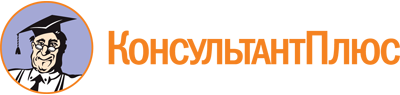 Приказ Минстроя России от 01.12.2016 N 871/пр
(ред. от 05.05.2023)
"Об утверждении форм мониторинга и отчетности реализации субъектами Российской Федерации региональных программ капитального ремонта общего имущества в многоквартирных домах и признании утратившими силу отдельных Приказов Минстроя России"
(вместе с "Общими требованиями к заполнению форм мониторинга и отчетности реализации субъектами Российской Федерации региональных программ капитального ремонта общего имущества в многоквартирных домах", "Рекомендациями по оценке финансовой устойчивости региональных программ капитального ремонта общего имущества в многоквартирных домах", "Рекомендациями по оценке количества семей, улучшивших жилищные условия в результате проведения капитального ремонта")Документ предоставлен КонсультантПлюс

www.consultant.ru

Дата сохранения: 04.04.2024
 Список изменяющих документов(в ред. Приказов Минстроя России от 25.08.2017 N 1156/пр,от 24.06.2019 N 357/пр, от 27.09.2019 N 581/пр, от 15.05.2020 N 263/пр,от 25.01.2022 N 40/пр, от 27.10.2022 N 913/пр, от 05.05.2023 N 327/пр)Список изменяющих документов(в ред. Приказов Минстроя России от 15.05.2020 N 263/пр,от 25.01.2022 N 40/пр, от 27.10.2022 N 913/пр)Список изменяющих документов(в ред. Приказов Минстроя России от 15.05.2020 N 263/пр,от 25.01.2022 N 40/пр, от 27.10.2022 N 913/пр)NНаименование поляНаименование поляНаименование поляЕдиница измерения1Номер п/пНомер п/пНомер п/п-2Наименование субъекта Российской ФедерацииНаименование субъекта Российской ФедерацииНаименование субъекта Российской Федерации-3Не завершено по краткосрочным планам прошлых отчетных периодовМКДКоличество МКДед.4Не завершено по краткосрочным планам прошлых отчетных периодовМКДОбщая площадь МКДтыс. кв. м5Не завершено по краткосрочным планам прошлых отчетных периодовМКДКоличество жителей МКДтыс. чел.6Не завершено по краткосрочным планам прошлых отчетных периодовРаботы (услуги)Количество работ (услуг)ед.7Не завершено по краткосрочным планам прошлых отчетных периодовРаботы (услуги)Стоимость работ (услуг)млн. руб.8Не завершено по краткосрочным планам прошлых отчетных периодовРаботы (услуги)в т.ч. стоимость работ (услуг) по региональному операторумлн. руб.9Не завершено по краткосрочным планам прошлых отчетных периодовРаботы (услуги)Соотношение стоимости невыполненных работ (услуг) к стоимости работ (услуг), выполненных в прошлых отчетных периодах по региональному оператору%10Согласно краткосрочному плану текущего отчетного периодаМКД, в которых запланированы работы (услуги)Количество МКДед.11Согласно краткосрочному плану текущего отчетного периодаМКД, в которых запланированы работы (услуги)Общая площадь МКДтыс. кв. м12Согласно краткосрочному плану текущего отчетного периодаМКД, в которых запланированы работы (услуги)Количество жителей МКДтыс. чел.13Согласно краткосрочному плану текущего отчетного периодаРаботы (услуги), запланированные краткосрочным планом (планами)Количество работ (услуг)ед.14Согласно краткосрочному плану текущего отчетного периодаРаботы (услуги), запланированные краткосрочным планом (планами)Стоимость работ (услуг)млн. руб.15Согласно краткосрочному плану текущего отчетного периодаРаботы (услуги), запланированные краткосрочным планом (планами)в т.ч. стоимость работ (услуг) по региональному операторумлн. руб.16Согласно краткосрочному плану текущего отчетного периодаРаботы (услуги), запланированные краткосрочным планом (планами)Темп включения работ (услуг) по региональному оператору%17Согласно краткосрочному плану периода, следующего за отчетнымМКД, в которых запланированы работы (услуги)Количество МКДед.18Согласно краткосрочному плану периода, следующего за отчетнымМКД, в которых запланированы работы (услуги)Общая площадь МКДтыс. кв. м19Согласно краткосрочному плану периода, следующего за отчетнымМКД, в которых запланированы работы (услуги)Количество жителей МКДтыс. чел.20Согласно краткосрочному плану периода, следующего за отчетнымРаботы (услуги), запланированные краткосрочным планом (планами)Количество работ (услуг)ед.21Согласно краткосрочному плану периода, следующего за отчетнымРаботы (услуги), запланированные краткосрочным планом (планами)Стоимость работ (услуг)млн. руб.22Согласно краткосрочному плану периода, следующего за отчетнымРаботы (услуги), запланированные краткосрочным планом (планами)в т.ч. стоимость работ (услуг) по региональному операторумлн. руб.23Согласно краткосрочному плану периода, следующего за отчетнымРаботы (услуги), запланированные краткосрочным планом (планами)Темп включения работ (услуг) по региональному оператору%24Согласно краткосрочному плану второго года, следующего за отчетнымМКД, в которых запланированы работы (услуги)Количество МКДед.25Согласно краткосрочному плану второго года, следующего за отчетнымМКД, в которых запланированы работы (услуги)Общая площадь МКДтыс. кв. м26Согласно краткосрочному плану второго года, следующего за отчетнымМКД, в которых запланированы работы (услуги)Количество жителей МКДтыс. чел.27Согласно краткосрочному плану второго года, следующего за отчетнымРаботы (услуги), запланированные краткосрочным планом (планами)Количество работ (услуг)ед.28Согласно краткосрочному плану второго года, следующего за отчетнымРаботы (услуги), запланированные краткосрочным планом (планами)Стоимость работ (услуг)млн. руб.29Согласно краткосрочному плану второго года, следующего за отчетнымРаботы (услуги), запланированные краткосрочным планом (планами)в т.ч. стоимость работ (услуг) по региональному операторумлн. руб.30Согласно краткосрочному плану второго года, следующего за отчетнымРаботы (услуги), запланированные краткосрочным планом (планами)Темп включения работ (услуг) по региональному оператору%NНаименование поляНаименование поляНаименование поляНаименование поляЕдиница измерения1Номер п/пНомер п/пНомер п/пНомер п/пНомер п/п2Наименование субъекта Российской ФедерацииНаименование субъекта Российской ФедерацииНаименование субъекта Российской ФедерацииНаименование субъекта Российской ФедерацииНаименование субъекта Российской Федерации3Стоимость работ (услуг), включенных в договоры подряда, по региональному операторуСтоимость работ (услуг), включенных в договоры подряда, по региональному операторуНе завершено по краткосрочным планам прошлых отчетных периодовСтоимость работ (услуг)млн. руб.4Стоимость работ (услуг), включенных в договоры подряда, по региональному операторуСтоимость работ (услуг), включенных в договоры подряда, по региональному операторуНе завершено по краткосрочным планам прошлых отчетных периодовДоля по стоимости работ (услуг)%5Стоимость работ (услуг), включенных в договоры подряда, по региональному операторуСтоимость работ (услуг), включенных в договоры подряда, по региональному операторуНе завершено по краткосрочным планам прошлых отчетных периодовКоличество работ (услуг)ед.6Стоимость работ (услуг), включенных в договоры подряда, по региональному операторуСтоимость работ (услуг), включенных в договоры подряда, по региональному операторуНе завершено по краткосрочным планам прошлых отчетных периодовДоля по количеству работ (услуг)%7Стоимость работ (услуг), включенных в договоры подряда, по региональному операторуСтоимость работ (услуг), включенных в договоры подряда, по региональному операторуСогласно краткосрочному плану текущего отчетного периодаСтоимость работ (услуг)млн. руб.8Стоимость работ (услуг), включенных в договоры подряда, по региональному операторуСтоимость работ (услуг), включенных в договоры подряда, по региональному операторуСогласно краткосрочному плану текущего отчетного периодаДоля по стоимости работ (услуг)%9Стоимость работ (услуг), включенных в договоры подряда, по региональному операторуСтоимость работ (услуг), включенных в договоры подряда, по региональному операторуСогласно краткосрочному плану текущего отчетного периодаКоличество работ (услуг)ед.10Стоимость работ (услуг), включенных в договоры подряда, по региональному операторуСтоимость работ (услуг), включенных в договоры подряда, по региональному операторуСогласно краткосрочному плану текущего отчетного периодаДоля по количеству работ (услуг)%11Стоимость работ (услуг), включенных в договоры подряда, по региональному операторуСтоимость работ (услуг), включенных в договоры подряда, по региональному операторуСогласно краткосрочному плану периода, следующего за отчетнымСтоимость работ (услуг)млн. руб.12Стоимость работ (услуг), включенных в договоры подряда, по региональному операторуСтоимость работ (услуг), включенных в договоры подряда, по региональному операторуСогласно краткосрочному плану периода, следующего за отчетнымДоля по стоимости работ (услуг)%13Стоимость работ (услуг), включенных в договоры подряда, по региональному операторуСтоимость работ (услуг), включенных в договоры подряда, по региональному операторуСогласно краткосрочному плану периода, следующего за отчетнымКоличество работ (услуг)ед.14Стоимость работ (услуг), включенных в договоры подряда, по региональному операторуСтоимость работ (услуг), включенных в договоры подряда, по региональному операторуСогласно краткосрочному плану периода, следующего за отчетнымДоля по количеству работ (услуг)%15Работы (услуги) по капитальному ремонту, которые были завершены в отчетном периодеПо краткосрочным планам прошлых отчетных периодовМКД, в которых запланированы работы (услуги) по капитальному ремонтуКоличество МКДед.16Работы (услуги) по капитальному ремонту, которые были завершены в отчетном периодеПо краткосрочным планам прошлых отчетных периодовМКД, в которых запланированы работы (услуги) по капитальному ремонтуОбщая площадь МКДтыс. кв. м17Работы (услуги) по капитальному ремонту, которые были завершены в отчетном периодеПо краткосрочным планам прошлых отчетных периодовМКД, в которых запланированы работы (услуги) по капитальному ремонтуКоличество жителей МКДтыс. чел.18Работы (услуги) по капитальному ремонту, которые были завершены в отчетном периодеПо краткосрочным планам прошлых отчетных периодовРаботы (услуги), запланированные краткосрочным планом (планами)Количество работ (услуг)ед.19Работы (услуги) по капитальному ремонту, которые были завершены в отчетном периодеПо краткосрочным планам прошлых отчетных периодовРаботы (услуги), запланированные краткосрочным планом (планами)Стоимость работ (услуг)млн. руб.20Работы (услуги) по капитальному ремонту, которые были завершены в отчетном периодеПо краткосрочным планам прошлых отчетных периодовРаботы (услуги), запланированные краткосрочным планом (планами)в т.ч. стоимость работ (услуг) по региональному операторумлн. руб.21Работы (услуги) по капитальному ремонту, которые были завершены в отчетном периодеПо краткосрочным планам прошлых отчетных периодовРаботы (услуги), запланированные краткосрочным планом (планами)Доля фактически исполненных работ (услуг)%22Работы (услуги) по капитальному ремонту, которые были завершены в отчетном периодеСогласно краткосрочному плану текущего отчетного периодаМКД, в которых запланированы работы (услуги) по капитальному ремонтуКоличество МКДед.23Работы (услуги) по капитальному ремонту, которые были завершены в отчетном периодеСогласно краткосрочному плану текущего отчетного периодаМКД, в которых запланированы работы (услуги) по капитальному ремонтуОбщая площадь МКДтыс. кв. м24Работы (услуги) по капитальному ремонту, которые были завершены в отчетном периодеСогласно краткосрочному плану текущего отчетного периодаМКД, в которых запланированы работы (услуги) по капитальному ремонтуКоличество жителей МКДтыс. чел.25Работы (услуги) по капитальному ремонту, которые были завершены в отчетном периодеСогласно краткосрочному плану текущего отчетного периодаРаботы (услуги), запланированные краткосрочным планом (планами)Количество работ (услуг)ед.26Работы (услуги) по капитальному ремонту, которые были завершены в отчетном периодеСогласно краткосрочному плану текущего отчетного периодаРаботы (услуги), запланированные краткосрочным планом (планами)Стоимость работ (услуг)млн. руб.27Работы (услуги) по капитальному ремонту, которые были завершены в отчетном периодеСогласно краткосрочному плану текущего отчетного периодаРаботы (услуги), запланированные краткосрочным планом (планами)в т.ч. стоимость работ (услуг) по региональному операторумлн. руб.28Работы (услуги) по капитальному ремонту, которые были завершены в отчетном периодеСогласно краткосрочному плану текущего отчетного периодаРаботы (услуги), запланированные краткосрочным планом (планами)Доля фактически исполненных работ (услуг)%NНаименование поляНаименование поляНаименование поляЕдиница измерения1Номер п/пНомер п/пНомер п/п-2Наименование субъекта Российской ФедерацииНаименование субъекта Российской ФедерацииНаименование субъекта Российской Федерации-3По счетам регионального оператораОстаток денежных средств на начало отчетного периодаОстаток денежных средств на начало отчетного периодамлн. руб.4По счетам регионального оператораПоступление денежных средствВсегомлн. руб.5По счетам регионального оператораПоступление денежных средствВзносы собственниковмлн. руб.6По счетам регионального оператораПоступление денежных средствФинансовая поддержкамлн. руб.7По счетам регионального оператораПоступление денежных средствВ связи с изменением способа формирования фонда капитального ремонтамлн. руб.8По счетам регионального оператораПоступление денежных средствКредитные и (или) заемные средствамлн. руб.9По счетам регионального оператораПоступление денежных средствПроценты полученныемлн. руб.10По счетам регионального оператораПоступление денежных средствПрочиемлн. руб.11По счетам регионального оператораСписание денежных средствВсегомлн. руб.12По счетам регионального оператораСписание денежных средствОплата работ (услуг) по капитальному ремонтумлн. руб.13По счетам регионального оператораСписание денежных средствВ связи с прекращением формирования фонда капитального ремонта на счете регионального операторамлн. руб.14По счетам регионального оператораСписание денежных средствВозврат кредитов и (или) займовмлн. руб.15По счетам регионального оператораСписание денежных средствПроценты уплаченныемлн. руб.16По счетам регионального оператораСписание денежных средствПрочие списаниямлн. руб.17По счетам регионального оператораОстаток денежных средств на отчетную датуОстаток денежных средств на отчетную датумлн. руб.18По специальным счетамОстаток денежных средств на начало отчетного периодаОстаток денежных средств на начало отчетного периодамлн. руб.19По специальным счетамПоступление денежных средствВсегомлн. руб.20По специальным счетамПоступление денежных средствВзносы собственниковмлн. руб.21По специальным счетамПоступление денежных средствФинансовая поддержкамлн. руб.22По специальным счетамПоступление денежных средствВ связи с изменением способа формирования фонда капитального ремонтамлн. руб.23По специальным счетамПоступление денежных средствПрочиемлн. руб.24По специальным счетамСписание денежных средствВсегомлн. руб.25По специальным счетамСписание денежных средствОплата работ (услуг) по капитальному ремонтумлн. руб.26По специальным счетамСписание денежных средствВ связи с прекращением формирования фонда капитального ремонта на специальном счетемлн. руб.27По специальным счетамСписание денежных средствПрочие списаниямлн. руб.28По специальным счетамОстаток денежных средств на отчетную датуОстаток денежных средств на отчетную датумлн. руб.NНаименование поляНаименование поляНаименование поляЕдиница измерения1Номер п/пНомер п/пНомер п/п-2Наименование субъекта Российской ФедерацииНаименование субъекта Российской ФедерацииНаименование субъекта Российской Федерации-3Объем начислений на начало отчетного периодаОбъем начислений на начало отчетного периодаОбъем начислений на начало отчетного периодамлн. руб.4Объем сборов на начало отчетного периодаОбъем сборов на начало отчетного периодаОбъем сборов на начало отчетного периодамлн. руб.5Уровень собираемости на начало отчетного периодаУровень собираемости на начало отчетного периодаУровень собираемости на начало отчетного периода%6Начислено взносов на капитальный ремонт с начала отчетного периодаВсегоВсегомлн. руб.7Начислено взносов на капитальный ремонт с начала отчетного периодаПо способу формированияв том числе по региональному операторумлн. руб.8Начислено взносов на капитальный ремонт с начала отчетного периодаПо способу формированияв том числе по специальным счетаммлн. руб.9Начислено взносов на капитальный ремонт с начала отчетного периодаПо видам собственностиВ том числе по помещениям в федеральной собственностимлн. руб.10Начислено взносов на капитальный ремонт с начала отчетного периодаПо видам собственностиВ том числе по помещениям в собственности субъекта РФмлн. руб.11Начислено взносов на капитальный ремонт с начала отчетного периодаПо видам собственностиВ том числе по помещениям в муниципальной собственностимлн. руб.12Собрано взносов на капитальный ремонт с начала отчетного периодаВсегоВсегомлн. руб.13Собрано взносов на капитальный ремонт с начала отчетного периодаПо способу формированияв том числе по региональному операторумлн. руб.14Собрано взносов на капитальный ремонт с начала отчетного периодаПо способу формированияв том числе по специальным счетаммлн. руб.15Собрано взносов на капитальный ремонт с начала отчетного периодаПо видам собственностиВ том числе по помещениям в федеральной собственностимлн. руб.16Собрано взносов на капитальный ремонт с начала отчетного периодаПо видам собственностиВ том числе по помещениям в собственности субъекта РФмлн. руб.17Собрано взносов на капитальный ремонт с начала отчетного периодаПо видам собственностиВ том числе по помещениям в муниципальной собственностимлн. руб.18Уровень собираемости взносов на капитальный ремонт за отчетный периодВсегоВсего%19Уровень собираемости взносов на капитальный ремонт за отчетный периодПо способу формированияв том числе по региональному операторумлн. руб.20Уровень собираемости взносов на капитальный ремонт за отчетный периодПо способу формированияв том числе по специальным счетаммлн. руб.21Уровень собираемости взносов на капитальный ремонт за отчетный периодПо видам собственностиВ том числе по помещениям в федеральной собственности%22Уровень собираемости взносов на капитальный ремонт за отчетный периодПо видам собственностиВ том числе по помещениям в собственности субъекта РФ%23Уровень собираемости взносов на капитальный ремонт за отчетный периодПо видам собственностиВ том числе по помещениям в муниципальной собственности%NНаименование поляНаименование поляНаименование поляЕдиница измерения1Номер по порядкуНомер по порядкуНомер по порядку-2Наименование субъекта Российской ФедерацииНаименование субъекта Российской ФедерацииНаименование субъекта Российской Федерации3Взыскано задолженности по исполнительным листам или судебным приказам в отчетном периодеВзыскано задолженности по исполнительным листам или судебным приказам в отчетном периодеВзыскано задолженности по исполнительным листам или судебным приказам в отчетном периодемлн руб.4Структура задолженности на дату отчетаВсегоСовокупная задолженностьмлн руб.4.1Структура задолженности на дату отчетаВсегоОбъем задолженности, срок возникновения которой составляет до 2 летмлн руб.4.2Структура задолженности на дату отчетаВсегоОбъем задолженности, срок возникновения которой составляет от 2 до 3 летмлн руб.4.3Структура задолженности на дату отчетаВсегоОбъем задолженности, срок возникновения которой составляет более 3 летмлн руб.5Структура задолженности на дату отчетаВсегоДоля задолженности по взносам на капитальный ремонт%6Структура задолженности на дату отчетаВсегоВ том числе поданы исковые заявления и документы на получение судебных решениймлн руб.7Структура задолженности на дату отчетаВсегоВ том числе получены исполнительные листы или судебные приказымлн руб.8Структура задолженности на дату отчетаВсегоДоля задолженности, по которой ведется работа%9Структура задолженности на дату отчетаПо взносам за помещения в федеральной собственностиСовокупная задолженностьмлн руб.10Структура задолженности на дату отчетаПо взносам за помещения в федеральной собственностиВ том числе поданы исковые заявления и документы на получение судебных решениймлн руб.11Структура задолженности на дату отчетаПо взносам за помещения в федеральной собственностиВ том числе получены исполнительные листы или судебные приказымлн руб.12Структура задолженности на дату отчетаПо взносам за помещения в собственности субъекта РФСовокупная задолженностьмлн руб.13Структура задолженности на дату отчетаПо взносам за помещения в собственности субъекта РФВ том числе поданы исковые заявления и документы на получение судебных решениймлн руб.14Структура задолженности на дату отчетаПо взносам за помещения в собственности субъекта РФВ том числе получены исполнительные листы или судебные приказымлн руб.15Структура задолженности на дату отчетаПо взносам за помещения в муниципальной собственностиСовокупная задолженностьмлн руб.16Структура задолженности на дату отчетаПо взносам за помещения в муниципальной собственностиВ том числе поданы исковые заявления и документы на получение судебных решениймлн руб.17Структура задолженности на дату отчетаПо взносам за помещения в муниципальной собственностиВ том числе получены исполнительные листы или судебные приказымлн руб.18Структура задолженности на дату отчетаПо взносам за помещения в частной собственностиСовокупная задолженностьмлн руб.19Структура задолженности на дату отчетаПо взносам за помещения в частной собственностиВ том числе поданы исковые заявления и документы на получение судебных решениймлн руб.20Структура задолженности на дату отчетаПо взносам за помещения в частной собственностиВ том числе получены исполнительные листы или судебные приказымлн руб.NНаименование поляНаименование поляНаименование поляЕдиница измерения1Номер п/пНомер п/пНомер п/п-2Наименование субъекта Российской ФедерацииНаименование субъекта Российской ФедерацииНаименование субъекта Российской Федерации-3Стоимость работ (услуг), завершаемых в отчетном периодев соответствии с утвержденным краткосрочным планом (планами) с учетом завершения краткосрочных планов прошлых отчетных периодовВсего, с учетом дополнительных видов работ (услуг)млн. руб.4Стоимость работ (услуг), завершаемых в отчетном периодев соответствии с утвержденным краткосрочным планом (планами) с учетом завершения краткосрочных планов прошлых отчетных периодовВ том числе ремонт внутридомовых инженерных систем электро-, тепло-, газо-, водоснабжения, водоотведениямлн. руб.5Стоимость работ (услуг), завершаемых в отчетном периодев соответствии с утвержденным краткосрочным планом (планами) с учетом завершения краткосрочных планов прошлых отчетных периодовВ том числе ремонт/замена/модернизация лифтов, ремонт лифтовых шахт, машинных и блочных помещениймлн. руб.6Стоимость работ (услуг), завершаемых в отчетном периодев соответствии с утвержденным краткосрочным планом (планами) с учетом завершения краткосрочных планов прошлых отчетных периодовВ том числе ремонт крышмлн. руб.7Стоимость работ (услуг), завершаемых в отчетном периодев соответствии с утвержденным краткосрочным планом (планами) с учетом завершения краткосрочных планов прошлых отчетных периодовВ том числе ремонт подвальных помещений, относящихся к общему имуществу в многоквартирном домемлн. руб.8Стоимость работ (услуг), завершаемых в отчетном периодев соответствии с утвержденным краткосрочным планом (планами) с учетом завершения краткосрочных планов прошлых отчетных периодовВ том числе ремонт фасадовмлн. руб.9Стоимость работ (услуг), завершаемых в отчетном периодев соответствии с утвержденным краткосрочным планом (планами) с учетом завершения краткосрочных планов прошлых отчетных периодовВ том числе ремонт фундаментовмлн. руб.10Стоимость работ (услуг), завершаемых в отчетном периодев соответствии с актами приемкиВсего, с учетом дополнительных видов работ (услуг)млн. руб.11Стоимость работ (услуг), завершаемых в отчетном периодев соответствии с актами приемкиВ том числе ремонт внутридомовых инженерных систем электро-, тепло-, газо-, водоснабжения, водоотведениямлн. руб.12Стоимость работ (услуг), завершаемых в отчетном периодев соответствии с актами приемкиВ том числе ремонт/замена/модернизация лифтов, ремонт лифтовых шахт, машинных и блочных помещениймлн. руб.13Стоимость работ (услуг), завершаемых в отчетном периодев соответствии с актами приемкиВ том числе ремонт крышмлн. руб.14Стоимость работ (услуг), завершаемых в отчетном периодев соответствии с актами приемкиВ том числе ремонт подвальных помещений, относящихся к общему имуществу в многоквартирном домемлн. руб.15Стоимость работ (услуг), завершаемых в отчетном периодев соответствии с актами приемкиВ том числемлн. руб.15Стоимость работ (услуг), завершаемых в отчетном периодев соответствии с актами приемкиремонт фасадов16Стоимость работ (услуг), завершаемых в отчетном периодев соответствии с актами приемкиВ том числе ремонт фундаментовмлн. руб.17Доля стоимости фактически исполненных работ (услуг), с учетом дополнительных видов работ (услуг)Доля стоимости фактически исполненных работ (услуг), с учетом дополнительных видов работ (услуг)Доля стоимости фактически исполненных работ (услуг), с учетом дополнительных видов работ (услуг)%NНаименование поляНаименование поляНаименование поляЕдиница измерения1Номер п/пНомер п/пНомер п/п-2Наименование субъекта Российской ФедерацииНаименование субъекта Российской ФедерацииНаименование субъекта Российской Федерации-3Бюджетное финансирование в отчетном периодеПредусмотрено средств в бюджете субъекта Российской ФедерацииНа содержание регионального операторамлн. руб.4Бюджетное финансирование в отчетном периодеПредусмотрено средств в бюджете субъекта Российской ФедерацииНа софинансирование работ по капитальному ремонтумлн. руб.5Бюджетное финансирование в отчетном периодеПредусмотрено средств в бюджете субъекта Российской ФедерацииНа уплату взносов на капитальный ремонтмлн. руб.6Бюджетное финансирование в отчетном периодеПредусмотрено средств в бюджете субъекта Российской ФедерацииИноемлн. руб.7Бюджетное финансирование в отчетном периодеПредусмотрено средств в бюджетах муниципальных образованийНа софинансирование работ по капитальному ремонтумлн. руб.8Бюджетное финансирование в отчетном периодеПредусмотрено средств в бюджетах муниципальных образованийНа уплату взносов на капитальный ремонтмлн. руб.9Бюджетное финансирование в отчетном периодеПредусмотрено средств в бюджетах муниципальных образованийИноемлн. руб.10Бюджетное финансирование в отчетном периодеИзрасходовано средств бюджета субъекта Российской ФедерацииНа содержание регионального операторамлн. руб.11Бюджетное финансирование в отчетном периодеИзрасходовано средств бюджета субъекта Российской ФедерацииНа софинансирование работ по капитальному ремонтумлн. руб.12Бюджетное финансирование в отчетном периодеИзрасходовано средств бюджета субъекта Российской ФедерацииНа уплату взносов на капитальный ремонтмлн. руб.13Бюджетное финансирование в отчетном периодеИзрасходовано средств бюджета субъекта Российской ФедерацииИноемлн. руб.14Бюджетное финансирование в отчетном периодеИзрасходовано средств бюджетов муниципальных образованийНа софинансирование работ по капитальному ремонтумлн. руб.15Бюджетное финансирование в отчетном периодеИзрасходовано средств бюджетов муниципальных образованийНа уплату взносов на капитальный ремонтмлн. руб.16Бюджетное финансирование в отчетном периодеИзрасходовано средств бюджетов муниципальных образованийИноемлн. руб.17Бюджетное финансирование в отчетном периодеИсполнение бюджетовСубъекта Российской Федерации%18Бюджетное финансирование в отчетном периодеИсполнение бюджетовМуниципальных образований%19Бюджетное финансирование в отчетном периодеСубсидии, предоставляемые из средств федерального бюджета, фактически полученоСубсидии, предоставляемые из средств федерального бюджета, фактически полученомлн. руб.20Софинансирование работ по лифтамЗапланированоЗапланированомлн. руб.21Софинансирование работ по лифтамФактически израсходованоФактически израсходованомлн. руб.22Предусмотрено средств на софинансирование работ по капитальному ремонту в консолидированном бюджете субъекта Российской ФедерацииВ периоде, следующем за отчетнымВ периоде, следующем за отчетныммлн. руб.23Предусмотрено средств на софинансирование работ по капитальному ремонту в консолидированном бюджете субъекта Российской ФедерацииНа второй год, следующий за отчетнымНа второй год, следующий за отчетныммлн. руб.NНаименование поляНаименование поляНаименование поляЕдиница измерения1Номер п/пНомер п/пНомер п/п-2Наименование субъекта Российской ФедерацииНаименование субъекта Российской ФедерацииНаименование субъекта Российской Федерации-3На контроле на начало отчетного периодаКоличество МКДКоличество МКДед.4На контроле на начало отчетного периодаКоличество обращений по качеству проведенного капитального ремонтаКоличество обращений по качеству проведенного капитального ремонташт.5Поставлено на контроль в течение отчетного периодаКоличество МКДКоличество МКДед.6Поставлено на контроль в течение отчетного периодаКоличество обращений по качеству проведенного капитального ремонтаКоличество обращений по качеству проведенного капитального ремонташт.7Снято с контроля в отчетном периодеКоличество МКДКоличество МКДед.8Снято с контроля в отчетном периодеКоличество обращений по качеству проведенного капитального ремонтаКоличество обращений по качеству проведенного капитального ремонташт.9На контроле на отчетную датуКоличество МКДКоличество МКДед.10На контроле на отчетную датуКоличество обращений по качеству проведенного капитального ремонта (по видам работ)Всегошт.11На контроле на отчетную датуКоличество обращений по качеству проведенного капитального ремонта (по видам работ)Ремонт внутридомовых инженерных систем электро-, тепло-, газо-, водоснабжения, водоотведенияшт.12На контроле на отчетную датуКоличество обращений по качеству проведенного капитального ремонта (по видам работ)Ремонт/замена/модернизация лифтового оборудования, ремонт лифтовых шахт, машинных и блочных помещенийшт.13На контроле на отчетную датуКоличество обращений по качеству проведенного капитального ремонта (по видам работ)Ремонт крышишт.14На контроле на отчетную датуКоличество обращений по качеству проведенного капитального ремонта (по видам работ)Ремонт подвальных помещений, относящихся к общему имуществу в МКДшт.15На контроле на отчетную датуКоличество обращений по качеству проведенного капитального ремонта (по видам работ)Ремонт фасадашт.16На контроле на отчетную датуКоличество обращений по качеству проведенного капитального ремонта (по видам работ)Ремонт фундаменташт.17На контроле на отчетную датуКоличество обращений по качеству проведенного капитального ремонта (по видам работ)Иноешт.18МКД, включенные в региональную программу, в отношении которых были проведены работы (услуги) по капитальному ремонтуМКД, включенные в региональную программу, в отношении которых были проведены работы (услуги) по капитальному ремонтуКоличество МКДед.19МКД, включенные в региональную программу, в отношении которых были проведены работы (услуги) по капитальному ремонтуМКД, включенные в региональную программу, в отношении которых были проведены работы (услуги) по капитальному ремонтуОбщая площадь МКДтыс. кв. м20МКД, включенные в региональную программу, в отношении которых были проведены работы (услуги) по капитальному ремонтуМКД, включенные в региональную программу, в отношении которых были проведены работы (услуги) по капитальному ремонтуКоличество жителей МКДтыс. чел.21Доля МКД, находящихся на контроле качества проведенного капитального ремонтаДоля МКД, находящихся на контроле качества проведенного капитального ремонтаДоля МКД, находящихся на контроле качества проведенного капитального ремонта%NНаименование поляНаименование поляНаименование поляНаименование поляНаименование поляЕдиница измерения1Номер п/пНомер п/пНомер п/пНомер п/пНомер п/п-2Наименование субъекта Российской ФедерацииНаименование субъекта Российской ФедерацииНаименование субъекта Российской ФедерацииНаименование субъекта Российской ФедерацииНаименование субъекта Российской Федерации-3Дата утверждения действующей редакции региональной программыДата утверждения действующей редакции региональной программыДата утверждения действующей редакции региональной программыДата утверждения действующей редакции региональной программыДата утверждения действующей редакции региональной программы-4Срок действия региональной программыСрок действия региональной программыСрок действия региональной программыСрок действия региональной программыСрок действия региональной программылет5Количество штатных единиц регионального оператораКоличество штатных единиц регионального оператораКоличество штатных единиц регионального оператораКоличество штатных единиц регионального оператораКоличество штатных единиц регионального оператораед.6МКД, находящиеся на территории субъекта Российской ФедерацииПо данным РосстатаПо данным РосстатаПо данным РосстатаПо данным Росстатаед.7МКД, находящиеся на территории субъекта Российской ФедерацииВ региональной программеНа отчетную датуНа отчетную датуНа отчетную датуед.8МКД, находящиеся на территории субъекта Российской ФедерацииВ региональной программеИз них на счете (счетах) регионального оператораИз них на счете (счетах) регионального оператораИз них на счете (счетах) регионального оператораед.9МКД, находящиеся на территории субъекта Российской ФедерацииВ региональной программеИз них на специальных счетахИз них на специальных счетахВсегоед.10МКД, находящиеся на территории субъекта Российской ФедерацииВ региональной программеИз них на специальных счетахИз них на специальных счетахВ том числе на специальных счетах регионального оператораед.11МКД, находящиеся на территории субъекта Российской ФедерацииВ региональной программеИз них на специальных счетахИз них на специальных счетахДоля на специальных счетах%12МКД, находящиеся на территории субъекта Российской ФедерацииОбъекты жилищного строительства, учтенные в данных Росстата, но не включенные в региональную программуОбъекты жилищного строительства, учтенные в данных Росстата, но не включенные в региональную программуОбъекты жилищного строительства, учтенные в данных Росстата, но не включенные в региональную программуОбъекты жилищного строительства, учтенные в данных Росстата, но не включенные в региональную программуед.13Дома блокированной застройкиДома блокированной застройкиДома блокированной застройкиДома блокированной застройкиДома блокированной застройкиед.14Общая площадь МКД, находящихся на территории субъекта Российской ФедерацииПо данным РосстатаПо данным РосстатаПо данным РосстатаПо данным Росстататыс. кв. м15Общая площадь МКД, находящихся на территории субъекта Российской ФедерацииВ региональной программеНа отчетную датуНа отчетную датуНа отчетную датутыс. кв. м16Общая площадь МКД, находящихся на территории субъекта Российской ФедерацииВ региональной программеИз них на счете (счетах) регионального оператораИз них на счете (счетах) регионального оператораИз них на счете (счетах) регионального операторатыс. кв. м17Общая площадь МКД, находящихся на территории субъекта Российской ФедерацииВ региональной программеИз них на специальных счетахИз них на специальных счетахВсегоед.18Общая площадь МКД, находящихся на территории субъекта Российской ФедерацииВ региональной программеИз них на специальных счетахИз них на специальных счетахВ том числе на специальных счетах регионального оператораед.19Общая площадь МКД, находящихся на территории субъекта Российской ФедерацииВ региональной программеИз них на специальных счетахИз них на специальных счетахДоля на специальных счетах%20Общая площадь МКД, находящихся на территории субъекта Российской ФедерацииВ региональной программеПлощадь помещений, по которой осуществляется начисление взносов на капремонтПлощадь помещений, по которой осуществляется начисление взносов на капремонтПлощадь помещений, по которой осуществляется начисление взносов на капремонттыс. кв. м21Общая площадь МКД, находящихся на территории субъекта Российской ФедерацииОбъекты жилищного строительства, учтенные в данных Росстата, но не включенные в региональную программуОбъекты жилищного строительства, учтенные в данных Росстата, но не включенные в региональную программуОбъекты жилищного строительства, учтенные в данных Росстата, но не включенные в региональную программуОбъекты жилищного строительства, учтенные в данных Росстата, но не включенные в региональную программутыс. кв. м21.1Площадь домов блокированной застройкиПлощадь домов блокированной застройкиПлощадь домов блокированной застройкиПлощадь домов блокированной застройкиПлощадь домов блокированной застройкитыс. кв. м22Количество жителей, проживающих в МКД, включенных в региональную программу, на отчетную датуКоличество жителей, проживающих в МКД, включенных в региональную программу, на отчетную датуКоличество жителей, проживающих в МКД, включенных в региональную программу, на отчетную датуКоличество жителей, проживающих в МКД, включенных в региональную программу, на отчетную датуКоличество жителей, проживающих в МКД, включенных в региональную программу, на отчетную датутыс. чел.23Минимальный размер взноса на капитальный ремонтУстановленный на отчетную датуУстановленный на отчетную датуМинимумМинимумруб./кв. м в мес.24Минимальный размер взноса на капитальный ремонтУстановленный на отчетную датуУстановленный на отчетную датуМаксимумМаксимумруб./кв. м в мес.25Минимальный размер взноса на капитальный ремонтУстановленный на дату окончания периода, следующего за отчетнымУстановленный на дату окончания периода, следующего за отчетнымМинимумМинимумруб./кв. м в мес.26Минимальный размер взноса на капитальный ремонтУстановленный на дату окончания периода, следующего за отчетнымУстановленный на дату окончания периода, следующего за отчетнымМаксимумМаксимумруб./кв. м в мес.27Минимальный размер взноса на капитальный ремонтУстановленный на дату окончания второго года, следующего за отчетнымУстановленный на дату окончания второго года, следующего за отчетнымМинимумМинимумруб./кв. м в мес.28Минимальный размер взноса на капитальный ремонтУстановленный на дату окончания второго года, следующего за отчетнымУстановленный на дату окончания второго года, следующего за отчетнымМаксимумМаксимумруб./кв. м в мес.29Уровень полноты данныхУровень полноты данныхУровень полноты данныхУровень полноты данныхУровень полноты данных%30Количество многоквартирных домов, в которых проведены мероприятия по энергосбережению за отчетный периодКоличество многоквартирных домов, в которых проведены мероприятия по энергосбережению за отчетный периодКоличество многоквартирных домов, в которых проведены мероприятия по энергосбережению за отчетный периодКоличество многоквартирных домов, в которых проведены мероприятия по энергосбережению за отчетный периодКоличество многоквартирных домов, в которых проведены мероприятия по энергосбережению за отчетный периодед.31Количество многоквартирных домов, повысивших класс энергоэффективности за отчетный периодКоличество многоквартирных домов, повысивших класс энергоэффективности за отчетный периодКоличество многоквартирных домов, повысивших класс энергоэффективности за отчетный периодКоличество многоквартирных домов, повысивших класс энергоэффективности за отчетный периодКоличество многоквартирных домов, повысивших класс энергоэффективности за отчетный периодед.NНаименование поляНаименование поляНаименование поляЕдиница измерения1Номер п/пНомер п/пНомер п/п-2Наименование субъекта Российской ФедерацииНаименование субъекта Российской ФедерацииНаименование субъекта Российской Федерации-3Общее количество лифтоввсеговсегошт.4Общее количество лифтовв том числе по региональному операторув том числе по региональному операторушт.5Общее количество лифтовв том числе по специальным счетамв том числе по специальным счетамшт.6Количество лифтов, проведение капитального ремонта которых предусмотрено региональной программойвсеговсегошт.7Количество лифтов, проведение капитального ремонта которых предусмотрено региональной программойв том числе по региональному операторув том числе по региональному операторушт.8Количество лифтов, проведение капитального ремонта которых предусмотрено региональной программойв том числе по специальным счетамв том числе по специальным счетамшт.9Общее количество лифтов с истекшим назначенным сроком службывсеговсегошт.10Общее количество лифтов с истекшим назначенным сроком службыв том числе по региональному операторув том числе по региональному операторушт.11Общее количество лифтов с истекшим назначенным сроком службыв том числе по специальным счетамв том числе по специальным счетамшт.12Количество лифтов с истекающим назначенным сроком службы до 2024 года включительноКоличество лифтов с истекающим назначенным сроком службы до 2024 года включительноКоличество лифтов с истекающим назначенным сроком службы до 2024 года включительношт.13Всего лифтов, которые необходимо заменить до 2024 года включительноВсего лифтов, которые необходимо заменить до 2024 года включительноВсего лифтов, которые необходимо заменить до 2024 года включительношт.14Количество лифтов, выведенных из эксплуатациивсеговсегошт.15Количество лифтов, выведенных из эксплуатациив том числе по региональному операторув том числе по региональному операторушт.16Количество лифтов, выведенных из эксплуатациив том числе по специальным счетамв том числе по специальным счетамшт.17Количество лифтов, замена которых предусмотрена краткосрочным планом (планами)Запланировано по региональному операторуНе завершено по краткосрочным планам прошлых отчетных периодовшт.18Количество лифтов, замена которых предусмотрена краткосрочным планом (планами)Запланировано по региональному операторуВ том числе включено в договоры подрядашт.19Количество лифтов, замена которых предусмотрена краткосрочным планом (планами)Запланировано по региональному операторуЗапланировано в текущем отчетном периодешт.20Количество лифтов, замена которых предусмотрена краткосрочным планом (планами)Запланировано по региональному операторуВ том числе включено в договоры подрядашт.21Количество лифтов, замена которых предусмотрена краткосрочным планом (планами)Запланировано по региональному операторуЗапланировано в периоде, следующем после текущегошт.22Количество лифтов, замена которых предусмотрена краткосрочным планом (планами)Запланировано по региональному операторуВ том числе включено в договоры подрядашт.23Количество лифтов, замена которых предусмотрена краткосрочным планом (планами)Запланировано по региональному операторуЗапланировано на второй год, следующий за текущим отчетным периодомшт.24Количество лифтов, замена которых предусмотрена краткосрочным планом (планами)Запланировано по региональному операторуЗапланировано на третий год, следующий за текущим отчетным периодомшт.25Количество лифтов, замена которых предусмотрена краткосрочным планом (планами)Запланировано по региональному операторуЗапланировано на четвертый год, следующий за текущим отчетным периодомшт.26Количество лифтов, замена которых предусмотрена краткосрочным планом (планами)Запланировано по региональному операторуЗапланировано на пятый год, следующий за текущим отчетным периодомшт.27Количество лифтов, замена которых предусмотрена краткосрочным планом (планами)Запланировано по специальным счетам до 2024 года включительно с учетом работ, незавершенных по краткосрочным планам прошлых отчетных периодовЗапланировано по специальным счетам до 2024 года включительно с учетом работ, незавершенных по краткосрочным планам прошлых отчетных периодовшт.28Количество лифтов, работы по замене которых завершены в отчетном периодевсеговсегошт.29Количество лифтов, работы по замене которых завершены в отчетном периодев том числе по региональному операторув том числе по региональному операторушт.30Количество лифтов, работы по замене которых завершены в отчетном периодев том числе по специальным счетамв том числе по специальным счетамшт.31Общее количество МКД, оборудованных лифтами, капитальный ремонт которых предусмотрен региональной программойОбщее количество МКД, оборудованных лифтами, капитальный ремонт которых предусмотрен региональной программойОбщее количество МКД, оборудованных лифтами, капитальный ремонт которых предусмотрен региональной программойшт.NНаименование поляНаименование поляЕдиница измерения1Номер п/пНомер п/п-2Наименование субъекта Российской ФедерацииНаименование субъекта Российской Федерации-3Стоимость работ (услуг), завершаемых в отчетном периоде в соответствии с утвержденным краткосрочным планом (планами)Стоимость работ (услуг), завершаемых в отчетном периоде в соответствии с утвержденным краткосрочным планом (планами)млн руб.4МКД, в которых запланировано завершение работ (услуг) по капитальному ремонту в отчетном периодеКоличество МКДед.5МКД, в которых запланировано завершение работ (услуг) по капитальному ремонту в отчетном периодеОбщая площадь МКДтыс. кв. м6МКД, в которых запланировано завершение работ (услуг) по капитальному ремонту в отчетном периодеКоличество жителей МКДтыс. чел.7Стоимость работ (услуг), выполнение которых предусмотрено в текущем году, в соответствии с заключенными договорами подрядаСтоимость работ (услуг), выполнение которых предусмотрено в текущем году, в соответствии с заключенными договорами подрядамлн руб.8Доля стоимости работ (услуг), фактически включенных в договоры подрядаДоля стоимости работ (услуг), фактически включенных в договоры подряда%9Выполненные работы (услуги) по капитальному ремонту в отчетном периодеСтоимость работ (услуг)млн руб.10Выполненные работы (услуги) по капитальному ремонту в отчетном периодеДоля стоимости фактически исполненных работ (услуг)%11Выполненные работы (услуги) по капитальному ремонту в отчетном периодеКоличество МКД, в которых были выполнены работы (услуги)ед.12Выполненные работы (услуги) по капитальному ремонту в отчетном периодеВ том числе по планам прошлых летед.13Выполненные работы (услуги) по капитальному ремонту в отчетном периодеИсполнение краткосрочного плана%14Выполненные работы (услуги) по капитальному ремонту в отчетном периодеПлощадь МКД, в которых были выполнены работы (услуги)тыс. кв. м15Выполненные работы (услуги) по капитальному ремонту в отчетном периодеКоличество жителейтыс. чел.16Выполненные работы (услуги) по капитальному ремонту в отчетном периодеКоличество работ (услуг)шт.17В том числе по многоквартирным домам, в которых выполнены строительно-монтажные работыКоличество МКДед.18В том числе по многоквартирным домам, в которых выполнены строительно-монтажные работыПлощадь МКДтыс. кв. м19В том числе по многоквартирным домам, в которых выполнены строительно-монтажные работыКоличество жителейтыс. чел.20Начислено взносов собственников на капитальный ремонт с начала отчетного периодаНачислено взносов собственников на капитальный ремонт с начала отчетного периодамлн руб.21Собрано средств взносов собственников на капитальный ремонт с начала отчетного периодаСобрано средств взносов собственников на капитальный ремонт с начала отчетного периодамлн руб.22Собираемость взносов собственников в отчетном периодеСобираемость взносов собственников в отчетном периоде%23В том числе контрактование по региональному операторуРасполагаемый объем средствмлн руб.24В том числе контрактование по региональному операторуДоля по стоимости работ (услуг) в договорах%25В том числе контрактование по региональному операторуДоля по количеству работ (услуг) в договорах%NНаименование поляНаименование поляНаименование поляЕдиница измерения1Номер п/пНомер п/пНомер п/п-2Наименование субъекта Российской ФедерацииНаименование субъекта Российской ФедерацииНаименование субъекта Российской Федерации-3Кредитование (в т.ч. товарное), заем денежных средств региональным оператором и оплата работ (услуг) по капитальному ремонту на условиях рассрочки/отсрочки платежей региональным операторомСовокупный объем задолженности на начало отчетного периодаВсегомлн. руб.3.1Кредитование (в т.ч. товарное), заем денежных средств региональным оператором и оплата работ (услуг) по капитальному ремонту на условиях рассрочки/отсрочки платежей региональным операторомСовокупный объем задолженности на начало отчетного периодав том числе, по кредитам и займаммлн. руб.4Кредитование (в т.ч. товарное), заем денежных средств региональным оператором и оплата работ (услуг) по капитальному ремонту на условиях рассрочки/отсрочки платежей региональным операторомСовокупный объем задолженности на начало отчетного периодав том числе, по договорам с рассрочкой/отсрочкой платежеймлн. руб.5Кредитование (в т.ч. товарное), заем денежных средств региональным оператором и оплата работ (услуг) по капитальному ремонту на условиях рассрочки/отсрочки платежей региональным операторомПолучено в отчетном периодеПолучено в отчетном периодемлн. руб.6Кредитование (в т.ч. товарное), заем денежных средств региональным оператором и оплата работ (услуг) по капитальному ремонту на условиях рассрочки/отсрочки платежей региональным операторомВыплачено в отчетном периодеВыплачено в отчетном периодемлн. руб.7Кредитование (в т.ч. товарное), заем денежных средств региональным оператором и оплата работ (услуг) по капитальному ремонту на условиях рассрочки/отсрочки платежей региональным операторомУплата процентов в отчетном периодеУплата процентов в отчетном периодемлн. руб.8Кредитование (в т.ч. товарное), заем денежных средств региональным оператором и оплата работ (услуг) по капитальному ремонту на условиях рассрочки/отсрочки платежей региональным операторомОстаток задолженности на отчетную датуВсегомлн. руб.9Кредитование (в т.ч. товарное), заем денежных средств региональным оператором и оплата работ (услуг) по капитальному ремонту на условиях рассрочки/отсрочки платежей региональным операторомОстаток задолженности на отчетную датув том числе, по договорам с рассрочкой/отсрочкой платежеймлн. руб.10Кредитование (в т.ч. товарное), заем денежных средств региональным оператором и оплата работ (услуг) по капитальному ремонту на условиях рассрочки/отсрочки платежей региональным операторомСумма, планируемая к выплате по ранее привлеченным кредитам и займам до конца отчетного периодаСумма, планируемая к выплате по ранее привлеченным кредитам и займам до конца отчетного периодамлн. руб.11Обязательства по текущим платежам перед поставщиками (подрядчиками)Всего на отчетную датуВсего на отчетную датумлн. руб.12Обязательства по текущим платежам перед поставщиками (подрядчиками)В том числе просроченныеВ том числе просроченныемлн. руб.13Внутренняя задолженность по МКД на счетах регионального оператораТекущий остатокТекущий остатокмлн. руб.14Внутренняя задолженность по МКД на счетах регионального оператораВ том числе задолженность, которая может быть погашена за счет взносов собственников в период времени:до 10 летмлн. руб.15Внутренняя задолженность по МКД на счетах регионального оператораВ том числе задолженность, которая может быть погашена за счет взносов собственников в период времени:от 11 до 20 летмлн. руб.16Внутренняя задолженность по МКД на счетах регионального оператораВ том числе задолженность, которая может быть погашена за счет взносов собственников в период времени:от 21 до 30 летмлн. руб.17Внутренняя задолженность по МКД на счетах регионального оператораВ том числе задолженность, которая может быть погашена за счет взносов собственников в период времени:более 30 летмлн. руб.NНаименование поляНаименование поляНаименование поляЕдиница измерения1Номер п/пНомер п/пНомер п/п-2Наименование субъекта Российской ФедерацииНаименование субъекта Российской ФедерацииНаименование субъекта Российской Федерации-3Количество работ(услуг)Всего, с учетом дополнительных видов работ (услуг)Планшт.4Количество работ(услуг)Всего, с учетом дополнительных видов работ (услуг)Включено в договорышт.5Количество работ(услуг)в том числе ремонт внутридомовых инженерных систем электро-, тепло-, газо-, водоснабжения, водоотведенияПланшт.6Количество работ(услуг)в том числе ремонт внутридомовых инженерных систем электро-, тепло-, газо-, водоснабжения, водоотведенияВключено в договорышт.9Количество работ(услуг)в том числе ремонт/замена/модернизация лифтов, ремонт лифтовых шахт, машинных и блочных помещенийПланшт.8Количество работ(услуг)в том числе ремонт/замена/модернизация лифтов, ремонт лифтовых шахт, машинных и блочных помещенийВключено в договорышт.9Количество работ(услуг)в том числе ремонт крышПланшт.10Количество работ(услуг)в том числе ремонт крышВключено в договорышт.11Количество работ(услуг)в том числе ремонт подвальных помещений, относящихся к общему имуществу в многоквартирном домеПланшт.12Количество работ(услуг)в том числе ремонт подвальных помещений, относящихся к общему имуществу в многоквартирном домеВключено в договорышт.13Количество работ(услуг)в том числе ремонт фасадовПланшт.14Количество работ(услуг)в том числе ремонт фасадовВключено в договорышт.15Количество работ(услуг)в том числе ремонт фундаментовПланшт.16Количество работ(услуг)в том числе ремонт фундаментовВключено в договорышт.17Стоимость работ (услуг)Всего, с учетом дополнительных видов работ (услуг)Планмлн. руб.18Стоимость работ (услуг)Всего, с учетом дополнительных видов работ (услуг)Включено в договорымлн. руб.19Стоимость работ (услуг)в том числе ремонт внутридомовых инженерных систем электро-, тепло-, газо-, водоснабжения, водоотведенияПланмлн. руб.20Стоимость работ (услуг)в том числе ремонт внутридомовых инженерных систем электро-, тепло-, газо-, водоснабжения, водоотведенияВключено в договорымлн. руб.21Стоимость работ (услуг)в том числе ремонт/замена/модернизация лифтов, ремонт лифтовых шахт, машинных и блочных помещенийПланмлн. руб.22Стоимость работ (услуг)в том числе ремонт/замена/модернизация лифтов, ремонт лифтовых шахт, машинных и блочных помещенийВключено в договорымлн. руб.23Стоимость работ (услуг)в том числе ремонт крышПланмлн. руб.24Стоимость работ (услуг)в том числе ремонт крышВключено в договорымлн. руб.25Стоимость работ (услуг)в том числе ремонт подвальных помещений, относящихся к общему имуществу в многоквартирном домеПланмлн. руб.26Стоимость работ (услуг)в том числе ремонт подвальных помещений, относящихся к общему имуществу в многоквартирном домеВключено в договорымлн. руб.27Стоимость работ (услуг)в том числе ремонт фасадовПланмлн. руб.28Стоимость работ (услуг)в том числе ремонт фасадовВключено в договорымлн. руб.29Стоимость работ (услуг)в том числе ремонт фундаментовПланмлн. руб.30Стоимость работ (услуг)в том числе ремонт фундаментовВключено в договорымлн. руб.31Размещено извещений о проведении электронных аукционовВсего, с учетом дополнительных видов работ (услуг)Всего, с учетом дополнительных видов работ (услуг)млн. руб.32Перечислено подрядчику по заключенным договорам подрядаВсего, с учетом дополнительных видов работ (услуг)Всего, с учетом дополнительных видов работ (услуг)млн. руб.33Расторгнуто ранее заключенных договоров подрядаВсего, с учетом дополнительных видов работ (услуг)Всего, с учетом дополнительных видов работ (услуг)млн. руб.34Стоимость завершенных работ по капитальному ремонту (принято по актам)Всего, с учетом дополнительных видов работ (услуг)Всего, с учетом дополнительных видов работ (услуг)млн. руб.35Стоимость завершенных работ по капитальному ремонту (принято по актам)В том числе с нарушением сроков заключенных договоровВ том числе с нарушением сроков заключенных договоровмлн. руб.36Стоимость завершенных работ по капитальному ремонту (принято по актам)Всего ремонт/замена/модернизация лифтов, ремонт лифтовых шахт, машинных и блочных помещенийВсего ремонт/замена/модернизация лифтов, ремонт лифтовых шахт, машинных и блочных помещениймлн. руб.37Стоимость завершенных работ по капитальному ремонту (принято по актам)В том числе с нарушением сроков заключенных договоровВ том числе с нарушением сроков заключенных договоровмлн. руб.Список изменяющих документов(в ред. Приказов Минстроя России от 15.05.2020 N 263/пр,от 25.01.2022 N 40/пр)NНаименование поляНаименование поляЕдиница измерения1Запланировано завершение работ (услуг) по капитальному ремонту в отчетном периоде, с учетом завершения реализации краткосрочных планов прошлых отчетных периодовСтоимость работ (услуг)млн руб.1Запланировано завершение работ (услуг) по капитальному ремонту в отчетном периоде, с учетом завершения реализации краткосрочных планов прошлых отчетных периодовКоличество работ (услуг)шт.2Запланировано завершение работ (услуг) по капитальному ремонту в отчетном периоде, с учетом завершения реализации краткосрочных планов прошлых отчетных периодовКоличество работ (услуг)шт.3Запланировано завершение работ (услуг) по капитальному ремонту в отчетном периоде, с учетом завершения реализации краткосрочных планов прошлых отчетных периодовКоличество МКД, в которых запланированы работы (услуги)ед.4Запланировано завершение работ (услуг) по капитальному ремонту в отчетном периоде, с учетом завершения реализации краткосрочных планов прошлых отчетных периодовПлощадь МКД, в которых запланированы работы (услуги)тыс. кв. м5Запланировано завершение работ (услуг) по капитальному ремонту в отчетном периоде, с учетом завершения реализации краткосрочных планов прошлых отчетных периодовКоличество жителейтыс. чел.6Стоимость работ (услуг), выполнение которых предусмотрено в текущем году, в соответствии с заключенными договорами подрядаСтоимость работ (услуг), выполнение которых предусмотрено в текущем году, в соответствии с заключенными договорами подрядамлн руб.7Выполненные работы (услуги) по капитальному ремонту в отчетном периодеСтоимость работ (услуг)млн руб.8Выполненные работы (услуги) по капитальному ремонту в отчетном периодеКоличество работ (услуг)шт.9Выполненные работы (услуги) по капитальному ремонту в отчетном периодеКоличество МКД, в которых были выполнены работы (услуги)ед.10Выполненные работы (услуги) по капитальному ремонту в отчетном периодеИз них количество МКД, в которых были выполнены работы (услуги) по планам прошлых летед.11Площадь МКД, в которых былитыс. кв. м11выполнены работы (услуги)12Количество жителейтыс. чел.13В том числе по многоквартирным домам, в которых выполнены строительно-монтажные работыКоличество МКДшт.14В том числе по многоквартирным домам, в которых выполнены строительно-монтажные работыПлощадь МКДтыс. кв. м15В том числе по многоквартирным домам, в которых выполнены строительно-монтажные работыКоличество жителейтыс. чел.16Начислено взносов собственников на капитальный ремонт с начала отчетного периодаНачислено взносов собственников на капитальный ремонт с начала отчетного периодамлн руб.17Собрано средств взносов собственников на капитальный ремонт с начала отчетного периодаСобрано средств взносов собственников на капитальный ремонт с начала отчетного периодамлн руб.18В том числе по региональному операторуПлановая стоимость работ (услуг)млн руб.18.1В том числе по региональному операторуРасполагаемый объем средствмлн руб.19В том числе по региональному операторуСтоимость работ (услуг) по договораммлн руб.20В том числе по региональному операторуДоля по стоимости работ (услуг)%21В том числе по региональному операторуПлановое количество работ (услуг)шт.22В том числе по региональному операторуКоличество работ (услуг) по договорамшт.22В том числе по региональному операторуДоля по количеству работ (услуг)%23В том числе по региональному операторуДоля по количеству работ (услуг)%Список изменяющих документов(в ред. Приказов Минстроя России от 15.05.2020 N 263/пр,от 25.01.2022 N 40/пр, от 27.10.2022 N 913/пр)NТип нормативно-правового актаОрган, принявший нормативно-правовой актНаименование нормативно-правового актаДата вступления в силуРеквизиты нормативно-правового актаВид документа1234567NНаименование поляЕдиница измерения1Наименование органа государственной власти, ответственного за реализацию региональной программы капитального ремонта-2Контактный телефон органа государственной власти, ответственного за реализацию региональной программы капитального ремонта-3Адрес сайта органа государственной власти, ответственного за реализацию региональной программы капитального ремонта-4Ссылка на Интернет-ресурс, на котором доступна региональная программа капитального ремонта5Наименование органа государственного жилищного надзора субъекта Российской Федерации-6Контактный телефон органа государственного жилищного надзора субъекта Российской Федерации-7Фактический адрес органа государственного жилищного надзора субъекта Российской Федерации-8Дата утверждения действующей редакции региональной программы капитального ремонта-9Последний год планового периода реализации региональной программы капитального ремонта-10Срок действия региональной программы капитального ремонталет11Период действия краткосрочного плана (планов) капитального ремонта реализации региональной программы капитального ремонта-12Дополнительные услуги и виды работ, финансируемые за счет средств минимального взноса на капитальный ремонт, установленного в субъекте РФ-13Срок направления региональным оператором предложений собственникам о проведении капитального ремонта-NНаименование поляНаименование поляЕдиница измерения1Общее количествоКонструктивные элементы и системы, всегошт.2Общее количествоВнутридомовые инженерные системы электроснабженияшт.3Общее количествоВнутридомовые инженерные системы теплоснабженияшт.4Общее количествоВнутридомовые инженерные системы газоснабженияшт.5Общее количествоВнутридомовые инженерные системы водоснабженияшт.6Общее количествоВнутридомовые инженерные системы водоотведенияшт.6Общее количествоЛифты, лифтовые шахты, машинные и блочные помещенияшт.7Общее количествоЛифты, лифтовые шахты, машинные и блочные помещенияшт.8Общее количествоКрышишт.9Общее количествоПодвальные помещения, относящиеся к общему имуществу в многоквартирном домешт.10Общее количествоФасадышт.11Общее количествоФундаментышт.12Количество конструктивных элементов и инженерных систем, проведение капитального ремонта которых предусмотрено региональной программой капитального ремонта, но работы не завершены на отчетную датуВсегошт.13Количество конструктивных элементов и инженерных систем, проведение капитального ремонта которых предусмотрено региональной программой капитального ремонта, но работы не завершены на отчетную датуВнутридомовые инженерные системы электроснабженияшт.14Количество конструктивных элементов и инженерных систем, проведение капитального ремонта которых предусмотрено региональной программой капитального ремонта, но работы не завершены на отчетную датуВнутридомовые инженерные системы теплоснабженияшт.15Количество конструктивных элементов и инженерных систем, проведение капитального ремонта которых предусмотрено региональной программой капитального ремонта, но работы не завершены на отчетную датуВнутридомовые инженерные системы газоснабженияшт.16Количество конструктивных элементов и инженерных систем, проведение капитального ремонта которых предусмотрено региональной программой капитального ремонта, но работы не завершены на отчетную датуВнутридомовые инженерные системы водоснабженияшт.17Количество конструктивных элементов и инженерных систем, проведение капитального ремонта которых предусмотрено региональной программой капитального ремонта, но работы не завершены на отчетную датуВнутридомовые инженерные системы водоотведенияшт.18Количество конструктивных элементов и инженерных систем, проведение капитального ремонта которых предусмотрено региональной программой капитального ремонта, но работы не завершены на отчетную датуЛифты, лифтовые шахты, машинные и блочные помещенияшт.19Количество конструктивных элементов и инженерных систем, проведение капитального ремонта которых предусмотрено региональной программой капитального ремонта, но работы не завершены на отчетную датуКрышишт.20Количество конструктивных элементов и инженерных систем, проведение капитального ремонта которых предусмотрено региональной программой капитального ремонта, но работы не завершены на отчетную датуПодвальные помещения, относящиеся к общему имуществу в многоквартирном домешт.21Количество конструктивных элементов и инженерных систем, проведение капитального ремонта которых предусмотрено региональной программой капитального ремонта, но работы не завершены на отчетную датуФасадышт.22Количество конструктивных элементов и инженерных систем, проведение капитального ремонта которых предусмотрено региональной программой капитального ремонта, но работы не завершены на отчетную датуФундаментышт.23Доля конструктивных элементов и инженерных систем, проведение капитального ремонта которых предусмотрено региональной программой капитального ремонта, но работы не завершены на отчетную датуКонструктивные элементы и системы, всего%24Доля конструктивных элементов и инженерных систем, проведение капитального ремонта которых предусмотрено региональной программой капитального ремонта, но работы не завершены на отчетную датуВнутридомовые инженерные системы электроснабжения%25Доля конструктивных элементов и инженерных систем, проведение капитального ремонта которых предусмотрено региональной программой капитального ремонта, но работы не завершены на отчетную датуВнутридомовые инженерные системы теплоснабжения%26Доля конструктивных элементов и инженерных систем, проведение капитального ремонта которых предусмотрено региональной программой капитального ремонта, но работы не завершены на отчетную датуВнутридомовые инженерные системы газоснабжения%27Доля конструктивных элементов и инженерных систем, проведение капитального ремонта которых предусмотрено региональной программой капитального ремонта, но работы не завершены на отчетную датуВнутридомовые инженерные системы водоснабжения%28Доля конструктивных элементов и инженерных систем, проведение капитального ремонта которых предусмотрено региональной программой капитального ремонта, но работы не завершены на отчетную датуВнутридомовые инженерные системы водоотведения%29Доля конструктивных элементов и инженерных систем, проведение капитального ремонта которых предусмотрено региональной программой капитального ремонта, но работы не завершены на отчетную датуЛифты, лифтовые шахты, машинные и блочные помещения%30Доля конструктивных элементов и инженерных систем, проведение капитального ремонта которых предусмотрено региональной программой капитального ремонта, но работы не завершены на отчетную датуКрыши%31Доля конструктивных элементов и инженерных систем, проведение капитального ремонта которых предусмотрено региональной программой капитального ремонта, но работы не завершены на отчетную датуПодвальные помещения, относящиеся к общему имуществу в многоквартирном доме%32Доля конструктивных элементов и инженерных систем, проведение капитального ремонта которых предусмотрено региональной программой капитального ремонта, но работы не завершены на отчетную датуФасады%33Доля конструктивных элементов и инженерных систем, проведение капитального ремонта которых предусмотрено региональной программой капитального ремонта, но работы не завершены на отчетную датуФундаменты%34Целевое значение включения в краткосрочный план реализации региональной программы по капитальному ремонту работ (услуг), предусмотренных ч. 1 ст. 166 ЖК РФКонструктивные элементы и системы, всегошт.35Целевое значение включения в краткосрочный план реализации региональной программы по капитальному ремонту работ (услуг), предусмотренных ч. 1 ст. 166 ЖК РФВнутридомовые инженерные системы электроснабженияшт.36Целевое значение включения в краткосрочный план реализации региональной программы по капитальному ремонту работ (услуг), предусмотренных ч. 1 ст. 166 ЖК РФВнутридомовые инженерные системы теплоснабженияшт.37Целевое значение включения в краткосрочный план реализации региональной программы по капитальному ремонту работ (услуг), предусмотренных ч. 1 ст. 166 ЖК РФВнутридомовые инженерные системы газоснабженияшт.38Целевое значение включения в краткосрочный план реализации региональной программы по капитальному ремонту работ (услуг), предусмотренных ч. 1 ст. 166 ЖК РФВнутридомовые инженерные системы водоснабженияшт.39Целевое значение включения в краткосрочный план реализации региональной программы по капитальному ремонту работ (услуг), предусмотренных ч. 1 ст. 166 ЖК РФВнутридомовые инженерные системы водоотведенияшт.40Целевое значение включения в краткосрочный план реализации региональной программы по капитальному ремонту работ (услуг), предусмотренных ч. 1 ст. 166 ЖК РФЛифты, лифтовые шахты, машинные и блочные помещенияшт.41Целевое значение включения в краткосрочный план реализации региональной программы по капитальному ремонту работ (услуг), предусмотренных ч. 1 ст. 166 ЖК РФКрышишт.42Целевое значение включения в краткосрочный план реализации региональной программы по капитальному ремонту работ (услуг), предусмотренных ч. 1 ст. 166 ЖК РФПодвальные помещения, относящиеся к общему имуществу в многоквартирном домешт.43Целевое значение включения в краткосрочный план реализации региональной программы по капитальному ремонту работ (услуг), предусмотренных ч. 1 ст. 166 ЖК РФФасадышт.44Целевое значение включения в краткосрочный план реализации региональной программы по капитальному ремонту работ (услуг), предусмотренных ч. 1 ст. 166 ЖК РФФундаментышт.45Запланировано завершение работ (услуг), предусмотренных ч. 1 ст. 166 ЖК РФ, в отчетном периодеКонструктивные элементы и системы, всегошт.46Запланировано завершение работ (услуг), предусмотренных ч. 1 ст. 166 ЖК РФ, в отчетном периодеВнутридомовые инженерные системы электроснабженияшт.47Запланировано завершение работ (услуг), предусмотренных ч. 1 ст. 166 ЖК РФ, в отчетном периодеВнутридомовые инженерные системы теплоснабженияшт.48Запланировано завершение работ (услуг), предусмотренных ч. 1 ст. 166 ЖК РФ, в отчетном периодеВнутридомовые инженерные системы газоснабженияшт.49Запланировано завершение работ (услуг), предусмотренных ч. 1 ст. 166 ЖК РФ, в отчетном периодеВнутридомовые инженерные системы водоснабженияшт.50Запланировано завершение работ (услуг), предусмотренных ч. 1 ст. 166 ЖК РФ, в отчетном периодеВнутридомовые инженерные системы водоотведенияшт.51Запланировано завершение работ (услуг), предусмотренных ч. 1 ст. 166 ЖК РФ, в отчетном периодеЛифты, лифтовые шахты, машинные и блочные помещенияшт.51.1Запланировано завершение работ (услуг), предусмотренных ч. 1 ст. 166 ЖК РФ, в отчетном периодеЛифтышт.52Запланировано завершение работ (услуг), предусмотренных ч. 1 ст. 166 ЖК РФ, в отчетном периодеКрышишт.53Запланировано завершение работ (услуг), предусмотренных ч. 1 ст. 166 ЖК РФ, в отчетном периодеПодвальные помещения, относящиеся к общему имуществу в многоквартирном домешт.54Запланировано завершение работ (услуг), предусмотренных ч. 1 ст. 166 ЖК РФ, в отчетном периодеФасадышт.55Запланировано завершение работ (услуг), предусмотренных ч. 1 ст. 166 ЖК РФ, в отчетном периодеФундаментышт.56Темп включения в краткосрочный план реализации региональной программы по капитальному ремонту работ (услуг), предусмотренных ч. 1 ст. 166 ЖК РФ, на отчетную датуКонструктивные элементы и системы, всего%57Темп включения в краткосрочный план реализации региональной программы по капитальному ремонту работ (услуг), предусмотренных ч. 1 ст. 166 ЖК РФ, на отчетную датуВнутридомовые инженерные системы электроснабжения%58Темп включения в краткосрочный план реализации региональной программы по капитальному ремонту работ (услуг), предусмотренных ч. 1 ст. 166 ЖК РФ, на отчетную датуВнутридомовые инженерные системы теплоснабжения%59Темп включения в краткосрочный план реализации региональной программы по капитальному ремонту работ (услуг), предусмотренных ч. 1 ст. 166 ЖК РФ, на отчетную датуВнутридомовые инженерные системы газоснабжения%60Темп включения в краткосрочный план реализации региональной программы по капитальному ремонту работ (услуг), предусмотренных ч. 1 ст. 166 ЖК РФ, на отчетную датуВнутридомовые инженерные системы водоснабжения%61Темп включения в краткосрочный план реализации региональной программы по капитальному ремонту работ (услуг), предусмотренных ч. 1 ст. 166 ЖК РФ, на отчетную датуВнутридомовые инженерные системы водоотведения%62Темп включения в краткосрочный план реализации региональной программы по капитальному ремонту работ (услуг), предусмотренных ч. 1 ст. 166 ЖК РФ, на отчетную датуЛифты, лифтовые шахты, машинные и блочные помещения%63Темп включения в краткосрочный план реализации региональной программы по капитальному ремонту работ (услуг), предусмотренных ч. 1 ст. 166 ЖК РФ, на отчетную датуКрыши%64Темп включения в краткосрочный план реализации региональной программы по капитальному ремонту работ (услуг), предусмотренных ч. 1 ст. 166 ЖК РФ, на отчетную датуПодвальные помещения, относящиеся к общему имуществу в многоквартирном доме%65Темп включения в краткосрочный план реализации региональной программы по капитальному ремонту работ (услуг), предусмотренных ч. 1 ст. 166 ЖК РФ, на отчетную датуФасады%66Темп включения в краткосрочный план реализации региональной программы по капитальному ремонту работ (услуг), предусмотренных ч. 1 ст. 166 ЖК РФ, на отчетную датуФундаменты%67Фактически завершено работ (услуг), предусмотренных ч. 1 ст. 166 ЖК РФ, в отчетном периодеКонструктивные элементы и системы, всегошт.68Фактически завершено работ (услуг), предусмотренных ч. 1 ст. 166 ЖК РФ, в отчетном периодеВнутридомовые инженерные системы электроснабженияшт.69Фактически завершено работ (услуг), предусмотренных ч. 1 ст. 166 ЖК РФ, в отчетном периодеВнутридомовые инженерные системы теплоснабженияшт.70Фактически завершено работ (услуг), предусмотренных ч. 1 ст. 166 ЖК РФ, в отчетном периодеВнутридомовые инженерные системы газоснабженияшт.71Фактически завершено работ (услуг), предусмотренных ч. 1 ст. 166 ЖК РФ, в отчетном периодеВнутридомовые инженерные системы водоснабженияшт.71Фактически завершено работ (услуг), предусмотренных ч. 1 ст. 166 ЖК РФ, в отчетном периодеВнутридомовые инженерные системы водоотведенияшт.72Фактически завершено работ (услуг), предусмотренных ч. 1 ст. 166 ЖК РФ, в отчетном периодеВнутридомовые инженерные системы водоотведенияшт.73Фактически завершено работ (услуг), предусмотренных ч. 1 ст. 166 ЖК РФ, в отчетном периодеЛифты, лифтовые шахты, машинные и блочные помещенияшт.73.1Фактически завершено работ (услуг), предусмотренных ч. 1 ст. 166 ЖК РФ, в отчетном периодеЛифтышт.74Фактически завершено работ (услуг), предусмотренных ч. 1 ст. 166 ЖК РФ, в отчетном периодеКрышишт.75Фактически завершено работ (услуг), предусмотренных ч. 1 ст. 166 ЖК РФ, в отчетном периодеПодвальные помещения, относящиеся к общему имуществу в многоквартирном домешт.76Фактически завершено работ (услуг), предусмотренных ч. 1 ст. 166 ЖК РФ, в отчетном периодеФасадышт.77Фактически завершено работ (услуг), предусмотренных ч. 1 ст. 166 ЖК РФ, в отчетном периодеФундаментышт.78Фактически завершено работ (услуг) по капитальному ремонту предусмотренных ч. 1 ст. 166 ЖК РФ, за последние 12 месяцевФактически завершено работ (услуг) по капитальному ремонту предусмотренных ч. 1 ст. 166 ЖК РФ, за последние 12 месяцевшт.79Темп выполнения работ (услуг) по капитальному ремонту предусмотренных ч. 1 ст. 166 ЖК РФ за последние 12 месяцев, на отчетную датуТемп выполнения работ (услуг) по капитальному ремонту предусмотренных ч. 1 ст. 166 ЖК РФ за последние 12 месяцев, на отчетную дату%NНаименование поляНаименование поляНаименование поляНаименование поляЕдиница измерения1Общее количество лифтовОбщее количество лифтоввсеговсегошт.2Общее количество лифтовОбщее количество лифтовв том числе по региональному операторув том числе по региональному операторушт.3Общее количество лифтовОбщее количество лифтовв том числе по специальным счетамв том числе по специальным счетамшт.4Количество лифтов, проведение капитального ремонта которых предусмотрено региональной программой капитального ремонтаКоличество лифтов, проведение капитального ремонта которых предусмотрено региональной программой капитального ремонтавсеговсегошт.5Количество лифтов, проведение капитального ремонта которых предусмотрено региональной программой капитального ремонтаКоличество лифтов, проведение капитального ремонта которых предусмотрено региональной программой капитального ремонтав том числе по региональному операторув том числе по региональному операторушт.6Количество лифтов, проведение капитального ремонта которых предусмотрено региональной программой капитального ремонтаКоличество лифтов, проведение капитального ремонта которых предусмотрено региональной программой капитального ремонтав том числе по специальным счетамв том числе по специальным счетамшт.7Общее количество лифтов с истекшим назначенным сроком службыОбщее количество лифтов с истекшим назначенным сроком службывсеговсегошт.8Общее количество лифтов с истекшим назначенным сроком службыОбщее количество лифтов с истекшим назначенным сроком службыв том числе по региональному операторув том числе по региональному операторушт.9Общее количество лифтов с истекшим назначенным сроком службыОбщее количество лифтов с истекшим назначенным сроком службыв том числе по специальным счетамв том числе по специальным счетамшт.10Количество лифтов с истекающим назначенным сроком службы до 2024 года включительноКоличество лифтов с истекающим назначенным сроком службы до 2024 года включительновсеговсегошт.10.1Количество лифтов с истекающим назначенным сроком службы до 2024 года включительноКоличество лифтов с истекающим назначенным сроком службы до 2024 года включительнов том числе по региональному операторув том числе по региональному операторушт.10.2Количество лифтов с истекающим назначенным сроком службы до 2024 года включительноКоличество лифтов с истекающим назначенным сроком службы до 2024 года включительнов том числе по специальным счетамв том числе по специальным счетамшт.11Всего лифтов, которые необходимо заменить до 2024 года включительноВсего лифтов, которые необходимо заменить до 2024 года включительновсеговсегошт.11.1Всего лифтов, которые необходимо заменить до 2024 года включительноВсего лифтов, которые необходимо заменить до 2024 года включительнов том числе по региональному операторув том числе по региональному операторушт.11.2Всего лифтов, которые необходимо заменить до 2024 года включительноВсего лифтов, которые необходимо заменить до 2024 года включительнов том числе по специальным счетамв том числе по специальным счетамшт.12Количество лифтов, выведенных из эксплуатацииКоличество лифтов, выведенных из эксплуатациивсеговсегошт.13Количество лифтов, выведенных из эксплуатацииКоличество лифтов, выведенных из эксплуатациив том числе по региональному операторув том числе по региональному операторушт.14Количество лифтов, выведенных из эксплуатацииКоличество лифтов, выведенных из эксплуатациив том числе по специальным счетамв том числе по специальным счетамшт.15Количество лифтов, замена которых предусмотрена краткосрочным планом (планами)/региональной программойЗапланировано по региональному операторуНе завершено по краткосрочным планам прошлых отчетных периодовВсегошт.16Количество лифтов, замена которых предусмотрена краткосрочным планом (планами)/региональной программойЗапланировано по региональному операторуНе завершено по краткосрочным планам прошлых отчетных периодовВ том числе включено в договоры подрядашт.17Количество лифтов, замена которых предусмотрена краткосрочным планом (планами)/региональной программойЗапланировано по региональному операторуЗапланировано в отчетном периодеВсегошт.18Количество лифтов, замена которых предусмотрена краткосрочным планом (планами)/региональной программойЗапланировано по региональному операторуЗапланировано в отчетном периодеВ том числе включено в договоры подрядашт.19Количество лифтов, замена которых предусмотрена краткосрочным планом (планами)/региональной программойЗапланировано по региональному операторуЗапланировано в периоде, следующем за отчетнымВсегошт.20Количество лифтов, замена которых предусмотрена краткосрочным планом (планами)/региональной программойЗапланировано по региональному операторуЗапланировано в периоде, следующем за отчетнымВ том числе включено в договоры подрядашт.21Количество лифтов, замена которых предусмотрена краткосрочным планом (планами)/региональной программойЗапланировано по региональному операторуЗапланировано на второй год, следующий за отчетным периодомЗапланировано на второй год, следующий за отчетным периодомшт.22Количество лифтов, замена которых предусмотрена краткосрочным планом (планами)/региональной программойЗапланировано по региональному операторуЗапланировано на третий год, следующий за отчетным периодомЗапланировано на третий год, следующий за отчетным периодомшт.23Количество лифтов, замена которых предусмотрена краткосрочным планом (планами)/региональной программойЗапланировано по региональному операторуЗапланировано на четвертый год, следующий за отчетным периодомЗапланировано на четвертый год, следующий за отчетным периодомшт.24Количество лифтов, замена которых предусмотрена краткосрочным планом (планами)/региональной программойЗапланировано по региональному операторуЗапланировано на пятый год, следующий за отчетным периодомЗапланировано на пятый год, следующий за отчетным периодомшт.25Количество лифтов, замена которых предусмотрена краткосрочным планом (планами)/региональной программойЗапланировано по специальным счетамНе завершено по краткосрочным планам прошлых отчетных периодовНе завершено по краткосрочным планам прошлых отчетных периодовшт.25.1Количество лифтов, замена которых предусмотрена краткосрочным планом (планами)/региональной программойЗапланировано по специальным счетамЗапланировано в отчетном периодеЗапланировано в отчетном периодешт.25.2Количество лифтов, замена которых предусмотрена краткосрочным планом (планами)/региональной программойЗапланировано по специальным счетамЗапланировано на периоды, начиная со следующего за отчетным, до 2024 года включительноЗапланировано на периоды, начиная со следующего за отчетным, до 2024 года включительношт.26Стоимость лифтов, замена которых предусмотрена краткосрочным планом (планами)/региональной программойЗапланировано по региональному операторуНе завершено по краткосрочным планам прошлых отчетных периодовВсегомлн руб.27Стоимость лифтов, замена которых предусмотрена краткосрочным планом (планами)/региональной программойЗапланировано по региональному операторуНе завершено по краткосрочным планам прошлых отчетных периодовВ том числе согласно заключенным договорам подрядамлн руб.28Стоимость лифтов, замена которых предусмотрена краткосрочным планом (планами)/региональной программойЗапланировано по региональному операторуЗапланировано в отчетном периодеВсегомлн руб.29Стоимость лифтов, замена которых предусмотрена краткосрочным планом (планами)/региональной программойЗапланировано по региональному операторуЗапланировано в отчетном периодеВ том числе согласно заключенным договорам подрядамлн руб.30Стоимость лифтов, замена которых предусмотрена краткосрочным планом (планами)/региональной программойЗапланировано по региональному операторуЗапланировано в периоде, следующем за отчетнымВсегомлн руб.31Стоимость лифтов, замена которых предусмотрена краткосрочным планом (планами)/региональной программойЗапланировано по региональному операторуЗапланировано в периоде, следующем за отчетнымВ том числе согласно заключенным договорам подрядамлн руб.32Стоимость лифтов, замена которых предусмотрена краткосрочным планом (планами)/региональной программойЗапланировано по региональному операторуЗапланировано на второй год, следующий за отчетным периодомЗапланировано на второй год, следующий за отчетным периодоммлн руб.33Стоимость лифтов, замена которых предусмотрена краткосрочным планом (планами)/региональной программойЗапланировано по региональному операторуЗапланировано на третий год, следующий за отчетным периодомЗапланировано на третий год, следующий за отчетным периодоммлн руб.34Стоимость лифтов, замена которых предусмотрена краткосрочным планом (планами)/региональной программойЗапланировано по региональному операторуЗапланировано на четвертый год, следующий за отчетным периодомЗапланировано на четвертый год, следующий за отчетным периодоммлн руб.35Стоимость лифтов, замена которых предусмотрена краткосрочным планом (планами)/региональной программойЗапланировано по региональному операторуЗапланировано на пятый год, следующий за отчетным периодомЗапланировано на пятый год, следующий за отчетным периодоммлн руб.36Стоимость лифтов, замена которых предусмотрена краткосрочным планом (планами)/региональной программойЗапланировано по специальным счетамНе завершено по краткосрочным планам прошлых отчетных периодовНе завершено по краткосрочным планам прошлых отчетных периодовмлн руб.36.1Стоимость лифтов, замена которых предусмотрена краткосрочным планом (планами)/региональной программойЗапланировано по специальным счетамЗапланировано в отчетном периодеЗапланировано в отчетном периодемлн руб.36.2Стоимость лифтов, замена которых предусмотрена краткосрочным планом (планами)/региональной программойЗапланировано по специальным счетамЗапланировано на периоды, начиная со следующего за отчетным, до 2024 года включительноЗапланировано на периоды, начиная со следующего за отчетным, до 2024 года включительномлн руб.37Количество лифтов, работы по замене которых завершены в отчетном периоде, в соответствии с актами приемкиКоличество лифтов, работы по замене которых завершены в отчетном периоде, в соответствии с актами приемкивсеговсегошт.38Количество лифтов, работы по замене которых завершены в отчетном периоде, в соответствии с актами приемкиКоличество лифтов, работы по замене которых завершены в отчетном периоде, в соответствии с актами приемкив том числе по региональному операторув том числе по региональному операторушт.39Количество лифтов, работы по замене которых завершены в отчетном периоде, в соответствии с актами приемкиКоличество лифтов, работы по замене которых завершены в отчетном периоде, в соответствии с актами приемкив том числе по специальным счетамв том числе по специальным счетамшт.40Стоимость лифтов, работы по замене которых завершены в отчетном периоде, в соответствии с актами приемкиСтоимость лифтов, работы по замене которых завершены в отчетном периоде, в соответствии с актами приемкивсеговсегомлн руб.41Стоимость лифтов, работы по замене которых завершены в отчетном периоде, в соответствии с актами приемкиСтоимость лифтов, работы по замене которых завершены в отчетном периоде, в соответствии с актами приемкив том числе по региональному операторув том числе по региональному операторумлн руб.42Стоимость лифтов, работы по замене которых завершены в отчетном периоде, в соответствии с актами приемкиСтоимость лифтов, работы по замене которых завершены в отчетном периоде, в соответствии с актами приемкив том числе по специальным счетамв том числе по специальным счетаммлн руб.43Общее количество МКД, оборудованных лифтами, капитальный ремонт которых предусмотрен региональной программойОбщее количество МКД, оборудованных лифтами, капитальный ремонт которых предусмотрен региональной программойОбщее количество МКД, оборудованных лифтами, капитальный ремонт которых предусмотрен региональной программойОбщее количество МКД, оборудованных лифтами, капитальный ремонт которых предусмотрен региональной программойшт.NНаименование поляНаименование поляНаименование поляЗавершение краткосрочных планов прошлых отчетных периодовЗавершение краткосрочных планов прошлых отчетных периодовРеализация краткосрочных планов отчетного периодаРеализация краткосрочных планов отчетного периодаРеализация краткосрочных планов отчетного периода с учетом завершения краткосрочных планов прошлых отчетных периодовЕдиница измеренияNНаименование поляНаименование поляНаименование поляПо региональному операторуПо специальным счетамПо региональному операторуПо специальным счетамРеализация краткосрочных планов отчетного периода с учетом завершения краткосрочных планов прошлых отчетных периодовЕдиница измерения123456789101Количество МКДПланПланед.2Количество МКДФактФактед.2.1Количество МКДВ т.ч. факт по МКД, в которых выполнены СМРВ т.ч. факт по МКД, в которых выполнены СМР----ед.3Площадь МКДПланПлантыс. кв. м4Площадь МКДФактФакттыс. кв. м4.1Площадь МКДВ т.ч. факт по МКД, в которых выполнены СМРВ т.ч. факт по МКД, в которых выполнены СМР----тыс. кв. м5Количество жителей МКДПланПлантыс. чел.6Количество жителей МКДФактФакттыс. чел.6.1Количество жителей МКДВ т.ч. факт по МКД, в которых выполнены СМРВ т.ч. факт по МКД, в которых выполнены СМР----тыс. чел.7Количество работ (услуг)ПланПлан-шт.8Количество работ (услуг)Включено в договоры подрядаВключено в договоры подряда-шт.9Количество работ (услуг)Факт, в соответствии с актами приемкиФакт, в соответствии с актами приемки-шт.10Количество работ (услуг)В том числе работы (услуги), по которым принято решение о проведении капитального ремонтасобственниками-шт.11Количество работ (услуг)В том числе работы (услуги), по которым принято решение о проведении капитального ремонтаОМС-шт.12Количество работ (услуг)Доля работ (услуг), по которым принято решениеДоля работ (услуг), по которым принято решение-%13Стоимость работ (услуг)ПланСтоимость работ (услуг)-млн руб.14Стоимость работ (услуг)ПланТемп включения работ (услуг)-%15Стоимость работ (услуг)Включено в договоры подрядаСтоимость работ (услуг)-млн руб.16Стоимость работ (услуг)Включено в договоры подрядаДоля стоимости работ (услуг), включенных в договоры подряда-%16.1Стоимость работ (услуг)Включено в договоры подрядаВ том числе с банковским, казначейским сопровождением----млн руб.16.2Стоимость работ (услуг)Включено в договоры подрядаВ том числе со страхованием по виду повреждения имущества - предмета СМР----млн руб.16.3Стоимость работ (услуг)Включено в договоры подрядаВ том числе со страхованием ответственности----млн руб.16.4Стоимость работ (услуг)Включено в договоры подрядаВ том числе со страхованием на гарантийный период----млн руб.17Стоимость работ (услуг)Факт, в соответствии с актами приемкиСтоимость работ (услуг)-млн руб.18Стоимость работ (услуг)Факт, в соответствии с актами приемкиДоля фактически исполненных работ (услуг)-%NНаименование поляНаименование поляНаименование поляРеализация краткосрочных планов периода, следующего за отчетнымРеализация краткосрочных планов второго периода, следующего за отчетнымЕдиница измерения12345671Количество МКДПланПланед.2Количество МКДФактФактед.3Площадь МКДПланПлантыс. кв. м4Площадь МКДФактФакттыс. кв. м5Количество жителей МКДПланПлантыс. чел.6Количество жителей МКДФактФакттыс. чел.7Количество работ (услуг)ПланПланшт.8Количество работ (услуг)Включено в договоры подрядаВключено в договоры подрядашт.9Количество работ (услуг)В том числе включено в договоры подряда по региональному операторуВ том числе включено в договоры подряда по региональному операторушт.10Количество работ (услуг)Факт, в соответствии с актами приемкиФакт, в соответствии с актами приемкишт.11Количество работ (услуг)В том числе работы (услуги), по которым принято решение о проведении капитального ремонтасобственникамишт.12Количество работ (услуг)В том числе работы (услуги), по которым принято решение о проведении капитального ремонтаОМСшт.13Количество работ (услуг)Доля работ (услуг), по которым принято решениеДоля работ (услуг), по которым принято решение%14Стоимость работ (услуг)ПланСтоимость работ (услуг)млн руб.15Стоимость работ (услуг)ПланВ том числе стоимость работ (услуг) по региональному операторумлн руб.16Стоимость работ (услуг)ПланТемп включения работ (услуг) по региональному оператору%17Стоимость работ (услуг)Включено в договоры подрядаСтоимость работ (услуг)млн руб.18Стоимость работ (услуг)Включено в договоры подрядаВ том числе стоимость работ (услуг) по региональному операторумлн руб.19Стоимость работ (услуг)Включено в договоры подрядаДоля стоимости работ (услуг), включенных в договоры подряда, по региональному оператору%19.1Стоимость работ (услуг)Включено в договоры подрядаВ том числе с банковским, казначейским сопровождениеммлн руб.19.2Стоимость работ (услуг)Включено в договоры подрядаВ том числе со страхованием по виду повреждения имущества - предмета СМРмлн руб.19.3Стоимость работ (услуг)Включено в договоры подрядаВ том числе со страхованием ответственностимлн руб.19.4Стоимость работ (услуг)Включено в договоры подрядаВ том числе со страхованием на гарантийный периодмлн руб.20Стоимость работ (услуг)Факт, в соответствии с актами приемкиСтоимость работ (услуг)млн руб.21Стоимость работ (услуг)Факт, в соответствии с актами приемкиВ том числе стоимость работ (услуг) по региональному операторумлн руб.22Стоимость работ (услуг)Факт, в соответствии с актами приемкиДоля фактически исполненных работ (услуг), по региональному оператору%NНаименование поляНаименование поляНаименование поляНаименование поляНаименование поляЕдиница измерения1МКД, находящиеся на территории субъекта Российской ФедерацииПо данным РосстатаПо данным РосстатаПо данным РосстатаПо данным Росстатаед.2МКД, находящиеся на территории субъекта Российской ФедерацииВ региональной программе капитального ремонтаНа начало отчетного периодаНа начало отчетного периодаНа начало отчетного периодаед.3МКД, находящиеся на территории субъекта Российской ФедерацииВ региональной программе капитального ремонтаВключено в течение отчетного периодаВключено в течение отчетного периодаВключено в течение отчетного периодаед.4МКД, находящиеся на территории субъекта Российской ФедерацииВ региональной программе капитального ремонтаИсключено в течение отчетного периодаИсключено в течение отчетного периодаИсключено в течение отчетного периодаед.5МКД, находящиеся на территории субъекта Российской ФедерацииВ региональной программе капитального ремонтаНа отчетную датуВсегоВсегоед.6МКД, находящиеся на территории субъекта Российской ФедерацииВ региональной программе капитального ремонтаНа отчетную датуИз них на счете (счетах) регионального оператораИз них на счете (счетах) регионального оператораед.7МКД, находящиеся на территории субъекта Российской ФедерацииВ региональной программе капитального ремонтаНа отчетную датуИз них наВсегоед.8МКД, находящиеся на территории субъекта Российской ФедерацииВ региональной программе капитального ремонтаНа отчетную датуспециальных счетахВ том числе на специальных счетах регионального оператораед.9МКД, находящиеся на территории субъекта Российской ФедерацииВ региональной программе капитального ремонтаНа отчетную датуспециальных счетахНа специальных счетах УКед.10МКД, находящиеся на территории субъекта Российской ФедерацииВ региональной программе капитального ремонтаНа отчетную датуспециальных счетахНа специальных счетах ТСЖ и ЖКед.11МКД, находящиеся на территории субъекта Российской ФедерацииВ региональной программе капитального ремонтаНа отчетную датуМКД, признанные объектами культурногоВсегоед.12МКД, находящиеся на территории субъекта Российской ФедерацииВ региональной программе капитального ремонтаНа отчетную датуМКД, признанные объектами культурногоВ том числе федерального значенияед.13МКД, находящиеся на территории субъекта Российской ФедерацииВ региональной программе капитального ремонтаНа отчетную датуМКД, признанные объектами культурногоВ том числе регионального значенияед.14МКД, находящиеся на территории субъекта Российской ФедерацииВ региональной программе капитального ремонтаНа отчетную датуМКД, признанные объектами культурногоВ том числе муниципального значенияед.15МКД, находящиеся на территории субъекта Российской ФедерацииВ региональной программе капитального ремонтаНа отчетную датуВыявленные МКД с признаками объектов культурного наследияВыявленные МКД с признаками объектов культурного наследияед.16МКД, находящиеся на территории субъекта Российской ФедерацииВ региональной программе капитального ремонтаНа отчетную датуМКД, в которых менее 5 жилых помещенийМКД, в которых менее 5 жилых помещенийед.17МКД, находящиеся на территории субъекта Российской ФедерацииВ региональной программе капитального ремонтаНа отчетную датуМКД с износом конструктивов более 70%МКД с износом конструктивов более 70%ед.18МКД, находящиеся на территории субъекта Российской ФедерацииОбъекты жилищного строительства, учтенные в данных Росстата, но не включенные в региональную программу капитального ремонтаДома, для которых определен порядок, сроки проведения и источники финансирования реконструкции или сноса в соответствии с законодательством Российской ФедерацииДома, для которых определен порядок, сроки проведения и источники финансирования реконструкции или сноса в соответствии с законодательством Российской ФедерацииДома, для которых определен порядок, сроки проведения и источники финансирования реконструкции или сноса в соответствии с законодательством Российской Федерацииед.19МКД, находящиеся на территории субъекта Российской ФедерацииОбъекты жилищного строительства, учтенные в данных Росстата, но не включенные в региональную программу капитального ремонтаИноеИноеИноеед.20Дома блокированной застройкиДома блокированной застройкиДома блокированной застройкиДома блокированной застройкиДома блокированной застройкиед.21Общая площадь МКД, находящихся на территории субъекта Российской ФедерацииПо данным РосстатаПо данным РосстатаПо данным РосстатаПо данным Росстататыс. кв. м22Общая площадь МКД, находящихся на территории субъекта Российской ФедерацииВ региональной программе капитального ремонтаНа начало отчетного периодаНа начало отчетного периодаНа начало отчетного периодатыс. кв. м23Общая площадь МКД, находящихся на территории субъекта Российской ФедерацииВ региональной программе капитального ремонтаВключено в течение отчетного периодаВключено в течение отчетного периодаВключено в течение отчетного периодатыс. кв. м24Общая площадь МКД, находящихся на территории субъекта Российской ФедерацииВ региональной программе капитального ремонтаИсключено в течение отчетного периодаИсключено в течение отчетного периодаИсключено в течение отчетного периодатыс. кв. м25Общая площадь МКД, находящихся на территории субъекта Российской ФедерацииВ региональной программе капитального ремонтаНа отчетную датуВсегоВсеготыс. кв. м26Общая площадь МКД, находящихся на территории субъекта Российской ФедерацииВ региональной программе капитального ремонтаНа отчетную датуИз них на счете (счетах) регионального оператораИз них на счете (счетах) регионального операторатыс. кв. м27Общая площадь МКД, находящихся на территории субъекта Российской ФедерацииВ региональной программе капитального ремонтаНа отчетную датуИз них на специальных счетахВсеготыс. кв. м28Общая площадь МКД, находящихся на территории субъекта Российской ФедерацииВ региональной программе капитального ремонтаНа отчетную датуИз них на специальных счетахВ том числе на специальных счетах регионального операторатыс. кв. м29Общая площадь МКД, находящихся на территории субъекта Российской ФедерацииВ региональной программе капитального ремонтаНа отчетную датуИз них на специальных счетахНа специальных счетах УКтыс. кв. м30Общая площадь МКД, находящихся на территории субъекта Российской ФедерацииВ региональной программе капитального ремонтаНа отчетную датуИз них на специальных счетахНа специальных счетах ТСЖ и ЖКтыс. кв. м31Общая площадь МКД, находящихся на территории субъекта Российской ФедерацииВ региональной программе капитального ремонтаНа отчетную датуПлощадь помещений, по которой начисляются взносы на капитальный ремонтВсеготыс. кв. м32Общая площадь МКД, находящихся на территории субъекта Российской ФедерацииВ региональной программе капитального ремонтаНа отчетную датуПлощадь помещений, по которой начисляются взносы на капитальный ремонтВ том числе на счете (счетах) регионального операторатыс. кв. м33Общая площадь МКД, находящихся на территории субъекта Российской ФедерацииВ региональной программе капитального ремонтаНа отчетную датуПлощадь помещений, по которой начисляются взносы на капитальный ремонтВ том числе на специальных счетахтыс. кв. м34Общая площадь МКД, находящихся на территории субъекта Российской ФедерацииВ региональной программе капитального ремонтаНа отчетную датуМКД, признанные объектами культурного наследияВсеготыс. кв. м35Общая площадь МКД, находящихся на территории субъекта Российской ФедерацииВ региональной программе капитального ремонтаНа отчетную датуМКД, признанные объектами культурного наследияВ том числе федерального значениятыс. кв. м36Общая площадь МКД, находящихся на территории субъекта Российской ФедерацииВ региональной программе капитального ремонтаНа отчетную датуМКД, признанные объектами культурного наследияВ том числе регионального значениятыс. кв. м37Общая площадь МКД, находящихся на территории субъекта Российской ФедерацииВ региональной программе капитального ремонтаНа отчетную датуМКД, признанные объектами культурного наследияВ том числе муниципального значениятыс. кв. м38Общая площадь МКД, находящихся на территории субъекта Российской ФедерацииВ региональной программе капитального ремонтаНа отчетную датуВыявленные МКД с признаками объектов культурного наследияВыявленные МКД с признаками объектов культурного наследиятыс. кв. м39Общая площадь МКД, находящихся на территории субъекта Российской ФедерацииВ региональной программе капитального ремонтаНа отчетную датуМКД, в которых менее 5 жилых помещенийМКД, в которых менее 5 жилых помещенийтыс. кв. м40Общая площадь МКД, находящихся на территории субъекта Российской ФедерацииВ региональной программе капитального ремонтаНа отчетную датуМКД с износом конструктивов более 70%МКД с износом конструктивов более 70%тыс. кв. м41Общая площадь МКД, находящихся на территории субъекта Российской ФедерацииОбъекты жилищного строительства, учтенные в данных Росстата, но не включенные в региональную программу капитального ремонтаОбъекты жилищного строительства, учтенные в данных Росстата, но не включенные в региональную программу капитального ремонтаОбъекты жилищного строительства, учтенные в данных Росстата, но не включенные в региональную программу капитального ремонтаОбъекты жилищного строительства, учтенные в данных Росстата, но не включенные в региональную программу капитального ремонтатыс. кв. м41. 1Площадь домов блокированной застройкиПлощадь домов блокированной застройкиПлощадь домов блокированной застройкиПлощадь домов блокированной застройкиПлощадь домов блокированной застройкитыс. кв.м42Количество жителей, проживающих в МКД, включенных в региональную программу капитального ремонта, на отчетную датуКоличество жителей, проживающих в МКД, включенных в региональную программу капитального ремонта, на отчетную датуКоличество жителей, проживающих в МКД, включенных в региональную программу капитального ремонта, на отчетную датуКоличество жителей, проживающих в МКД, включенных в региональную программу капитального ремонта, на отчетную датуКоличество жителей, проживающих в МКД, включенных в региональную программу капитального ремонта, на отчетную датутыс. чел.43Сводные данные за весь период реализации региональной программы капитального ремонтаКоличество МКД, включенных в региональную программу капитального ремонта, в отношении которых были проведены работы (услуги) по капитальному ремонтуКоличество МКД, включенных в региональную программу капитального ремонта, в отношении которых были проведены работы (услуги) по капитальному ремонтуКоличество МКД, включенных в региональную программу капитального ремонта, в отношении которых были проведены работы (услуги) по капитальному ремонтуКоличество МКДед.44Сводные данные за весь период реализации региональной программы капитального ремонтаКоличество МКД, включенных в региональную программу капитального ремонта, в отношении которых были проведены работы (услуги) по капитальному ремонтуКоличество МКД, включенных в региональную программу капитального ремонта, в отношении которых были проведены работы (услуги) по капитальному ремонтуКоличество МКД, включенных в региональную программу капитального ремонта, в отношении которых были проведены работы (услуги) по капитальному ремонтуПлощадь МКДтыс. кв. м45Сводные данные за весь период реализации региональной программы капитального ремонтаКоличество МКД, включенных в региональную программу капитального ремонта, в отношении которых были проведены работы (услуги) по капитальному ремонтуКоличество МКД, включенных в региональную программу капитального ремонта, в отношении которых были проведены работы (услуги) по капитальному ремонтуКоличество МКД, включенных в региональную программу капитального ремонта, в отношении которых были проведены работы (услуги) по капитальному ремонтуКоличество жителейтыс. чел.46Количество многоквартирных домов, в которых проведены мероприятия по энергосбережению за отчетный периодКоличество многоквартирных домов, в которых проведены мероприятия по энергосбережению за отчетный периодКоличество многоквартирных домов, в которых проведены мероприятия по энергосбережению за отчетный периодКоличество многоквартирных домов, в которых проведены мероприятия по энергосбережению за отчетный периодКоличество многоквартирных домов, в которых проведены мероприятия по энергосбережению за отчетный периодед.47Количество многоквартирных домов, повысивших класс энергоэффективности за отчетный периодКоличество многоквартирных домов, повысивших класс энергоэффективности за отчетный периодКоличество многоквартирных домов, повысивших класс энергоэффективности за отчетный периодКоличество многоквартирных домов, повысивших класс энергоэффективности за отчетный периодКоличество многоквартирных домов, повысивших класс энергоэффективности за отчетный периодед.NНаименование поляНаименование поляНаименование поляЕдиница измерения1По счетам регионального оператораОстаток денежных средств на начало отчетного периодаОстаток денежных средств на начало отчетного периодамлн. руб.2По счетам регионального оператораПоступление денежных средствВсегомлн. руб.3По счетам регионального оператораПоступление денежных средствВзносы собственниковмлн. руб.4По счетам регионального оператораПоступление денежных средствФинансовая поддержкамлн. руб.5По счетам регионального оператораПоступление денежных средствВ связи с изменением способа формирования фонда капитального ремонтамлн. руб.6По счетам регионального оператораПоступление денежных средствКредитные и (или) заемные средствамлн. руб.7По счетам регионального оператораПоступление денежных средствПроценты полученныемлн. руб.8По счетам регионального оператораПоступление денежных средствПрочиемлн. руб.9По счетам регионального оператораСписание денежных средствВсегомлн. руб.10По счетам регионального оператораСписание денежных средствОплата работ (услуг) по капитальному ремонтумлн. руб.11По счетам регионального оператораСписание денежных средствВ связи с прекращением формирования фонда капитального ремонта на счете регионального операторамлн. руб.12По счетам регионального оператораСписание денежных средствВозврат кредитов и (или) займовмлн. руб.13По счетам регионального оператораСписание денежных средствПроценты уплаченныемлн. руб.14По счетам регионального оператораСписание денежных средствПрочие списаниямлн. руб.15По счетам регионального оператораОстаток денежных средств на отчетную датуОстаток денежных средств на отчетную датумлн. руб.16По специальным счетамОстаток денежных средств на начало отчетного периодаОстаток денежных средств на начало отчетного периодамлн. руб.17По специальным счетамПоступление денежных средствВсегомлн. руб.18По специальным счетамПоступление денежных средствВзносы собственниковмлн. руб.19По специальным счетамПоступление денежных средствФинансовая поддержкамлн. руб.20По специальным счетамПоступление денежных средствВ связи с изменением способа формирования фонда капитального ремонтамлн. руб.21По специальным счетамПоступление денежных средствПрочиемлн. руб.22По специальным счетамСписание денежных средствВсегомлн. руб.23По специальным счетамСписание денежных средствОплата работ (услуг) по капитальному ремонтумлн. руб.24По специальным счетамСписание денежных средствВ связи с прекращением формирования фонда капитального ремонта на специальном счетемлн. руб.25По специальным счетамСписание денежных средствПрочие списаниямлн. руб.26По специальным счетамОстаток денежных средств на отчетную датуОстаток денежных средств на отчетную датумлн. руб.NНаименование поляНаименование поляНаименование поляЕдиница измерения1Объем начислений на начало отчетного периодаОбъем начислений на начало отчетного периодаОбъем начислений на начало отчетного периодамлн. руб.2Объем сборов на начало отчетного периодаОбъем сборов на начало отчетного периодаОбъем сборов на начало отчетного периодамлн. руб.3Уровень собираемости на начало отчетного периодаУровень собираемости на начало отчетного периодаУровень собираемости на начало отчетного периода%4Начислено взносов на капитальный ремонт с начала отчетного периодаВсегоВсегомлн. руб.5Начислено взносов на капитальный ремонт с начала отчетного периодаВ том числе по способу формированияпо региональному операторумлн. руб.6Начислено взносов на капитальный ремонт с начала отчетного периодаВ том числе по способу формированияпо специальным счетаммлн. руб.7Начислено взносов на капитальный ремонт с начала отчетного периодаВ том числе по видам собственностипо помещениям в федеральной собственностимлн. руб.8Начислено взносов на капитальный ремонт с начала отчетного периодаВ том числе по видам собственностипо помещениям в собственности субъекта РФмлн. руб.9Начислено взносов на капитальный ремонт с начала отчетного периодаВ том числе по видам собственностипо помещениям в муниципальной собственностимлн. руб.10Собрано средств по взносам на капитальный ремонт с начала отчетного периодаВсегоВсегомлн. руб.11Собрано средств по взносам на капитальный ремонт с начала отчетного периодаВ том числе по способу формированияпо региональному операторумлн. руб.12Собрано средств по взносам на капитальный ремонт с начала отчетного периодаВ том числе по способу формированияпо специальным счетаммлн. руб.13Собрано средств по взносам на капитальный ремонт с начала отчетного периодаВ том числе по видам собственностипо помещениям в федеральной собственностимлн. руб.14Собрано средств по взносам на капитальный ремонт с начала отчетного периодаВ том числе по видам собственностипо помещениям в собственности субъекта РФмлн. руб.15Собрано средств по взносам на капитальный ремонт с начала отчетного периодаВ том числе по видам собственностипо помещениям в муниципальной собственностимлн. руб.16Уровень собираемости средств собственников с начала отчетного периодаВсегоВсего%17Уровень собираемости средств собственников с начала отчетного периодаВ том числе по способу формированияпо региональному оператору%18Уровень собираемости средств собственников с начала отчетного периодаВ том числе по способу формированияпо специальным счетам%19Уровень собираемости средств собственников с начала отчетного периодаВ том числе по видам собственностипо помещениям в федеральной собственности%20Уровень собираемости средств собственников с начала отчетного периодаВ том числе по видам собственностипо помещениям в собственности субъекта РФ%21Уровень собираемости средств собственников с начала отчетного периодаВ том числе по видам собственностипо помещениям в муниципальной собственности%22Планируемый объем начислений взносов за отчетный год по счету регионального оператораПланируемый объем начислений взносов за отчетный год по счету регионального оператораПланируемый объем начислений взносов за отчетный год по счету регионального операторамлн. руб.23Объем средств, которые региональный оператор не вправе израсходовать в соответствии со статьей 185 ЖК РФОбъем средств, которые региональный оператор не вправе израсходовать в соответствии со статьей 185 ЖК РФОбъем средств, которые региональный оператор не вправе израсходовать в соответствии со статьей 185 ЖК РФмлн. руб.NНаименование поляНаименование поляНаименование поляЕдиница измерения1ВсегоВзыскано в отчетном периодеВзыскано в отчетном периодемлн руб.2ВсегоСовокупная задолженность на отчетную датуСовокупная задолженность на отчетную датумлн руб.3ВсегоВ том числе задолженность, срок возникновения которой составляет до 2 летОбъем задолженностимлн руб.4ВсегоВ том числе задолженность, срок возникновения которой составляет до 2 летВ том числе поданы исковые заявления или документы на получение судебных приказовмлн руб.4.1ВсегоВ том числе задолженность, срок возникновения которой составляет до 2 летВ том числе получены исполнительные листы или судебные приказымлн руб.5ВсегоВ том числе задолженность, срок возникновения которой составляет от 2 до 3 летОбъем задолженностимлн руб.6ВсегоВ том числе задолженность, срок возникновения которой составляет от 2 до 3 летВ том числе поданы исковые заявления или документы на получение судебных приказовмлн руб.6.1ВсегоВ том числе задолженность, срок возникновения которой составляет от 2 до 3 летВ том числе получены исполнительные листы или судебные приказымлн руб.7ВсегоВ том числе задолженность, срок возникновения которой составляет более 3 летОбъем задолженностимлн руб.8ВсегоВ том числе задолженность, срок возникновения которой составляет более 3 летВ том числе поданы исковые заявления или документы на получение судебных приказовмлн руб.8.1ВсегоВ том числе задолженность, срок возникновения которой составляет более 3 летВ том числе получены исполнительные листы или судебные приказымлн руб.9В т.ч. по взносам за помещения в федеральной собственностиВзыскано в отчетном периодеВзыскано в отчетном периодемлн руб.10В т.ч. по взносам за помещения в федеральной собственностиСовокупная задолженность на отчетную датуСовокупная задолженность на отчетную датумлн руб.11В т.ч. по взносам за помещения в федеральной собственностиВ том числе поданы исковые заявления или документы на получение судебных приказовВ том числе поданы исковые заявления или документы на получение судебных приказовмлн руб.12В т.ч. по взносам за помещения в федеральной собственностиВ том числе получены исполнительные листы или судебные приказыВ том числе получены исполнительные листы или судебные приказымлн руб.13В т.ч. по взносам за помещения в собственности субъектов РФВзыскано в отчетном периодеВзыскано в отчетном периодемлн руб.14В т.ч. по взносам за помещения в собственности субъектов РФСовокупная задолженность на отчетную датуСовокупная задолженность на отчетную датумлн руб.15В т.ч. по взносам за помещения в собственности субъектов РФВ том числе поданы исковые заявления или документы на получение судебных приказовВ том числе поданы исковые заявления или документы на получение судебных приказовмлн руб.16В т.ч. по взносам за помещения в собственности субъектов РФВ том числе получены исполнительные листы или судебные приказыВ том числе получены исполнительные листы или судебные приказымлн руб.17В т.ч. по взносам за помещения в муниципальной собственностиВзыскано в отчетном периодеВзыскано в отчетном периодемлн руб.18В т.ч. по взносам за помещения в муниципальной собственностиСовокупная задолженность на отчетную датуСовокупная задолженность на отчетную датумлн руб.19В т.ч. по взносам за помещения в муниципальной собственностиВ том числе поданы исковые заявления или документы на получение судебных приказовВ том числе поданы исковые заявления или документы на получение судебных приказовмлн руб.20В т.ч. по взносам за помещения в муниципальной собственностиВ том числе получены исполнительные листы или судебные приказыВ том числе получены исполнительные листы или судебные приказымлн руб.21В т.ч. по взносам за помещения в частной собственностиВзыскано в отчетном периодеВзыскано в отчетном периодемлн руб.22В т.ч. по взносам за помещения в частной собственностиСовокупная задолженность на отчетную датуСовокупная задолженность на отчетную датумлн руб.23В т.ч. по взносам за помещения в частной собственностиВ том числе поданы исковые заявления и документы на получение судебных решенийВ том числе поданы исковые заявления и документы на получение судебных решениймлн руб.24В т.ч. по взносам за помещения в частной собственностиВ том числе получены исполнительные листы или судебные приказыВ том числе получены исполнительные листы или судебные приказымлн руб.25Объем задолженности по способам формированияПо счетам регионального оператораПо счетам регионального операторамлн руб.26Объем задолженности по способам формированияВ том числе объем задолженности по региональному оператору, срок возникновения которой составляет более 3 летВ том числе объем задолженности по региональному оператору, срок возникновения которой составляет более 3 летмлн руб.27Объем задолженности по способам формированияПо специальным счетамПо специальным счетаммлн руб.NНаименование поляНаименование поляЕдиница измерения1Сумма взносов, уплаченная в отчетном периодеМинобороны Россиимлн. руб.2Сумма взносов, уплаченная в отчетном периодеРосгвардиямлн. руб.3Сумма взносов, уплаченная в отчетном периодеМВД Россиимлн. руб.4Сумма взносов, уплаченная в отчетном периодеМЧС Россиимлн. руб.5Сумма взносов, уплаченная в отчетном периодеРосимуществомлн. руб.6Сумма задолженности по уплате взносов на отчетную датуМинобороны Россиимлн. руб.7Сумма задолженности по уплате взносов на отчетную датуРосгвардиямлн. руб.8Сумма задолженности по уплате взносов на отчетную датуМВД Россиимлн. руб.9Сумма задолженности по уплате взносов на отчетную датуМЧС Россиимлн. руб.10Сумма задолженности по уплате взносов на отчетную датуРосимуществомлн. руб.NНаименование поляНаименование поляПо МКД, формирующим фонд на счете регионального оператораПо МКД, формирующим фонд на специальных счетахЕдиница измерения1234561В соответствии с утвержденным краткосрочным планом (планами) с учетом завершения реализации краткосрочных планов прошлых отчетных периодовВсего, с учетом дополнительных видов работ (услуг)млн. руб.2В соответствии с утвержденным краткосрочным планом (планами) с учетом завершения реализации краткосрочных планов прошлых отчетных периодовВ том числе ремонт внутридомовых инженерных систем электроснабжения-млн. руб.3В соответствии с утвержденным краткосрочным планом (планами) с учетом завершения реализации краткосрочных планов прошлых отчетных периодовВ том числе ремонт внутридомовых инженерных систем теплоснабжения-млн. руб.4В соответствии с утвержденным краткосрочным планом (планами) с учетом завершения реализации краткосрочных планов прошлых отчетных периодовВ том числе ремонт внутридомовых инженерных систем газоснабжения-млн. руб.5В соответствии с утвержденным краткосрочным планом (планами) с учетом завершения реализации краткосрочных планов прошлых отчетных периодовВ том числе ремонт внутридомовых инженерных систем водоснабжения-млн. руб.6В соответствии с утвержденным краткосрочным планом (планами) с учетом завершения реализации краткосрочных планов прошлых отчетных периодовВ том числе ремонт внутридомовых инженерных систем водоотведения-млн. руб.7В соответствии с утвержденным краткосрочным планом (планами) с учетом завершения реализации краткосрочных планов прошлых отчетных периодовВ том числе ремонт/замена/модернизация лифтов, ремонт лифтовых шахт, машинных и блочных помещений-млн. руб.8В соответствии с утвержденным краткосрочным планом (планами) с учетом завершения реализации краткосрочных планов прошлых отчетных периодовВ том числе ремонт крыш-млн. руб.9В соответствии с утвержденным краткосрочным планом (планами) с учетом завершения реализации краткосрочных планов прошлых отчетных периодовВ том числе ремонт подвальных помещений, относящихся к общему имуществу в многоквартирном домемлн. руб.10В соответствии с утвержденным краткосрочным планом (планами) с учетом завершения реализации краткосрочных планов прошлых отчетных периодовВ том числе ремонт фасадов-млн. руб.11В соответствии с утвержденным краткосрочным планом (планами) с учетом завершения реализации краткосрочных планов прошлых отчетных периодовВ том числе ремонт фундаментов-млн. руб.12В соответствии с заключенными договорам и подрядаВсего, с учетом дополнительных видов работ (услуг)млн. руб.13В соответствии с заключенными договорам и подрядаВ том числе ремонт внутридомовых инженерных систем электроснабжения-млн. руб.14В соответствии с заключенными договорам и подрядаВ том числе ремонт внутридомовых инженерных систем теплоснабжения-млн. руб.15В соответствии с заключенными договорам и подрядаВ том числе ремонт внутридомовых инженерных систем газоснабжения-млн. руб.16В соответствии с заключенными договорам и подрядаВ том числе ремонт внутридомовых инженерных систем водоснабжения-млн. руб.17В соответствии с заключенными договорам и подрядаВ том числе ремонт внутридомовых инженерных систем водоотведения-млн. руб.18В соответствии с заключенными договорам и подрядаВ том числе ремонт/замена/модернизация лифтов, ремонт лифтовых шахт, машинных и блочных помещений-млн. руб.19В соответствии с заключенными договорам и подрядаВ том числе ремонт крыш-млн. руб.20В соответствии с заключенными договорам и подрядаВ том числе ремонт подвальных помещений, относящихся к общему имуществу в многоквартирном доме-млн. руб.21В соответствии с заключенными договорам и подрядаВ том числе ремонт фасадов-млн. руб.22В соответствии с заключенными договорам и подрядаВ том числе ремонт фундаментов-млн. руб.23В соответствии с актами приемкиВсего, с учетом дополнительных видов работ (услуг)млн. руб.24В соответствии с актами приемкиВ том числе ремонт внутридомовых инженерных систем электроснабжениямлн. руб.25В соответствии с актами приемкиВ том числе ремонт внутридомовых инженерных систем теплоснабжениямлн. руб.26В соответствии с актами приемкиВ том числе ремонт внутридомовых инженерных систем газоснабжениямлн. руб.27В соответствии с актами приемкиВ том числе ремонт внутридомовых инженерных систем водоснабжениямлн. руб.28В соответствии с актами приемкиВ том числе ремонт внутридомовых инженерных систем водоотведениямлн. руб.29В соответствии с актами приемкиВ том числе ремонт/замена/модернизация лифтов, ремонт лифтовых шахт, машинных и блочных помещениймлн. руб.30В соответствии с актами приемкиВ том числе ремонт крышмлн. руб.31В соответствии с актами приемкиВ том числе ремонт подвальных помещений, относящихся к общему имуществу в многоквартирном домемлн. руб.32В соответствии с актами приемкиВ том числе ремонт фасадовмлн. руб.33В соответствии с актами приемкиВ том числе ремонт фундаментовмлн. руб.34Доля стоимости работ (услуг), фактически включенных в договоры подрядаДоля стоимости работ (услуг), фактически включенных в договоры подряда%35Доля стоимости фактически исполненных работ (услуг)Доля стоимости фактически исполненных работ (услуг)%NНаименование поляНаименование поляНаименование поляЕдиница измерения1Предусмотрено средств в бюджете субъекта Российской ФедерацииПредусмотрено средств в бюджете субъекта Российской ФедерацииНа содержание регионального операторамлн. руб.2Предусмотрено средств в бюджете субъекта Российской ФедерацииПредусмотрено средств в бюджете субъекта Российской ФедерацииНа софинансирование работ по капитальному ремонтумлн. руб.2.1Предусмотрено средств в бюджете субъекта Российской ФедерацииПредусмотрено средств в бюджете субъекта Российской ФедерацииВ том числе работ по лифтаммлн. руб.3Предусмотрено средств в бюджете субъекта Российской ФедерацииПредусмотрено средств в бюджете субъекта Российской ФедерацииНа уплату взносов на капитальный ремонтмлн. руб.4Предусмотрено средств в бюджете субъекта Российской ФедерацииПредусмотрено средств в бюджете субъекта Российской ФедерацииИноемлн. руб.5Предусмотрено средств в бюджетах муниципальных образованийПредусмотрено средств в бюджетах муниципальных образованийНа софинансирование работ по капитальному ремонтумлн. руб.5.1Предусмотрено средств в бюджетах муниципальных образованийПредусмотрено средств в бюджетах муниципальных образованийВ том числе работ по лифтаммлн. руб.6Предусмотрено средств в бюджетах муниципальных образованийПредусмотрено средств в бюджетах муниципальных образованийНа уплату взносов на капитальный ремонтмлн. руб.7Предусмотрено средств в бюджетах муниципальных образованийПредусмотрено средств в бюджетах муниципальных образованийИноемлн. руб.8Фактически направлено средств из бюджета субъекта Российской ФедерацииФактически направлено средств из бюджета субъекта Российской ФедерацииНа содержание регионального операторамлн. руб.9Фактически направлено средств из бюджета субъекта Российской ФедерацииФактически направлено средств из бюджета субъекта Российской ФедерацииНа софинансирование работ по капитальному ремонтумлн. руб.9.1Фактически направлено средств из бюджета субъекта Российской ФедерацииФактически направлено средств из бюджета субъекта Российской ФедерацииВ том числе работ по лифтаммлн. руб.10Фактически направлено средств из бюджета субъекта Российской ФедерацииФактически направлено средств из бюджета субъекта Российской ФедерацииНа уплату взносов на капитальный ремонтмлн. руб.11Фактически направлено средств из бюджета субъекта Российской ФедерацииФактически направлено средств из бюджета субъекта Российской ФедерацииИноемлн. руб.12Фактически направлено средств из бюджетов муниципальных образованийФактически направлено средств из бюджетов муниципальных образованийНа софинансирование работ по капитальному ремонтумлн. руб.12.1Фактически направлено средств из бюджетов муниципальных образованийФактически направлено средств из бюджетов муниципальных образованийВ том числе работ по лифтаммлн. руб.13Фактически направлено средств из бюджетов муниципальных образованийФактически направлено средств из бюджетов муниципальных образованийНа уплату взносов на капитальный ремонтмлн. руб.14Фактически направлено средств из бюджетов муниципальных образованийФактически направлено средств из бюджетов муниципальных образованийИноемлн. руб.15Исполнение бюджетовИсполнение бюджетовСубъекта Российской Федерации%16Исполнение бюджетовИсполнение бюджетовМуниципальных образований%17Субсидии, предоставляемые из средств федерального бюджетаСубсидии, предоставляемые из средств федерального бюджетаФактически полученомлн. руб.18Компенсация взносов на капитальный ремонт льготным категориям гражданКомпенсация взносов на капитальный ремонт льготным категориям гражданКомпенсация взносов на капитальный ремонт льготным категориям гражданмлн. руб.19Предусмотрено средств на софинансирование работ по капитальному ремонту в консолидированном бюджете субъекта Российской ФедерацииПредусмотрено средств на софинансирование работ по капитальному ремонту в консолидированном бюджете субъекта Российской ФедерацииВ периоде, следующем за отчетныммлн. руб.20Предусмотрено средств на софинансирование работ по капитальному ремонту в консолидированном бюджете субъекта Российской ФедерацииПредусмотрено средств на софинансирование работ по капитальному ремонту в консолидированном бюджете субъекта Российской ФедерацииНа второй год, следующий за отчетныммлн. руб.21Софинансирование работ по лифтамПланВсегомлн. руб.22Софинансирование работ по лифтамПланВ рамках региональных программ капитального ремонтамлн. руб.23Софинансирование работ по лифтамПланЦелевые программы субъекта РФмлн. руб.24Софинансирование работ по лифтамПланИные источникимлн. руб.25Софинансирование работ по лифтамФактВсегомлн. руб.26Софинансирование работ по лифтамФактВ рамках региональных программ капитального ремонтамлн. руб.27Софинансирование работ по лифтамФактЦелевые программы субъекта РФмлн. руб.28Софинансирование работ по лифтамФактИные источникимлн. руб.NНаименование поляНаименование поляНаименование поляЕдиница измерения1Обязательства по кредитам, займам, договорам с рассрочкой/отсрочкой платежейНа начало отчетного периодаВсегомлн. руб.2Обязательства по кредитам, займам, договорам с рассрочкой/отсрочкой платежейНа начало отчетного периодаВ том числе по кредитам и займаммлн руб.2.1Обязательства по кредитам, займам, договорам с рассрочкой/отсрочкой платежейНа начало отчетного периодаВ том числе по договорам с рассрочкой/отсрочкой платежеймлн. руб.3Обязательства по кредитам, займам, договорам с рассрочкой/отсрочкой платежейПолучено в отчетном периодеПолучено в отчетном периодемлн. руб.4Обязательства по кредитам, займам, договорам с рассрочкой/отсрочкой платежейВыплачено в отчетном периодеВыплачено в отчетном периодемлн. руб.5Обязательства по кредитам, займам, договорам с рассрочкой/отсрочкой платежейУплата процентовУплата процентовмлн. руб.6Обязательства по кредитам, займам, договорам с рассрочкой/отсрочкой платежейОстаток задолженности на отчетную датуВсегомлн. руб.6.1Обязательства по кредитам, займам, договорам с рассрочкой/отсрочкой платежейОстаток задолженности на отчетную датуВ том числе по кредитам и займаммлн. руб.7Обязательства по кредитам, займам, договорам с рассрочкой/отсрочкой платежейОстаток задолженности на отчетную датуВ том числе по договорам с рассрочкой/отсрочкой платежеймлн. руб.8Обязательства по кредитам, займам, договорам с рассрочкой/отсрочкой платежейОстаток задолженности на отчетную датуВ том числе сумма обязательств, которая должна быть погашена в соответствии с договорами в течение 1 годамлн. руб.9Обязательства по кредитам, займам, договорам с рассрочкой/отсрочкой платежейОстаток задолженности на отчетную датуВ том числе сумма обязательств, которая должна быть погашена в соответствии с договорами в период от 1 года до 3 летмлн. руб.10Обязательства по кредитам, займам, договорам с рассрочкой/отсрочкой платежейОстаток задолженности на отчетную датуВ том числе сумма обязательств, которая должна быть погашена в соответствии с договорами в период, превышающий 3 летмлн. руб.11Обязательства по кредитам, займам, договорам с рассрочкой/отсрочкой платежейСумма, планируемая к выплате по ранее привлеченным кредитам (в т.ч. товарным кредитам), займам и в соответствии с договорами рассрочки/отсрочки платежей до конца отчетного периодаСумма, планируемая к выплате по ранее привлеченным кредитам (в т.ч. товарным кредитам), займам и в соответствии с договорами рассрочки/отсрочки платежей до конца отчетного периодамлн. руб.11.1Обязательства по кредитам, займам, договорам с рассрочкой/отсрочкой платежейВ том числе по кредитам (в т.ч. товарным кредитам) и займамВ том числе по кредитам (в т.ч. товарным кредитам) и займаммлн руб.11.2Обязательства по кредитам, займам, договорам с рассрочкой/отсрочкой платежейВ том числе по обязательствам в соответствии с договорами рассрочки/отсрочки платежейВ том числе по обязательствам в соответствии с договорами рассрочки/отсрочки платежеймлн руб.12Обязательства по текущим платежам перед поставщиками (подрядчиками)На начало отчетного периодаНа начало отчетного периодамлн. руб.13Обязательства по текущим платежам перед поставщиками (подрядчиками)В том числе оплачено в течение отчетного периодаВ том числе оплачено в течение отчетного периодамлн. руб.14Обязательства по текущим платежам перед поставщиками (подрядчиками)На отчетную датуНа отчетную датумлн. руб.15Обязательства по текущим платежам перед поставщиками (подрядчиками)В том числе просроченныеВ том числе просроченныемлн. руб.NНаименование поляНаименование поляЕдиница измерения1Текущий остатокТекущий остатокмлн руб.2В том числе задолженность, которая может быть погашена в период временидо 10 летмлн руб.3В том числе задолженность, которая может быть погашена в период времениот 11 до 20 летмлн руб.4В том числе задолженность, которая может быть погашена в период времениот 21 до 30 летмлн руб.5В том числе задолженность, которая может быть погашена в период времениболее 30 летмлн руб.6Задолженность, которая может быть погашена за счет взносов собственников за период действия региональной программы капитального ремонтаЗадолженность, которая может быть погашена за счет взносов собственников за период действия региональной программы капитального ремонтамлн руб.NНаименование поляЕдиница измерения1Сумма денежных средств по исполнительным листам или судебным приказам на начало отчетного периодамлн. руб.2Сумма денежных средств по исполнительным листам или судебным приказам, выставленным в течение отчетного периодамлн. руб.3Количество МКД, по которым выставлены исполнительные листы или судебные приказы, на отчетную датуед.4Общая площадь МКД, по которым выставлены исполнительные листы или судебные приказы, на отчетную датутыс. кв. м5Сумма денежных средств по исполнительным листам или судебным приказам, на отчетную датумлн. руб.NНаименование поляНаименование поляНаименование поляЕдиница измерения1На контроле на начало отчетного периодаКоличество МКДКоличество МКДед.2На контроле на начало отчетного периодаКоличество обращений по качеству проведенного капитального ремонтаКоличество обращений по качеству проведенного капитального ремонташт.3Поставлено на контроль в течение отчетного периодаКоличество МКДКоличество МКДед.4Поставлено на контроль в течение отчетного периодаКоличество обращений по качеству проведенного капитального ремонтаКоличество обращений по качеству проведенного капитального ремонташт.5Снято с контроля в отчетном периодеКоличество МКДКоличество МКДед.6Снято с контроля в отчетном периодеКоличество обращений по качеству проведенного капитального ремонтаКоличество обращений по качеству проведенного капитального ремонташт.7На контроле на отчетную датуВсегоКоличество МКДед.8На контроле на отчетную датуВсегоКоличество обращений по качеству проведенного капитального ремонташт.9На контроле на отчетную датуРемонт внутридомовых инженерных систем электроснабженияКоличество МКДед.10На контроле на отчетную датуРемонт внутридомовых инженерных систем электроснабженияКоличество обращений по качеству проведенного капитального ремонташт.11На контроле на отчетную датуРемонт внутридомовых инженерных систем теплоснабженияКоличество МКДед.12На контроле на отчетную датуРемонт внутридомовых инженерных систем теплоснабженияКоличество обращений по качеству проведенного капитального ремонташт.13На контроле на отчетную датуРемонт внутридомовых инженерных систем газоснабженияКоличество МКДед.14На контроле на отчетную датуРемонт внутридомовых инженерных систем газоснабженияКоличество обращений по качеству проведенного капитального ремонташт.15На контроле на отчетную датуРемонт внутридомовых инженерных систем водоснабженияКоличество МКДед.16На контроле на отчетную датуРемонт внутридомовых инженерных систем водоснабженияКоличество обращений по качеству проведенного капитального ремонташт.17На контроле на отчетную датуРемонт внутридомовых инженерных систем водоотведенияКоличество МКДед.18На контроле на отчетную датуРемонт внутридомовых инженерных систем водоотведенияКоличество обращений по качеству проведенного капитального ремонташт.19На контроле на отчетную датуРемонт/замена/модернизация лифтового оборудования, ремонт лифтовых шахт, машинных и блочных помещенийКоличество МКДед.20На контроле на отчетную датуРемонт/замена/модернизация лифтового оборудования, ремонт лифтовых шахт, машинных и блочных помещенийКоличество обращений по качеству проведенного капитального ремонташт.21На контроле на отчетную датуРемонт крышиКоличество МКДед.22На контроле на отчетную датуРемонт крышиКоличество обращений по качеству проведенного капитального ремонташт.23На контроле на отчетную датуРемонт подвальных помещений, относящихся к общему имуществу в многоквартирном домеКоличество МКДед.24На контроле на отчетную датуРемонт подвальных помещений, относящихся к общему имуществу в многоквартирном домеКоличество обращений по качеству проведенного капитального ремонташт.25На контроле на отчетную датуРемонт фасадаКоличество МКДед.26На контроле на отчетную датуРемонт фасадаКоличество обращений по качеству проведенного капитального ремонташт.27На контроле на отчетную датуРемонт фундамента многоквартирного домаКоличество МКДед.28На контроле на отчетную датуРемонт фундамента многоквартирного домаКоличество обращений по качеству проведенного капитального ремонташт.29На контроле на отчетную датуИноеКоличество МКДед.30На контроле на отчетную датуИноеКоличество обращений по качеству проведенного капитального ремонташт.31Доля МКД, находящихся на контроле качества проведенного капитального ремонтаДоля МКД, находящихся на контроле качества проведенного капитального ремонтаДоля МКД, находящихся на контроле качества проведенного капитального ремонта%NНаименование поляНаименование поляЕдиница измерения1НаименованиеНаименование-2ИННИНН-3Количество штатных единиц регионального оператораКоличество штатных единиц регионального оператораед.4Списочная численность работников в соответствии со штатным замещениемСписочная численность работников в соответствии со штатным замещениемчел.5КонтактыФактический адрес-6КонтактыПочтовый адрес-7КонтактыКонтактные телефоны регионального оператора-8КонтактыАдрес сайта регионального оператора-9КонтактыАдреса электронной почты регионального оператора-10РуководствоФамилия, имя, отчество-11РуководствоДолжность-12РуководствоТелефон-13РуководствоАдрес электронной почты-N п/пN счета п/пКатегория сведенийКатегория сведенийЕдиницы измерения1Счет 1БИК банкаБИК банкацелое число2Счет 1Организация, в которой открыт счетВид организациитекст3Счет 1Организация, в которой открыт счетНаименование организациитекст4Счет 1Тип счетаТип счетатекст5Счет 1Остаток средств на отчетную датуОстаток средств на отчетную датумлн. руб.6Счет 1Процентная ставкаПроцентная ставка%7Счет 1Срок размещения (для депозитных счетов)Срок размещения (для депозитных счетов)текстNНаименование поляНаименование поляЕдиница измерения1Срок вступления в силу решения об изменении способа формирования фонда капитального ремонта, установленный субъектом РФДля МКД, включенных в краткосрочный план реализации региональной программы капитального ремонтамес.2Срок вступления в силу решения об изменении способа формирования фонда капитального ремонта, установленный субъектом РФДля МКД, не включенных в краткосрочный план реализации региональной программы капитального ремонтамес.NНаименование информационной системыНаименование разработчика системыОбласть автоматизации1234NНаименование поляНаименование поляЕдиница измерения1Количество МКД, собственникам которых выставляется квитанция на оплату взносов на капремонтВ виде единого платежного документаед.2Количество МКД, собственникам которых выставляется квитанция на оплату взносов на капремонтВ виде отдельной квитанции на оплату взносов на капитальный ремонтед.NНаименование поляЕдиница измерения1Региональный оператор-2ОМСУед.3Муниципальные бюджетные и казенные учрежденияед.NМинимальный размер взноса на капитальный ремонт (руб./кв. м)Минимальный размер взноса на капитальный ремонт (руб./кв. м)Условия дифференциацииПериод, на который установлен минимальный размер взносаПериод, на который установлен минимальный размер взносаПериод, на который установлен минимальный размер взносаНаименование НПА, которым утвержден минимальный размер взносаДата вступления в силу НПАNминимуммаксимумУсловия дифференциацииДата, с которой действует минимальный взносДата, по которую действует минимальный взносБессрочно (период не установлен)Наименование НПА, которым утвержден минимальный размер взносаДата вступления в силу НПА123456789Список изменяющих документов(в ред. Приказов Минстроя России от 15.05.2020 N 263/пр,от 25.01.2022 N 40/пр)NНаименование поляНаименование поляНаименование поляЕдиница измеренияФормат1Субъект Российской ФедерацииСубъект Российской ФедерацииСубъект Российской Федерации-текст2Код ОКТМО муниципального районаКод ОКТМО муниципального районаКод ОКТМО муниципального района-текст, 8 знаков3Наименование муниципального районаНаименование муниципального районаНаименование муниципального района-текст4Код МКДКод МКДКод МКД-текст5Код дома по ФИАСКод дома по ФИАСКод дома по ФИАС-текст6Адрес МКДАдрес МКДАдрес МКД-текст7Год ввода в эксплуатацию МКДГод ввода в эксплуатацию МКДГод ввода в эксплуатацию МКД-текст, 4 знака8Статус объекта культурного наследияСтатус объекта культурного наследияДата признания-дата, дд.мм.гггг9Статус объекта культурного наследияСтатус объекта культурного наследияКатегориятекст10Общая площадь МКДОбщая площадь МКДОбщая площадь МКДкв. мвещественное число11Площадь помещений, по которой начисляется взнос на капитальный ремонтПлощадь помещений, по которой начисляется взнос на капитальный ремонтПлощадь помещений, по которой начисляется взнос на капитальный ремонткв. мвещественное число12Количество помещений МКДвсеговсегоед.целое число13Количество помещений МКДв том числе жилыхв том числе жилыхед.целое число14Количество помещений МКДв том числе нежилыхв том числе нежилыхед.целое число15Площадь помещений МКДвсеговсегокв. мвещественное число16Площадь помещений МКДв том числе жилыхв том числе жилыхкв. мвещественное число17Площадь помещений МКДв том числе нежилыхв том числе нежилыхкв. мвещественное число18Количество жителейКоличество жителейКоличество жителейчел.целое число19ЭтажностьКоличество этажей (максимум)Количество этажей (максимум)ед.целое число20ЭтажностьКоличество этажей (минимум)Количество этажей (минимум)ед.целое число21Способ формирования фонда капитального ремонтаСпособ формирования фонда капитального ремонтаСпособ формирования фонда капитального ремонта-текст, 1 знак22Дата принятия решения о способе формирования фонда капитального ремонтаДата принятия решения о способе формирования фонда капитального ремонтаДата принятия решения о способе формирования фонда капитального ремонта-дата, дд.мм.гггг23БИК кредитной организации, в которой открыт специальный счет (в случае выбора формирования фонда капитального ремонта на специальном счете)БИК кредитной организации, в которой открыт специальный счет (в случае выбора формирования фонда капитального ремонта на специальном счете)БИК кредитной организации, в которой открыт специальный счет (в случае выбора формирования фонда капитального ремонта на специальном счете)-текст, 9 знаков24Финансирование капитального ремонтаОбъем средств фонда капитального ремонта МКДСредства, собранные с момента наступления обязанности по уплате взносовтыс. руб.вещественное число25Финансирование капитального ремонтаОбъем средств фонда капитального ремонта МКДОстаток задолженности по кредитам (займам) или внутренним займамтыс. руб.вещественное число26Финансирование капитального ремонтаТекущая задолженность собственников по взносам на капитальный ремонтТекущая задолженность собственников по взносам на капитальный ремонттыс. руб.вещественное число27Финансирование капитального ремонтаИзрасходовано средств на выполнение работ (услуг) по капитальному ремонтуВсеготыс. руб.вещественное число27. 1Финансирование капитального ремонтаИзрасходовано средств на выполнение работ (услуг) по капитальному ремонтуВ том числе средств финансовой поддержкитыс. руб.вещественное число28Финансирование капитального ремонтаИные расходы, в том числе на оплату процентов по кредиту (займу)Иные расходы, в том числе на оплату процентов по кредиту (займу)тыс. руб.вещественное число29Финансирование капитального ремонтаОстаток средств на выполнение работ (услуг) по капитальному ремонтуОстаток средств на выполнение работ (услуг) по капитальному ремонтутыс. руб.вещественное число30Финансирование капитального ремонтаДата актуализации информацииДата актуализации информации-дата, дд.мм.гггг31Дата наступления обязанности по уплате взносовДата наступления обязанности по уплате взносовДата наступления обязанности по уплате взносов-месяц и год, мм.гггг32Размер взноса собственников на капитальный ремонтРазмер взноса собственников на капитальный ремонтРазмер взноса собственников на капитальный ремонтруб./кв. м в мес.вещественное число33Класс энергоэффективности домаКласс энергоэффективности домаКласс энергоэффективности дома-текст, 3 знака34Дата присвоения класса энергоэффективности домаДата присвоения класса энергоэффективности домаДата присвоения класса энергоэффективности дома-дата, дд.мм.гггг35Предыдущий класс энергоэффективности домаПредыдущий класс энергоэффективности домаПредыдущий класс энергоэффективности дома-текст, 3 знака36Класс энергоэффективности дома изменен в связи с проведением работ (услуг) по капитальному ремонтуКласс энергоэффективности дома изменен в связи с проведением работ (услуг) по капитальному ремонтуКласс энергоэффективности дома изменен в связи с проведением работ (услуг) по капитальному ремонту-текст37Дата признания многоквартирного дома аварийным в установленном порядкеДата признания многоквартирного дома аварийным в установленном порядкеДата признания многоквартирного дома аварийным в установленном порядке-дата, дд.мм.гггг38Дата исключения дома из региональной программыДата исключения дома из региональной программыДата исключения дома из региональной программы-дата, дд.мм.гггг38.1Причина исключения дома из региональной программыПричина исключения дома из региональной программыПричина исключения дома из региональной программы-текст39Дата включения дома в региональную программуДата включения дома в региональную программуДата включения дома в региональную программу-текст40КомментарийКомментарийКомментарий-текстNНаименование поляНаименование поляНаименование поляЕдиница измеренияФормат1Субъект Российской ФедерацииСубъект Российской ФедерацииСубъект Российской Федерации-текст2Код ОКТМО муниципального районаКод ОКТМО муниципального районаКод ОКТМО муниципального района-текст, 8 знаков3Наименование муниципального районаНаименование муниципального районаНаименование муниципального района-текст4Код МКДКод МКДКод МКД-текст5Адрес МКДАдрес МКДАдрес МКД-текст6Код конструктивного элемента (системы)Код конструктивного элемента (системы)Код конструктивного элемента (системы)-текст7Вид конструктивного элемента (системы)Вид конструктивного элемента (системы)Вид конструктивного элемента (системы)-текст8Характеристики конструктивных элементов и системВнутридомовые инженерные системыТип системы-текст9Характеристики конструктивных элементов и системВнутридомовые инженерные системыПротяженность сетеймвещественное число10Характеристики конструктивных элементов и системВнутридомовые инженерные системыМощностьв зависимости от типа системывещественное число11Характеристики конструктивных элементов и системЛифтовое оборудованиеТип лифта-текст12Характеристики конструктивных элементов и системЛифтовое оборудованиеГрузоподъемностькгвещественное число13Характеристики конструктивных элементов и системЛифтовое оборудованиеКоличество остановокед.целое число14Характеристики конструктивных элементов и системЛифтовое оборудованиеДата ввода лифта в эксплуатацию-дата, дд.мм.гггг15Характеристики конструктивных элементов и системЛифтовое оборудованиеДата вывода лифта из эксплуатации-дата, дд.мм.гггг16Характеристики конструктивных элементов и системЛифтовое оборудованиеПланируемая дата вывода лифта из эксплуатации-дата, дд.мм.гггг17Характеристики конструктивных элементов и системКрышаТип крыши, кровли-текст18Характеристики конструктивных элементов и системКрышаПлощадь кровликв. мвещественное число19Характеристики конструктивных элементов и системПлощадь подвалаПлощадь подвалакв. мвещественное число20Характеристики конструктивных элементов и системФасадТип фасада-текст21Площадь фасадакв. мвещественное число22Тип фундаментаТип фундамента-текст23Материал стенМатериал стен-текст24Год проведения последнего капитального ремонтаГод проведения последнего капитального ремонтаГод проведения последнего капитального ремонта-текст, 4 знака25КомментарийКомментарийКомментарий-текстNНаименование поляНаименование поляНаименование поляНаименование поляЕдиница измеренияФормат1Субъект Российской ФедерацииСубъект Российской ФедерацииСубъект Российской ФедерацииСубъект Российской Федерации-текст2Код ОКТМО муниципального районаКод ОКТМО муниципального районаКод ОКТМО муниципального районаКод ОКТМО муниципального района-текст, 8 знаков3Наименование муниципального районаНаименование муниципального районаНаименование муниципального районаНаименование муниципального района-текст4Код МКДКод МКДКод МКДКод МКД-текст5Адрес МКДАдрес МКДАдрес МКДАдрес МКД-текст6Код конструктивного элемента (системы)Код конструктивного элемента (системы)Код конструктивного элемента (системы)Код конструктивного элемента (системы)-текст7Код работы (услуги)Код работы (услуги)Код работы (услуги)Код работы (услуги)-текст8Вид работы (услуги) по капитальному ремонту в соответствии с законом субъекта Российской ФедерацииВид работы (услуги) по капитальному ремонту в соответствии с законом субъекта Российской ФедерацииВид работы (услуги) по капитальному ремонту в соответствии с законом субъекта Российской ФедерацииВид работы (услуги) по капитальному ремонту в соответствии с законом субъекта Российской Федерации-текст9Год завершения работы (услуги)Год завершения работы (услуги)в соответствии с региональной программой капитального ремонтав соответствии с региональной программой капитального ремонта-текст, 4 знака10Год завершения работы (услуги)Год завершения работы (услуги)в соответствии с краткосрочным планом реализации региональной программыв соответствии с краткосрочным планом реализации региональной программы-текст, 4 знака11Код краткосрочного плана, в который включена работа (услуга)Код краткосрочного плана, в который включена работа (услуга)Код краткосрочного плана, в который включена работа (услуга)Код краткосрочного плана, в который включена работа (услуга)-текст12Стоимость работы (услуги)в соответствии с утвержденным планом (планами)в соответствии с утвержденным планом (планами)в соответствии с утвержденным планом (планами)руб.вещественное число13Стоимость работы (услуги)в соответствии с заключенными договорамив соответствии с заключенными договорамив соответствии с заключенными договорамируб.вещественное число14принято по актампринято по актампринято по актампринято по актамруб.вещественное число15Единица измеренияЕдиница измеренияЕдиница измеренияЕдиница измерения-текст16Объем работ (услуг) по капитальному ремонту в соответствии с единицей измеренияОбъем работ (услуг) по капитальному ремонту в соответствии с единицей измеренияОбъем работ (услуг) по капитальному ремонту в соответствии с единицей измеренияОбъем работ (услуг) по капитальному ремонту в соответствии с единицей измерения-вещественное число17Количество лифтов, замена которых предусмотрена работой (услугой)Количество лифтов, замена которых предусмотрена работой (услугой)Количество лифтов, замена которых предусмотрена работой (услугой)Количество лифтов, замена которых предусмотрена работой (услугой)шт.целое число18Заказчик работы (услуги) по капитальному ремонтуЗаказчик работы (услуги) по капитальному ремонтуЗаказчик работы (услуги) по капитальному ремонтуНаименование-текст19Заказчик работы (услуги) по капитальному ремонтуЗаказчик работы (услуги) по капитальному ремонтуЗаказчик работы (услуги) по капитальному ремонтуИНН-текст20Исполнитель работы (услуги) по капитальному ремонтуИсполнитель работы (услуги) по капитальному ремонтуИсполнитель работы (услуги) по капитальному ремонтуНаименование-текст21Исполнитель работы (услуги) по капитальному ремонтуИсполнитель работы (услуги) по капитальному ремонтуИсполнитель работы (услуги) по капитальному ремонтуИНН-текст22Дата заключения договора подрядаДата заключения договора подрядаДата заключения договора подрядаДата заключения договора подряда-дата, дд.мм.гггг23Плановая дата завершения работ (услуг) по договору подрядаПлановая дата завершения работ (услуг) по договору подрядаПлановая дата завершения работ (услуг) по договору подрядаПлановая дата завершения работ (услуг) по договору подряда-дата, дд.мм.гггг24Дата подписания акта приемкиДата подписания акта приемкиДата подписания акта приемкиДата подписания акта приемки-дата, дд.мм.гггг25ПримечаниеПримечаниеПримечаниеПримечание-текст26Дата актуализации информацииДата актуализации информацииДата актуализации информацииДата актуализации информации-дата, дд.мм.гггг27Принадлежность к "типовой работе"Принадлежность к "типовой работе"Принадлежность к "типовой работе"Принадлежность к "типовой работе"-текст28Мероприятия по энергосбережению и повышению энергетической эффективностиМероприятия по энергосбережению и повышению энергетической эффективностиМероприятия по энергосбережению и повышению энергетической эффективностиКод мероприятия-текст29Мероприятия по энергосбережению и повышению энергетической эффективностиМероприятия по энергосбережению и повышению энергетической эффективностиМероприятия по энергосбережению и повышению энергетической эффективностиВид мероприятия-текстСписок изменяющих документов(введено Приказом Минстроя России от 15.05.2020 N 263/пр;в ред. Приказа Минстроя России от 25.01.2022 N 40/пр)NНаименование показателяБазовое значениеОтчетный периодОтчетный периодОтчетный периодОтчетный периодОтчетный периодПериод, следующий за отчетнымПериод, следующий за отчетнымПериод, следующий за отчетнымВторой период, следующий за отчетнымВторой период, следующий за отчетнымВторой период, следующий за отчетнымNНаименование показателяБазовое значениеПлановое значениеВлияние на статью, млн руб.Влияние на статью, млн руб.Влияние на статью, млн руб.Влияние на статью, млн руб.Плановое значениеВлияние на статью, млн руб.Влияние на статью, млн руб.Плановое значениеВлияние на статью, млн руб.Влияние на статью, млн руб.NНаименование показателяБазовое значениеПлановое значениеДоходыДоходыРасходыРасходыПлановое значениеДоходыРасходыПлановое значениеДоходыРасходыNНаименование показателяБазовое значениеПлановое значениеПланфактПланфактПлановое значениеДоходыРасходыПлановое значениеДоходыРасходы12345678910111213141(ПМ-8) Уровень полноты данных, представляемых по формам, утвержденным в Приложениях N 3 - N 5 к настоящему приказу, %2(ПМ-1) Доля обязательных видов работ в действующей программе по котловым домам, %3(ПМ-9) Доля домов с износом конструктивных элементов выше 70%, %4(ПМ-10) Доля домов с менее чем пятью квартирами, %5(ПМ-11) Доля аварийных домов в программе, %6(ПМ-4) Собираемость взносов собственников, %7(ПМ-5) Доля выставления счетов единым платежным документом, %8(ПМ-12) Доля задолженности, по которой ведется судебное или исполнительное производство, %9(ПМ-13) Доля взысканной задолженности, по которой приняты судебные приказы или получены исполнительные листы, %10(ПМ-7) Доля обеспечения работ действующей программы по котловым домам за счет бюджетных средств, %11(ПМ-3) Уровень обеспечения действующей программы за счет взносов собственников, %12(ПМ-6) Доля лифтового оборудования с истекшим или истекающим назначенным сроком службы в региональной программе капитального ремонта, %13(ПМ-2) Качество внутренних займов регионального оператора, %14(ПМ-14) Средневзвешенный минимальный размер взноса (руб./кв. м)15(ПМ-15) Уровень задолженности по взносам собственников к начислениям за год, %16ИтогоNНаименование поляНаименование поляНаименование поляНаименование поляЕдиница измерения1Дата утверждения Регионального плана мероприятий (с учетом последних изменений)Дата утверждения Регионального плана мероприятий (с учетом последних изменений)Дата утверждения Регионального плана мероприятий (с учетом последних изменений)Дата утверждения Регионального плана мероприятий (с учетом последних изменений)-2Наименование НПА, которым утвержден Региональный план мероприятий (при наличии)Наименование НПА, которым утвержден Региональный план мероприятий (при наличии)Наименование НПА, которым утвержден Региональный план мероприятий (при наличии)Наименование НПА, которым утвержден Региональный план мероприятий (при наличии)-3Последний период реализации Регионального плана мероприятийПоследний период реализации Регионального плана мероприятийПоследний период реализации Регионального плана мероприятийПоследний период реализации Регионального плана мероприятий-4Мероприятия согласно действующему Региональному плану мероприятийВсего мероприятийВсего мероприятийВсего мероприятийед.5Мероприятия согласно действующему Региональному плану мероприятийИз них количество мероприятий, которые должны быть исполнены к отчетной датеИз них количество мероприятий, которые должны быть исполнены к отчетной датеИз них количество мероприятий, которые должны быть исполнены к отчетной датеед.6Мероприятия согласно действующему Региональному плану мероприятийИз них мероприятия, которые должны быть исполнены за отчетный периодВсего мероприятийВсего мероприятийед.7Мероприятия согласно действующему Региональному плану мероприятийИз них мероприятия, которые должны быть исполнены за отчетный периодИсполненные мероприятияКоличество мероприятийед.8Мероприятия согласно действующему Региональному плану мероприятийИз них мероприятия, которые должны быть исполнены за отчетный периодИсполненные мероприятияИз них количество мероприятий, исполненных с нарушением срокаед.9Мероприятия согласно действующему Региональному плану мероприятийИз них мероприятия, которые должны быть исполнены за отчетный периодНеисполненные мероприятияКоличество мероприятийед.10Мероприятия согласно действующему Региональному плану мероприятийИз них мероприятия, которые должны быть исполнены за отчетный периодМероприятия, к исполнению которых еще не приступалиКоличество мероприятийед.NНаименование поляЕдиница измерения1Номер по порядку-2Наименование мероприятия-3Влияние на статью-4Статус мероприятия-5Плановая дата завершения мероприятия-6Фактическая дата завершения мероприятия-7Примечание-8Периодичность исполнения мероприятия-9Первая контрольная дата исполнения периодического мероприятия-Список изменяющих документов(введены Приказом Минстроя России от 25.01.2022 N 40/пр)Список изменяющих документов(введены Приказом Минстроя России от 25.01.2022 N 40/пр;в ред. Приказа Минстроя России от 05.05.2023 N 327/пр)Список изменяющих документов(введено Приказом Минстроя России от 27.10.2022 N 913/пр)NНаименование поляНаименование поляНаименование поляЕдиница измерения1Количество работ (услуг)Всего, с учетом дополнительных видов работ (услуг)Планшт.2Количество работ (услуг)Всего, с учетом дополнительных видов работ (услуг)Включено в договорышт.3Количество работ (услуг)в том числе ремонт внутридомовых инженерных систем электро-, тепло-, газо-, водоснабжения, водоотведенияПланшт.4Количество работ (услуг)в том числе ремонт внутридомовых инженерных систем электро-, тепло-, газо-, водоснабжения, водоотведенияВключено в договорышт.5Количество работ (услуг)в том числе ремонт/замена/модернизация лифтов, ремонт лифтовых шахт, машинных и блочных помещенийПланшт.6Количество работ (услуг)в том числе ремонт/замена/модернизация лифтов, ремонт лифтовых шахт, машинных и блочных помещенийВключено в договорышт.7Количество работ (услуг)в том числе ремонт крышПланшт.8Количество работ (услуг)в том числе ремонт крышВключено в договорышт.9Количество работ (услуг)в том числе ремонт подвальных помещений, относящихся к общему имуществу в многоквартирном домеПланшт.10Количество работ (услуг)в том числе ремонт подвальных помещений, относящихся к общему имуществу в многоквартирном домеВключено в договорышт.11Количество работ (услуг)в том числе ремонт фасадовПланшт.12Количество работ (услуг)в том числе ремонт фасадовВключено в договорышт.13Количество работ (услуг)в том числе ремонт фундаментовПланшт.14Количество работ (услуг)в том числе ремонт фундаментовВключено в договорышт.15Стоимость работ (услуг)Всего, с учетом дополнительных видов работ (услуг)Планмлн. руб.16Стоимость работ (услуг)Всего, с учетом дополнительных видов работ (услуг)Включено в договорымлн. руб.17Стоимость работ (услуг)в том числе ремонт внутридомовых инженерных систем электро-, тепло-, газо-, водоснабжения, водоотведенияПланмлн. руб.18Стоимость работ (услуг)в том числе ремонт внутридомовых инженерных систем электро-, тепло-, газо-, водоснабжения, водоотведенияВключено в договорымлн. руб.19Стоимость работ (услуг)в том числе ремонт/замена/модернизация лифтов, ремонт лифтовых шахт, машинных и блочных помещенийПланмлн. руб.20Стоимость работ (услуг)в том числе ремонт/замена/модернизация лифтов, ремонт лифтовых шахт, машинных и блочных помещенийВключено в договорымлн. руб.21Стоимость работ (услуг)в том числе ремонт крышПланмлн. руб.22Стоимость работ (услуг)в том числе ремонт крышВключено в договорымлн. руб.23Стоимость работ (услуг)в том числе ремонт подвальных помещений, относящихся к общему имуществу в многоквартирном домеПланмлн. руб.24Стоимость работ (услуг)в том числе ремонт подвальных помещений, относящихся к общему имуществу в многоквартирном домеВключено в договорымлн. руб.25Стоимость работ (услуг)в том числе ремонт фасадовПланмлн. руб.26Стоимость работ (услуг)в том числе ремонт фасадовВключено в договорымлн. руб.27Стоимость работ (услуг)в том числе ремонт фундаментовПланмлн. руб.28Стоимость работ (услуг)в том числе ремонт фундаментовВключено в договорымлн. руб.29Размещено извещений о проведении электронных аукционовВсего, с учетом дополнительных видов работ (услуг)Всего, с учетом дополнительных видов работ (услуг)млн. руб.30Перечислено подрядчику по заключенным договорам подрядаВсего, с учетом дополнительных видов работ (услуг)Всего, с учетом дополнительных видов работ (услуг)млн. руб.31Расторгнуто ранее заключенных договоров подрядаВсего, с учетом дополнительных видов работ (услуг)Всего, с учетом дополнительных видов работ (услуг)млн. руб.32Стоимость завершенных работ по капитальному ремонту (принято по актам)Всего, с учетом дополнительных видов работ (услуг)Всего, с учетом дополнительных видов работ (услуг)млн. руб.33Стоимость завершенных работ по капитальному ремонту (принято по актам)в том числе с нарушением сроков заключенных договоровв том числе с нарушением сроков заключенных договоровмлн. руб.34Стоимость завершенных работ по капитальному ремонту (принято по актам)Всего ремонт/замена/модернизация лифтов, ремонт лифтовых шахт, машинных и блочных помещенийВсего ремонт/замена/модернизация лифтов, ремонт лифтовых шахт, машинных и блочных помещениймлн. руб.35Стоимость завершенных работ по капитальному ремонту (принято по актам)в том числе с нарушением сроков заключенных договоровв том числе с нарушением сроков заключенных договоровмлн. руб.